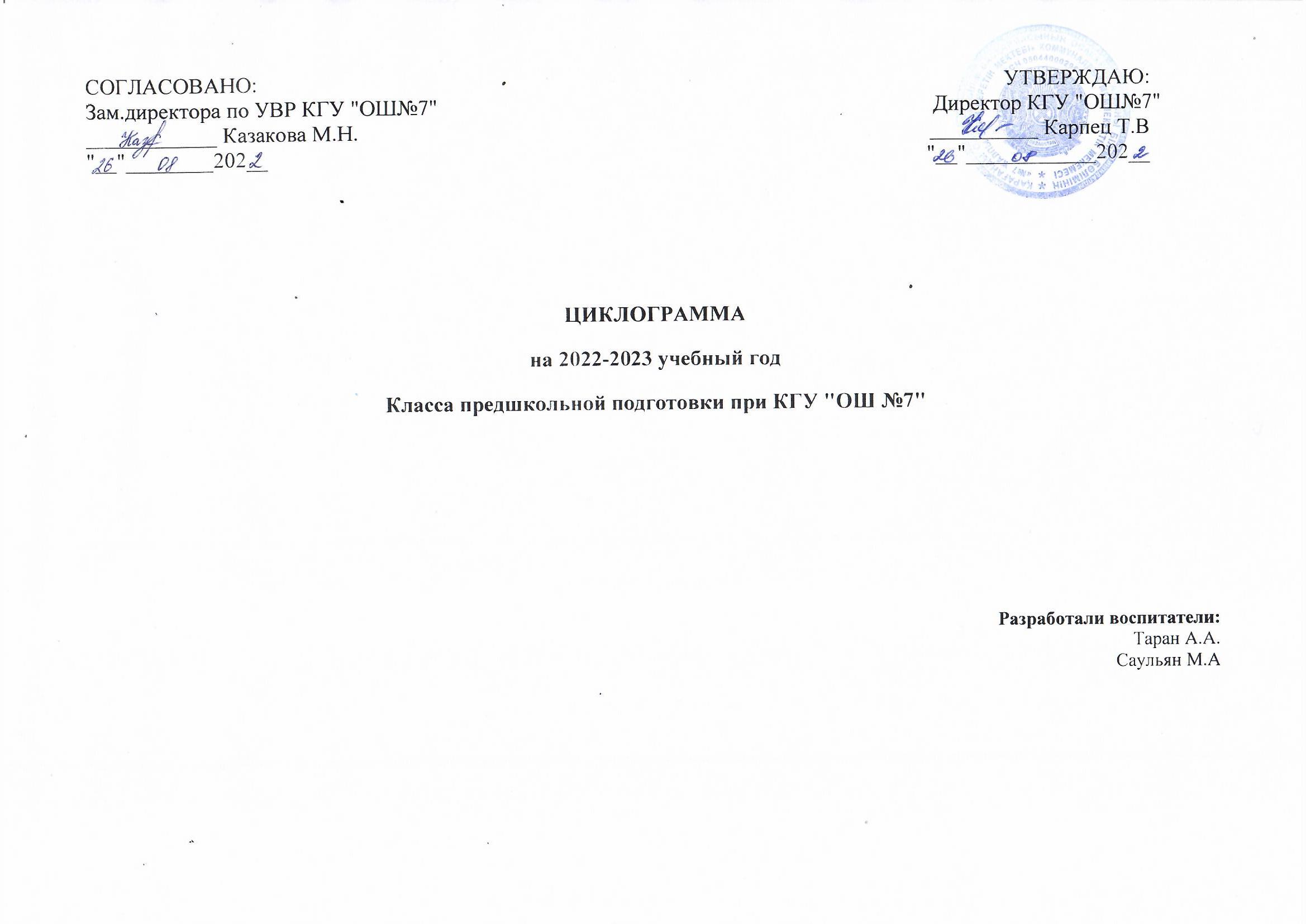 Циклограмма воспитательно-образовательного процессаДошкольная организация (детский сад/дошкольный мини-центр): КГУ "Общеобразовательная школа №7"Группа: Класс Предшкольной подготовкиВозраст детей: 5+На какой период составлен план  на 2022-2023 уч.год сентябрь месяц (1-2 сентября)         Циклограмма воспитательно-образовательного процессаДошкольная организация (детский сад/дошкольный мини-центр): КГУ "Общеобразовательная школа №7"Группа: Класс Предшкольной подготовкиВозраст детей: 5+На какой период составлен план  на 2022-2023 уч.год сентябрь месяц (5-9сентября)         Циклограмма воспитательно-образовательного процессаДошкольная организация (детский сад/дошкольный мини-центр): КГУ "Общеобразовательная школа №7"Группа: Класс Предшкольной подготовкиВозраст детей: 5+На какой период составлен план  на 2022-2023 уч.год сентябрь месяц (12-16 сентября)         Циклограмма воспитательно-образовательного процессаДошкольная организация (детский сад/дошкольный мини-центр): КГУ "Общеобразовательная школа №7"Группа: Класс Предшкольной подготовкиВозраст детей: 5+На какой период составлен план  на 2022-2023 уч.год сентябрь месяц (19-23 сентября) Циклограмма воспитательно-образовательного процессаДошкольная организация (детский сад/дошкольный мини-центр): КГУ "Общеобразовательная школа №7"Группа: Класс Предшкольной подготовкиВозраст детей: 5+На какой период составлен план  на 2022-2023 уч.год сентябрь месяц (26-30 сентября)Циклограмма воспитательно-образовательного процессаДошкольная организация (детский сад/дошкольный мини-центр): КГУ "Общеобразовательная школа №7"Группа: Класс Предшкольной подготовкиВозраст детей: 5+На какой период составлен план  на 2022-2023 уч.год октябрь месяц (3-7 октября)Циклограмма воспитательно-образовательного процессаДошкольная организация (детский сад/дошкольный мини-центр): КГУ "Общеобразовательная школа №7"Группа: Класс Предшкольной подготовкиВозраст детей: 5+На какой период составлен план  на 2022-2023 уч.год октябрь месяц (10 - 14 октября)Циклограмма воспитательно-образовательного процессаДошкольная организация (детский сад/дошкольный мини-центр): КГУ "Общеобразовательная школа №7"Группа: Класс Предшкольной подготовкиВозраст детей: 5+На какой период составлен план  на 2022-2023 уч.год октябрь месяц (17 - 21 октября)Циклограмма воспитательно-образовательного процессаДошкольная организация (детский сад/дошкольный мини-центр): КГУ "Общеобразовательная школа №7"Группа: Класс Предшкольной подготовкиВозраст детей: 5+На какой период составлен план  на 2022-2023 уч.год октябрь месяц (22 - 28 октября)Циклограмма воспитательно-образовательного процессаДошкольная организация (детский сад/дошкольный мини-центр): КГУ "Общеобразовательная школа №7"Группа: Класс Предшкольной подготовкиВозраст детей: 5+На какой период составлен план  на 2022-2023 уч.год октябрь-ноябрь месяц (31 октября по 04.ноября)Циклограмма воспитательно-образовательного процессаДошкольная организация (детский сад/дошкольный мини-центр): КГУ "Общеобразовательная школа №7"Группа: Класс Предшкольной подготовкиВозраст детей: 5+На какой период составлен план  на 2022-2023 уч.год ноябрь  месяц (07 – 11ноября)Циклограмма воспитательно-образовательного процессаДошкольная организация (детский сад/дошкольный мини-центр): КГУ "Общеобразовательная школа №7"Группа: Класс Предшкольной подготовкиВозраст детей: 5+На какой период составлен план  на 2022-2023 уч.год ноябрь  месяц (14 – 18ноября)Циклограмма воспитательно-образовательного процессаДошкольная организация (детский сад/дошкольный мини-центр): КГУ "Общеобразовательная школа №7"Группа: Класс Предшкольной подготовкиВозраст детей: 5+На какой период составлен план  на 2022-2023 уч.год ноябрь  месяц (21 – 25ноября)Циклограмма воспитательно-образовательного процессаДошкольная организация (детский сад/дошкольный мини-центр): КГУ "Общеобразовательная школа №7"Группа: Класс Предшкольной подготовкиВозраст детей: 5+На какой период составлен план  на 2022-2023 уч.год ноябрь-декабрь  месяц (28 ноября по 02 декабря)Циклограмма воспитательно-образовательного процессаДошкольная организация (детский сад/дошкольный мини-центр): КГУ "Общеобразовательная школа №7"Группа: Класс Предшкольной подготовкиВозраст детей: 5+На какой период составлен план  на 2022-2023 уч.год декабрь  месяц (05 – 09 декабря)Циклограмма воспитательно-образовательного процессаДошкольная организация (детский сад/дошкольный мини-центр): КГУ "Общеобразовательная школа №7"Группа: Класс Предшкольной подготовкиВозраст детей: 5+На какой период составлен план  на 2022-2023 уч.год декабрь  месяц (12 – 16ноября)Циклограмма воспитательно-образовательного процессаДошкольная организация (детский сад/дошкольный мини-центр): КГУ "Общеобразовательная школа №7"Группа: Класс Предшкольной подготовкиВозраст детей: 5+На какой период составлен план  на 2022-2023 уч.год ноябрь  месяц (19 – 23ноября)Циклограмма воспитательно-образовательного процессаДошкольная организация (детский сад/дошкольный мини-центр): КГУ "Общеобразовательная школа №7"Группа: Класс Предшкольной подготовкиВозраст детей: 5+На какой период составлен план  на 2022-2023 уч.год декабрь  месяц (26 – 30декабря)Циклограмма воспитательно-образовательного процессаДошкольная организация (детский сад/дошкольный мини-центр): КГУ "Общеобразовательная школа №7"Группа: Класс Предшкольной подготовкиВозраст детей: 5+На какой период составлен план  на 2022-2023 уч.год январь месяц (09.01.-13.01)         Циклограмма воспитательно-образовательного процессаДошкольная организация (детский сад/дошкольный мини-центр): КГУ "Общеобразовательная школа №7"Группа: Класс Предшкольной подготовкиВозраст детей: 5+На какой период составлен план  на 2022-2023 уч.год январь месяц (16.01.-20.01)         Циклограмма воспитательно-образовательного процессаДошкольная организация (детский сад/дошкольный мини-центр): КГУ "Общеобразовательная школа №7"Группа: Класс Предшкольной подготовкиВозраст детей: 5+На какой период составлен план  на 2022-2023 уч.год январь месяц (23.01.-27.01)         Циклограмма воспитательно-образовательного процессаДошкольная организация (КПП): КГУ "Общеобразовательная школа №7"Группа: Класс Предшкольной подготовкиВозраст детей: 5+На какой период составлен план  на 2022-2023 уч.год февраль месяц (30.01.2022-03.02.2023)Циклограмма воспитательно-образовательного процессаДошкольная организация (КПП): КГУ "Общеобразовательная школа №7"Группа: Класс Предшкольной подготовкиВозраст детей: 5+На какой период составлен план  на 2022-2023 уч.год февраль месяц (13.02.2023-17.02.2023)Циклограмма воспитательно-образовательного процессаДошкольная организация (КПП): КГУ "Общеобразовательная школа №7"Группа: Класс Предшкольной подготовкиВозраст детей: 5+На какой период составлен план  на 2022-2023 уч.год февраль месяц (20.02.2023-24.02.2023)Циклограмма воспитательно-образовательного процессаДошкольная организация (КПП): КГУ "Общеобразовательная школа №7"Группа: Класс Предшкольной подготовкиВозраст детей: 5+На какой период составлен план  на 2022-2023 уч.год март месяц (27.02.2023-03.03.2023)Циклограмма воспитательно-образовательного процессаДошкольная организация (КПП): КГУ "Общеобразовательная школа №7"Группа: Класс Предшкольной подготовкиВозраст детей: 5+На какой период составлен план  на 2022-2023 уч.год март месяц (06.03.2023-10.03.2023)Циклограмма воспитательно-образовательного процессаДошкольная организация (КПП): КГУ "Общеобразовательная школа №7"Группа: Класс Предшкольной подготовкиВозраст детей: 5+На какой период составлен план  на 2022-2023 уч.год март месяц (13.03.2023-17.03.2023)Циклограмма воспитательно-образовательного процессаДошкольная организация (КПП): КГУ "Общеобразовательная школа №7"Группа: Класс Предшкольной подготовкиВозраст детей: 5+На какой период составлен план  на 2022-2023 уч.год март месяц (27.03.2023-31.03.2023)Циклограмма воспитательно-образовательного процессаДошкольная организация (КПП): КГУ "Общеобразовательная школа №7"Группа: Класс Предшкольной подготовкиВозраст детей: 5+На какой период составлен план  на 2022-2023 уч.год апрель месяц (03.04.2023-07.04.2023)Циклограмма воспитательно-образовательного процессаДошкольная организация (КПП): КГУ "Общеобразовательная школа №7"Группа: Класс Предшкольной подготовкиВозраст детей: 5+На какой период составлен план  на 2022-2023 уч.год апрель месяц (10.04.2023-14.04.2023)Циклограмма воспитательно-образовательного процессаДошкольная организация (КПП): КГУ "Общеобразовательная школа №7"Группа: Класс Предшкольной подготовкиВозраст детей: 5+На какой период составлен план  на 2022-2023 уч.год апрель месяц (17.04.2023-21.04.2023)Циклограмма воспитательно-образовательного процессаДошкольная организация (КПП): КГУ "Общеобразовательная школа №7"Группа: Класс Предшкольной подготовкиВозраст детей: 5+На какой период составлен план  на 2022-2023 уч.год апрель месяц (24.04.2023-28.04.2023)Циклограмма воспитательно-образовательного процессаДошкольная организация (КПП): КГУ "Общеобразовательная школа №7"Группа: Класс Предшкольной подготовкиВозраст детей: 5+На какой период составлен план  на 2022-2023 уч.год март месяц (01.05.2023-05.05.2023)Циклограмма воспитательно-образовательного процессаДошкольная организация (КПП): КГУ "Общеобразовательная школа №7"Группа: Класс Предшкольной подготовкиВозраст детей: 5+На какой период составлен план  на 2022-2023 уч.год март месяц (08.05.2023-12.05.2023)Циклограмма воспитательно-образовательного процессаДошкольная организация (КПП): КГУ "Общеобразовательная школа №7"Группа: Класс Предшкольной подготовкиВозраст детей: 5+На какой период составлен план  на 2022-2023 уч.год март месяц (01.05.2023-05.05.2023)Циклограмма воспитательно-образовательного процессаДошкольная организация (КПП): КГУ "Общеобразовательная школа №7"Группа: Класс Предшкольной подготовкиВозраст детей: 5+На какой период составлен план  на 2022-2023 уч.год май месяц (01.05.2023-05.05.2023)Режим дняВремяПонедельникВторникСредаЧетверг1.09Пятница2.09Приём детейВстреча детей с хорошим настроением. Создание благоприятной обстановки для детей. Беседа о сегодняшнем настроении ребёнка, о том, что его интересует, приобщение к выражению личного мнения ребёнка.Встреча детей с хорошим настроением. Создание благоприятной обстановки для детей. Беседа о сегодняшнем настроении ребёнка, о том, что его интересует, приобщение к выражению личного мнения ребёнка.Встреча детей с хорошим настроением. Создание благоприятной обстановки для детей. Беседа о сегодняшнем настроении ребёнка, о том, что его интересует, приобщение к выражению личного мнения ребёнка.Встреча детей с хорошим настроением. Создание благоприятной обстановки для детей. Беседа о сегодняшнем настроении ребёнка, о том, что его интересует, приобщение к выражению личного мнения ребёнка.Встреча детей с хорошим настроением. Создание благоприятной обстановки для детей. Беседа о сегодняшнем настроении ребёнка, о том, что его интересует, приобщение к выражению личного мнения ребёнка.Беседа с родителями, консультацияБеседы с родителями по вопросам здоровья, домашнего режима дня ребёнка, о воспитании, развитии и его достижениях; консультации.Беседы с родителями по вопросам здоровья, домашнего режима дня ребёнка, о воспитании, развитии и его достижениях; консультации.Беседы с родителями по вопросам здоровья, домашнего режима дня ребёнка, о воспитании, развитии и его достижениях; консультации.Беседы с родителями по вопросам здоровья, домашнего режима дня ребёнка, о воспитании, развитии и его достижениях; консультации.Беседы с родителями по вопросам здоровья, домашнего режима дня ребёнка, о воспитании, развитии и его достижениях; консультации.Самостоятельная деятельность детей (игры малой подвижности, настольные игры, изодеятельность, рассматривание книг и другие)Развитие речи – коммуникативная, игровая деятельности (игра «Кто как разговаривает?»); Рисование – творческая, коммуникативная, игровая деятельности (рисование в центре искусств); Художественная литература - творческая, коммуникативная, игровая деятельности (просмотр книг);Ознакомление с окружающим миром – трудовая, коммуникативная деятельности (уход за комнатными растениями)Свободная играРазвитие речи – коммуникативная, игровая деятельности (Игра «Кто где живет?»);Конструирование - коммуникативная, познавательная, игровая деятельности;Художественная литература - коммуникативная, игровая деятельности (сюжетно-ролевая игра «Детский сад»)Утренняя гимнастикаКомплекс утренних упражнений на сентябрь (двигательная активность, игровая деятельность)Комплекс утренних упражнений на сентябрь (двигательная активность, игровая деятельность)Комплекс утренних упражнений на сентябрь (двигательная активность, игровая деятельность)Комплекс утренних упражнений на сентябрь (двигательная активность, игровая деятельность)Комплекс утренних упражнений на сентябрь (двигательная активность, игровая деятельность)Подготовка к организованной деятельности Развитие речи - коммуникативная, игровая, познавательная деятельностиРазвитие речи - коммуникативная, игровая, познавательная деятельностиРазвитие речи - коммуникативная, игровая, познавательная деятельностиРазвитие речи - коммуникативная, игровая, познавательная деятельностиРазвитие речи - коммуникативная, игровая, познавательная деятельностиОрганизованная деятельность по расписанию организации образованияТематическое занятие «День знаний»1.Основы грамоты«Звуки, которые нас окружают»Цель: ознакомление с понятием «звук».2.Художественная литератураЧтение стихотворения Ж.Абдрашева «Признание»Цель: формирование интереса к стихотворению.3.Физическая культура«Знакомство с техникой езопасности в спортивном зале»Цель: формирование навыков безопасного поведения при выполнении движений.Подготовка к прогулкеМотивация интереса к прогулке, последовательное одевание детей, наблюдение за правильным одеваниемМотивация интереса к прогулке, последовательное одевание детей, наблюдение за правильным одеваниемМотивация интереса к прогулке, последовательное одевание детей, наблюдение за правильным одеваниемМотивация интереса к прогулке, последовательное одевание детей, наблюдение за правильным одеваниемМотивация интереса к прогулке, последовательное одевание детей, наблюдение за правильным одеваниемПрогулка1. Развитие речи, ознакомление с окружающим миром - познавательная, коммуникативная деятельность (Наблюдение за сезонными изменениями)2.Художественная литература – коммуникативная, игровая, двигательная деятельность (Подвижная игра «Смелые ребята») 3. Ознакомление с окружающим миром – исследовательская, трудовая деятельность 4 Физическая культура - двигательная деятельность 5.Свободные игры1. Развитие речи, ознакомление с окружающим миром - познавательная, коммуникативная деятельность (Наблюдение за кипреем)2.Физическая культура - игровая, двигательная деятельность (Подвижная игра «Северные олени») 3. Ознакомление с окружающим миром - трудовая деятельность 4.Основы математики - игровая, коммуникативная деятельность;5.Свободные игрыВозвращение с прогулкиПоследовательное раздевание одежды детей, самостоятельная игровая деятельностьПоследовательное раздевание одежды детей, самостоятельная игровая деятельностьПоследовательное раздевание одежды детей, самостоятельная игровая деятельностьПоследовательное раздевание одежды детей, самостоятельная игровая деятельностьПоследовательное раздевание одежды детей, самостоятельная игровая деятельностьОбедПривлечение внимания детей к пище; индивидуальная работа по воспитанию культуры еды; правила этикета; оценка аккуратностиПривлечение внимания детей к пище; индивидуальная работа по воспитанию культуры еды; правила этикета; оценка аккуратностиПривлечение внимания детей к пище; индивидуальная работа по воспитанию культуры еды; правила этикета; оценка аккуратностиПривлечение внимания детей к пище; индивидуальная работа по воспитанию культуры еды; правила этикета; оценка аккуратностиПривлечение внимания детей к пище; индивидуальная работа по воспитанию культуры еды; правила этикета; оценка аккуратностиИндивидуальная работа с детьмиОзнакомление с окружающим миром - коммуникативная деятельность (игра «Назови насекомое»)Основы математики – познвательная (игра «Путаница»)Уход детей домойБеседа о достижениях детей, отвечать на вопросы родителей по воспитанию и развитию ребёнка, давать советыБеседа о достижениях детей, отвечать на вопросы родителей по воспитанию и развитию ребёнка, давать советыБеседа о достижениях детей, отвечать на вопросы родителей по воспитанию и развитию ребёнка, давать советыБеседа о достижениях детей, отвечать на вопросы родителей по воспитанию и развитию ребёнка, давать советыБеседа о достижениях детей, отвечать на вопросы родителей по воспитанию и развитию ребёнка, давать советыРежим дняВремяПонедельник5.09Вторник6.09Среда7.09Четверг8.09Пятница9.09Приём детейВстреча детей с хорошим настроением. Создание благоприятной обстановки для детей. Беседа о сегодняшнем настроении ребёнка, о том, что его интересует, приобщение к выражению личного мнения ребёнка.Встреча детей с хорошим настроением. Создание благоприятной обстановки для детей. Беседа о сегодняшнем настроении ребёнка, о том, что его интересует, приобщение к выражению личного мнения ребёнка.Встреча детей с хорошим настроением. Создание благоприятной обстановки для детей. Беседа о сегодняшнем настроении ребёнка, о том, что его интересует, приобщение к выражению личного мнения ребёнка.Встреча детей с хорошим настроением. Создание благоприятной обстановки для детей. Беседа о сегодняшнем настроении ребёнка, о том, что его интересует, приобщение к выражению личного мнения ребёнка.Встреча детей с хорошим настроением. Создание благоприятной обстановки для детей. Беседа о сегодняшнем настроении ребёнка, о том, что его интересует, приобщение к выражению личного мнения ребёнка.Беседа с родителями, консультацияБеседы с родителями по вопросам здоровья, домашнего режима дня ребёнка, о воспитании, развитии и его достижениях; консультации.Беседы с родителями по вопросам здоровья, домашнего режима дня ребёнка, о воспитании, развитии и его достижениях; консультации.Беседы с родителями по вопросам здоровья, домашнего режима дня ребёнка, о воспитании, развитии и его достижениях; консультации.Беседы с родителями по вопросам здоровья, домашнего режима дня ребёнка, о воспитании, развитии и его достижениях; консультации.Беседы с родителями по вопросам здоровья, домашнего режима дня ребёнка, о воспитании, развитии и его достижениях; консультации.Самостоятельная деятельность детей (игры малой подвижности, настольные игры, изодеятельность, рассматривание книг и другие)Развитие речи – коммуникативная, игровая деятельности (игра «Подскажи словечко»); Рисование – творческая, коммуникативная, игровая деятельности (рисование в центре искусств); Художественная литература - творческая, коммуникативная, игровая деятельности (просмотр книг);Ознакомление с окружающим миром – трудовая, коммуникативная деятельности (игра «Все по домам»)Свободная играРазвитие речи – коммуникативная, игровая деятельности (игра «Что происходит в природе?»);Конструирование - коммуникативная, познавательная, игровая деятельности;(конструирование в исследовательском центре)Художественная литература - коммуникативная, игровая деятельности (сюжетно-ролевая игра «Семья»)Развитие речи – коммуникативная, игровая деятельности (игра «Кто как передвигается?».); Рисование – творческая, коммуникативная, игровая деятельности (рисование в центре искусств); Художественная литература - творческая, коммуникативная, игровая деятельности (просмотр книг);Ознакомление с окружающим миром – трудовая, коммуникативная деятельности (игра «Летает, прыгает, плавает»)Свободная играРазвитие речи – коммуникативная, игровая деятельности (игра «Горячий-холодный»);Конструирование - коммуникативная, познавательная, игровая деятельности;(конструирование в исследовательском центре)Художественная литература - коммуникативная, игровая деятельности (сюжетно-ролевая игра «Школа»)Развитие речи – коммуникативная, игровая деятельности (игра «Что происходит в природе?».); Рисование – творческая, коммуникативная, игровая деятельности (рисование в центре искусств); Художественная литература - творческая, коммуникативная, игровая деятельности (просмотр книг);Ознакомление с окружающим миром – трудовая, коммуникативная деятельности (уход за комнатными растениями)Свободная играУтренняя гимнастикаКомплекс утренних упражнений на сентябрь (двигательная активность, игровая деятельность)Комплекс утренних упражнений на сентябрь (двигательная активность, игровая деятельность)Комплекс утренних упражнений на сентябрь (двигательная активность, игровая деятельность)Комплекс утренних упражнений на сентябрь (двигательная активность, игровая деятельность)Комплекс утренних упражнений на сентябрь (двигательная активность, игровая деятельность)Подготовка к организованной деятельности Развитие речи - коммуникативная, игровая, познавательная деятельностиРазвитие речи - коммуникативная, игровая, познавательная деятельностиРазвитие речи - коммуникативная, игровая, познавательная деятельностиРазвитие речи - коммуникативная, игровая, познавательная деятельностиРазвитие речи - коммуникативная, игровая, познавательная деятельностиОрганизованная деятельность по расписанию организации образования1.Физическая культура«Соревнование между девочками и мальчиками»Цель: формирование навыков безопасного поведения при выполнении движений.2.Основы математики«Объединение в группы по общему с»ойству"Цель: формирование умения находить общее свойство группы (множества) предметов.3.Ознакомление с окружающим миром«Что вокруг нас?»Цель: ознакомление с понятием «неживая природа».4.Развитие речи«Осень»Цель: формирование навыка составления рассказа.1.Казахский язык(по плану падагога)2.Основы математики«Что где находится?»Цель: развитие умения ориентироваться в пространстве: слева, справа, вверху, внизу.3.Основы грамоты и письма«Звуки, которые нас окружают»Цель: ознакомление с понятием «звук».4.Музыка«Встреча с феей музыки»Цель: развитие умения слушать музыку и воспринимать ее характер.1.Основы математики«Число и цифра 1. Число и цифра 2»Цель: ознакомление с образованием чисел 1 и 2.2.Развитие речи«Я и мое имя»Цель: развитие умения участвовать в диалоге на заданную тему.3.Художественная литератураЧтение рассказа У.Турманжпанова «Хромой скворец»Цель: развитие умения отвечать на вопросы по содержанию небольших текстов.4.Физическая культура«Секрет здоровья- игры на свежем воздухе»Цель: обучение навыкам игры в футбол.1.Казазский язык(по плану педагога)2.Основы грамоты и письма«Звук. Его значение в слове»Цель:  продолжение знакомства со звуками.3.Ознакомление с окружающим миром«Все профессии нужны, все профессии важны»Цель: систематизация представлений о профессиях  и трудовых действиях.4.Музыка«Встреча с феей музыки»Цель: развитие умения слушать музыку и воспринимать ее характер.1.Основы грамоты и письма«Слово. Как звучат слова»Цель: ознакомление с терминами «звук», «слово».3.Художественная литератураЧтение рассказа Я.Тайца «По ягоды»Цель: формирование интереса к рассказу.3.Физическая культура«Учимся управлять своим поведением и эмоциями»Цель: закрепление навыков перебрасывания мяча друг другу.4.Рисование«Деревья»Цель: формирование изобразительных умений.Подготовка к прогулкеМотивация интереса к прогулке, последовательное одевание детей, наблюдение за правильным одеваниемМотивация интереса к прогулке, последовательное одевание детей, наблюдение за правильным одеваниемМотивация интереса к прогулке, последовательное одевание детей, наблюдение за правильным одеваниемМотивация интереса к прогулке, последовательное одевание детей, наблюдение за правильным одеваниемМотивация интереса к прогулке, последовательное одевание детей, наблюдение за правильным одеваниемПрогулка1. Развитие речи, ознакомление с окружающим миром - познавательная, коммуникативная деятельность (Наблюдение за рябиной)2.Художественная литература – коммуникативная, игровая, двигательная деятельность (Подвижная игра «Поймай мяч») 3. Ознакомление с окружающим миром – исследовательская, трудовая деятельность 4 Физическая культура - двигательная деятельность 5.Свободные игры1. Развитие речи, ознакомление с окружающим миром - познавательная, коммуникативная деятельность (Наблюдение за пауком)2.Физическая культура - игровая, двигательная деятельность (Подвижная игра «Один-двое») 3. Ознакомление с окружающим миром - трудовая деятельность 4.Основы математики - игровая, коммуникативная деятельность;5.Свободные игры1. Развитие речи, ознакомление с окружающим миром - познавательная, коммуникативная деятельность (Наблюдение за солнцем)2.Художественная литература – коммуникативная, игровая, двигательная деятельность (Подвижная игра «Пожарные на ученье») 3. Ознакомление с окружающим миром – исследовательская, трудовая деятельность 4 Физическая культура - двигательная деятельность 5.Свободные игры1. Развитие речи, ознакомление с окружающим миром - познавательная, коммуникативная деятельность (Наблюдение за огородом)2.Физическая культура - игровая, двигательная деятельность (Подвижная игра «Назови овощи») 3. Ознакомление с окружающим миром - трудовая деятельность 4.Основы математики - игровая, коммуникативная деятельность;5.Свободные игры1. Развитие речи, ознакомление с окружающим миром - познавательная, коммуникативная деятельность (Наблюдение за грибами)2.Художественная литература – коммуникативная, игровая, двигательная деятельность (Подвижная игра «Мяч водящему») 3. Ознакомление с окружающим миром – исследовательская, трудовая деятельность 4 Физическая культура - двигательная деятельность 5.Свободные игрыВозвращение с прогулкиПоследовательное раздевание одежды детей, самостоятельная игровая деятельностьПоследовательное раздевание одежды детей, самостоятельная игровая деятельностьПоследовательное раздевание одежды детей, самостоятельная игровая деятельностьПоследовательное раздевание одежды детей, самостоятельная игровая деятельностьПоследовательное раздевание одежды детей, самостоятельная игровая деятельностьОбедПривлечение внимания детей к пище; индивидуальная работа по воспитанию культуры еды; правила этикета; оценка аккуратностиПривлечение внимания детей к пище; индивидуальная работа по воспитанию культуры еды; правила этикета; оценка аккуратностиПривлечение внимания детей к пище; индивидуальная работа по воспитанию культуры еды; правила этикета; оценка аккуратностиПривлечение внимания детей к пище; индивидуальная работа по воспитанию культуры еды; правила этикета; оценка аккуратностиПривлечение внимания детей к пище; индивидуальная работа по воспитанию культуры еды; правила этикета; оценка аккуратностиСамостоятельная деятельность (игры малой подвижности, настольные игры, изодеятельность, рассматривание книг и другие)Основы математики - познавательная, игровая деятельность (Дидактическая игра «Сделай столько же движений») Рисование, лепка, аппликация – творческая, коммуникативная, игровая деятельность (по интересам детей)Ознакомление с окружающим миром – экспериментальная деятельность; Развитие речи, основы математики - игровая, познавательная и коммуникативная деятельность (Сюжетно-ролевая игра «Путешествие») Аппликация - творческая, трудовая, коммуникативная деятельность (выполнение аппликации в центре искусств)Основы математики - познавательная, игровая деятельность (Дидактическая игра «Какое число рядом») Рисование, лепка, аппликация – творческая, коммуникативная, игровая деятельность (по интересам детей)Ознакомление с окружающим миром – экспериментальная деятельность; Развитие речи, основы математики - игровая, познавательная и коммуникативная деятельность (Сюжетно-ролевая игра «Армия») Аппликация - творческая, трудовая, коммуникативная деятельность (выполнение аппликации в центре искусств)Основы математики - познавательная, игровая деятельность (Дидактическая игра «Живые числа») Рисование, лепка, аппликация – творческая, коммуникативная, игровая деятельность (по интересам детей)Ознакомление с окружающим миром – экспериментальная деятельность;Индивидуальная работа с детьмиОзнакомление с окружающим миром - коммуникативная деятельность (игра «Все по домам»)Основы математики – познвательная (Работа с математическим планшетом)Ознакомление с окружающим миром - коммуникативная деятельность (игра «Летает, прыгает, плавает»)Основы математики – познвательная (Работа с математическим планшетом)Ознакомление с окружающим миром - коммуникативная деятельность (игра «Ищ и найдешь»)Уход детей домойБеседа о достижениях детей, отвечать на вопросы родителей по воспитанию и развитию ребёнка, давать советыБеседа о достижениях детей, отвечать на вопросы родителей по воспитанию и развитию ребёнка, давать советыБеседа о достижениях детей, отвечать на вопросы родителей по воспитанию и развитию ребёнка, давать советыБеседа о достижениях детей, отвечать на вопросы родителей по воспитанию и развитию ребёнка, давать советыБеседа о достижениях детей, отвечать на вопросы родителей по воспитанию и развитию ребёнка, давать советыРежим дняВремяПонедельник12.09Вторник13.09Среда14.09Четверг15.09Пятница16.09Приём детейВстреча детей с хорошим настроением. Создание благоприятной обстановки для детей. Беседа о сегодняшнем настроении ребёнка, о том, что его интересует, приобщение к выражению личного мнения ребёнка.Встреча детей с хорошим настроением. Создание благоприятной обстановки для детей. Беседа о сегодняшнем настроении ребёнка, о том, что его интересует, приобщение к выражению личного мнения ребёнка.Встреча детей с хорошим настроением. Создание благоприятной обстановки для детей. Беседа о сегодняшнем настроении ребёнка, о том, что его интересует, приобщение к выражению личного мнения ребёнка.Встреча детей с хорошим настроением. Создание благоприятной обстановки для детей. Беседа о сегодняшнем настроении ребёнка, о том, что его интересует, приобщение к выражению личного мнения ребёнка.Встреча детей с хорошим настроением. Создание благоприятной обстановки для детей. Беседа о сегодняшнем настроении ребёнка, о том, что его интересует, приобщение к выражению личного мнения ребёнка.Беседа с родителями, консультацияБеседы с родителями по вопросам здоровья, домашнего режима дня ребёнка, о воспитании, развитии и его достижениях; консультации.Беседы с родителями по вопросам здоровья, домашнего режима дня ребёнка, о воспитании, развитии и его достижениях; консультации.Беседы с родителями по вопросам здоровья, домашнего режима дня ребёнка, о воспитании, развитии и его достижениях; консультации.Беседы с родителями по вопросам здоровья, домашнего режима дня ребёнка, о воспитании, развитии и его достижениях; консультации.Беседы с родителями по вопросам здоровья, домашнего режима дня ребёнка, о воспитании, развитии и его достижениях; консультации.Самостоятельная деятельность детей (игры малой подвижности, настольные игры, изодеятельность, рассматривание книг и другие)Развитие речи – коммуникативная, игровая деятельности (игра «Кто может совершать эти действия».); Рисование – творческая, коммуникативная, игровая деятельности (рисование в центре искусств); Художественная литература - творческая, коммуникативная, игровая деятельности (просмотр книг);Ознакомление с окружающим миром – трудовая, коммуникативная деятельности (игра «Опиши, я отгадаю»)Свободная играРазвитие речи – коммуникативная, игровая деятельности (игра «Из чего сделано?»);Конструирование - коммуникативная, познавательная, игровая деятельности;(конструирование в исследовательском центре)Художественная литература - коммуникативная, игровая деятельности (сюжетно-ролевая игра «Супермаркет»)Развитие речи – коммуникативная, игровая деятельности (игра «Ко кем был?».); Рисование – творческая, коммуникативная, игровая деятельности (рисование в центре искусств); Художественная литература - творческая, коммуникативная, игровая деятельности (просмотр книг);Ознакомление с окружающим миром – трудовая, коммуникативная деятельности (игра «Вершки и корешки»)Свободная играРазвитие речи – коммуникативная, игровая деятельности (игра «Что звучит?»);Конструирование - коммуникативная, познавательная, игровая деятельности;(конструирование в исследовательском центре)Художественная литература - коммуникативная, игровая деятельности (сюжетно-ролевая игра «Строительство»)Развитие речи – коммуникативная, игровая деятельности (игра «Что бывает осенью?».); Рисование – творческая, коммуникативная, игровая деятельности (рисование в центре искусств); Художественная литература - творческая, коммуникативная, игровая деятельности (просмотр книг);Ознакомление с окружающим миром – трудовая, коммуникативная деятельности (уход за комнатными растениями)Свободная играУтренняя гимнастикаКомплекс утренних упражнений на сентябрь (двигательная активность, игровая деятельность)Комплекс утренних упражнений на сентябрь (двигательная активность, игровая деятельность)Комплекс утренних упражнений на сентябрь (двигательная активность, игровая деятельность)Комплекс утренних упражнений на сентябрь (двигательная активность, игровая деятельность)Комплекс утренних упражнений на сентябрь (двигательная активность, игровая деятельность)Подготовка к организованной деятельности Развитие речи - коммуникативная, игровая, познавательная деятельностиРазвитие речи - коммуникативная, игровая, познавательная деятельностиРазвитие речи - коммуникативная, игровая, познавательная деятельностиРазвитие речи - коммуникативная, игровая, познавательная деятельностиРазвитие речи - коммуникативная, игровая, познавательная деятельностиОрганизованная деятельность по расписанию организации образования1.Физическая культура«Развитие ловкости в эстафетах»Цель: развитие ловкости и организованности посредством выполнения эстафет.3.Основы математики«Моя комната»Цель: развитие умения ориентироваться на листе бумаги.3.Ознакомление с окружающим миром«Что нам осень принесла?»Цель: формирование умения наблюдать, различать и называть сезонные  изменения в природе осенью.4.Развитие речи«Мой друг»Цель: формирование навыка составления рассказа из личного опыта.1.Казахский язык(по плану педагога)2.Основы математики«Число и цифра 3. Число и цифра 4.»Цель: обзнакомление с образованием чисел 3 и 4.3.Основы грамоты и письма«Звуки окружающего мира»Цель: развитие умения отвечать на простые вопросы.4.Музыка«На Мишуткиной полянке»Цель: развитие умения весело исполнять песни.1.Основы математики«Мои игрушки. Что где расположено?»Цель: развитие умения ориентироваться на листе бумаги.2.Развитие речи«Я умею, я могу»Цель: развитие умения участвовать в диалоге на заданную тему.3.Художественная литератураПересказ рассказа «Маленький садовод»Цель: развитие умения отвечать на вопросы по содержанию небольших текстов.4.Физическая культура«Я люблю играть»Цель: обучение перебрасыванию и ловли мяча посредством игры.1.Казазский язык(по плану педагога)2.Основы грамоты и письма«Что мы слышим и призносим?»Цель: развитие умения отвечать на вопросы на основе прослушанного матерниала.3.Ознакомление с окружающим миром«Кто живет со мною рядом?»Цель: формирование представления о важности дружеских взаимоотношений в семье.4.Музыка«На Мишуткиной полянке»Цель: развитие чувства ритма.1.Основы грамоты и письма«Гласные звуки»Цель: ознакомление с понятием «гласный звук».2.Художественная литератураЧтение рассказа М.Турежанова «Соловьи»Цель: формирование интереса к произведениям казахских писателей.3.Физическая культура«В осеннем лесу»Цель: развитие координации  движений при ползании, перебрасывании мяча.4.Конструирование«Самолет»Цель: формирование умения анализировать будущую конструкцию.Подготовка к прогулкеМотивация интереса к прогулке, последовательное одевание детей, наблюдение за правильным одеваниемМотивация интереса к прогулке, последовательное одевание детей, наблюдение за правильным одеваниемМотивация интереса к прогулке, последовательное одевание детей, наблюдение за правильным одеваниемМотивация интереса к прогулке, последовательное одевание детей, наблюдение за правильным одеваниемМотивация интереса к прогулке, последовательное одевание детей, наблюдение за правильным одеваниемПрогулка1. Развитие речи, ознакомление с окружающим миром - познавательная, коммуникативная деятельность (Наблюдение за специальным транспортом)2.Художественная литература – коммуникативная, игровая, двигательная деятельность (Подвижная игра «Пчелы и медвежата») 3. Ознакомление с окружающим миром – исследовательская, трудовая деятельность 4 Физическая культура - двигательная деятельность 5.Свободные игры1. Развитие речи, ознакомление с окружающим миром - познавательная, коммуникативная деятельность (Наблюдение за кипреем)2.Физическая культура - игровая, двигательная деятельность (Подвижная игра «Назови меня») 3. Ознакомление с окружающим миром - трудовая деятельность 4.Основы математики - игровая, коммуникативная деятельность;5.Свободные игры1. Развитие речи, ознакомление с окружающим миром - познавательная, коммуникативная деятельность (Наблюдение за осенним лесом)2.Художественная литература – коммуникативная, игровая, двигательная деятельность (Подвижная игра «С кочки на кочку») 3. Ознакомление с окружающим миром – исследовательская, трудовая деятельность 4 Физическая культура - двигательная деятельность 5.Свободные игры1. Развитие речи, ознакомление с окружающим миром - познавательная, коммуникативная деятельность (Наблюдение за рябиной)2.Физическая культура - игровая, двигательная деятельность (Подвижная игра «Поймай мяч») 3. Ознакомление с окружающим миром - трудовая деятельность 4.Основы математики - игровая, коммуникативная деятельность;5.Свободные игры1. Развитие речи, ознакомление с окружающим миром - познавательная, коммуникативная деятельность (Наблюдение за пауком)2.Художественная литература – коммуникативная, игровая, двигательная деятельность (Подвижная игра «Один-двое») 3. Ознакомление с окружающим миром – исследовательская, трудовая деятельность 4 Физическая культура - двигательная деятельность 5.Свободные игрыВозвращение с прогулкиПоследовательное раздевание одежды детей, самостоятельная игровая деятельностьПоследовательное раздевание одежды детей, самостоятельная игровая деятельностьПоследовательное раздевание одежды детей, самостоятельная игровая деятельностьПоследовательное раздевание одежды детей, самостоятельная игровая деятельностьПоследовательное раздевание одежды детей, самостоятельная игровая деятельностьОбедПривлечение внимания детей к пище; индивидуальная работа по воспитанию культуры еды; правила этикета; оценка аккуратностиПривлечение внимания детей к пище; индивидуальная работа по воспитанию культуры еды; правила этикета; оценка аккуратностиПривлечение внимания детей к пище; индивидуальная работа по воспитанию культуры еды; правила этикета; оценка аккуратностиПривлечение внимания детей к пище; индивидуальная работа по воспитанию культуры еды; правила этикета; оценка аккуратностиПривлечение внимания детей к пище; индивидуальная работа по воспитанию культуры еды; правила этикета; оценка аккуратностиСамостоятельная деятельность (игры малой подвижности, настольные игры, изодеятельность, рассматривание книг и другие)Основы математики - познавательная, игровая деятельность (Дидактическая игра «Сложене и вычитание») Рисование, лепка, аппликация – творческая, коммуникативная, игровая деятельность (по интересам детей)Ознакомление с окружающим миром – экспериментальная деятельность; Развитие речи, основы математики - игровая, познавательная и коммуникативная деятельность (Сюжетно-ролевая игра «Супермаркет») Аппликация - творческая, трудовая, коммуникативная деятельность (выполнение аппликации в центре искусств)Основы математики - познавательная, игровая деятельность (Дидактическая игра «Вчера, сегодня, завтра») Рисование, лепка, аппликация – творческая, коммуникативная, игровая деятельность (по интересам детей)Ознакомление с окружающим миром – экспериментальная деятельность; Развитие речи, основы математики - игровая, познавательная и коммуникативная деятельность (Сюжетно-ролевая игра «Строительство») Аппликация - творческая, трудовая, коммуникативная деятельность (выполнение аппликации в центре искусств)Основы математики - познавательная, игровая деятельность (Дидактическая игра «Встань на место») Рисование, лепка, аппликация – творческая, коммуникативная, игровая деятельность (по интересам детей)Ознакомление с окружающим миром – экспериментальная деятельность;Индивидуальная работа с детьмиОзнакомление с окружающим миром - коммуникативная деятельность (игра «Опиши, я отгадаю»)Основы математики – познвательная (Работа с математическим планшетом)Ознакомление с окружающим миром - коммуникативная деятельность (игра «Вершки и корешки»)Основы математики – познвательная (Работа с математическим планшетом)Ознакомление с окружающим миром - коммуникативная деятельность (игра «Цветы»)Уход детей домойБеседа о достижениях детей, отвечать на вопросы родителей по воспитанию и развитию ребёнка, давать советыБеседа о достижениях детей, отвечать на вопросы родителей по воспитанию и развитию ребёнка, давать советыБеседа о достижениях детей, отвечать на вопросы родителей по воспитанию и развитию ребёнка, давать советыБеседа о достижениях детей, отвечать на вопросы родителей по воспитанию и развитию ребёнка, давать советыБеседа о достижениях детей, отвечать на вопросы родителей по воспитанию и развитию ребёнка, давать советыРежим дняВремяПонедельник19.09Вторник20.09Среда21.09Четверг22.09Пятница23.09Приём детейВстреча детей с хорошим настроением. Создание благоприятной обстановки для детей. Беседа о сегодняшнем настроении ребёнка, о том, что его интересует, приобщение к выражению личного мнения ребёнка.Встреча детей с хорошим настроением. Создание благоприятной обстановки для детей. Беседа о сегодняшнем настроении ребёнка, о том, что его интересует, приобщение к выражению личного мнения ребёнка.Встреча детей с хорошим настроением. Создание благоприятной обстановки для детей. Беседа о сегодняшнем настроении ребёнка, о том, что его интересует, приобщение к выражению личного мнения ребёнка.Встреча детей с хорошим настроением. Создание благоприятной обстановки для детей. Беседа о сегодняшнем настроении ребёнка, о том, что его интересует, приобщение к выражению личного мнения ребёнка.Встреча детей с хорошим настроением. Создание благоприятной обстановки для детей. Беседа о сегодняшнем настроении ребёнка, о том, что его интересует, приобщение к выражению личного мнения ребёнка.Беседа с родителями, консультацияБеседы с родителями по вопросам здоровья, домашнего режима дня ребёнка, о воспитании, развитии и его достижениях; консультации.Беседы с родителями по вопросам здоровья, домашнего режима дня ребёнка, о воспитании, развитии и его достижениях; консультации.Беседы с родителями по вопросам здоровья, домашнего режима дня ребёнка, о воспитании, развитии и его достижениях; консультации.Беседы с родителями по вопросам здоровья, домашнего режима дня ребёнка, о воспитании, развитии и его достижениях; консультации.Беседы с родителями по вопросам здоровья, домашнего режима дня ребёнка, о воспитании, развитии и его достижениях; консультации.Самостоятельная деятельность детей (игры малой подвижности, настольные игры, изодеятельность, рассматривание книг и другие)Развитие речи – коммуникативная, игровая деятельности (игра «Лови да бросай- цвета называй».); Рисование – творческая, коммуникативная, игровая деятельности (рисование в центре искусств); Художественная литература - творческая, коммуникативная, игровая деятельности (просмотр книг);Ознакомление с окружающим миром – трудовая, коммуникативная деятельности (игра «Найди дерево по описанию»)Свободная играРазвитие речи – коммуникативная, игровая деятельности (игра «Чья голова»);Конструирование - коммуникативная, познавательная, игровая деятельности;(конструирование в исследовательском центре)Художественная литература - коммуникативная, игровая деятельности (сюжетно-ролевая игра «Скорая помощь»)Развитие речи – коммуникативная, игровая деятельности (игра «Четвертый лишний».); Рисование – творческая, коммуникативная, игровая деятельности (рисование в центре искусств); Художественная литература - творческая, коммуникативная, игровая деятельности (просмотр книг);Ознакомление с окружающим миром – трудовая, коммуникативная деятельности (игра «Садовник»)Свободная играРазвитие речи – коммуникативная, игровая деятельности (игра «Один-много»);Конструирование - коммуникативная, познавательная, игровая деятельности;(конструирование в исследовательском центре)Художественная литература - коммуникативная, игровая деятельности (сюжетно-ролевая игра «Поликлиника»)Развитие речи – коммуникативная, игровая деятельности (игра «Подбери признаки»); Рисование – творческая, коммуникативная, игровая деятельности (рисование в центре искусств); Художественная литература - творческая, коммуникативная, игровая деятельности (просмотр книг);Ознакомление с окружающим миром – трудовая, коммуникативная деятельности (уход за комнатными растениями)Свободная играУтренняя гимнастикаКомплекс утренних упражнений на сентябрь (двигательная активность, игровая деятельность)Комплекс утренних упражнений на сентябрь (двигательная активность, игровая деятельность)Комплекс утренних упражнений на сентябрь (двигательная активность, игровая деятельность)Комплекс утренних упражнений на сентябрь (двигательная активность, игровая деятельность)Комплекс утренних упражнений на сентябрь (двигательная активность, игровая деятельность)Подготовка к организованной деятельности Развитие речи - коммуникативная, игровая, познавательная деятельностиРазвитие речи - коммуникативная, игровая, познавательная деятельностиРазвитие речи - коммуникативная, игровая, познавательная деятельностиРазвитие речи - коммуникативная, игровая, познавательная деятельностиРазвитие речи - коммуникативная, игровая, познавательная деятельностиОрганизованная деятельность по расписанию организации образования1.Физическая культура«Знакомство со спортивными играми (бадминтон, футбол)»Цель: ознакомление с игрой в бадминтон.2.Основы математики«Число и цифра 5,6»Цель: ознакомление с  образованием чисел 5 и 6.3.Ознакомление с окружающим миром«Что я умею?»Цель: развитие умения называть членов семьи.4.Развитие речи«Мои любимые занятия»Цель: развитие умения участвовать в диалоге на заданную тему.1.Казахский язык(по плану педагога)2.Основы математики«Мой двор. Что где находится?»Цель: развитие умения ориентироваться в пространстве.3.Основы грамоты и письма«Гласные звуки»Цель: продолжение знакомства с поняем «гласный звук».4.Музыка«Музыкальная лесенка»Цель: развитие целостного восприятия музыки и движений.1.Основы математики«Числа и цифры 7,8,9»Цель: ознакомлением с образованием чисел 7,8, 9.2.Развитие речиРусская народная сказка «У страха глаза велики»Цель: формирование навыка последовательного и точного пересказа сказки.3.Художественная литератураЧтение сказки В.Викторова «Лесная школа Михайло Потапыча»Цель: развитие умения отвечать на вопросы по содержанию небольших текстов.4.Физическая культура«Халық ойындары -Народные игры»Цель: развитие умения метать мелкие предметы в горизонтальную цель.1.Казазский язык«Менің ойыншықтарым»Мақсаты: тыңдау және тілді түсіну дағдыларын қалыптастыру.2.Основы грамоты и письма«Повторение»Цель: закрепление знаний о звуках в слове.3.Ознакомление с окружающим миром«Какие грибы кладут в корзинку?»Цель: формирование представления о некоторых съедобных грибах и ядовитых грибах.4.Музыка«Музыкальная лесенка»Цель: развитие эмоционального восприятия  музыкальны произведений.1.Основы грамоты и письма«Согласные звуки» Цель: ознакомление с понятием «согласный звук».2.Художественная литератураЧтение белорусской народной сказки "Пых"Цель: формирование интереса к народной сказке.3.Физическая культура«Тренировка маленьких спортсменов»Цель: формирование навыка выполнения движений по станциям.4.Лепка«Фрукты»Цель: закрепление умения лепить знакомые предметы круглой и овальной формПодготовка к прогулкеМотивация интереса к прогулке, последовательное одевание детей, наблюдение за правильным одеваниемМотивация интереса к прогулке, последовательное одевание детей, наблюдение за правильным одеваниемМотивация интереса к прогулке, последовательное одевание детей, наблюдение за правильным одеваниемМотивация интереса к прогулке, последовательное одевание детей, наблюдение за правильным одеваниемМотивация интереса к прогулке, последовательное одевание детей, наблюдение за правильным одеваниемПрогулка1. Развитие речи, ознакомление с окружающим миром - познавательная, коммуникативная деятельность (Наблюдение за солнцем)2.Художественная литература – коммуникативная, игровая, двигательная деятельность (Подвижная игра «Пожарные на ученье») 3. Ознакомление с окружающим миром – исследовательская, трудовая деятельность 4 Физическая культура - двигательная деятельность 5.Свободные игры1. Развитие речи, ознакомление с окружающим миром - познавательная, коммуникативная деятельность (Наблюдение за огородом)2.Физическая культура - игровая, двигательная деятельность (Подвижная игра «Назови овощи») 3. Ознакомление с окружающим миром - трудовая деятельность 4.Основы математики - игровая, коммуникативная деятельность;5.Свободные игры1. Развитие речи, ознакомление с окружающим миром - познавательная, коммуникативная деятельность (Наблюдение за грибами)2.Художественная литература – коммуникативная, игровая, двигательная деятельность (Подвижная игра «Мяч водящему») 3. Ознакомление с окружающим миром – исследовательская, трудовая деятельность 4 Физическая культура - двигательная деятельность 5.Свободные игры1. Развитие речи, ознакомление с окружающим миром - познавательная, коммуникативная деятельность (Наблюдение за специальным транспортом)2.Физическая культура - игровая, двигательная деятельность (Подвижная игра «Пчелы и медвежата») 3. Ознакомление с окружающим миром - трудовая деятельность 4.Основы математики - игровая, коммуникативная деятельность;5.Свободные игры1. Развитие речи, ознакомление с окружающим миром - познавательная, коммуникативная деятельность (Наблюдение за погодой)2.Художественная литература – коммуникативная, игровая, двигательная деятельность (Подвижная игра «Найди свою пару») 3. Ознакомление с окружающим миром – исследовательская, трудовая деятельность 4 Физическая культура - двигательная деятельность 5.Свободные игрыОбедПривлечение внимания детей к пище; индивидуальная работа по воспитанию культуры еды; правила этикета; оценка аккуратностиПривлечение внимания детей к пище; индивидуальная работа по воспитанию культуры еды; правила этикета; оценка аккуратностиПривлечение внимания детей к пище; индивидуальная работа по воспитанию культуры еды; правила этикета; оценка аккуратностиПривлечение внимания детей к пище; индивидуальная работа по воспитанию культуры еды; правила этикета; оценка аккуратностиПривлечение внимания детей к пище; индивидуальная работа по воспитанию культуры еды; правила этикета; оценка аккуратностиСамостоятельная деятельность (игры малой подвижности, настольные игры, изодеятельность, рассматривание книг и другие)Основы математики - познавательная, игровая деятельность (Дидактическая игра «Встань на место») Рисование, лепка, аппликация – творческая, коммуникативная, игровая деятельность (по интересам детей)Ознакомление с окружающим миром – экспериментальная деятельность; Развитие речи, основы математики - игровая, познавательная и коммуникативная деятельность (Сюжетно-ролевая игра «Больница») Аппликация - творческая, трудовая, коммуникативная деятельность (выполнение аппликации в центре искусств)Основы математики - познавательная, игровая деятельность (Дидактическая игра «Найди и сосчитай») Рисование, лепка, аппликация – творческая, коммуникативная, игровая деятельность (по интересам детей)Ознакомление с окружающим миром – экспериментальная деятельность; Развитие речи, основы математики - игровая, познавательная и коммуникативная деятельность (Сюжетно-ролевая игра «ПоликлиникаАппликация - творческая, трудовая, коммуникативная деятельность (выполнение аппликации в центре искусств)Основы математики - познавательная, игровая деятельность (Дидактическая игра «Подбери игрушку») Рисование, лепка, аппликация – творческая, коммуникативная, игровая деятельность (по интересам детей)Ознакомление с окружающим миром – экспериментальная деятельность;Индивидуальная работа с детьмиОзнакомление с окружающим миром - коммуникативная деятельность (игра «Найди дерево по описанию»)Основы математики – познвательная (Работа с математическим планшетом)Ознакомление с окружающим миром - коммуникативная деятельность (игра «Садовник»)Основы математики – познвательная (Работа с математическим планшетом)Ознакомление с окружающим миром - коммуникативная деятельность (игра «Что сачала? Что потом?»)Уход детей домойБеседа о достижениях детей, отвечать на вопросы родителей по воспитанию и развитию ребёнка, давать советыБеседа о достижениях детей, отвечать на вопросы родителей по воспитанию и развитию ребёнка, давать советыБеседа о достижениях детей, отвечать на вопросы родителей по воспитанию и развитию ребёнка, давать советыБеседа о достижениях детей, отвечать на вопросы родителей по воспитанию и развитию ребёнка, давать советыБеседа о достижениях детей, отвечать на вопросы родителей по воспитанию и развитию ребёнка, давать советыРежим дняВремяПонедельник26.09Вторник27.09Среда28.09Четверг29.09Пятница30.09Приём детейВстреча детей с хорошим настроением. Создание благоприятной обстановки для детей. Беседа о сегодняшнем настроении ребёнка, о том, что его интересует, приобщение к выражению личного мнения ребёнка.Встреча детей с хорошим настроением. Создание благоприятной обстановки для детей. Беседа о сегодняшнем настроении ребёнка, о том, что его интересует, приобщение к выражению личного мнения ребёнка.Встреча детей с хорошим настроением. Создание благоприятной обстановки для детей. Беседа о сегодняшнем настроении ребёнка, о том, что его интересует, приобщение к выражению личного мнения ребёнка.Встреча детей с хорошим настроением. Создание благоприятной обстановки для детей. Беседа о сегодняшнем настроении ребёнка, о том, что его интересует, приобщение к выражению личного мнения ребёнка.Встреча детей с хорошим настроением. Создание благоприятной обстановки для детей. Беседа о сегодняшнем настроении ребёнка, о том, что его интересует, приобщение к выражению личного мнения ребёнка.Беседа с родителями, консультацияБеседы с родителями по вопросам здоровья, домашнего режима дня ребёнка, о воспитании, развитии и его достижениях; консультации.Беседы с родителями по вопросам здоровья, домашнего режима дня ребёнка, о воспитании, развитии и его достижениях; консультации.Беседы с родителями по вопросам здоровья, домашнего режима дня ребёнка, о воспитании, развитии и его достижениях; консультации.Беседы с родителями по вопросам здоровья, домашнего режима дня ребёнка, о воспитании, развитии и его достижениях; консультации.Беседы с родителями по вопросам здоровья, домашнего режима дня ребёнка, о воспитании, развитии и его достижениях; консультации.Самостоятельная деятельность детей (игры малой подвижности, настольные игры, изодеятельность, рассматривание книг и другие)Развитие речи – коммуникативная, игровая деятельности (игра «Животные и их детеныши».); Рисование – творческая, коммуникативная, игровая деятельности (рисование в центре искусств); Художественная литература - творческая, коммуникативная, игровая деятельности (просмотр книг);Ознакомление с окружающим миром – трудовая, коммуникативная деятельности (игра «Знаешь ли ты, как растет картофель?»)Свободная играРазвитие речи – коммуникативная, игровая деятельности (игра «Что бывает круглым?»);Конструирование - коммуникативная, познавательная, игровая деятельности;(конструирование в исследовательском центре)Художественная литература - коммуникативная, игровая деятельности (сюжетно-ролевая игра «Телевидение»)Развитие речи – коммуникативная, игровая деятельности (ира «Подбери словечко») Рисование – творческая, коммуникативная, игровая деятельности (рисование в центре искусств); Художественная литература - творческая, коммуникативная, игровая деятельности (просмотр книг);Ознакомление с окружающим миром – трудовая, коммуникативная деятельности (игра «Узнай и назови»)Свободная играРазвитие речи – коммуникативная, игровая деятельности (игра «Хорошо-плохо»);Конструирование - коммуникативная, познавательная, игровая деятельности;(конструирование в исследовательском центре)Художественная литература - коммуникативная, игровая деятельности (сюжетно-ролевая игра «Водители»)Развитие речи – коммуникативная, игровая деятельности (игра «Назови ласково»); Рисование – творческая, коммуникативная, игровая деятельности (рисование в центре искусств); Художественная литература - творческая, коммуникативная, игровая деятельности (просмотр книг);Ознакомление с окружающим миром – трудовая, коммуникативная деятельности (уход за комнатными растениями)Свободная играУтренняя гимнастикаКомплекс утренних упражнений на сентябрь (двигательная активность, игровая деятельность)Комплекс утренних упражнений на сентябрь (двигательная активность, игровая деятельность)Комплекс утренних упражнений на сентябрь (двигательная активность, игровая деятельность)Комплекс утренних упражнений на сентябрь (двигательная активность, игровая деятельность)Комплекс утренних упражнений на сентябрь (двигательная активность, игровая деятельность)Подготовка к организованной деятельности Развитие речи - коммуникативная, игровая, познавательная деятельностиРазвитие речи - коммуникативная, игровая, познавательная деятельностиРазвитие речи - коммуникативная, игровая, познавательная деятельностиРазвитие речи - коммуникативная, игровая, познавательная деятельностиРазвитие речи - коммуникативная, игровая, познавательная деятельностиОрганизованная деятельность по расписанию организации образования1.Физическая культура«Развитие выразительности и поастики движений»Цель: развитие умения  выразительно передавать повадки и движения животных.2.Основы математики«Мой праздник. Сравнение предметов по размеру»Цель: развитие умения сопоставлять предметы по ширине, высоте, толщине.3.Ознакомление с окружающим миром«Зачем знать правила поведения?»Цель: расширение знаний об основных правилах поведения в группе.4.Развитие речи«Мальчики и девочки»Цель: развитие умения участвовать в диалоге на заданную тему.1.Казахский язык«Менің сүйікті ойыншығым»Мақсаты: ойыншықты меншіктеп айтуға, диалогке қатысуға үйрету.2.Основы математики«Число 10»Цель: ознакомление с числом 10.3.Основы грамоты и письма«Согласные звуки»Цель: развитие умения различать согласные звуки на слух.4.Музыка«Волшебный асатаяк»Цель: ознакомление с движениями казахского национального танца.1.Основы математики«Мои игрушки. Сравниваю и расставляю предметы по порядку»Цель: развитие умения находить предметы указанных размерных соотношений.2.Развитие речи«Мои увлечения»Цель: развитие умения правильно произносить звуки в словах и фразах.3.Художественная литератураЧтение стихотворения М.Хакимжановой «Дежурный»Цель: развитие умени отвечать на вопросы по содержанию небольших текстов.4.Физическая культура«Я такой, мы такие»Цель: развитие умения выполнять общеукрепляющие упражнения с предметами и без них.1.Казазский язык«Алтын күз» Мақсаты: игерген сөздерін қолданып, шағын мәтін құру дағдыларын дамыту.2.Основы грамоты и письма«Твердые мягкие и согласные звуки»Цель: ознакомление с понятиями «твердый согласный звук» и «мягкий согласный звук». 3.Ознакомление с окружающим миром«Чем дерево отличается от куста?»Цель: обучение умению называть и различать несколько видов деревьев.4.Музыка«Волшебный асатаяк»Цель: развитие умения определять жанр и характер музыкального произведения.1.Основы грамоты и письма«Моя домашняя библиотека. Твердые и мягкие согласные звуки»Цель: развитие умения выделять звуки в словах и различать их признаки.2.Художественная литератураЗаучивание наизусть стихотворения М.Алимбаева «Ослик пляшет»Цель: формирование интереса к заучиванию наизусть стихотворения.3.Физическая культура«Игра и упражнения с мячом»Цель: развитие умения подбрасывать мяч вверх.4.Аппликация«Дома на улице»Цель: формирование умения передавать образ городской улицы в аппликации.Подготовка к прогулкеМотивация интереса к прогулке, последовательное одевание детей, наблюдение за правильным одеваниемМотивация интереса к прогулке, последовательное одевание детей, наблюдение за правильным одеваниемМотивация интереса к прогулке, последовательное одевание детей, наблюдение за правильным одеваниемМотивация интереса к прогулке, последовательное одевание детей, наблюдение за правильным одеваниемМотивация интереса к прогулке, последовательное одевание детей, наблюдение за правильным одеваниемПрогулка1. Развитие речи, ознакомление с окружающим миром - познавательная, коммуникативная деятельность (Наблюдение за сезонными изменениями)2.Художественная литература – коммуникативная, игровая, двигательная деятельность (Подвижная игра «Смелые ребята») 3. Ознакомление с окружающим миром – исследовательская, трудовая деятельность 4 Физическая культура - двигательная деятельность 5.Свободные игры1. Развитие речи, ознакомление с окружающим миром - познавательная, коммуникативная деятельность (Наблюдение за кипреем)2.Физическая культура - игровая, двигательная деятельность (Подвижная игра «Северные олени») 3. Ознакомление с окружающим миром - трудовая деятельность 4.Основы математики - игровая, коммуникативная деятельность;5.Свободные игры1. Развитие речи, ознакомление с окружающим миром - познавательная, коммуникативная деятельность (Наблюдение за рябиной)2.Художественная литература – коммуникативная, игровая, двигательная деятельность (Подвижная игра «Поймай мяч») 3. Ознакомление с окружающим миром – исследовательская, трудовая деятельность 4 Физическая культура - двигательная деятельность 5.Свободные игры1. Развитие речи, ознакомление с окружающим миром - познавательная, коммуникативная деятельность (Наблюдение за пауком)2.Физическая культура - игровая, двигательная деятельность (Подвижная игра «Один-двое») 3. Ознакомление с окружающим миром - трудовая деятельность 4.Основы математики - игровая, коммуникативная деятельность;5.Свободные игры1. Развитие речи, ознакомление с окружающим миром - познавательная, коммуникативная деятельность (Наблюдение за солнцем)2.Художественная литература – коммуникативная, игровая, двигательная деятельность (Подвижная игра «Пожарные на ученье») 3. Ознакомление с окружающим миром – исследовательская, трудовая деятельность 4 Физическая культура - двигательная деятельность 5.Свободные игрыВозвращение с прогулкиПоследовательное раздевание одежды детей, самостоятельная игровая деятельностьПоследовательное раздевание одежды детей, самостоятельная игровая деятельностьПоследовательное раздевание одежды детей, самостоятельная игровая деятельностьПоследовательное раздевание одежды детей, самостоятельная игровая деятельностьПоследовательное раздевание одежды детей, самостоятельная игровая деятельностьОбедПривлечение внимания детей к пище; индивидуальная работа по воспитанию культуры еды; правила этикета; оценка аккуратностиПривлечение внимания детей к пище; индивидуальная работа по воспитанию культуры еды; правила этикета; оценка аккуратностиПривлечение внимания детей к пище; индивидуальная работа по воспитанию культуры еды; правила этикета; оценка аккуратностиПривлечение внимания детей к пище; индивидуальная работа по воспитанию культуры еды; правила этикета; оценка аккуратностиПривлечение внимания детей к пище; индивидуальная работа по воспитанию культуры еды; правила этикета; оценка аккуратностиСамостоятельная деятельность (игры малой подвижности, настольные игры, изодеятельность, рассматривание книг и другие)Основы математики - познавательная, игровая деятельность (Дидактическая игра «Подбери фигуру») Рисование, лепка, аппликация – творческая, коммуникативная, игровая деятельность (по интересам детей)Ознакомление с окружающим миром – экспериментальная деятельность; Развитие речи, основы математики - игровая, познавательная и коммуникативная деятельность (Сюжетно-ролевая игра «Телевидение») Аппликация - творческая, трудовая, коммуникативная деятельность (выполнение аппликации в центре искусств)Основы математики - познавательная, игровая деятельность (Дидактическая игра «Назови и сосчитай») Рисование, лепка, аппликация – творческая, коммуникативная, игровая деятельность (по интересам детей)Ознакомление с окружающим миром – экспериментальная деятельность; Развитие речи, основы математики - игровая, познавательная и коммуникативная деятельность (Сюжетно-ролевая игра «Водители») Аппликация - творческая, трудовая, коммуникативная деятельность (выполнение аппликации в центре искусств)Основы математики - познавательная, игровая деятельность (Дидактическая игра «Назови свой автобус») Рисование, лепка, аппликация – творческая, коммуникативная, игровая деятельность (по интересам детей)Ознакомление с окружающим миром – экспериментальная деятельность;Индивидуальная работа с детьмиОзнакомление с окружающим миром - коммуникативная деятельность (игра «Знаешь ли ты, как растет картофель?»)Основы математики – познвательная (Работа с математическим планшетом)Ознакомление с окружающим миром - коммуникативная деятельность (игра «Узнай и назови»)Основы математики – познвательная (Работа с математическим планшетом)Ознакомление с окружающим миром - коммуникативная деятельность (игра «Цветочный магазин»)Уход детей домойБеседа о достижениях детей, отвечать на вопросы родителей по воспитанию и развитию ребёнка, давать советыБеседа о достижениях детей, отвечать на вопросы родителей по воспитанию и развитию ребёнка, давать советыБеседа о достижениях детей, отвечать на вопросы родителей по воспитанию и развитию ребёнка, давать советыБеседа о достижениях детей, отвечать на вопросы родителей по воспитанию и развитию ребёнка, давать советыБеседа о достижениях детей, отвечать на вопросы родителей по воспитанию и развитию ребёнка, давать советыРежим дняВремяПонедельник3.10Вторник4.10Среда5.10Четверг6.10Пятница7.10Приём детейВстреча детей с хорошим настроением. Создание благоприятной обстановки для детей. Беседа о сегодняшнем настроении ребёнка, о том, что его интересует, приобщение к выражению личного мнения ребёнка.Встреча детей с хорошим настроением. Создание благоприятной обстановки для детей. Беседа о сегодняшнем настроении ребёнка, о том, что его интересует, приобщение к выражению личного мнения ребёнка.Встреча детей с хорошим настроением. Создание благоприятной обстановки для детей. Беседа о сегодняшнем настроении ребёнка, о том, что его интересует, приобщение к выражению личного мнения ребёнка.Встреча детей с хорошим настроением. Создание благоприятной обстановки для детей. Беседа о сегодняшнем настроении ребёнка, о том, что его интересует, приобщение к выражению личного мнения ребёнка.Встреча детей с хорошим настроением. Создание благоприятной обстановки для детей. Беседа о сегодняшнем настроении ребёнка, о том, что его интересует, приобщение к выражению личного мнения ребёнка.Беседа с родителями, консультацияБеседы с родителями по вопросам здоровья, домашнего режима дня ребёнка, о воспитании, развитии и его достижениях; консультации.Беседы с родителями по вопросам здоровья, домашнего режима дня ребёнка, о воспитании, развитии и его достижениях; консультации.Беседы с родителями по вопросам здоровья, домашнего режима дня ребёнка, о воспитании, развитии и его достижениях; консультации.Беседы с родителями по вопросам здоровья, домашнего режима дня ребёнка, о воспитании, развитии и его достижениях; консультации.Беседы с родителями по вопросам здоровья, домашнего режима дня ребёнка, о воспитании, развитии и его достижениях; консультации.Самостоятельная деятельность детей (игры малой подвижности, настольные игры, изодеятельность, рассматривание книг и другие)Развитие речи – коммуникативная, игровая деятельности (игра «Веселый счет».); Рисование – творческая, коммуникативная, игровая деятельности (рисование в центре искусств); Художественная литература - творческая, коммуникативная, игровая деятельности (просмотр книг);Ознакомление с окружающим миром – трудовая, коммуникативная деятельности (игра «Отгадай, о ком расскажу»)Свободная играРазвитие речи – коммуникативная, игровая деятельности (игра «Угадай, кто позвал?»);Конструирование - коммуникативная, познавательная, игровая деятельности;(конструирование в исследовательском центре)Художественная литература - коммуникативная, игровая деятельности (сюжетно-ролевая игра «Ателье»)Развитие речи – коммуникативная, игровая деятельности (игра «Зкончи предложение»); Рисование – творческая, коммуникативная, игровая деятельности (рисование в центре искусств); Художественная литература - творческая, коммуникативная, игровая деятельности (просмотр книг);Ознакомление с окружающим миром – трудовая, коммуникативная деятельности (игра «Узнай рыбку по хвосту»)Свободная играРазвитие речи – коммуникативная, игровая деятельности (игра «Режим дня»);Конструирование - коммуникативная, познавательная, игровая деятельности; (конструирование в исследовательском центре)Художественная литература - коммуникативная, игровая деятельности (сюжетно-ролевая игра «Пираты»)Развитие речи – коммуникативная, игровая деятельности (игра «Кому угощение?».); Рисование – творческая, коммуникативная, игровая деятельности (рисование в центре искусств); Художественная литература - творческая, коммуникативная, игровая деятельности (просмотр книг);Ознакомление с окружающим миром – трудовая, коммуникативная деятельности (уход за комнатными растениями)Свободная играУтренняя гимнастикаКомплекс утренних упражнений на сентябрь (двигательная активность, игровая деятельность)Комплекс утренних упражнений на сентябрь (двигательная активность, игровая деятельность)Комплекс утренних упражнений на сентябрь (двигательная активность, игровая деятельность)Комплекс утренних упражнений на сентябрь (двигательная активность, игровая деятельность)Комплекс утренних упражнений на сентябрь (двигательная активность, игровая деятельность)Подготовка к организованной деятельности Развитие речи - коммуникативная, игровая, познавательная деятельностиРазвитие речи - коммуникативная, игровая, познавательная деятельностиРазвитие речи - коммуникативная, игровая, познавательная деятельностиРазвитие речи - коммуникативная, игровая, познавательная деятельностиРазвитие речи - коммуникативная, игровая, познавательная деятельностиОрганизованная деятельность по расписанию организации образования1.Физическая культура«Развитие скоростно-силовых качеств»Цель: совершенствование навыков бега.2.Основы математики«Сравнение предметов по размеру»Цель: развитие умения определять размер предметов и сравнивать предметы по размеру.3.Ознакомление с окружающим миром«Умеем ли мы трудиться?»Цель: развитие умения оценивать результат труда.4.Развитие речи«Одежда»Цель: формирование навыка составления описательного рассказа.1.Казахский языкПо плану педагога.2.Основы математики«Я считаю все вокруг. Порядковый счет до 10»Цель: развитие умения считать до 10. 3.Основы грамоты и письма«Твердые и мягкие согласные звуки»Цель: продолжение знакомства с понятиями «твердый согласный звук» и «мягкий согласный звук».4.Музыка«Игрушки в гостях у ребят»Цель: обогащение музыкального впечатления детей.1.Основы математики«Длина. Сравнение предметов по длине с помощью условной меры»Цель: формирование представление о длине- свойстве предметов иметь протяженность.2.Развитие речиРассказ Ы.Алтынсарина «Паук, муравей и ласточка»Цель: формирование навыка последовательного пересказа сказки.3.Художественная литератураЗаучивание наизусть стихотворения Н.Рязановой «Дружные ребята»Цель: развитие умения читать выразительно наизусть небольшие стихи.4.Физическая культура«Я будущий спортсмен»Цель: развитие умения выполнять перестроение на месте и в движении.1.Казазский языкпо плану педагога. 2.Основы грамоты и письма«Что мы знаем и умеем»Цель: развитие умения слышать в словах разные звуки.3.Ознакомление с окружающим миром«Кто живет в нашем краю?»Цель: расширение представления о жизни диких животных.4.Музыка«Игрушки в гостях у ребят»Цель: развитие эмоциональной отзывчивости на песни разного характера.1.Основы грамоты и письма«Звуковой анализ слова»Цель: ознакомление с понятием звуковой анализ слова.2.Художественная литератураЧтение стихотворения А.Дуйсенбиева «Пропажа»Цель: формирование интереса к стихотворению.3.Физическая культура«Мы все разные»Цель: формирование навыков сотрудничества.4.Рисование«Кесе для чая»Цель: развитие представлений о многоообразии орнаментов.Подготовка к прогулкеМотивация интереса к прогулке, последовательное одевание детей, наблюдение за правильным одеваниемМотивация интереса к прогулке, последовательное одевание детей, наблюдение за правильным одеваниемМотивация интереса к прогулке, последовательное одевание детей, наблюдение за правильным одеваниемМотивация интереса к прогулке, последовательное одевание детей, наблюдение за правильным одеваниемМотивация интереса к прогулке, последовательное одевание детей, наблюдение за правильным одеваниемПрогулка1. Развитие речи, ознакомление с окружающим миром - познавательная, коммуникативная деятельность (Наблюдение за огородом)2.Художественная литература – коммуникативная, игровая, двигательная деятельность (Подвижная игра «Северные олени») 3. Ознакомление с окружающим миром – исследовательская, трудовая деятельность 4 Физическая культура - двигательная деятельность 5.Свободные игры1. Развитие речи, ознакомление с окружающим миром - познавательная, коммуникативная деятельность (Наблюдение за черникой)2.Физическая культура - игровая, двигательная деятельность (Подвижная игра «Лесные тропинки») 3. Ознакомление с окружающим миром - трудовая деятельность 4.Основы математики - игровая, коммуникативная деятельность;5.Свободные игры1. Развитие речи, ознакомление с окружающим миром - познавательная, коммуникативная деятельность (Наблюдение за камнями)2.Художественная литература – коммуникативная, игровая, двигательная деятельность (Подвижная игра «Камень, ножницы, бумага») 3. Ознакомление с окружающим миром – исследовательская, трудовая деятельность 4 Физическая культура - двигательная деятельность 5.Свободные игры1. Развитие речи, ознакомление с окружающим миром - познавательная, коммуникативная деятельность (Наблюдение за листопадом)2.Физическая культура - игровая, двигательная деятельность (Подвижная игра «Лиса и зайцы») 3. Ознакомление с окружающим миром - трудовая деятельность 4.Основы математики - игровая, коммуникативная деятельность;5.Свободные игры1. Развитие речи, ознакомление с окружающим миром - познавательная, коммуникативная деятельность (Наблюдение за смородиной)2.Художественная литература – коммуникативная, игровая, двигательная деятельность (Подвижная игра «Перебежки») 3. Ознакомление с окружающим миром – исследовательская, трудовая деятельность 4 Физическая культура - двигательная деятельность 5.Свободные игрыВозвращение с прогулкиПоследовательное раздевание одежды детей, самостоятельная игровая деятельностьПоследовательное раздевание одежды детей, самостоятельная игровая деятельностьПоследовательное раздевание одежды детей, самостоятельная игровая деятельностьПоследовательное раздевание одежды детей, самостоятельная игровая деятельностьПоследовательное раздевание одежды детей, самостоятельная игровая деятельностьОбедПривлечение внимания детей к пище; индивидуальная работа по воспитанию культуры еды; правила этикета; оценка аккуратностиПривлечение внимания детей к пище; индивидуальная работа по воспитанию культуры еды; правила этикета; оценка аккуратностиПривлечение внимания детей к пище; индивидуальная работа по воспитанию культуры еды; правила этикета; оценка аккуратностиПривлечение внимания детей к пище; индивидуальная работа по воспитанию культуры еды; правила этикета; оценка аккуратностиПривлечение внимания детей к пище; индивидуальная работа по воспитанию культуры еды; правила этикета; оценка аккуратностиСамостоятельная деятельность (игры малой подвижности, настольные игры, изодеятельность, рассматривание книг и другие)Основы математики - познавательная, игровая деятельность (Дидактическая игра «Назови свой автобус»») Рисование, лепка, аппликация – творческая, коммуникативная, игровая деятельность (по интересам детей)Ознакомление с окружающим миром – экспериментальная деятельность; Развитие речи, основы математики - игровая, познавательная и коммуникативная деятельность (Сюжетно-ролевая игра «Ателье») Аппликация - творческая, трудовая, коммуникативная деятельность (выполнение аппликации в центре искусств)Основы математики - познавательная, игровая деятельность (Дидактическая игра «Хватит ли?») Рисование, лепка, аппликация – творческая, коммуникативная, игровая деятельность (по интересам детей)Ознакомление с окружающим миром – экспериментальная деятельность; Развитие речи, основы математики - игровая, познавательная и коммуникативная деятельность (Сюжетно-ролевая игра «Водители») Аппликация - творческая, трудовая, коммуникативная деятельность (выполнение аппликации в центре искусств)Основы математики - познавательная, игровая деятельность (Дидактическая игра «Себери фигуру») Рисование, лепка, аппликация – творческая, коммуникативная, игровая деятельность (по интересам детей)Ознакомление с окружающим миром – экспериментальная деятельность;Индивидуальная работа с детьмиОзнакомление с окружающим миром - коммуникативная деятельность (игра «Отгадай, о ком расскажу»)Основы математики – познвательная (Работа с математическим планшетом)Ознакомление с окружающим миром - коммуникативная деятельность (игра «Узнай рыбку по хвосту»)Основы математики – познвательная (Работа с математическим планшетом)Ознакомление с окружающим миром - коммуникативная деятельность (игра «Кто живет в аквариуме?»)Уход детей домойБеседа о достижениях детей, отвечать на вопросы родителей по воспитанию и развитию ребёнка, давать советыБеседа о достижениях детей, отвечать на вопросы родителей по воспитанию и развитию ребёнка, давать советыБеседа о достижениях детей, отвечать на вопросы родителей по воспитанию и развитию ребёнка, давать советыБеседа о достижениях детей, отвечать на вопросы родителей по воспитанию и развитию ребёнка, давать советыБеседа о достижениях детей, отвечать на вопросы родителей по воспитанию и развитию ребёнка, давать советыРежим дняВремяПонедельник10.10Вторник11.10Среда12.10Четверг13.10Пятница14.10Приём детейВстреча детей с хорошим настроением. Создание благоприятной обстановки для детей. Беседа о сегодняшнем настроении ребёнка, о том, что его интересует, приобщение к выражению личного мнения ребёнка.Встреча детей с хорошим настроением. Создание благоприятной обстановки для детей. Беседа о сегодняшнем настроении ребёнка, о том, что его интересует, приобщение к выражению личного мнения ребёнка.Встреча детей с хорошим настроением. Создание благоприятной обстановки для детей. Беседа о сегодняшнем настроении ребёнка, о том, что его интересует, приобщение к выражению личного мнения ребёнка.Встреча детей с хорошим настроением. Создание благоприятной обстановки для детей. Беседа о сегодняшнем настроении ребёнка, о том, что его интересует, приобщение к выражению личного мнения ребёнка.Встреча детей с хорошим настроением. Создание благоприятной обстановки для детей. Беседа о сегодняшнем настроении ребёнка, о том, что его интересует, приобщение к выражению личного мнения ребёнка.Беседа с родителями, консультацияБеседы с родителями по вопросам здоровья, домашнего режима дня ребёнка, о воспитании, развитии и его достижениях; консультации.Беседы с родителями по вопросам здоровья, домашнего режима дня ребёнка, о воспитании, развитии и его достижениях; консультации.Беседы с родителями по вопросам здоровья, домашнего режима дня ребёнка, о воспитании, развитии и его достижениях; консультации.Беседы с родителями по вопросам здоровья, домашнего режима дня ребёнка, о воспитании, развитии и его достижениях; консультации.Беседы с родителями по вопросам здоровья, домашнего режима дня ребёнка, о воспитании, развитии и его достижениях; консультации.Самостоятельная деятельность детей (игры малой подвижности, настольные игры, изодеятельность, рассматривание книг и другие)Развитие речи – коммуникативная, игровая деятельности (игра «Режим дня».); Рисование – творческая, коммуникативная, игровая деятельности (рисование в центре искусств); Художественная литература - творческая, коммуникативная, игровая деятельности (просмотр книг);Ознакомление с окружающим миром – трудовая, коммуникативная деятельности (игра «Что растет в аквариуме?»)Свободная играРазвитие речи – коммуникативная, игровая деятельности (игра «Кому угощение?»);Конструирование - коммуникативная, познавательная, игровая деятельности;(конструирование в исследовательском центре)Художественная литература - коммуникативная, игровая деятельности (сюжетно-ролевая игра «Модельное агенство»)Развитие речи – коммуникативная, игровая деятельности (игра «Наови три слова».); Рисование – творческая, коммуникативная, игровая деятельности (рисование в центре искусств); Художественная литература - творческая, коммуникативная, игровая деятельности (просмотр книг);Ознакомление с окружающим миром – трудовая, коммуникативная деятельности (игра «Узнай животное по описанию»)Свободная играРазвитие речи – коммуникативная, игровая деятельности (игра «Кто кем хочет стать?»);Конструирование - коммуникативная, познавательная, игровая деятельности; (конструирование в исследовательском центре)Художественная литература - коммуникативная, игровая деятельности (сюжетно-ролевая игра «Моряки»)Развитие речи – коммуникативная, игровая деятельности (игра «Зоопарк».); Рисование – творческая, коммуникативная, игровая деятельности (рисование в центре искусств); Художественная литература - творческая, коммуникативная, игровая деятельности (просмотр книг);Ознакомление с окружающим миром – трудовая, коммуникативная деятельности (уход за комнатными растениями)Свободная играУтренняя гимнастикаКомплекс утренних упражнений на сентябрь (двигательная активность, игровая деятельность)Комплекс утренних упражнений на сентябрь (двигательная активность, игровая деятельность)Комплекс утренних упражнений на сентябрь (двигательная активность, игровая деятельность)Комплекс утренних упражнений на сентябрь (двигательная активность, игровая деятельность)Комплекс утренних упражнений на сентябрь (двигательная активность, игровая деятельность)Подготовка к организованной деятельности Развитие речи - коммуникативная, игровая, познавательная деятельностиРазвитие речи - коммуникативная, игровая, познавательная деятельностиРазвитие речи - коммуникативная, игровая, познавательная деятельностиРазвитие речи - коммуникативная, игровая, познавательная деятельностиРазвитие речи - коммуникативная, игровая, познавательная деятельностиОрганизованная деятельность по расписанию организации образования1.Физическая культура«Мое любимое животное»Цель: развитие умения выполнять основные виды ходьбы и бега.2.Основы математики«Круг, квадрат, прямоугольник, треугольник»Цель: ознакомление с фигурами: круг, квадрат, прямоугольник, треугольник.3.Ознакомление с окружающим миром«Зачем нужны ремесла?»Цель: расширение представления о важности труда и значимости всех профессий в жизни человека.4.Развитие речи«Хочу много знать»Цель: развитие умения правильно произносить звуки в словах и фразах.1.Казахский языкпо плану педагога.2.Основы математики«Учусь рисовать. Определяю «Сколько?» и «Который по счету?»Цель: развитие умения считать в прямом и обратном порядке в пределах 10.3.Основы грамоты и письма«Звуковой анализ слов «дым», «лук»Цель: закрепление умения выполнять звуковой анализ слов.4.Музыка«Краски осени в музыке»Цель: развитие умения слушать и различать музыку констрастного характера.1.Основы математики«Круг и овал»Цель: расширение представления о фигурах: круг и овал.2.Развитие речи«Посуда»Цель: формирование навыка составления описательного рассказа.3.Художественная литература«Чтение стихотворения С.Есенина «Береза»Цель: развитие умения распознавать жанры по их особенностям.4.Физическая культура«Формирование умения концентрировать свое внимание»Цель: формирование умения концентрировать свое внимание при выполнении прыжков через скакалку.1.Казазский языкпо плану воспитателя2.Основы грамоты и письма«Гласные звуки, твердые согласные звуки и мягкие согласные звуки»Цель: закрепление знаний о звуках в словах.3.Ознакомление с окружающим миром«Почему деревья сбрасывают листву?»Цель: обучение умению наблюдать.4.Музыка«Краски осени в музыке»Цель: формрование умения вслушиваться в музыку.1.Основы грамоты и письма«Моя семья. Звуковой анализ ряда гласных и слогов»Цель: развитие умения понимать значение слов и смысл предложений.2.Художественная литератураЧтение нанайской народной сказки «Айога»Цель: формирование интереса к народной сказке.3.Физическая культура«Мои любимые игры»Цель: развитие умения выполнять виды перестроений на месте и в движении.4.Конструирование«Насекомые»Цель: обучение умению изготавливать поделки из природного материала.Подготовка к прогулкеМотивация интереса к прогулке, последовательное одевание детей, наблюдение за правильным одеваниемМотивация интереса к прогулке, последовательное одевание детей, наблюдение за правильным одеваниемМотивация интереса к прогулке, последовательное одевание детей, наблюдение за правильным одеваниемМотивация интереса к прогулке, последовательное одевание детей, наблюдение за правильным одеваниемМотивация интереса к прогулке, последовательное одевание детей, наблюдение за правильным одеваниемПрогулка1. Развитие речи, ознакомление с окружающим миром - познавательная, коммуникативная деятельность (Наблюдение за перелетными птицами)2.Художественная литература – коммуникативная, игровая, двигательная деятельность (Подвижная игра «Гуси-лебеди») 3. Ознакомление с окружающим миром – исследовательская, трудовая деятельность 4 Физическая культура - двигательная деятельность 5.Свободные игры1. Развитие речи, ознакомление с окружающим миром - познавательная, коммуникативная деятельность (Наблюдение за ветром)2.Физическая культура - игровая, двигательная деятельность (Подвижная игра «Коршун и наседка») 3. Ознакомление с окружающим миром - трудовая деятельность 4.Основы математики - игровая, коммуникативная деятельность;5.Свободные игры1. Развитие речи, ознакомление с окружающим миром - познавательная, коммуникативная деятельность (Наблюдение за ивой осенью)2.Художественная литература – коммуникативная, игровая, двигательная деятельность (Подвижная игра «Перелет птиц») 3. Ознакомление с окружающим миром – исследовательская, трудовая деятельность 4 Физическая культура - двигательная деятельность 5.Свободные игры1. Развитие речи, ознакомление с окружающим миром - познавательная, коммуникативная деятельность (Наблюдение за грузовым транспортом)2.Физическая культура - игровая, двигательная деятельность (Подвижная игра «Стой-беги») 3. Ознакомление с окружающим миром - трудовая деятельность 4.Основы математики - игровая, коммуникативная деятельность;5.Свободные игры1. Развитие речи, ознакомление с окружающим миром - познавательная, коммуникативная деятельность (Наблюдение за брусникой)2.Художественная литература – коммуникативная, игровая, двигательная деятельность (Подвижная игра «Мяч капитану») 3. Ознакомление с окружающим миром – исследовательская, трудовая деятельность 4 Физическая культура - двигательная деятельность 5.Свободные игрыВозвращение с прогулкиПоследовательное раздевание одежды детей, самостоятельная игровая деятельностьПоследовательное раздевание одежды детей, самостоятельная игровая деятельностьПоследовательное раздевание одежды детей, самостоятельная игровая деятельностьПоследовательное раздевание одежды детей, самостоятельная игровая деятельностьПоследовательное раздевание одежды детей, самостоятельная игровая деятельностьОбедПривлечение внимания детей к пище; индивидуальная работа по воспитанию культуры еды; правила этикета; оценка аккуратностиПривлечение внимания детей к пище; индивидуальная работа по воспитанию культуры еды; правила этикета; оценка аккуратностиПривлечение внимания детей к пище; индивидуальная работа по воспитанию культуры еды; правила этикета; оценка аккуратностиПривлечение внимания детей к пище; индивидуальная работа по воспитанию культуры еды; правила этикета; оценка аккуратностиПривлечение внимания детей к пище; индивидуальная работа по воспитанию культуры еды; правила этикета; оценка аккуратностиСамостоятельная деятельность (игры малой подвижности, настольные игры, изодеятельность, рассматривание книг и другие)Основы математики - познавательная, игровая деятельность (Дидактическая игра «На птицефабрике») Рисование, лепка, аппликация – творческая, коммуникативная, игровая деятельность (по интересам детей)Ознакомление с окружающим миром – экспериментальная деятельность; Развитие речи, основы математики - игровая, познавательная и коммуникативная деятельность (Сюжетно-ролевая игра «Модельное агенство») Аппликация - творческая, трудовая, коммуникативная деятельность (выполнение аппликации в центре искусств)Основы математики - познавательная, игровая деятельность (Дидактическая игра «Расскажи про свой узор») Рисование, лепка, аппликация – творческая, коммуникативная, игровая деятельность (по интересам детей)Ознакомление с окружающим миром – экспериментальная деятельность; Развитие речи, основы математики - игровая, познавательная и коммуникативная деятельность (Сюжетно-ролевая игра «Моряки») Аппликация - творческая, трудовая, коммуникативная деятельность (выполнение аппликации в центре искусств)Основы математики - познавательная, игровая деятельность (Дидактическая игра «Вчера, сегодня, завтра») Рисование, лепка, аппликация – творческая, коммуникативная, игровая деятельность (по интересам детей)Ознакомление с окружающим миром – экспериментальная деятельность;Индивидуальная работа с детьмиОзнакомление с окружающим миром - коммуникативная деятельность (игра «Что растет в аквариуме?»)Основы математики – познвательная (Работа с математическим планшетом)Ознакомление с окружающим миром - коммуникативная деятельность (игра «Узнай животное по описанию»)Основы математики – познвательная (Работа с математическим планшетом)Ознакомление с окружающим миром - коммуникативная деятельность (игра «Что, где растет?»)Уход детей домойБеседа о достижениях детей, отвечать на вопросы родителей по воспитанию и развитию ребёнка, давать советыБеседа о достижениях детей, отвечать на вопросы родителей по воспитанию и развитию ребёнка, давать советыБеседа о достижениях детей, отвечать на вопросы родителей по воспитанию и развитию ребёнка, давать советыБеседа о достижениях детей, отвечать на вопросы родителей по воспитанию и развитию ребёнка, давать советыБеседа о достижениях детей, отвечать на вопросы родителей по воспитанию и развитию ребёнка, давать советыРежим дняВремяПонедельник17.10Вторник18.10Среда19.10Четверг20.10Пятница21.10Приём детейВстреча детей с хорошим настроением. Создание благоприятной обстановки для детей. Беседа о сегодняшнем настроении ребёнка, о том, что его интересует, приобщение к выражению личного мнения ребёнка.Встреча детей с хорошим настроением. Создание благоприятной обстановки для детей. Беседа о сегодняшнем настроении ребёнка, о том, что его интересует, приобщение к выражению личного мнения ребёнка.Встреча детей с хорошим настроением. Создание благоприятной обстановки для детей. Беседа о сегодняшнем настроении ребёнка, о том, что его интересует, приобщение к выражению личного мнения ребёнка.Встреча детей с хорошим настроением. Создание благоприятной обстановки для детей. Беседа о сегодняшнем настроении ребёнка, о том, что его интересует, приобщение к выражению личного мнения ребёнка.Встреча детей с хорошим настроением. Создание благоприятной обстановки для детей. Беседа о сегодняшнем настроении ребёнка, о том, что его интересует, приобщение к выражению личного мнения ребёнка.Беседа с родителями, консультацияБеседы с родителями по вопросам здоровья, домашнего режима дня ребёнка, о воспитании, развитии и его достижениях; консультации.Беседы с родителями по вопросам здоровья, домашнего режима дня ребёнка, о воспитании, развитии и его достижениях; консультации.Беседы с родителями по вопросам здоровья, домашнего режима дня ребёнка, о воспитании, развитии и его достижениях; консультации.Беседы с родителями по вопросам здоровья, домашнего режима дня ребёнка, о воспитании, развитии и его достижениях; консультации.Беседы с родителями по вопросам здоровья, домашнего режима дня ребёнка, о воспитании, развитии и его достижениях; консультации.Самостоятельная деятельность детей (игры малой подвижности, настольные игры, изодеятельность, рассматривание книг и другие)Развитие речи – коммуникативная, игровая деятельности (игра «Кто как разговаривает?»); Рисование – творческая, коммуникативная, игровая деятельности (рисование в центре искусств); Художественная литература - творческая, коммуникативная, игровая деятельности (просмотр книг);Ознакомление с окружающим миром – трудовая, коммуникативная деятельности (игра «Назови насекомое»)Свободная играРазвитие речи – коммуникативная, игровая деятельности (игра «Кто где живет?»);Конструирование - коммуникативная, познавательная, игровая деятельности;(конструирование в исследовательском центре)Художественная литература - коммуникативная, игровая деятельности (сюжетно-ролевая игра «Детский сад»)Развитие речи – коммуникативная, игровая деятельности (игра «Подскажи словечко»); Рисование – творческая, коммуникативная, игровая деятельности (рисование в центре искусств); Художественная литература - творческая, коммуникативная, игровая деятельности (просмотр книг);Ознакомление с окружающим миром – трудовая, коммуникативная деятельности (игра «Путаница»)Свободная играРазвитие речи – коммуникативная, игровая деятельности (игра «Что происходит в природе?»);Конструирование - коммуникативная, познавательная, игровая деятельности; (конструирование в исследовательском центре)Художественная литература - коммуникативная, игровая деятельности (сюжетно-ролевая игра «Семья»)Развитие речи – коммуникативная, игровая деятельности (игра «Кто как передвигается»); Рисование – творческая, коммуникативная, игровая деятельности (рисование в центре искусств); Художественная литература - творческая, коммуникативная, игровая деятельности (просмотр книг);Ознакомление с окружающим миром – трудовая, коммуникативная деятельности (уход за комнатными растениями)Свободная играУтренняя гимнастикаКомплекс утренних упражнений на сентябрь (двигательная активность, игровая деятельность)Комплекс утренних упражнений на сентябрь (двигательная активность, игровая деятельность)Комплекс утренних упражнений на сентябрь (двигательная активность, игровая деятельность)Комплекс утренних упражнений на сентябрь (двигательная активность, игровая деятельность)Комплекс утренних упражнений на сентябрь (двигательная активность, игровая деятельность)Подготовка к организованной деятельности Развитие речи - коммуникативная, игровая, познавательная деятельностиРазвитие речи - коммуникативная, игровая, познавательная деятельностиРазвитие речи - коммуникативная, игровая, познавательная деятельностиРазвитие речи - коммуникативная, игровая, познавательная деятельностиРазвитие речи - коммуникативная, игровая, познавательная деятельностиОрганизованная деятельность по расписанию организации образования1.Физическая культура«Стань первым!»Цель: закрепление прыжков через скакалку.2.Основы математики«Шар, куб и цилиндр»Цель: обзнакомление с объемными геометрическими фигурами:3.Развитие речи«Поиграем»Цель: развитие умения правильно произносить звуки в словах и фразах.шар, куб и цилиндр.4.Ознакомление с окружающим миром«Как везде успеть?»Цель: расширение знаний о важности средств связи и транспорта в жизни человека.1.Казахский язык(По плану педагога)2.Основы грамоты и письма«Звук, его место в слове»Цель: развитие умения определять место звкка в слове.23Основы математики«На-над, под-внутри, снаружи, впереди- сзади, справа-слева»Цель: ознакомление с пространственными отношениями.4.Музыка«Юрта собирает друзей»Цель: ознакомление с казахскими национальными инструментами.1.Основы математики«Я строю дороги. Называю форму фигур и предметов»Цель: развитие умения различать и правильно называть геометрические фигуры.2.Художественная литератураЧтение стихотворения М.Алимбаева «Мои игрушки»Цель: развитие умения определять характер произведения.4.Развитие речи«Мебель в доме»Цель: формирование навыков понимания и употребления необходимых слов для общения, описания различных предметов.4.Физическая культура«Учимся красиво двигаться»Цель: развитие умения выполнять физические упражнения с постепенным наращиванием различных нагрузок  для повышения тренированности и выносливости организма.1.Казахский язык(По плану педагога)2.Основы грамоты и письма«Схема слова. Место звука в слове»Цель: ознакомление со схемой слова и его условным обозначением.3.Ознакомление с окружающим миром«Кто летит на юг?»Цель: обучение умению различать и называть перелетных и зимующих птиц.4.Музыка«Юрта собирает друзей»Цель: развитие умения подстраиваться к интонации взрослого.1.Основы грамоты и письма«Маму очень я люблю. Звуко-слоговой анализ слова «мама»Цель: развитие умения выделять звуки в словах и различать их признаки.2.Художественная литератураЧтение стихотворения Г.Цыферова «Казахстан»Цель: развитие умения правильно воспринимать содержание стихотворения.3.Физическая культура«Необычные уроки»Цель: закрепление навыков перестроения, бега.4.Лепка«Корзина»Цель: обучение лепки корзины конструктивным способом с точной передачей формы.Подготовка к прогулкеМотивация интереса к прогулке, последовательное одевание детей, наблюдение за правильным одеваниемМотивация интереса к прогулке, последовательное одевание детей, наблюдение за правильным одеваниемМотивация интереса к прогулке, последовательное одевание детей, наблюдение за правильным одеваниемМотивация интереса к прогулке, последовательное одевание детей, наблюдение за правильным одеваниемМотивация интереса к прогулке, последовательное одевание детей, наблюдение за правильным одеваниемПрогулка1. Развитие речи, ознакомление с окружающим миром - познавательная, коммуникативная деятельность (Наблюдение за черникой)2.Художественная литература – коммуникативная, игровая, двигательная деятельность (Подвижная игра «Лесные тропинки») 3. Ознакомление с окружающим миром – исследовательская, трудовая деятельность 4 Физическая культура - двигательная деятельность 5.Свободные игры1. Развитие речи, ознакомление с окружающим миром - познавательная, коммуникативная деятельность (Наблюдение за камнями)2.Физическая культура - игровая, двигательная деятельность (Подвижная игра «Камень, ножницы, бумага») 3. Ознакомление с окружающим миром - трудовая деятельность 4.Основы математики - игровая, коммуникативная деятельность;5.Свободные игры1. Развитие речи, ознакомление с окружающим миром - познавательная, коммуникативная деятельность (Наблюдение за листопадом)2.Художественная литература – коммуникативная, игровая, двигательная деятельность (Подвижная игра «Лиса и зайцы») 3. Ознакомление с окружающим миром – исследовательская, трудовая деятельность 4 Физическая культура - двигательная деятельность 5.Свободные игры1. Развитие речи, ознакомление с окружающим миром - познавательная, коммуникативная деятельность (Наблюдение за смородиной)2.Физическая культура - игровая, двигательная деятельность (Подвижная игра «Перебежки») 3. Ознакомление с окружающим миром - трудовая деятельность 4.Основы математики - игровая, коммуникативная деятельность;5.Свободные игры1. Развитие речи, ознакомление с окружающим миром - познавательная, коммуникативная деятельность (Наблюдение за перелетными птицами)2.Художественная литература – коммуникативная, игровая, двигательная деятельность (Подвижная игра «Гуси-лебеди») 3. Ознакомление с окружающим миром – исследовательская, трудовая деятельность 4 Физическая культура - двигательная деятельность 5.Свободные игрыВозвращение с прогулкиПоследовательное раздевание одежды детей, самостоятельная игровая деятельностьПоследовательное раздевание одежды детей, самостоятельная игровая деятельностьПоследовательное раздевание одежды детей, самостоятельная игровая деятельностьПоследовательное раздевание одежды детей, самостоятельная игровая деятельностьПоследовательное раздевание одежды детей, самостоятельная игровая деятельностьОбедПривлечение внимания детей к пище; индивидуальная работа по воспитанию культуры еды; правила этикета; оценка аккуратностиПривлечение внимания детей к пище; индивидуальная работа по воспитанию культуры еды; правила этикета; оценка аккуратностиПривлечение внимания детей к пище; индивидуальная работа по воспитанию культуры еды; правила этикета; оценка аккуратностиПривлечение внимания детей к пище; индивидуальная работа по воспитанию культуры еды; правила этикета; оценка аккуратностиПривлечение внимания детей к пище; индивидуальная работа по воспитанию культуры еды; правила этикета; оценка аккуратностиСамостоятельная деятельность (игры малой подвижности, настольные игры, изодеятельность, рассматривание книг и другие)Основы математики - познавательная, игровая деятельность (Дидактическая игра «Прогулка в сад») Рисование, лепка, аппликация – творческая, коммуникативная, игровая деятельность (по интересам детей)Ознакомление с окружающим миром – экспериментальная деятельность; Развитие речи, основы математики - игровая, познавательная и коммуникативная деятельность (Сюжетно-ролевая игра «Детский сад») Аппликация - творческая, трудовая, коммуникативная деятельность (выполнение аппликации в центре искусств)Основы математики - познавательная, игровая деятельность (Дидактическая игра «Сделай столько же движений») Рисование, лепка, аппликация – творческая, коммуникативная, игровая деятельность (по интересам детей)Ознакомление с окружающим миром – экспериментальная деятельность; Развитие речи, основы математики - игровая, познавательная и коммуникативная деятельность (Сюжетно-ролевая игра «Семья») Аппликация - творческая, трудовая, коммуникативная деятельность (выполнение аппликации в центре искусств)Основы математики - познавательная, игровая деятельность (Дидактическая игра «Какое число рядом») Рисование, лепка, аппликация – творческая, коммуникативная, игровая деятельность (по интересам детей)Ознакомление с окружающим миром – экспериментальная деятельность;Индивидуальная работа с детьмиОзнакомление с окружающим миром - коммуникативная деятельность (игра «Назови насекомое»)Основы математики – познвательная (Работа с математическим планшетом)Ознакомление с окружающим миром - коммуникативная деятельность (игра «Путаница»)Основы математики – познвательная (Работа с математическим планшетом)Ознакомление с окружающим миром - коммуникативная деятельность (игра «Все по домам»)Уход детей домойБеседа о достижениях детей, отвечать на вопросы родителей по воспитанию и развитию ребёнка, давать советыБеседа о достижениях детей, отвечать на вопросы родителей по воспитанию и развитию ребёнка, давать советыБеседа о достижениях детей, отвечать на вопросы родителей по воспитанию и развитию ребёнка, давать советыБеседа о достижениях детей, отвечать на вопросы родителей по воспитанию и развитию ребёнка, давать советыБеседа о достижениях детей, отвечать на вопросы родителей по воспитанию и развитию ребёнка, давать советыРежим дняВремяПонедельник22.10 (Суббота)ВторникСреда26.10Четверг27.10Пятница28.10Приём детейВстреча детей с хорошим настроением. Создание благоприятной обстановки для детей. Беседа о сегодняшнем настроении ребёнка, о том, что его интересует, приобщение к выражению личного мнения ребёнка.Встреча детей с хорошим настроением. Создание благоприятной обстановки для детей. Беседа о сегодняшнем настроении ребёнка, о том, что его интересует, приобщение к выражению личного мнения ребёнка.Встреча детей с хорошим настроением. Создание благоприятной обстановки для детей. Беседа о сегодняшнем настроении ребёнка, о том, что его интересует, приобщение к выражению личного мнения ребёнка.Встреча детей с хорошим настроением. Создание благоприятной обстановки для детей. Беседа о сегодняшнем настроении ребёнка, о том, что его интересует, приобщение к выражению личного мнения ребёнка.Встреча детей с хорошим настроением. Создание благоприятной обстановки для детей. Беседа о сегодняшнем настроении ребёнка, о том, что его интересует, приобщение к выражению личного мнения ребёнка.Беседа с родителями, консультацияБеседы с родителями по вопросам здоровья, домашнего режима дня ребёнка, о воспитании, развитии и его достижениях; консультации.Беседы с родителями по вопросам здоровья, домашнего режима дня ребёнка, о воспитании, развитии и его достижениях; консультации.Беседы с родителями по вопросам здоровья, домашнего режима дня ребёнка, о воспитании, развитии и его достижениях; консультации.Беседы с родителями по вопросам здоровья, домашнего режима дня ребёнка, о воспитании, развитии и его достижениях; консультации.Беседы с родителями по вопросам здоровья, домашнего режима дня ребёнка, о воспитании, развитии и его достижениях; консультации.Самостоятельная деятельность детей (игры малой подвижности, настольные игры, изодеятельность, рассматривание книг и другие)Развитие речи – коммуникативная, игровая деятельности (игра «Горячий-холодный»); Рисование – творческая, коммуникативная, игровая деятельности (рисование в центре искусств); Художественная литература - творческая, коммуникативная, игровая деятельности (просмотр книг);Ознакомление с окружающим миром – трудовая, коммуникативная деятельности (игра «Летает, прыгает, плавает»)Свободная играРазвитие речи – коммуникативная, игровая деятельности (игра «Кто может совершать эти действия?»); Рисование – творческая, коммуникативная, игровая деятельности (рисование в центре искусств); Художественная литература - творческая, коммуникативная, игровая деятельности (просмотр книг);Ознакомление с окружающим миром – трудовая, коммуникативная деятельности (игра «Ищи и найдешь»)Свободная играРазвитие речи – коммуникативная, игровая деятельности (игра «Из чего сделано?»);Конструирование - коммуникативная, познавательная, игровая деятельности;(конструирование в исследовательском центре)Художественная литература - коммуникативная, игровая деятельности (сюжетно-ролевая игра «Путешествие»)Развитие речи – коммуникативная, игровая деятельности (игра «Кто кем был?»); Рисование – творческая, коммуникативная, игровая деятельности (рисование в центре искусств); Художественная литература - творческая, коммуникативная, игровая деятельности (просмотр книг);Ознакомление с окружающим миром – трудовая, коммуникативная деятельности (уход за комнатными растениями)Свободная играУтренняя гимнастикаКомплекс утренних упражнений на сентябрь (двигательная активность, игровая деятельность)Комплекс утренних упражнений на сентябрь (двигательная активность, игровая деятельность)Комплекс утренних упражнений на сентябрь (двигательная активность, игровая деятельность)Комплекс утренних упражнений на сентябрь (двигательная активность, игровая деятельность)Комплекс утренних упражнений на сентябрь (двигательная активность, игровая деятельность)Подготовка к организованной деятельности Развитие речи - коммуникативная, игровая, познавательная деятельностиРазвитие речи - коммуникативная, игровая, познавательная деятельностиРазвитие речи - коммуникативная, игровая, познавательная деятельностиРазвитие речи - коммуникативная, игровая, познавательная деятельностиРазвитие речи - коммуникативная, игровая, познавательная деятельностиОрганизованная деятельность по расписанию организации образования1.Физическая культура«Уроки здоровья»Цель: развитие умения выполнять основные виды ходьбы и бега.2.Основы математики«Ориентировка на листе бумаги (верх, низ, середина, право, влево)»Цель: развитие умения устанавливать пространственные отношения.3.Ознакомление с окружающим миром«Что на чем передвигается?»Цель: развитие умения различать и описывать виды транспорта по среде передвижения и по назначению.4.Развитие речи«Дружная семья»Цель: развитие умения понимать и объяснять смысл слов.1.Основы математики«Дни недели»Цель: закрепление знания названий дней недели.2.Развитие речиРассказ Е.Чарушина «Верблюд»Цель: формирование навыка последовательно и точно пересказывать рассказ.3.Художественная литератураЧтение стихотворения Ю.Тувима «Овощи»Цель: ознакомление со стихотворением.4.Физическая культура«Командные эстафеты»Цель: совершенствование умения эффективно выполнять командные эстафеты.1.Казазский язык.(По плану педагога).2.Основы грамоты и письма«Звуковой анализ слова «кит»Цель: закрепление умения выполнять звуковой анализ слов. 3.Ознакомление с окружающим миром«Как звери готовятся к зиме?»Цель: формирование представлений о приспособлении животных к изменению условий внешней среды.4.МузыкаТематический утренник «Осень золотая»Цель: закрепление пройденного материала.1.Основы грамоты и письма«Звуковой анализ слов «лес» и «мак»Цель: развитие умения выполнять звкковой анализ трехзвуковых слов.2.Художественная литератураЧтение украинской сказки «Хроменькая уточка»Цель: развитие умения понимать нравственный смысл происходящих в сказке событий.3.Физическая культура«Укрепляем организм»Цель: развитие умения сохранять равновесие при ходьбе по гимнастической скамейке.4.Аппликация«Радуга»Цель: закрепление умения вырезать детали  предмета по контуру.Подготовка к прогулкеМотивация интереса к прогулке, последовательное одевание детей, наблюдение за правильным одеваниемМотивация интереса к прогулке, последовательное одевание детей, наблюдение за правильным одеваниемМотивация интереса к прогулке, последовательное одевание детей, наблюдение за правильным одеваниемМотивация интереса к прогулке, последовательное одевание детей, наблюдение за правильным одеваниемМотивация интереса к прогулке, последовательное одевание детей, наблюдение за правильным одеваниемПрогулка1. Развитие речи, ознакомление с окружающим миром - познавательная, коммуникативная деятельность (Наблюдение за ветром)2.Художественная литература – коммуникативная, игровая, двигательная деятельность (Подвижная игра «Коршун и наседка») 3. Ознакомление с окружающим миром – исследовательская, трудовая деятельность 4 Физическая культура - двигательная деятельность 5.Свободные игры1. Развитие речи, ознакомление с окружающим миром - познавательная, коммуникативная деятельность (Наблюдение за ивой осенью)2.Физическая культура - игровая, двигательная деятельность (Подвижная игра «Перелет птиц») 3. Ознакомление с окружающим миром - трудовая деятельность 4.Основы математики - игровая, коммуникативная деятельность;5.Свободные игры1. Развитие речи, ознакомление с окружающим миром - познавательная, коммуникативная деятельность (Наблюдение за грузовым транспортом)2.Художественная литература – коммуникативная, игровая, двигательная деятельность (Подвижная игра «Защити товарища») 3. Ознакомление с окружающим миром – исследовательская, трудовая деятельность 4 Физическая культура - двигательная деятельность 5.Свободные игры1. Развитие речи, ознакомление с окружающим миром - познавательная, коммуникативная деятельность (Наблюдение за брусникой)2.Физическая культура - игровая, двигательная деятельность (Подвижная игра «Мяч капитану») 3. Ознакомление с окружающим миром - трудовая деятельность 4.Основы математики - игровая, коммуникативная деятельность;5.Свободные игры1. Развитие речи, ознакомление с окружающим миром - познавательная, коммуникативная деятельность (Наблюдение за цветником)2.Художественная литература – коммуникативная, игровая, двигательная деятельность (Подвижная игра «Перелет птиц») 3. Ознакомление с окружающим миром – исследовательская, трудовая деятельность 4 Физическая культура - двигательная деятельность 5.Свободные игрыВозвращение с прогулкиПоследовательное раздевание одежды детей, самостоятельная игровая деятельностьПоследовательное раздевание одежды детей, самостоятельная игровая деятельностьПоследовательное раздевание одежды детей, самостоятельная игровая деятельностьПоследовательное раздевание одежды детей, самостоятельная игровая деятельностьПоследовательное раздевание одежды детей, самостоятельная игровая деятельностьОбедПривлечение внимания детей к пище; индивидуальная работа по воспитанию культуры еды; правила этикета; оценка аккуратностиПривлечение внимания детей к пище; индивидуальная работа по воспитанию культуры еды; правила этикета; оценка аккуратностиПривлечение внимания детей к пище; индивидуальная работа по воспитанию культуры еды; правила этикета; оценка аккуратностиПривлечение внимания детей к пище; индивидуальная работа по воспитанию культуры еды; правила этикета; оценка аккуратностиПривлечение внимания детей к пище; индивидуальная работа по воспитанию культуры еды; правила этикета; оценка аккуратностиСамостоятельная деятельность (игры малой подвижности, настольные игры, изодеятельность, рассматривание книг и другие)Основы математики - познавательная, игровая деятельность (Дидактическая игра «Живые числа») Рисование, лепка, аппликация – творческая, коммуникативная, игровая деятельность (по интересам детей)Ознакомление с окружающим миром – экспериментальная деятельность; Развитие речи, основы математики - игровая, познавательная и коммуникативная деятельность (Сюжетно-ролевая игра «Школа») Аппликация - творческая, трудовая, коммуникативная деятельность (выполнение аппликации в центре искусств)Основы математики - познавательная, игровая деятельность (Дидактическая игра «Вчера, сегодня, завтра») Рисование, лепка, аппликация – творческая, коммуникативная, игровая деятельность (по интересам детей)Ознакомление с окружающим миром – экспериментальная деятельность; Развитие речи, основы математики - игровая, познавательная и коммуникативная деятельность (Сюжетно-ролевая игра «Путешествие») Аппликация - творческая, трудовая, коммуникативная деятельность (выполнение аппликации в центре искусств)Основы математики - познавательная, игровая деятельность (Дидактическая игра «Встань на место») Рисование, лепка, аппликация – творческая, коммуникативная, игровая деятельность (по интересам детей)Ознакомление с окружающим миром – экспериментальная деятельность;Индивидуальная работа с детьмиОзнакомление с окружающим миром - коммуникативная деятельность (игра «Летает, прыгает, плавает»)Основы математики – познвательная (Работа с математическим планшетом)Ознакомление с окружающим миром - коммуникативная деятельность (игра «Ищи и найдешь»)Основы математики – познвательная (Работа с математическим планшетом)Ознакомление с окружающим миром - коммуникативная деятельность (игра «Опиши, я отгадаю»)Уход детей домойБеседа о достижениях детей, отвечать на вопросы родителей по воспитанию и развитию ребёнка, давать советыБеседа о достижениях детей, отвечать на вопросы родителей по воспитанию и развитию ребёнка, давать советыБеседа о достижениях детей, отвечать на вопросы родителей по воспитанию и развитию ребёнка, давать советыБеседа о достижениях детей, отвечать на вопросы родителей по воспитанию и развитию ребёнка, давать советыБеседа о достижениях детей, отвечать на вопросы родителей по воспитанию и развитию ребёнка, давать советыРежим дняВремяПонедельник31.10Вторник1.11Среда2.11Четверг3.11Пятница4.11Приём детейВстреча детей с хорошим настроением. Создание благоприятной обстановки для детей. Беседа о сегодняшнем настроении ребёнка, о том, что его интересует, приобщение к выражению личного мнения ребёнка.Встреча детей с хорошим настроением. Создание благоприятной обстановки для детей. Беседа о сегодняшнем настроении ребёнка, о том, что его интересует, приобщение к выражению личного мнения ребёнка.Встреча детей с хорошим настроением. Создание благоприятной обстановки для детей. Беседа о сегодняшнем настроении ребёнка, о том, что его интересует, приобщение к выражению личного мнения ребёнка.Встреча детей с хорошим настроением. Создание благоприятной обстановки для детей. Беседа о сегодняшнем настроении ребёнка, о том, что его интересует, приобщение к выражению личного мнения ребёнка.Встреча детей с хорошим настроением. Создание благоприятной обстановки для детей. Беседа о сегодняшнем настроении ребёнка, о том, что его интересует, приобщение к выражению личного мнения ребёнка.Беседа с родителями, консультацияБеседы с родителями по вопросам здоровья, домашнего режима дня ребёнка, о воспитании, развитии и его достижениях; консультации.Беседы с родителями по вопросам здоровья, домашнего режима дня ребёнка, о воспитании, развитии и его достижениях; консультации.Беседы с родителями по вопросам здоровья, домашнего режима дня ребёнка, о воспитании, развитии и его достижениях; консультации.Беседы с родителями по вопросам здоровья, домашнего режима дня ребёнка, о воспитании, развитии и его достижениях; консультации.Беседы с родителями по вопросам здоровья, домашнего режима дня ребёнка, о воспитании, развитии и его достижениях; консультации.Самостоятельная деятельность детей (игры малой подвижности, настольные игры, изодеятельность, рассматривание книг и другие)Развитие речи – коммуникативная, игровая деятельности (игра «Что звучит?»); Рисование – творческая, коммуникативная, игровая деятельности (рисование в центре искусств); Художественная литература - творческая, коммуникативная, игровая деятельности (просмотр книг);Ознакомление с окружающим миром – трудовая, коммуникативная деятельности (игра «Вершки и корешки")Свободная играРазвитие речи – коммуникативная, игровая деятельности (игра «Что бывает осенью?»);Конструирование - коммуникативная, познавательная, игровая деятельности;(конструирование в исследовательском центре)Художественная литература - коммуникативная, игровая деятельности (сюжетно-ролевая игра «Армия»)Развитие речи – коммуникативная, игровая деятельности (игра «Лови да бросай- цвета называй»); Рисование – творческая, коммуникативная, игровая деятельности (рисование в центре искусств); Художественная литература - творческая, коммуникативная, игровая деятельности (просмотр книг);Ознакомление с окружающим миром – трудовая, коммуникативная деятельности (игра «Цветы»)Свободная играРазвитие речи – коммуникативная, игровая деятельности (игра «Чья голова?»);Конструирование - коммуникативная, познавательная, игровая деятельности;(конструирование в исследовательском центре)Художественная литература - коммуникативная, игровая деятельности (сюжетно-ролевая игра «Супермаркет»)Развитие речи – коммуникативная, игровая деятельности (игра «Четвертый лишний».); Рисование – творческая, коммуникативная, игровая деятельности (рисование в центре искусств); Художественная литература - творческая, коммуникативная, игровая деятельности (просмотр книг);Ознакомление с окружающим миром – трудовая, коммуникативная деятельности (уход за комнатными растениями)Свободная играУтренняя гимнастикаКомплекс утренних упражнений на сентябрь (двигательная активность, игровая деятельность)Комплекс утренних упражнений на сентябрь (двигательная активность, игровая деятельность)Комплекс утренних упражнений на сентябрь (двигательная активность, игровая деятельность)Комплекс утренних упражнений на сентябрь (двигательная активность, игровая деятельность)Комплекс утренних упражнений на сентябрь (двигательная активность, игровая деятельность)Подготовка к организованной деятельности Развитие речи - коммуникативная, игровая, познавательная деятельностиРазвитие речи - коммуникативная, игровая, познавательная деятельностиРазвитие речи - коммуникативная, игровая, познавательная деятельностиРазвитие речи - коммуникативная, игровая, познавательная деятельностиРазвитие речи - коммуникативная, игровая, познавательная деятельностиОрганизованная деятельность по расписанию организации образования1.Развитие речи«Что растет вокруг меня?»Цель: развитие умения правильно произносить звуки в словах.2.Лепка«Овощи»Цель: ознакомление с техникой верезания овощей по шаблону.3.Основы математики«Тяжелый-легкий»Цель: формирование представления о весе предметов.4.Физическая культура«Уроки здоровья»Цель: формирование ценностного отношения к своему здоровью и здоровью окружающих.1.Основы грамоты и письма«Ударный звук. Ударение в слове»Цель: озналение с понятиями «ударение» и  «ударный слог».2.Основы математики«Дары природы. Сравниваю предметы по весу»Цель: сравнение предметов по весу.3.Казахский язык(По плану педагога).4.Музыка«Нотная семейка»Цель: развитие умения чувствовать музыку.1.Художественная литература«Как Ескендир ездил в Алматы»Цель: развитие умения отвечать на вопросы по содержанию небольших рассказов.2.Основы грамоты и письма«Деление слов на слоги. Ударение»Цель: продолжение знакомства с термином «ударение».3.Ознакомление с окружающим миром«Зачем знать свой адрес?»Цель: развитие умения называть свой адрес.4.Физическая культура«Совершенствование физической формы в паре»Цель: развитие умения выполнять физические упражнения с постепенным наращиванием различных нагрузок для повышения тренированности и выносливости организма.1.Основы грамоты и письма«Повторение»Цель: закрепление знаний о звуках, о делениии слов на слоги и удаорении в словах.2.Казазский язык(По плану педагога).3.Музыка«Нотная семейка»Цель: развитие умения различать средства музыкальной выразительности в музыке.4.Развитие речиРассказ М.Турежанова «Я его простил»Цель: формирование навыка пересказывать короткие литературные произведения.1.Основы математики«Равные и неравные по весу предмету»Цель: закрепление представления о весе предметов.2.Художественная литератураЧтение стихотворения Е.Трутнева «Осень»Цель: развитие умения определять характер произведения.3.Ознакомление с окружающим миром«Что растет на окне?»Цель: ознакомление с новыми комнатными растениями.4.Физическая культура«Умники и умницы»Цель: формирование умения выполнять задания в команде.Подготовка к прогулкеМотивация интереса к прогулке, последовательное одевание детей, наблюдение за правильным одеваниемМотивация интереса к прогулке, последовательное одевание детей, наблюдение за правильным одеваниемМотивация интереса к прогулке, последовательное одевание детей, наблюдение за правильным одеваниемМотивация интереса к прогулке, последовательное одевание детей, наблюдение за правильным одеваниемМотивация интереса к прогулке, последовательное одевание детей, наблюдение за правильным одеваниемПрогулка1. Развитие речи, ознакомление с окружающим миром - познавательная, коммуникативная деятельность (Наблюдение за оврагом)2.Художественная литература – коммуникативная, игровая, двигательная деятельность (Подвижная игра «Кто бытрее?») 3. Ознакомление с окружающим миром – исследовательская, трудовая деятельность 4 Физическая культура - двигательная деятельность 5.Свободные игры1. Развитие речи, ознакомление с окружающим миром - познавательная, коммуникативная деятельность (Наблюдение за воробьем осенью)2.Физическая культура - игровая, двигательная деятельность (Подвижная игра «Перелет птиц») 3. Ознакомление с окружающим миром - трудовая деятельность 4.Основы математики - игровая, коммуникативная деятельность;5.Свободные игры1. Развитие речи, ознакомление с окружающим миром - познавательная, коммуникативная деятельность (Наблюдение за голубями)2.Художественная литература – коммуникативная, игровая, двигательная деятельность (Подвижная игра «Летают, прыгают, плавают») 3. Ознакомление с окружающим миром – исследовательская, трудовая деятельность 4 Физическая культура - двигательная деятельность 5.Свободные игры1. Развитие речи, ознакомление с окружающим миром - познавательная, коммуникативная деятельность (Наблюдение за тополем)2.Физическая культура - игровая, двигательная деятельность (Подвижная игра «Огородники») 3. Ознакомление с окружающим миром - трудовая деятельность 4.Основы математики - игровая, коммуникативная деятельность;5.Свободные игры1. Развитие речи, ознакомление с окружающим миром - познавательная, коммуникативная деятельность (Наблюдение за первым снегом)2.Художественная литература – коммуникативная, игровая, двигательная деятельность (Подвижная игра «Раз, два, три- беги») 3. Ознакомление с окружающим миром – исследовательская, трудовая деятельность 4 Физическая культура - двигательная деятельность 5.Свободные игрыВозвращение с прогулкиПоследовательное раздевание одежды детей, самостоятельная игровая деятельностьПоследовательное раздевание одежды детей, самостоятельная игровая деятельностьПоследовательное раздевание одежды детей, самостоятельная игровая деятельностьПоследовательное раздевание одежды детей, самостоятельная игровая деятельностьПоследовательное раздевание одежды детей, самостоятельная игровая деятельностьОбедПривлечение внимания детей к пище; индивидуальная работа по воспитанию культуры еды; правила этикета; оценка аккуратностиПривлечение внимания детей к пище; индивидуальная работа по воспитанию культуры еды; правила этикета; оценка аккуратностиПривлечение внимания детей к пище; индивидуальная работа по воспитанию культуры еды; правила этикета; оценка аккуратностиПривлечение внимания детей к пище; индивидуальная работа по воспитанию культуры еды; правила этикета; оценка аккуратностиПривлечение внимания детей к пище; индивидуальная работа по воспитанию культуры еды; правила этикета; оценка аккуратностиСамостоятельная деятельность (игры малой подвижности, настольные игры, изодеятельность, рассматривание книг и другие)Основы математики - познавательная, игровая деятельность (Дидактическая игра «Назови и сосчитай») Рисование, лепка, аппликация – творческая, коммуникативная, игровая деятельность (по интересам детей)Ознакомление с окружающим миром – экспериментальная деятельность; Развитие речи, основы математики - игровая, познавательная и коммуникативная деятельность (Сюжетно-ролевая игра «Армия») Аппликация - творческая, трудовая, коммуникативная деятельность (выполнение аппликации в центре искусств)Основы математики - познавательная, игровая деятельность (Дидактическая игра «Подбери игрушку») Рисование, лепка, аппликация – творческая, коммуникативная, игровая деятельность (по интересам детей)Ознакомление с окружающим миром – экспериментальная деятельность; Развитие речи, основы математики - игровая, познавательная и коммуникативная деятельность (Сюжетно-ролевая игра «Супермаркет») Аппликация - творческая, трудовая, коммуникативная деятельность (выполнение аппликации в центре искусств)Основы математики - познавательная, игровая деятельность (Дидактическая игра «Подбери фигуру») Рисование, лепка, аппликация – творческая, коммуникативная, игровая деятельность (по интересам детей)Ознакомление с окружающим миром – экспериментальная деятельность;Индивидуальная работа с детьмиОзнакомление с окружающим миром - коммуникативная деятельность (игра «Вершки и корешки»)Основы математики – познвательная (Работа с математическим планшетом)Ознакомление с окружающим миром - коммуникативная деятельность (игра «Цветы»)Основы математики – познвательная (Работа с математическим планшетом)Ознакомление с окружающим миром - коммуникативная деятельность (игра «Найди дерево по описанию»)Уход детей домойБеседа о достижениях детей, отвечать на вопросы родителей по воспитанию и развитию ребёнка, давать советыБеседа о достижениях детей, отвечать на вопросы родителей по воспитанию и развитию ребёнка, давать советыБеседа о достижениях детей, отвечать на вопросы родителей по воспитанию и развитию ребёнка, давать советыБеседа о достижениях детей, отвечать на вопросы родителей по воспитанию и развитию ребёнка, давать советыБеседа о достижениях детей, отвечать на вопросы родителей по воспитанию и развитию ребёнка, давать советыРежим дняВремяПонедельник7.11Вторник8.11Среда9.11Четверг10.11Пятница11.11Приём детейВстреча детей с хорошим настроением. Создание благоприятной обстановки для детей. Беседа о сегодняшнем настроении ребёнка, о том, что его интересует, приобщение к выражению личного мнения ребёнка.Встреча детей с хорошим настроением. Создание благоприятной обстановки для детей. Беседа о сегодняшнем настроении ребёнка, о том, что его интересует, приобщение к выражению личного мнения ребёнка.Встреча детей с хорошим настроением. Создание благоприятной обстановки для детей. Беседа о сегодняшнем настроении ребёнка, о том, что его интересует, приобщение к выражению личного мнения ребёнка.Встреча детей с хорошим настроением. Создание благоприятной обстановки для детей. Беседа о сегодняшнем настроении ребёнка, о том, что его интересует, приобщение к выражению личного мнения ребёнка.Встреча детей с хорошим настроением. Создание благоприятной обстановки для детей. Беседа о сегодняшнем настроении ребёнка, о том, что его интересует, приобщение к выражению личного мнения ребёнка.Беседа с родителями, консультацияБеседы с родителями по вопросам здоровья, домашнего режима дня ребёнка, о воспитании, развитии и его достижениях; консультации.Беседы с родителями по вопросам здоровья, домашнего режима дня ребёнка, о воспитании, развитии и его достижениях; консультации.Беседы с родителями по вопросам здоровья, домашнего режима дня ребёнка, о воспитании, развитии и его достижениях; консультации.Беседы с родителями по вопросам здоровья, домашнего режима дня ребёнка, о воспитании, развитии и его достижениях; консультации.Беседы с родителями по вопросам здоровья, домашнего режима дня ребёнка, о воспитании, развитии и его достижениях; консультации.Самостоятельная деятельность детей (игры малой подвижности, настольные игры, изодеятельность, рассматривание книг и другие)Развитие речи – коммуникативная, игровая деятельности (игра «Один-много»); Рисование – творческая, коммуникативная, игровая деятельности (рисование в центре искусств); Художественная литература - творческая, коммуникативная, игровая деятельности (просмотр книг);Ознакомление с окружающим миром – трудовая, коммуникативная деятельности (игра «Садовник»)Свободная играРазвитие речи – коммуникативная, игровая деятельности (игра «Подбери признаки»);Конструирование - коммуникативная, познавательная, игровая деятельности;(конструирование в исследовательском центре)Художественная литература - коммуникативная, игровая деятельности (сюжетно-ролевая игра «Строительство»)Развитие речи – коммуникативная, игровая деятельности (игра «Животные и их детеныши»); Рисование – творческая, коммуникативная, игровая деятельности (рисование в центре искусств); Художественная литература - творческая, коммуникативная, игровая деятельности (просмотр книг);Ознакомление с окружающим миром – трудовая, коммуникативная деятельности (игра «Что сначала? Что потом?»)Свободная играРазвитие речи – коммуникативная, игровая деятельности (игра «Что бывает круглым?»);Конструирование - коммуникативная, познавательная, игровая деятельности; (конструирование в исследовательском центре)Художественная литература - коммуникативная, игровая деятельности (сюжетно-ролевая игра «Скорая помощь»)Развитие речи – коммуникативная, игровая деятельности (игра «Подбери словечко»); Рисование – творческая, коммуникативная, игровая деятельности (рисование в центре искусств); Художественная литература - творческая, коммуникативная, игровая деятельности (просмотр книг);Ознакомление с окружающим миром – трудовая, коммуникативная деятельности (уход за комнатными растениями)Свободная играУтренняя гимнастикаКомплекс утренних упражнений на сентябрь (двигательная активность, игровая деятельность)Комплекс утренних упражнений на сентябрь (двигательная активность, игровая деятельность)Комплекс утренних упражнений на сентябрь (двигательная активность, игровая деятельность)Комплекс утренних упражнений на сентябрь (двигательная активность, игровая деятельность)Комплекс утренних упражнений на сентябрь (двигательная активность, игровая деятельность)Подготовка к организованной деятельности Развитие речи - коммуникативная, игровая, познавательная деятельностиРазвитие речи - коммуникативная, игровая, познавательная деятельностиРазвитие речи - коммуникативная, игровая, познавательная деятельностиРазвитие речи - коммуникативная, игровая, познавательная деятельностиРазвитие речи - коммуникативная, игровая, познавательная деятельностиОрганизованная деятельность по расписанию организации образования1.Физическая культура«Мы спортом занимаемся и быстрей растем»Цель: развитие умения выполнять физические упражнения с постепенным наращиванием различных нагрузок для повышения тренированности и выносливости организма.2.Основы математики«Целое и части»Цель: ознакомление с терминами «целое и части».3.Ознакомление с окружающим миром«Чем хороши родные просторы?»Цель: развитие умения описывать природу и климат своей местности.4.Развитие речи «Кто живет вокруг меня?»Цель:  развитие умения правильно произносить звуки в словах и фразах.1.Казахский язык(По плану педагога) 2.Основы математики«Полетим на самолете. Сравниваю целое и части»Цель: развитие умения делить предмет на несколько равных частей, сравнивать целое и части.3.Основы грамоты и письма«Звуковой анализ слова «Зима»Цель: развитие умения выполнять звуковой анализ слов.Музыка.«Что у гномика».Цель: развитие умения воспринимать образное содержание музыки.1.Основы математики«Что можно увидеть в дороге? Целое и части»Цель: развите умения делить предмет на несколько равных частей.2.Развитие речи«Мы играем в кубики»Цель: формирование навыка составлять рассказ по картинке.3.Художественная литератураЧтение узбекской народной сказки «Три арбузных семечка»Цель: развитие умения оценивать поступки героев.4.Физическая культура«Делай с нами, делай лучше нас»Цель: совершенствование умения перебрасывать мяч друг другу двумя руками приемом из-за головы.1.Казазский язык(По плану педагога)2.Основы грамоты и письма«Всегда твердые согласные звуки»Цель: ознакомление со звуками, которые  всегда бывают только твердыми согласными звуками.3.Ознакомление с окружающим миром«Что вырастет из семени?»Цель:  расширение представления о комнатных растениях.4.Музыка«Наш веселый детский сад»Цель: развитие умения ритмично играть на шумовых музыкальных инструментах.1.Основы грамоты и письма«Место звука в слове»Цель: развитие умения находить заданный звук в слове.2.Художественная литератураЧтение турецкой народной сказки «Шелковый платок»Цель: ознакомление с волшебной сказкой турецкого народа.3.Физическая культура«Станем сильными и ловкими»Цель: развитие умения выполнять основные виды ходьбы и бега, чередовать их, сочатать с простыми физическими упражнениями.Конструирование.«Мой дом».Цель: формирование умения видоизменять постройки в высоту и длину, используя способы надстраивания и пристраивания.Подготовка к прогулкеМотивация интереса к прогулке, последовательное одевание детей, наблюдение за правильным одеваниемМотивация интереса к прогулке, последовательное одевание детей, наблюдение за правильным одеваниемМотивация интереса к прогулке, последовательное одевание детей, наблюдение за правильным одеваниемМотивация интереса к прогулке, последовательное одевание детей, наблюдение за правильным одеваниемМотивация интереса к прогулке, последовательное одевание детей, наблюдение за правильным одеваниемПрогулка1. Развитие речи, ознакомление с окружающим миром - познавательная, коммуникативная деятельность (Наблюдение за сезонными изменениями)2.Художественная литература – коммуникативная, игровая, двигательная деятельность (Подвижная игра «Ловишка») 3. Ознакомление с окружающим миром – исследовательская, трудовая деятельность 4 Физическая культура - двигательная деятельность 5.Свободные игры1. Развитие речи, ознакомление с окружающим миром - познавательная, коммуникативная деятельность (Наблюдение за водой)2.Физическая культура - игровая, двигательная деятельность (Подвижная игра «Холодно-горячо») 3. Ознакомление с окружающим миром - трудовая деятельность 4.Основы математики - игровая, коммуникативная деятельность;5.Свободные игры1. Развитие речи, ознакомление с окружающим миром - познавательная, коммуникативная деятельность (Наблюдение за пешеходом)2.Художественная литература – коммуникативная, игровая, двигательная деятельность (Подвижная игра «Стая») 3. Ознакомление с окружающим миром – исследовательская, трудовая деятельность 4 Физическая культура - двигательная деятельность 5.Свободные игры1. Развитие речи, ознакомление с окружающим миром - познавательная, коммуникативная деятельность (Наблюдение за собакой)2.Физическая культура - игровая, двигательная деятельность (Подвижная игра «Мы- веселые ребята») 3. Ознакомление с окружающим миром - трудовая деятельность 4.Основы математики - игровая, коммуникативная деятельность;5.Свободные игры1. Развитие речи, ознакомление с окружающим миром - познавательная, коммуникативная деятельность (Наблюдение за снегопадом)2.Художественная литература – коммуникативная, игровая, двигательная деятельность (Подвижная игра «Ворона-воробей») 3. Ознакомление с окружающим миром – исследовательская, трудовая деятельность 4 Физическая культура - двигательная деятельность 5.Свободные игрыВозвращение с прогулкиПоследовательное раздевание одежды детей, самостоятельная игровая деятельностьПоследовательное раздевание одежды детей, самостоятельная игровая деятельностьПоследовательное раздевание одежды детей, самостоятельная игровая деятельностьПоследовательное раздевание одежды детей, самостоятельная игровая деятельностьПоследовательное раздевание одежды детей, самостоятельная игровая деятельностьСамостоятельная деятельность (игры малой подвижности, настольные игры, изодеятельность, рассматривание книг и другие)Основы математики - познавательная, игровая деятельность (Дидактическая игра «Назови и сосчитай») Рисование, лепка, аппликация – творческая, коммуникативная, игровая деятельность (по интересам детей)Ознакомление с окружающим миром – экспериментальная деятельность; Развитие речи, основы математики - игровая, познавательная и коммуникативная деятельность (Сюжетно-ролевая игра «Строительство») Аппликация - творческая, трудовая, коммуникативная деятельность (выполнение аппликации в центре искусств)Основы математики - познавательная, игровая деятельность (Дидактическая игра «Назови свой автобус») Рисование, лепка, аппликация – творческая, коммуникативная, игровая деятельность (по интересам детей)Ознакомление с окружающим миром – экспериментальная деятельность; Развитие речи, основы математики - игровая, познавательная и коммуникативная деятельность (Сюжетно-ролевая игра «Скорая помощь») Аппликация - творческая, трудовая, коммуникативная деятельность (выполнение аппликации в центре искусств)Основы математики - познавательная, игровая деятельность (Дидактическая игра «Хватит ли?») Рисование, лепка, аппликация – творческая, коммуникативная, игровая деятельность (по интересам детей)Ознакомление с окружающим миром – экспериментальная деятельность;Индивидуальная работа с детьмиОзнакомление с окружающим миром - коммуникативная деятельность (игра «Садовник»)Основы математики – познвательная (Работа с математическим планшетом)Ознакомление с окружающим миром - коммуникативная деятельность (игра «Что сначала? Что потом?»)Основы математики – познвательная (Работа с математическим планшетом)Ознакомление с окружающим миром - коммуникативная деятельность (игра «Знаешь ли ты, как растет картофель?»)Уход детей домойБеседа о достижениях детей, отвечать на вопросы родителей по воспитанию и развитию ребёнка, давать советыБеседа о достижениях детей, отвечать на вопросы родителей по воспитанию и развитию ребёнка, давать советыБеседа о достижениях детей, отвечать на вопросы родителей по воспитанию и развитию ребёнка, давать советыБеседа о достижениях детей, отвечать на вопросы родителей по воспитанию и развитию ребёнка, давать советыБеседа о достижениях детей, отвечать на вопросы родителей по воспитанию и развитию ребёнка, давать советыРежим дняВремяПонедельник14.11Вторник15.11Среда16.11Четверг17.11Пятница18.11Приём детейВстреча детей с хорошим настроением. Создание благоприятной обстановки для детей. Беседа о сегодняшнем настроении ребёнка, о том, что его интересует, приобщение к выражению личного мнения ребёнка.Встреча детей с хорошим настроением. Создание благоприятной обстановки для детей. Беседа о сегодняшнем настроении ребёнка, о том, что его интересует, приобщение к выражению личного мнения ребёнка.Встреча детей с хорошим настроением. Создание благоприятной обстановки для детей. Беседа о сегодняшнем настроении ребёнка, о том, что его интересует, приобщение к выражению личного мнения ребёнка.Встреча детей с хорошим настроением. Создание благоприятной обстановки для детей. Беседа о сегодняшнем настроении ребёнка, о том, что его интересует, приобщение к выражению личного мнения ребёнка.Встреча детей с хорошим настроением. Создание благоприятной обстановки для детей. Беседа о сегодняшнем настроении ребёнка, о том, что его интересует, приобщение к выражению личного мнения ребёнка.Беседа с родителями, консультацияБеседы с родителями по вопросам здоровья, домашнего режима дня ребёнка, о воспитании, развитии и его достижениях; консультации.Беседы с родителями по вопросам здоровья, домашнего режима дня ребёнка, о воспитании, развитии и его достижениях; консультации.Беседы с родителями по вопросам здоровья, домашнего режима дня ребёнка, о воспитании, развитии и его достижениях; консультации.Беседы с родителями по вопросам здоровья, домашнего режима дня ребёнка, о воспитании, развитии и его достижениях; консультации.Беседы с родителями по вопросам здоровья, домашнего режима дня ребёнка, о воспитании, развитии и его достижениях; консультации.Самостоятельная деятельность детей (игры малой подвижности, настольные игры, изодеятельность, рассматривание книг и другие)Развитие речи – коммуникативная, игровая деятельности (игра «Хорошо-плохо».); Рисование – творческая, коммуникативная, игровая деятельности (рисование в центре искусств); Художественная литература - творческая, коммуникативная, игровая деятельности (просмотр книг);Ознакомление с окружающим миром – трудовая, коммуникативная деятельности (игра «Узнай и назови»)Свободная играРазвитие речи – коммуникативная, игровая деятельности (игра «Назови ласково»);Конструирование - коммуникативная, познавательная, игровая деятельности;(конструирование в исследовательском центре)Художественная литература - коммуникативная, игровая деятельности (сюжетно-ролевая игра «Телевидение»)Развитие речи – коммуникативная, игровая деятельности (игра «Веселый счет»); Рисование – творческая, коммуникативная, игровая деятельности (рисование в центре искусств); Художественная литература - творческая, коммуникативная, игровая деятельности (просмотр книг);Ознакомление с окружающим миром – трудовая, коммуникативная деятельности (игра «Цветочный магазин»)Свободная играРазвитие речи – коммуникативная, игровая деятельности (игра «Угадай, кто позвал?»);Конструирование - коммуникативная, познавательная, игровая деятельности;(конструирование в исследовательском центре)Художественная литература - коммуникативная, игровая деятельности (сюжетно-ролевая игра «Водители»)Развитие речи – коммуникативная, игровая деятельности (игра «Закончи предложение»); Рисование – творческая, коммуникативная, игровая деятельности (рисование в центре искусств); Художественная литература - творческая, коммуникативная, игровая деятельности (просмотр книг);Ознакомление с окружающим миром – трудовая, коммуникативная деятельности (уход за комнатными растениями)Свободная играУтренняя гимнастикаКомплекс утренних упражнений на сентябрь (двигательная активность, игровая деятельность)Комплекс утренних упражнений на сентябрь (двигательная активность, игровая деятельность)Комплекс утренних упражнений на сентябрь (двигательная активность, игровая деятельность)Комплекс утренних упражнений на сентябрь (двигательная активность, игровая деятельность)Комплекс утренних упражнений на сентябрь (двигательная активность, игровая деятельность)Подготовка к организованной деятельности Развитие речи - коммуникативная, игровая, познавательная деятельностиРазвитие речи - коммуникативная, игровая, познавательная деятельностиРазвитие речи - коммуникативная, игровая, познавательная деятельностиРазвитие речи - коммуникативная, игровая, познавательная деятельностиРазвитие речи - коммуникативная, игровая, познавательная деятельностиОрганизованная деятельность по расписанию организации образования1.Физическая культура«Наш стадион»Цель: обобщение знаний о назначении стадиона. 2.Основы математики«Еду к дедушке и бабушке в деревню. Составляю фигуры из частей»Цель: развитие умения составлять геометрические фигуры по образцу. 3.Ознакомление с окружающим миром«Что рассказывает план местности?»Цель:  развитие умения изображать схему/рисунок своей местности.4.Развитие речи«Техника- помощник человека»Цель: развитие умения участвовать в диалоге на заданную тему.1.Казахский язык(По плану педагога)2.Основы математики«Путешествие по городу. Составляю фигуры из частей»Цель: развитие умения составлять геометрические фигуры по образцу. 3.Основы грамоты и письма«Звуковой анализ слова «шуба»Цель: развитие умения делать звуковой анализ слов.4.Музыка«Наш веселый детский сад»Цель: развитие умения слышать и точно передавать в движении начало и окончание музыки.1.Основы математики«Больше, меньше, равно»Цель: ознакомление с понятиями «больше», «меньше», «равно». 2.Развитие речи«Мой город»Цель: развитие умения участвовать в диалоге на заданную тему3.Художественная литератураЧтение стихотворение К.Чуковского «Чудо-дерево»Цель: развитие умения отвечать на вопросы по содержанию текста.4.Физическая культура«Игры-аттракционы»Цель: закрепление навыков сопряженных движений  посредством игр-аттракционов.1.Казазский язык(По плану педагога). 2.Основы грамоты и письма«Всегда мягкие согласные звуки»Цель: ознакомление со звуками, которые всегда бывают только мягкими согласными звуками. 3.Ознакомление с окружающим миром«Что нужно растениям?»Цель: формирование понимания того, что все растения живые и им, как и всему живому, необходимы определенные условия для роста.4.Музыка«Наш веселый детский сад»Цель: развитие умения самостоятельно выполнять музыкально-ритмические движения.1.Основы грамоты и письма«Звуковой анализ слова «роза»Цель: развитие умения делать звукой анализ четырехзвуковых слов.2.Художественная литератураЧтение стихотворения К.Баянбаева «Юрта»Цель:  развиие умения отвечать на вопросы по содержанию небольших текстов. 3.Физическая культура«Мы- одна семья»Цель: развитие умения метать мяч в даль двумя руками от груди. 4.Рисование«Витаминная корзина»Цель: формирование навыков рисования предметов с натуры и по представлению, передавая их характерные особенности.Подготовка к прогулкеМотивация интереса к прогулке, последовательное одевание детей, наблюдение за правильным одеваниемМотивация интереса к прогулке, последовательное одевание детей, наблюдение за правильным одеваниемМотивация интереса к прогулке, последовательное одевание детей, наблюдение за правильным одеваниемМотивация интереса к прогулке, последовательное одевание детей, наблюдение за правильным одеваниемМотивация интереса к прогулке, последовательное одевание детей, наблюдение за правильным одеваниемПрогулка1. Развитие речи, ознакомление с окружающим миром - познавательная, коммуникативная деятельность (Наблюдение за хвойными и лиственными деревьями)2.Художественная литература – коммуникативная, игровая, двигательная деятельность (Подвижная игра «Перебежки») 3. Ознакомление с окружающим миром – исследовательская, трудовая деятельность 4 Физическая культура - двигательная деятельность 5.Свободные игры1. Развитие речи, ознакомление с окружающим миром - познавательная, коммуникативная деятельность (Наблюдение за вертолетом)2.Физическая культура - игровая, двигательная деятельность (Подвижная игра «Самолеты») 3. Ознакомление с окружающим миром - трудовая деятельность 4.Основы математики - игровая, коммуникативная деятельность;5.Свободные игры1. Развитие речи, ознакомление с окружающим миром - познавательная, коммуникативная деятельность (Наблюдение за снегом и льдом)2.Художественная литература – коммуникативная, игровая, двигательная деятельность (Подвижная игра «Волк во рву») 3. Ознакомление с окружающим миром – исследовательская, трудовая деятельность 4 Физическая культура - двигательная деятельность 5.Свободные игры1. Развитие речи, ознакомление с окружающим миром - познавательная, коммуникативная деятельность (Наблюдение за тополем)2.Физическая культура - игровая, двигательная деятельность (Подвижная игра «Огородники») 3. Ознакомление с окружающим миром - трудовая деятельность 4.Основы математики - игровая, коммуникативная деятельность;5.Свободные игры1. Развитие речи, ознакомление с окружающим миром - познавательная, коммуникативная деятельность (Наблюдение за снегом)2.Художественная литература – коммуникативная, игровая, двигательная деятельность (Подвижная игра «Раз, два, три- беги») 3. Ознакомление с окружающим миром – исследовательская, трудовая деятельность 4 Физическая культура - двигательная деятельность 5.Свободные игрыВозвращение с прогулкиПоследовательное раздевание одежды детей, самостоятельная игровая деятельностьПоследовательное раздевание одежды детей, самостоятельная игровая деятельностьПоследовательное раздевание одежды детей, самостоятельная игровая деятельностьПоследовательное раздевание одежды детей, самостоятельная игровая деятельностьПоследовательное раздевание одежды детей, самостоятельная игровая деятельностьОбедПривлечение внимания детей к пище; индивидуальная работа по воспитанию культуры еды; правила этикета; оценка аккуратностиПривлечение внимания детей к пище; индивидуальная работа по воспитанию культуры еды; правила этикета; оценка аккуратностиПривлечение внимания детей к пище; индивидуальная работа по воспитанию культуры еды; правила этикета; оценка аккуратностиПривлечение внимания детей к пище; индивидуальная работа по воспитанию культуры еды; правила этикета; оценка аккуратностиПривлечение внимания детей к пище; индивидуальная работа по воспитанию культуры еды; правила этикета; оценка аккуратностиСамостоятельная деятельность (игры малой подвижности, настольные игры, изодеятельность, рассматривание книг и другие)Основы математики - познавательная, игровая деятельность (Дидактическая игра «Собери фигуру») Рисование, лепка, аппликация – творческая, коммуникативная, игровая деятельность (по интересам детей)Ознакомление с окружающим миром – экспериментальная деятельность; Развитие речи, основы математики - игровая, познавательная и коммуникативная деятельность (Сюжетно-ролевая игра «Телевидение») Аппликация - творческая, трудовая, коммуникативная деятельность (выполнение аппликации в центре искусств)Основы математики - познавательная, игровая деятельность (Дидактическая игра «На птицефабрике») Рисование, лепка, аппликация – творческая, коммуникативная, игровая деятельность (по интересам детей)Ознакомление с окружающим миром – экспериментальная деятельность; Развитие речи, основы математики - игровая, познавательная и коммуникативная деятельность (Сюжетно-ролевая игра «Водители») Аппликация - творческая, трудовая, коммуникативная деятельность (выполнение аппликации в центре искусств)Основы математики - познавательная, игровая деятельность (Дидактическая игра «Рассажи про свой узор») Рисование, лепка, аппликация – творческая, коммуникативная, игровая деятельность (по интересам детей)Ознакомление с окружающим миром – экспериментальная деятельность;Индивидуальная работа с детьмиОзнакомление с окружающим миром - коммуникативная деятельность (игра «Узнай и назови»)Основы математики – познвательная (Работа с математическим планшетом)Ознакомление с окружающим миром - коммуникативная деятельность (игра «Цветочный магазин»)Основы математики – познвательная (Работа с математическим планшетом)Ознакомление с окружающим миром - коммуникативная деятельность (игра «Отгадай, о ком расскажу»)Уход детей домойБеседа о достижениях детей, отвечать на вопросы родителей по воспитанию и развитию ребёнка, давать советыБеседа о достижениях детей, отвечать на вопросы родителей по воспитанию и развитию ребёнка, давать советыБеседа о достижениях детей, отвечать на вопросы родителей по воспитанию и развитию ребёнка, давать советыБеседа о достижениях детей, отвечать на вопросы родителей по воспитанию и развитию ребёнка, давать советыБеседа о достижениях детей, отвечать на вопросы родителей по воспитанию и развитию ребёнка, давать советыРежим дняВремяПонедельник21.11Вторник22.11Среда23.11Четверг24.11Пятница25.11Приём детейВстреча детей с хорошим настроением. Создание благоприятной обстановки для детей. Беседа о сегодняшнем настроении ребёнка, о том, что его интересует, приобщение к выражению личного мнения ребёнка.Встреча детей с хорошим настроением. Создание благоприятной обстановки для детей. Беседа о сегодняшнем настроении ребёнка, о том, что его интересует, приобщение к выражению личного мнения ребёнка.Встреча детей с хорошим настроением. Создание благоприятной обстановки для детей. Беседа о сегодняшнем настроении ребёнка, о том, что его интересует, приобщение к выражению личного мнения ребёнка.Встреча детей с хорошим настроением. Создание благоприятной обстановки для детей. Беседа о сегодняшнем настроении ребёнка, о том, что его интересует, приобщение к выражению личного мнения ребёнка.Встреча детей с хорошим настроением. Создание благоприятной обстановки для детей. Беседа о сегодняшнем настроении ребёнка, о том, что его интересует, приобщение к выражению личного мнения ребёнка.Беседа с родителями, консультацияБеседы с родителями по вопросам здоровья, домашнего режима дня ребёнка, о воспитании, развитии и его достижениях; консультации.Беседы с родителями по вопросам здоровья, домашнего режима дня ребёнка, о воспитании, развитии и его достижениях; консультации.Беседы с родителями по вопросам здоровья, домашнего режима дня ребёнка, о воспитании, развитии и его достижениях; консультации.Беседы с родителями по вопросам здоровья, домашнего режима дня ребёнка, о воспитании, развитии и его достижениях; консультации.Беседы с родителями по вопросам здоровья, домашнего режима дня ребёнка, о воспитании, развитии и его достижениях; консультации.Самостоятельная деятельность детей (игры малой подвижности, настольные игры, изодеятельность, рассматривание книг и другие)Развитие речи – коммуникативная, игровая деятельности (игра «Режим дня».); Рисование – творческая, коммуникативная, игровая деятельности (рисование в центре искусств); Художественная литература - творческая, коммуникативная, игровая деятельности (просмотр книг);Ознакомление с окружающим миром – трудовая, коммуникативная деятельности (игра «Узнай рыбку по хвосту»)Свободная играРазвитие речи – коммуникативная, игровая деятельности (игра «Кому угощение?»);Конструирование - коммуникативная, познавательная, игровая деятельности;(конструирование в исследовательском центре)Художественная литература - коммуникативная, игровая деятельности (сюжетно-ролевая игра «Ателье»)Развитие речи – коммуникативная, игровая деятельности (игра «Назови три слова»); Рисование – творческая, коммуникативная, игровая деятельности (рисование в центре искусств); Художественная литература - творческая, коммуникативная, игровая деятельности (просмотр книг);Ознакомление с окружающим миром – трудовая, коммуникативная деятельности (игра «Кто живет в аквариуме?»)Свободная играРазвитие речи – коммуникативная, игровая деятельности (игра «Кто кем хочет стать?»);Конструирование - коммуникативная, познавательная, игровая деятельности; (конструирование в исследовательском центре)Художественная литература - коммуникативная, игровая деятельности (сюжетно-ролевая игра «Пираты»)Развитие речи – коммуникативная, игровая деятельности (игра «Зоопарк»); Рисование – творческая, коммуникативная, игровая деятельности (рисование в центре искусств); Художественная литература - творческая, коммуникативная, игровая деятельности (просмотр книг);Ознакомление с окружающим миром – трудовая, коммуникативная деятельности (уход за комнатными растениями)Свободная играУтренняя гимнастикаКомплекс утренних упражнений на сентябрь (двигательная активность, игровая деятельность)Комплекс утренних упражнений на сентябрь (двигательная активность, игровая деятельность)Комплекс утренних упражнений на сентябрь (двигательная активность, игровая деятельность)Комплекс утренних упражнений на сентябрь (двигательная активность, игровая деятельность)Комплекс утренних упражнений на сентябрь (двигательная активность, игровая деятельность)Подготовка к организованной деятельности Развитие речи - коммуникативная, игровая, познавательная деятельностиРазвитие речи - коммуникативная, игровая, познавательная деятельностиРазвитие речи - коммуникативная, игровая, познавательная деятельностиРазвитие речи - коммуникативная, игровая, познавательная деятельностиРазвитие речи - коммуникативная, игровая, познавательная деятельностиОрганизованная деятельность по расписанию организации образования1.Физическая культура«Мой дом»Цель: закрепление умения энергично выпрямлять руки при броске мяча.2.Основы математики«Мои соседи. Больше, меньше, равно»Цель:  развитие умения сравнивать числа. 3.Ознакомление с окружающим миром«Неутомимые странички великой степи»Цель: расширение знаний о кочевом образе жизни казахов.4.Развитие речи«Едим, летим, плывем»Цель: развитие умения правильно произносить звуки в словах и фразах.1.Казахский язык.(По плану педагога).2.Основы математики«Учимся вместе с друзьями. Больше, меньше, равно»Цель: развитие умения устанавливать равенство и неравенство  предметовв группах.3.Основы грамоты и письма«Звуковой анализ слов «жук», «бусы»Цель: совершенствование умения выполнять звуковой анализ слов.4.Музыка«Сказочный зонтик»Цель: развитие умения передавать в пении веселый, шуточный характер музыки.1.Основы математики«Прямой и обратный счет в пределах 10"Цель: ознакомление с последовательностью чисел 1-10.2.Развитие речи«Правила дорожные выполнять совсем несложно!»Цель: развитие умения участвовать в диалоге на заданную тему.3.Художественная литератураЧтение стихотворения С.Маршака «Откуда стол пришел»Цель: расширение представления о том, как появляется мебель.4.Физическая культура«Буду сильный, буду смелый и большой»Цель: развитие силы, ловкости.1.Казазский язык(По плану педагога).2.Основы грамоты и письма«Звуковые часы»Цель: ознакомление со звуклвыми часами.3.Ознакомление с окружающим миром«Кто живет в уголке природы?»Цель: совершенствование знаний об обитателях уголка природы.4.Музыка«Сказочный домик»Цель: развитие умения слышать национальный калорит в произведениях казахских композиторов.1.Основы грамоты и письма«Звуковой анализ слов «лиса», «луна»Цель: развитие умения выполнять звуковой анализ слов.2.Художественная литератураЧтение сказки К.Чуковсого «Федорино горе»Цель: развитие умения объективно оценивать поступки героев.3.Физическая культура«Укрепляем наши мышцы»Цель: формирование мышечного корсета. 4.Аппликация.«Осенние листья».Цель: формирование навыков вырезать из бумаги сложенной гармошкрй.Подготовка к прогулкеМотивация интереса к прогулке, последовательное одевание детей, наблюдение за правильным одеваниемМотивация интереса к прогулке, последовательное одевание детей, наблюдение за правильным одеваниемМотивация интереса к прогулке, последовательное одевание детей, наблюдение за правильным одеваниемМотивация интереса к прогулке, последовательное одевание детей, наблюдение за правильным одеваниемМотивация интереса к прогулке, последовательное одевание детей, наблюдение за правильным одеваниемПрогулка1. Развитие речи, ознакомление с окружающим миром - познавательная, коммуникативная деятельность (Наблюдение за сезонными изменениями)2.Художественная литература – коммуникативная, игровая, двигательная деятельность (Подвижная игра «Ловишка»») 3. Ознакомление с окружающим миром – исследовательская, трудовая деятельность 4 Физическая культура - двигательная деятельность 5.Свободные игры1. Развитие речи, ознакомление с окружающим миром - познавательная, коммуникативная деятельность (Наблюдение за водой)2.Физическая культура - игровая, двигательная деятельность (Подвижная игра «Холодно-горячо») 3. Ознакомление с окружающим миром - трудовая деятельность 4.Основы математики - игровая, коммуникативная деятельность;5.Свободные игры1. Развитие речи, ознакомление с окружающим миром - познавательная, коммуникативная деятельность (Наблюдение за пешеходом)2.Художественная литература – коммуникативная, игровая, двигательная деятельность (Подвижная игра «Стая») 3. Ознакомление с окружающим миром – исследовательская, трудовая деятельность 4 Физическая культура - двигательная деятельность 5.Свободные игры1. Развитие речи, ознакомление с окружающим миром - познавательная, коммуникативная деятельность (Наблюдение за собакой)2.Физическая культура - игровая, двигательная деятельность (Подвижная игра «Мы-веселые ребята») 3. Ознакомление с окружающим миром - трудовая деятельность 4.Основы математики - игровая, коммуникативная деятельность;5.Свободные игры1. Развитие речи, ознакомление с окружающим миром - познавательная, коммуникативная деятельность (Наблюдение за снегопадом)2.Художественная литература – коммуникативная, игровая, двигательная деятельность (Подвижная игра «Ворона-воробей») 3. Ознакомление с окружающим миром – исследовательская, трудовая деятельность 4 Физическая культура - двигательная деятельность 5.Свободные игрыВозвращение с прогулкиПоследовательное раздевание одежды детей, самостоятельная игровая деятельностьПоследовательное раздевание одежды детей, самостоятельная игровая деятельностьПоследовательное раздевание одежды детей, самостоятельная игровая деятельностьПоследовательное раздевание одежды детей, самостоятельная игровая деятельностьПоследовательное раздевание одежды детей, самостоятельная игровая деятельностьОбедПривлечение внимания детей к пище; индивидуальная работа по воспитанию культуры еды; правила этикета; оценка аккуратностиПривлечение внимания детей к пище; индивидуальная работа по воспитанию культуры еды; правила этикета; оценка аккуратностиПривлечение внимания детей к пище; индивидуальная работа по воспитанию культуры еды; правила этикета; оценка аккуратностиПривлечение внимания детей к пище; индивидуальная работа по воспитанию культуры еды; правила этикета; оценка аккуратностиПривлечение внимания детей к пище; индивидуальная работа по воспитанию культуры еды; правила этикета; оценка аккуратностиСамостоятельная деятельность (игры малой подвижности, настольные игры, изодеятельность, рассматривание книг и другие)Основы математики - познавательная, игровая деятельность (Дидактическая игра «Расскажи про свой узор») Рисование, лепка, аппликация – творческая, коммуникативная, игровая деятельность (по интересам детей)Ознакомление с окружающим миром – экспериментальная деятельность; Развитие речи, основы математики - игровая, познавательная и коммуникативная деятельность (Сюжетно-ролевая игра «Ателье») Аппликация - творческая, трудовая, коммуникативная деятельность (выполнение аппликации в центре искусств)Основы математики - познавательная, игровая деятельность (Дидактическая игра «Вчера, сегодня, завтра») Рисование, лепка, аппликация – творческая, коммуникативная, игровая деятельность (по интересам детей)Ознакомление с окружающим миром – экспериментальная деятельность; Развитие речи, основы математики - игровая, познавательная и коммуникативная деятельность (Сюжетно-ролевая игра «Пираты») Аппликация - творческая, трудовая, коммуникативная деятельность (выполнение аппликации в центре искусств)Основы математики - познавательная, игровая деятельность (Дидактическая игра «Больше, меньше, столько, сколько») Рисование, лепка, аппликация – творческая, коммуникативная, игровая деятельность (по интересам детей)Ознакомление с окружающим миром – экспериментальная деятельность;Индивидуальная работа с детьмиОзнакомление с окружающим миром - коммуникативная деятельность (игра «Узнай рыбку по хвосту»)Основы математики – познвательная (Работа с математическим планшетом)Ознакомление с окружающим миром - коммуникативная деятельность (игра «Кто живет в аквариуме?»)Основы математики – познвательная (Работа с математическим планшетом)Ознакомление с окружающим миром - коммуникативная деятельность (игра «С чьей ветки детки?»)Уход детей домойБеседа о достижениях детей, отвечать на вопросы родителей по воспитанию и развитию ребёнка, давать советыБеседа о достижениях детей, отвечать на вопросы родителей по воспитанию и развитию ребёнка, давать советыБеседа о достижениях детей, отвечать на вопросы родителей по воспитанию и развитию ребёнка, давать советыБеседа о достижениях детей, отвечать на вопросы родителей по воспитанию и развитию ребёнка, давать советыБеседа о достижениях детей, отвечать на вопросы родителей по воспитанию и развитию ребёнка, давать советыРежим дняВремяПонедельник28.11Вторник29.11Среда30.11Четверг1.12Пятница2.12Приём детейВстреча детей с хорошим настроением. Создание благоприятной обстановки для детей. Беседа о сегодняшнем настроении ребёнка, о том, что его интересует, приобщение к выражению личного мнения ребёнка.Встреча детей с хорошим настроением. Создание благоприятной обстановки для детей. Беседа о сегодняшнем настроении ребёнка, о том, что его интересует, приобщение к выражению личного мнения ребёнка.Встреча детей с хорошим настроением. Создание благоприятной обстановки для детей. Беседа о сегодняшнем настроении ребёнка, о том, что его интересует, приобщение к выражению личного мнения ребёнка.Встреча детей с хорошим настроением. Создание благоприятной обстановки для детей. Беседа о сегодняшнем настроении ребёнка, о том, что его интересует, приобщение к выражению личного мнения ребёнка.Встреча детей с хорошим настроением. Создание благоприятной обстановки для детей. Беседа о сегодняшнем настроении ребёнка, о том, что его интересует, приобщение к выражению личного мнения ребёнка.Беседа с родителями, консультацияБеседы с родителями по вопросам здоровья, домашнего режима дня ребёнка, о воспитании, развитии и его достижениях; консультации.Беседы с родителями по вопросам здоровья, домашнего режима дня ребёнка, о воспитании, развитии и его достижениях; консультации.Беседы с родителями по вопросам здоровья, домашнего режима дня ребёнка, о воспитании, развитии и его достижениях; консультации.Беседы с родителями по вопросам здоровья, домашнего режима дня ребёнка, о воспитании, развитии и его достижениях; консультации.Беседы с родителями по вопросам здоровья, домашнего режима дня ребёнка, о воспитании, развитии и его достижениях; консультации.Самостоятельная деятельность детей (игры малой подвижности, настольные игры, изодеятельность, рассматривание книг и другие)Развитие речи – коммуникативная, игровая деятельнось (игра «Кто как разговаривает?».); Рисование – творческая, коммуникативная, игровая деятельности (рисование в центре искусств); Художественная литература - творческая, коммуникативная, игровая деятельности (просмотр книг);Ознакомление с окружающим миром – трудовая, коммуникативная деятельности (игра «Нзови насекомое»)Свободная играРазвитие речи – коммуникативная, игровая деятельности (игра «Кто где живет?»);Конструирование - коммуникативная, познавательная, игровая деятельности;(конструирование в исследовательском центре)Художественная литература - коммуникативная, игровая деятельности (сюжетно-ролевая игра «Модельное агенство»)Развитие речи – коммуникативная, игровая деятельности (игра «Подскажи словечко»); Рисование – творческая, коммуникативная, игровая деятельности (рисование в центре искусств); Художественная литература - творческая, коммуникативная, игровая деятельности (просмотр книг);Ознакомление с окружающим миром – трудовая, коммуникативная деятельности (игра «Путаница»)Свободная играРазвитие речи – коммуникативная, игровая деятельности (игра «Что происходит в природе»);Конструирование - коммуникативная, познавательная, игровая деятельности;(конструирование в исследовательском центре)Художественная литература - коммуникативная, игровая деятельности (сюжетно-ролевая игра «Моряки»)Развитие речи – коммуникативная, игровая деятельности (игра «Кто как передвигается?»); Рисование – творческая, коммуникативная, игровая деятельности (рисование в центре искусств); Художественная литература - творческая, коммуникативная, игровая деятельности (просмотр книг);Ознакомление с окружающим миром – трудовая, коммуникативная деятельности (уход за комнатными растениями)Свободная играУтренняя гимнастикаКомплекс утренних упражнений на сентябрь (двигательная активность, игровая деятельность)Комплекс утренних упражнений на сентябрь (двигательная активность, игровая деятельность)Комплекс утренних упражнений на сентябрь (двигательная активность, игровая деятельность)Комплекс утренних упражнений на сентябрь (двигательная активность, игровая деятельность)Комплекс утренних упражнений на сентябрь (двигательная активность, игровая деятельность)Подготовка к организованной деятельности Развитие речи - коммуникативная, игровая, познавательная деятельностиРазвитие речи - коммуникативная, игровая, познавательная деятельностиРазвитие речи - коммуникативная, игровая, познавательная деятельностиРазвитие речи - коммуникативная, игровая, познавательная деятельностиРазвитие речи - коммуникативная, игровая, познавательная деятельностиОрганизованная деятельность по расписанию организации образования1.Физическая культура«Формирование умения выполнять движения командой»Цель: повышение устойчивости внимания посредством выполнения движений в команде.2.Основы математики«Счет и сравнение групп предметов»Цель: формирование представления о равенстве.3.Ознакомление с окружающим миром«Кто такие батыры?»Цель: расширение знаний о выдающихся батырах.4.Развитие речи«Поездка в город»Цель: развитие умения участвовать в диалоге на заданную тему.1.Казахский язык(по плану педагога)2.Основы математики«Несколько равных частей предмета»Цель: формирование поняттия о разделении предмета  на несколько равных частей. 3.Основы грамоты и письма«Звуковой анализ слов «игла», «лист»Цель: развитие умения делать звуковой анализ слов.4.Музыка«Сказка о хрустальной туфельке»Цель: развить умение уверенно входить в зал и выполнять музыкально-ритмические движения.1.Основы математики«Решение простых примеров и задач»Цель: формирование представления о решении примеров и задач. 2.Развитие речи«Моя Родина- Казахстан»Цель: формирование навыка составления рассказа по плану.3.Художественная литератураЧтение казахской народной сказки «Жай бай и Алдар Косе»Цель: развитие умения отвечать на вопросы.4.Физическая культура«Папа, мама, я- здоровая семья!»Цель: формирование привычки к ЗОЖ в семье.1.Казазский язык(По плану педагога)2.Основы грамоты и письма«Звуковая схема слова»Цель: развитие умения правильно подбирать слова к звуковой схеме слова. 3.Ознакомление с окружающим миром«Кто живет в аквариуме?»Цель: ознакомление с жизнью животных живого уголка.4.Музыка«Сказка о хрустальной снежинке»Цель: развитие умения прохлопывать несложный ритмический рисунок по показу педагога.1.Основы грамоты и письма«Звуковой анализ слов «мыло», «вилы»Цель: развитие умения выполнять звуковой анализ слов.2.Художественная литератураЧтение стихотворения Е.Утетлеува «Флаг Казахстана»Цель: развитие умения отвечать на вопросы. 3.Физическая культура«Тренируемся всей семьей»Цель: формирование привыкчи к ЗОЖ в семье.4.Лепка«Санки»Цель: обучение лепки предметов с правильной передачей  величины отдельных частей предмета.Подготовка к прогулкеМотивация интереса к прогулке, последовательное одевание детей, наблюдение за правильным одеваниемМотивация интереса к прогулке, последовательное одевание детей, наблюдение за правильным одеваниемМотивация интереса к прогулке, последовательное одевание детей, наблюдение за правильным одеваниемМотивация интереса к прогулке, последовательное одевание детей, наблюдение за правильным одеваниемМотивация интереса к прогулке, последовательное одевание детей, наблюдение за правильным одеваниемПрогулка1. Развитие речи, ознакомление с окружающим миром - познавательная, коммуникативная деятельность (Наблюдение за сезонными изменениями)2.Художественная литература – коммуникативная, игровая, двигательная деятельность (Подвижная игра «Игра в снежки») 3. Ознакомление с окружающим миром – исследовательская, трудовая деятельность 4 Физическая культура - двигательная деятельность 5.Свободные игры1. Развитие речи, ознакомление с окружающим миром - познавательная, коммуникативная деятельность (Наблюдение за огородом)2.Физическая культура - игровая, двигательная деятельность (Подвижная игра «Совушка») 3. Ознакомление с окружающим миром - трудовая деятельность 4.Основы математики - игровая, коммуникативная деятельность;5.Свободные игры1. Развитие речи, ознакомление с окружающим миром - познавательная, коммуникативная деятельность (Наблюдение за воробьями)2.Художественная литература – коммуникативная, игровая, двигательная деятельность (Подвижная игра «Попади в цель») 3. Ознакомление с окружающим миром – исследовательская, трудовая деятельность 4 Физическая культура - двигательная деятельность 5.Свободные игры1. Развитие речи, ознакомление с окружающим миром - познавательная, коммуникативная деятельность (Наблюдение за снегопадом)2.Физическая культура - игровая, двигательная деятельность (Подвижная игра «Снежная карусель») 3. Ознакомление с окружающим миром - трудовая деятельность 4.Основы математики - игровая, коммуникативная деятельность;5.Свободные игры1. Развитие речи, ознакомление с окружающим миром - познавательная, коммуникативная деятельность (Наблюдение за рябиной)2.Художественная литература – коммуникативная, игровая, двигательная деятельность (Подвижная игра «Кто быстрее добежит до флажка?») 3. Ознакомление с окружающим миром – исследовательская, трудовая деятельность 4 Физическая культура - двигательная деятельность 5.Свободные игрыВозвращение с прогулкиПоследовательное раздевание одежды детей, самостоятельная игровая деятельностьПоследовательное раздевание одежды детей, самостоятельная игровая деятельностьПоследовательное раздевание одежды детей, самостоятельная игровая деятельностьПоследовательное раздевание одежды детей, самостоятельная игровая деятельностьПоследовательное раздевание одежды детей, самостоятельная игровая деятельностьОбедПривлечение внимания детей к пище; индивидуальная работа по воспитанию культуры еды; правила этикета; оценка аккуратностиПривлечение внимания детей к пище; индивидуальная работа по воспитанию культуры еды; правила этикета; оценка аккуратностиПривлечение внимания детей к пище; индивидуальная работа по воспитанию культуры еды; правила этикета; оценка аккуратностиПривлечение внимания детей к пище; индивидуальная работа по воспитанию культуры еды; правила этикета; оценка аккуратностиПривлечение внимания детей к пище; индивидуальная работа по воспитанию культуры еды; правила этикета; оценка аккуратностиСамостоятельная деятельность (игры малой подвижности, настольные игры, изодеятельность, рассматривание книг и другие)Основы математики - познавательная, игровая деятельность (Дидактическая игра «Посчитай птичек») Рисование, лепка, аппликация – творческая, коммуникативная, игровая деятельность (по интересам детей)Ознакомление с окружающим миром – экспериментальная деятельность; Развитие речи, основы математики - игровая, познавательная и коммуникативная деятельность (Сюжетно-ролевая игра «Модельное агенство») Аппликация - творческая, трудовая, коммуникативная деятельность (выполнение аппликации в центре искусств)Основы математики - познавательная, игровая деятельность (Дидактическая игра «Встань на место») Рисование, лепка, аппликация – творческая, коммуникативная, игровая деятельность (по интересам детей)Ознакомление с окружающим миром – экспериментальная деятельность; Развитие речи, основы математики - игровая, познавательная и коммуникативная деятельность (Сюжетно-ролевая игра «Моряки») Аппликация - творческая, трудовая, коммуникативная деятельность (выполнение аппликации в центре искусств)Основы математики - познавательная, игровая деятельность (Дидактическая игра «Где фигура») Рисование, лепка, аппликация – творческая, коммуникативная, игровая деятельность (по интересам детей)Ознакомление с окружающим миром – экспериментальная деятельность;Индивидуальная работа с детьмиОзнакомление с окружающим миром - коммуникативная деятельность (игра «Назови насекомое»)Основы математики – познвательная (Работа с математическим планшетом)Ознакомление с окружающим миром - коммуникативная деятельность (игра «Путаница»)Основы математики – познвательная (Работа с математическим планшетом)Ознакомление с окружающим миром - коммуникативная деятельность (игра «Все по домам»)Уход детей домойБеседа о достижениях детей, отвечать на вопросы родителей по воспитанию и развитию ребёнка, давать советыБеседа о достижениях детей, отвечать на вопросы родителей по воспитанию и развитию ребёнка, давать советыБеседа о достижениях детей, отвечать на вопросы родителей по воспитанию и развитию ребёнка, давать советыБеседа о достижениях детей, отвечать на вопросы родителей по воспитанию и развитию ребёнка, давать советыБеседа о достижениях детей, отвечать на вопросы родителей по воспитанию и развитию ребёнка, давать советыРежим дняВремяПонедельник5.12Вторник6.12Среда7.12Четверг8.12Пятница9.12Приём детейВстреча детей с хорошим настроением. Создание благоприятной обстановки для детей. Беседа о сегодняшнем настроении ребёнка, о том, что его интересует, приобщение к выражению личного мнения ребёнка.Встреча детей с хорошим настроением. Создание благоприятной обстановки для детей. Беседа о сегодняшнем настроении ребёнка, о том, что его интересует, приобщение к выражению личного мнения ребёнка.Встреча детей с хорошим настроением. Создание благоприятной обстановки для детей. Беседа о сегодняшнем настроении ребёнка, о том, что его интересует, приобщение к выражению личного мнения ребёнка.Встреча детей с хорошим настроением. Создание благоприятной обстановки для детей. Беседа о сегодняшнем настроении ребёнка, о том, что его интересует, приобщение к выражению личного мнения ребёнка.Встреча детей с хорошим настроением. Создание благоприятной обстановки для детей. Беседа о сегодняшнем настроении ребёнка, о том, что его интересует, приобщение к выражению личного мнения ребёнка.Беседа с родителями, консультацияБеседы с родителями по вопросам здоровья, домашнего режима дня ребёнка, о воспитании, развитии и его достижениях; консультации.Беседы с родителями по вопросам здоровья, домашнего режима дня ребёнка, о воспитании, развитии и его достижениях; консультации.Беседы с родителями по вопросам здоровья, домашнего режима дня ребёнка, о воспитании, развитии и его достижениях; консультации.Беседы с родителями по вопросам здоровья, домашнего режима дня ребёнка, о воспитании, развитии и его достижениях; консультации.Беседы с родителями по вопросам здоровья, домашнего режима дня ребёнка, о воспитании, развитии и его достижениях; консультации.Самостоятельная деятельность детей (игры малой подвижности, настольные игры, изодеятельность, рассматривание книг и другие)Развитие речи – коммуникативная, игровая деятельности (игра «Горячий-холодный».); Рисование – творческая, коммуникативная, игровая деятельности (рисование в центре искусств); Художественная литература - творческая, коммуникативная, игровая деятельности (просмотр книг);Ознакомление с окружающим миром – трудовая, коммуникативная деятельности (игра «Летает, прыгает, плавает»)Свободная играРазвитие речи – коммуникативная, игровая деятельности (игра «Что происходит в природе?»);Конструирование - коммуникативная, познавательная, игровая деятельности;(конструирование в исследовательском центре)Художественная литература - коммуникативная, игровая деятельности (сюжетно-ролевая игра «Цирк»)Развитие речи – коммуникативная, игровая деятельности (игра «Кто может совершать эти действия?»); Рисование – творческая, коммуникативная, игровая деятельности (рисование в центре искусств); Художественная литература - творческая, коммуникативная, игровая деятельности (просмотр книг);Ознакомление с окружающим миром – трудовая, коммуникативная деятельности (игра «Ищи и найдешь»)Свободная играРазвитие речи – коммуникативная, игровая деятельности (игра «Из чего сделано?»);Конструирование - коммуникативная, познавательная, игровая деятельности;(конструирование в исследовательском центре)Художественная литература - коммуникативная, игровая деятельности (сюжетно-ролевая игра «Театр»)Развитие речи – коммуникативная, игровая деятельности (игра «Кто кем был?».); Рисование – творческая, коммуникативная, игровая деятельности (рисование в центре искусств); Художественная литература - творческая, коммуникативная, игровая деятельности (просмотр книг);Ознакомление с окружающим миром – трудовая, коммуникативная деятельности (уход за комнатными растениями)Свободная играУтренняя гимнастикаКомплекс утренних упражнений на сентябрь (двигательная активность, игровая деятельность)Комплекс утренних упражнений на сентябрь (двигательная активность, игровая деятельность)Комплекс утренних упражнений на сентябрь (двигательная активность, игровая деятельность)Комплекс утренних упражнений на сентябрь (двигательная активность, игровая деятельность)Комплекс утренних упражнений на сентябрь (двигательная активность, игровая деятельность)Подготовка к организованной деятельности Развитие речи - коммуникативная, игровая, познавательная деятельностиРазвитие речи - коммуникативная, игровая, познавательная деятельностиРазвитие речи - коммуникативная, игровая, познавательная деятельностиРазвитие речи - коммуникативная, игровая, познавательная деятельностиРазвитие речи - коммуникативная, игровая, познавательная деятельностиОрганизованная деятельность по расписанию организации образования1.Физическая культура«Формирование умения самостоятельно играть в спортивные игры»Цель: развитие умения отбивать мяч об пол поочередно правой и левой рукой.2.Основы математики«Условная мера»Цель: развитие навыка сравнения предметов по величине с помощью условной меры.3.Ознакомление с окружающим миром«Что нужно животным для жизни?»Цель: уточнение преставлений о том, что все животные живые и им, как и всему живому, необходимы определенные условия для роста.4.Развитие речи«Зимний лес»Цель: формирование навыка составления творческого рассказа по картинкам.1.Казахский язык(По плану педагога).2.Основы математики«Длинее- короче, выше- ниже, шире- уже, толще- тоньше»Цель: развитие навыка сравнения предметов по величине с помощью условной меры.3.Основы грамоты и письма«Звуковой анализ слов «сено», «мост»Цель: развитие умения выполнять звуковой анализ слов.4.Музыка«Я люблю свой Казахстан!»Цель: развитие умения выполнять упражнения с предметами.1.Основы математики«Геометрические фигуры и тела»Цель: закреление знаний о геометрических фигурах. 2.Развитие речи«Я живу в Казахстане»Цель: развитие умения правильно произносить звуки в словах и фразах.3.Художественная литератураЧтение казахской народной сказки «Чудесная шуба»Цель: развитие умения отвечать на вопросы по содержанию текста.4.Физическая культура«Вместе дружно мы живем!»Цель: формирование дружеских отношений между детьми.1.Казазский язык(Поь плану педагога).2.Основы грамоты и письма«Звуковой анализ слов «стол», «вата»Цель: развитие умения выполнять звуковой анализ слов.3.Ознакомление с окружающим миром«О чем поет вьюга?Цель: развитие умения различать и называть сезонные изменения в природе зимой.4.Музыка«Утренник, посвященный дню независимости Республики Казахстан»Цель: закрепление пройденного материала.1.Основы грамоты и письма«Звуковой анализ слов «волк», «сова»Цель: развитие умения выполнять звуковой анализ слов.2.Художественная литератураЧтение казахской народной сказки «Три друга»Цель: развитие умения отвечать на вопросы по содержанию текста.3.Физическая культура«Учимся играть в хоккей»Цель: знакомство с игрой в хоккей.4.Рисование.«Дед мороз».Цель: формирование умения рисовать с натуры и по представлению.Подготовка к прогулкеМотивация интереса к прогулке, последовательное одевание детей, наблюдение за правильным одеваниемМотивация интереса к прогулке, последовательное одевание детей, наблюдение за правильным одеваниемМотивация интереса к прогулке, последовательное одевание детей, наблюдение за правильным одеваниемМотивация интереса к прогулке, последовательное одевание детей, наблюдение за правильным одеваниемМотивация интереса к прогулке, последовательное одевание детей, наблюдение за правильным одеваниемПрогулка1. Развитие речи, ознакомление с окружающим миром - познавательная, коммуникативная деятельность (Наблюдение за воробьем и синицей)2.Художественная литература – коммуникативная, игровая, двигательная деятельность (Подвижная игра «Птицы и кукушка») 3. Ознакомление с окружающим миром – исследовательская, трудовая деятельность 4 Физическая культура - двигательная деятельность 5.Свободные игры1. Развитие речи, ознакомление с окружающим миром - познавательная, коммуникативная деятельность (Наблюдение за трудом дворника)2.Физическая культура - игровая, двигательная деятельность (Подвижная игра «Два мороза») 3. Ознакомление с окружающим миром - трудовая деятельность 4.Основы математики - игровая, коммуникативная деятельность;5.Свободные игры1. Развитие речи, ознакомление с окружающим миром - познавательная, коммуникативная деятельность (Наблюдение за оврагом)2.Художественная литература – коммуникативная, игровая, двигательная деятельность (Подвижная игра «Бездомный заяц») 3. Ознакомление с окружающим миром – исследовательская, трудовая деятельность 4 Физическая культура - двигательная деятельность 5.Свободные игры1. Развитие речи, ознакомление с окружающим миром - познавательная, коммуникативная деятельность (Наблюдение за хвойными деревьями)2.Физическая культура - игровая, двигательная деятельность (Подвижная игра «Что растет в родном краю?») 3. Ознакомление с окружающим миром - трудовая деятельность 4.Основы математики - игровая, коммуникативная деятельность;5.Свободные игры1. Развитие речи, ознакомление с окружающим миром - познавательная, коммуникативная деятельность (Наблюдение за серой и черной вороной)2.Художественная литература – коммуникативная, игровая, двигательная деятельность (Подвижная игра «Раз, два, три- беги») 3. Ознакомление с окружающим миром – исследовательская, трудовая деятельность 4 Физическая культура - двигательная деятельность 5.Свободные игрыВозвращение с прогулкиПоследовательное раздевание одежды детей, самостоятельная игровая деятельностьПоследовательное раздевание одежды детей, самостоятельная игровая деятельностьПоследовательное раздевание одежды детей, самостоятельная игровая деятельностьПоследовательное раздевание одежды детей, самостоятельная игровая деятельностьПоследовательное раздевание одежды детей, самостоятельная игровая деятельностьОбедПривлечение внимания детей к пище; индивидуальная работа по воспитанию культуры еды; правила этикета; оценка аккуратностиПривлечение внимания детей к пище; индивидуальная работа по воспитанию культуры еды; правила этикета; оценка аккуратностиПривлечение внимания детей к пище; индивидуальная работа по воспитанию культуры еды; правила этикета; оценка аккуратностиПривлечение внимания детей к пище; индивидуальная работа по воспитанию культуры еды; правила этикета; оценка аккуратностиПривлечение внимания детей к пище; индивидуальная работа по воспитанию культуры еды; правила этикета; оценка аккуратностиСамостоятельная деятельность (игры малой подвижности, настольные игры, изодеятельность, рассматривание книг и другие)Основы математики - познавательная, игровая деятельность (Дидактическая игра «Палочки в ряд») Рисование, лепка, аппликация – творческая, коммуникативная, игровая деятельность (по интересам детей)Ознакомление с окружающим миром – экспериментальная деятельность; Развитие речи, основы математики - игровая, познавательная и коммуникативная деятельность (Сюжетно-ролевая игра «Цирк») Аппликация - творческая, трудовая, коммуникативная деятельность (выполнение аппликации в центре искусств)Основы математики - познавательная, игровая деятельность (Дидактическая игра «Части суток») Рисование, лепка, аппликация – творческая, коммуникативная, игровая деятельность (по интересам детей)Ознакомление с окружающим миром – экспериментальная деятельность; Развитие речи, основы математики - игровая, познавательная и коммуникативная деятельность (Сюжетно-ролевая игра «Театр») Аппликация - творческая, трудовая, коммуникативная деятельность (выполнение аппликации в центре искусств)Основы математики - познавательная, игровая деятельность (Дидактическая игра «Кто быстрее найдет») Рисование, лепка, аппликация – творческая, коммуникативная, игровая деятельность (по интересам детей)Ознакомление с окружающим миром – экспериментальная деятельность;Индивидуальная работа с детьмиОзнакомление с окружающим миром - коммуникативная деятельность (игра «Летает, прыгает, плавает»)Основы математики – познвательная (Работа с математическим планшетом)Ознакомление с окружающим миром - коммуникативная деятельность (игра «Ищи и найдешь»)Основы математики – познвательная (Работа с математическим планшетом)Ознакомление с окружающим миром - коммуникативная деятельность (игра «Опиши, я отгадаю»)Уход детей домойБеседа о достижениях детей, отвечать на вопросы родителей по воспитанию и развитию ребёнка, давать советыБеседа о достижениях детей, отвечать на вопросы родителей по воспитанию и развитию ребёнка, давать советыБеседа о достижениях детей, отвечать на вопросы родителей по воспитанию и развитию ребёнка, давать советыБеседа о достижениях детей, отвечать на вопросы родителей по воспитанию и развитию ребёнка, давать советыБеседа о достижениях детей, отвечать на вопросы родителей по воспитанию и развитию ребёнка, давать советыРежим дняВремяПонедельник12.12Вторник13.12Среда14.12Четверг15.12Пятница16.12Приём детейВстреча детей с хорошим настроением. Создание благоприятной обстановки для детей. Беседа о сегодняшнем настроении ребёнка, о том, что его интересует, приобщение к выражению личного мнения ребёнка.Встреча детей с хорошим настроением. Создание благоприятной обстановки для детей. Беседа о сегодняшнем настроении ребёнка, о том, что его интересует, приобщение к выражению личного мнения ребёнка.Встреча детей с хорошим настроением. Создание благоприятной обстановки для детей. Беседа о сегодняшнем настроении ребёнка, о том, что его интересует, приобщение к выражению личного мнения ребёнка.Встреча детей с хорошим настроением. Создание благоприятной обстановки для детей. Беседа о сегодняшнем настроении ребёнка, о том, что его интересует, приобщение к выражению личного мнения ребёнка.Встреча детей с хорошим настроением. Создание благоприятной обстановки для детей. Беседа о сегодняшнем настроении ребёнка, о том, что его интересует, приобщение к выражению личного мнения ребёнка.Беседа с родителями, консультацияБеседы с родителями по вопросам здоровья, домашнего режима дня ребёнка, о воспитании, развитии и его достижениях; консультации.Беседы с родителями по вопросам здоровья, домашнего режима дня ребёнка, о воспитании, развитии и его достижениях; консультации.Беседы с родителями по вопросам здоровья, домашнего режима дня ребёнка, о воспитании, развитии и его достижениях; консультации.Беседы с родителями по вопросам здоровья, домашнего режима дня ребёнка, о воспитании, развитии и его достижениях; консультации.Беседы с родителями по вопросам здоровья, домашнего режима дня ребёнка, о воспитании, развитии и его достижениях; консультации.Самостоятельная деятельность детей (игры малой подвижности, настольные игры, изодеятельность, рассматривание книг и другие)Развитие речи – коммуникативная, игровая деятельности (игра «Что звучит?»); Рисование – творческая, коммуникативная, игровая деятельности (рисование в центре искусств); Художественная литература - творческая, коммуникативная, игровая деятельности (просмотр книг);Ознакомление с окружающим миром – трудовая, коммуникативная деятельности (игра «Вершки и корешки»)Свободная играРазвитие речи – коммуникативная, игровая деятельности (игра «Лови до бросай- цвета называй»)Конструирование - коммуникативная, познавательная, игровая деятельности;(конструирование в исследовательском центре)Художественная литература - коммуникативная, игровая деятельности (сюжетно-ролевая игра «Исследователи»)Развитие речи – коммуникативная, игровая деятельности (игра «Чья голова?».); Рисование – творческая, коммуникативная, игровая деятельности (рисование в центре искусств); Художественная литература - творческая, коммуникативная, игровая деятельности (просмотр книг);Ознакомление с окружающим миром – трудовая, коммуникативная деятельности (игра «Цветы»)Свободная играРазвитие речи – коммуникативная, игровая деятельности (игра «Четвертый лишний»);Конструирование - коммуникативная, познавательная, игровая деятельности;(конструирование в исследовательском центре)Художественная литература - коммуникативная, игровая деятельности (сюжетно-ролевая игра «Почта»)Утренняя гимнастикаКомплекс утренних упражнений на сентябрь (двигательная активность, игровая деятельность)Комплекс утренних упражнений на сентябрь (двигательная активность, игровая деятельность)Комплекс утренних упражнений на сентябрь (двигательная активность, игровая деятельность)Комплекс утренних упражнений на сентябрь (двигательная активность, игровая деятельность)Комплекс утренних упражнений на сентябрь (двигательная активность, игровая деятельность)Подготовка к организованной деятельности Развитие речи - коммуникативная, игровая, познавательная деятельностиРазвитие речи - коммуникативная, игровая, познавательная деятельностиРазвитие речи - коммуникативная, игровая, познавательная деятельностиРазвитие речи - коммуникативная, игровая, познавательная деятельностиРазвитие речи - коммуникативная, игровая, познавательная деятельностиОрганизованная деятельность по расписанию организации образования1.Развитие речи«Есть разные дети на свете»Цель: развитие умения правильно произносить звуки в словах и фразах.2.Рисование«Дед Мороз»Цель: формирование умения рисовать с натуры и по представлению.3.Основы математики«Предметы геометрической формы»Цель: закрепление знаний о геометрических фигурах.4.Физическая культура«Мой друг веселый мячик»Цель: формирование обобщенных представлений о мире движений с мячом.1.Основы грамоты и письма«Предложение. Состав предложения»Цель: ознакомление с понятием «предложение».2.Основы математики«Что на что похоже?»Цель: закрепление знаний о геометрических фигурах.3.Казахский язык(По плану педагога).4.Музыка«Скоро праздник Новый год!»Цель: закрепление умения двигаться в соответствии с характером музыки.1.Художественная литератураЧтение стихотворения М.Квитко «Медведь в лесу»Цель: развитие умения отвечать на вопросы по содержанию текста.2.Основы грамоты и письма«Звуковая схема слова»Цель: развитие умения выполнять звуковой анализ слов.3.Ознакомление с окружающим миром«Моя Родина- Казахстан»Цель: формирование понятия о Родине.4.Физическая культура«Игры моего двора»Цель: формирование нравственного представления и социальной компетенции посредством игр.1.Основы грамоты и письма«Схема предложения»Цель: развитие умения составлять схему предложения.2.Казазский язык(По плану педагога)3.Музыка«Скоро праздник Новый год!»Цель: развитие динамического слуха.4.Развитие речи«Транспорт»Цель: формирование разговорной диалогической речи.Подготовка к прогулкеМотивация интереса к прогулке, последовательное одевание детей, наблюдение за правильным одеваниемМотивация интереса к прогулке, последовательное одевание детей, наблюдение за правильным одеваниемМотивация интереса к прогулке, последовательное одевание детей, наблюдение за правильным одеваниемМотивация интереса к прогулке, последовательное одевание детей, наблюдение за правильным одеваниемМотивация интереса к прогулке, последовательное одевание детей, наблюдение за правильным одеваниемПрогулка1. Развитие речи, ознакомление с окружающим миром - познавательная, коммуникативная деятельность (Наблюдение за общественным  транспортом)2.Художественная литература – коммуникативная, игровая, двигательная деятельность (Подвижная игра «Цветные автомобили») 3. Ознакомление с окружающим миром – исследовательская, трудовая деятельность 4 Физическая культура - двигательная деятельность 5.Свободные игры1. Развитие речи, ознакомление с окружающим миром - познавательная, коммуникативная деятельность (Наблюдение за ветром)2.Физическая культура - игровая, двигательная деятельность (Подвижная игра «Кто самый меткий?») 3. Ознакомление с окружающим миром - трудовая деятельность 4.Основы математики - игровая, коммуникативная деятельность;5.Свободные игры1. Развитие речи, ознакомление с окружающим миром - познавательная, коммуникативная деятельность (Наблюдение за сезонными изменениями)2.Художественная литература – коммуникативная, игровая, двигательная деятельность (Подвижная игра «Игра в снежки») 3. Ознакомление с окружающим миром – исследовательская, трудовая деятельность 4 Физическая культура - двигательная деятельность 5.Свободные игры1. Развитие речи, ознакомление с окружающим миром - познавательная, коммуникативная деятельность (Наблюдение за огородом)2.Физическая культура - игровая, двигательная деятельность (Подвижная игра «Совушка») 3. Ознакомление с окружающим миром - трудовая деятельность 4.Основы математики - игровая, коммуникативная деятельность;5.Свободные игрыВозвращение с прогулкиПоследовательное раздевание одежды детей, самостоятельная игровая деятельностьПоследовательное раздевание одежды детей, самостоятельная игровая деятельностьПоследовательное раздевание одежды детей, самостоятельная игровая деятельностьПоследовательное раздевание одежды детей, самостоятельная игровая деятельностьПоследовательное раздевание одежды детей, самостоятельная игровая деятельностьОбедПривлечение внимания детей к пище; индивидуальная работа по воспитанию культуры еды; правила этикета; оценка аккуратностиПривлечение внимания детей к пище; индивидуальная работа по воспитанию культуры еды; правила этикета; оценка аккуратностиПривлечение внимания детей к пище; индивидуальная работа по воспитанию культуры еды; правила этикета; оценка аккуратностиПривлечение внимания детей к пище; индивидуальная работа по воспитанию культуры еды; правила этикета; оценка аккуратностиПривлечение внимания детей к пище; индивидуальная работа по воспитанию культуры еды; правила этикета; оценка аккуратностиСамостоятельная деятельность (игры малой подвижности, настольные игры, изодеятельность, рассматривание книг и другие)Основы математики - познавательная, игровая деятельность (Дидактическая игра «Прогулка в сад») Рисование, лепка, аппликация – творческая, коммуникативная, игровая деятельность (по интересам детей)Ознакомление с окружающим миром – экспериментальная деятельность; Развитие речи, основы математики - игровая, познавательная и коммуникативная деятельность (Сюжетно-ролевая игра «Исследователи») Аппликация - творческая, трудовая, коммуникативная деятельность (выполнение аппликации в центре искусств)Основы математики - познавательная, игровая деятельность (Дидактическая игра «Сделай столько же движений») Рисование, лепка, аппликация – творческая, коммуникативная, игровая деятельность (по интересам детей)Ознакомление с окружающим миром – экспериментальная деятельность; Развитие речи, основы математики - игровая, познавательная и коммуникативная деятельность (Сюжетно-ролевая игра «Почта») Аппликация - творческая, трудовая, коммуникативная деятельность (выполнение аппликации в центре искусств))Индивидуальная работа с детьмиОзнакомление с окружающим миром - коммуникативная деятельность (игра «Вершки и корешки»)Основы математики – познвательная (Работа с математическим планшетом)Ознакомление с окружающим миром - коммуникативная деятельность (игра «Цветы»)Основы математики – познвательная (Работа с математическим планшетом)Уход детей домойБеседа о достижениях детей, отвечать на вопросы родителей по воспитанию и развитию ребёнка, давать советыБеседа о достижениях детей, отвечать на вопросы родителей по воспитанию и развитию ребёнка, давать советыБеседа о достижениях детей, отвечать на вопросы родителей по воспитанию и развитию ребёнка, давать советыБеседа о достижениях детей, отвечать на вопросы родителей по воспитанию и развитию ребёнка, давать советыБеседа о достижениях детей, отвечать на вопросы родителей по воспитанию и развитию ребёнка, давать советыРежим дняВремяПонедельник19.12Вторник20.12Среда21.12Четверг22.12Пятница23.12Приём детейВстреча детей с хорошим настроением. Создание благоприятной обстановки для детей. Беседа о сегодняшнем настроении ребёнка, о том, что его интересует, приобщение к выражению личного мнения ребёнка.Встреча детей с хорошим настроением. Создание благоприятной обстановки для детей. Беседа о сегодняшнем настроении ребёнка, о том, что его интересует, приобщение к выражению личного мнения ребёнка.Встреча детей с хорошим настроением. Создание благоприятной обстановки для детей. Беседа о сегодняшнем настроении ребёнка, о том, что его интересует, приобщение к выражению личного мнения ребёнка.Встреча детей с хорошим настроением. Создание благоприятной обстановки для детей. Беседа о сегодняшнем настроении ребёнка, о том, что его интересует, приобщение к выражению личного мнения ребёнка.Встреча детей с хорошим настроением. Создание благоприятной обстановки для детей. Беседа о сегодняшнем настроении ребёнка, о том, что его интересует, приобщение к выражению личного мнения ребёнка.Беседа с родителями, консультацияБеседы с родителями по вопросам здоровья, домашнего режима дня ребёнка, о воспитании, развитии и его достижениях; консультации.Беседы с родителями по вопросам здоровья, домашнего режима дня ребёнка, о воспитании, развитии и его достижениях; консультации.Беседы с родителями по вопросам здоровья, домашнего режима дня ребёнка, о воспитании, развитии и его достижениях; консультации.Беседы с родителями по вопросам здоровья, домашнего режима дня ребёнка, о воспитании, развитии и его достижениях; консультации.Беседы с родителями по вопросам здоровья, домашнего режима дня ребёнка, о воспитании, развитии и его достижениях; консультации.Самостоятельная деятельность детей (игры малой подвижности, настольные игры, изодеятельность, рассматривание книг и другие)Развитие речи – коммуникативная, игровая деятельности (игра «Один-много».); Рисование – творческая, коммуникативная, игровая деятельности (рисование в центре искусств); Художественная литература - творческая, коммуникативная, игровая деятельности (просмотр книг);Ознакомление с окружающим миром – трудовая, коммуникативная деятельности (игра «Найди дерево по описанию»)Свободная играРазвитие речи – коммуникативная, игровая деятельности (игра «Подбери признаки»);Конструирование - коммуникативная, познавательная, игровая деятельности;(конструирование в исследовательском центре)Художественная литература - коммуникативная, игровая деятельности (сюжетно-ролевая игра «Зоопарк»)Развитие речи – коммуникативная, игровая деятельности (игра «Животные и их детеныши».); Рисование – творческая, коммуникативная, игровая деятельности (рисование в центре искусств); Художественная литература - творческая, коммуникативная, игровая деятельности (просмотр книг);Ознакомление с окружающим миром – трудовая, коммуникативная деятельности (игра «Садовник»)Свободная играРазвитие речи – коммуникативная, игровая деятельности (игра «Что бывает круглым?»);Конструирование - коммуникативная, познавательная, игровая деятельности;(конструирование в исследовательском центре)Художественная литература - коммуникативная, игровая деятельности (сюжетно-ролевая игра «Кафе»)Развитие речи – коммуникативная, игровая деятельности (игра «Подбери словечко».); Рисование – творческая, коммуникативная, игровая деятельности (рисование в центре искусств); Художественная литература - творческая, коммуникативная, игровая деятельности (просмотр книг);Ознакомление с окружающим миром – трудовая, коммуникативная деятельности (уход за комнатными растениями)Свободная играУтренняя гимнастикаКомплекс утренних упражнений на сентябрь (двигательная активность, игровая деятельность)Комплекс утренних упражнений на сентябрь (двигательная активность, игровая деятельность)Комплекс утренних упражнений на сентябрь (двигательная активность, игровая деятельность)Комплекс утренних упражнений на сентябрь (двигательная активность, игровая деятельность)Комплекс утренних упражнений на сентябрь (двигательная активность, игровая деятельность)Подготовка к организованной деятельности Развитие речи - коммуникативная, игровая, познавательная деятельностиРазвитие речи - коммуникативная, игровая, познавательная деятельностиРазвитие речи - коммуникативная, игровая, познавательная деятельностиРазвитие речи - коммуникативная, игровая, познавательная деятельностиРазвитие речи - коммуникативная, игровая, познавательная деятельностиОрганизованная деятельность по расписанию организации образования1.Физическая культура«Игры с асыками»Цель: развитие предметной ловкости посредством использования нестандартного оборудования.2.Основы математики«Кто где находится?»Цель: расширение представления о положении предметов в пространстве.3.Ознакомление с окружающим миром«Государственные символы Республики Казахстан»Цель: систематизация знаний  о символах Казахстана.4.Развитие речи«Сочиняем сказку про Деда Мороза»Цель: формирование навыка сочинять сказку.1.Казахский язык(По плану педагога). 2.Основы математики«Ориентировка на листе бумаги»Цель: закрепление представления о положении предметов в пространстве.3.Основы грамоты и письма«Звуковая схема слова»Цель: развитие умения выполнять звуковой анализ слов.4.Музыка«Новогодгий карнавал»Цель: развитие эмоционального восприятия музыкальных произведений.1.Основы математики«Времена года»Цель: ознакокомление с названием времен и месяцев и их последовательностью.2.Развитие речи«Зимние забавы»Цель: формирование навыка составлять рассказ по серии картинок.3.Художественная литератураЧтение русской народной сказки «Снегурочка»Цель: привитие любви и интереса к произведениям народного творчества.4.Физическая культура«Караван. Игра народов Средней Азии»Цель: развитие предметной ловкости посредством использования нестандартного оборудования.1.Казахский язык.(По плану педагога).2.Основы грамоты и письма«Схема предложения»Цель: развитие умения выполнять схему предложений.3.Ознакомление с окружающим миром«Что любят зимующие птицы?»Цель: расширение представлений об образе жизни птиц зимой.4.МузыкаУтренник «Новогодний карнавал»Цель: закрепление пройденного материала.1.Основы грамоты и письма«Предложение. Состав предложения»Цель: составление рассказа по наглядным картинкам.2.Художественная литератураЧтение русской народной сказки «Почему зайцы зимой белые шубки носят»Цель: развитие умения отвечать на вопросы по содержанию текста.3.Физическая культура«Упражнения на льду»Цель: совершенствование навыков игры в хоккей. 4.Лепка.«Санки».Цель: обучение лепки предметов с правильной передачей величины отдельных частейпредмета.Подготовка к прогулкеМотивация интереса к прогулке, последовательное одевание детей, наблюдение за правильным одеваниемМотивация интереса к прогулке, последовательное одевание детей, наблюдение за правильным одеваниемМотивация интереса к прогулке, последовательное одевание детей, наблюдение за правильным одеваниемМотивация интереса к прогулке, последовательное одевание детей, наблюдение за правильным одеваниемМотивация интереса к прогулке, последовательное одевание детей, наблюдение за правильным одеваниемПрогулка1. Развитие речи, ознакомление с окружающим миром - познавательная, коммуникативная деятельность (Наблюдение за воробьем)2.Художественная литература – коммуникативная, игровая, двигательная деятельность (Подвижная игра «Попади в цель») 3. Ознакомление с окружающим миром – исследовательская, трудовая деятельность 4 Физическая культура - двигательная деятельность 5.Свободные игры1. Развитие речи, ознакомление с окружающим миром - познавательная, коммуникативная деятельность (Наблюдение за снегопадом)2.Физическая культура - игровая, двигательная деятельность (Подвижная игра «Снежная карусель») 3. Ознакомление с окружающим миром - трудовая деятельность 4.Основы математики - игровая, коммуникативная деятельность;5.Свободные игры1. Развитие речи, ознакомление с окружающим миром - познавательная, коммуникативная деятельность (Наблюдение за рябиной)2.Художественная литература – коммуникативная, игровая, двигательная деятельность (Подвижная игра «Кто быстрее добежит до флажка?») 3. Ознакомление с окружающим миром – исследовательская, трудовая деятельность 4 Физическая культура - двигательная деятельность 5.Свободные игры1. Развитие речи, ознакомление с окружающим миром - познавательная, коммуникативная деятельность (Наблюдение за трудом дворника)2.Физическая культура - игровая, двигательная деятельность (Подвижная игра «Два мороза») 3. Ознакомление с окружающим миром - трудовая деятельность 4.Основы математики - игровая, коммуникативная деятельность;5.Свободные игры1. Развитие речи, ознакомление с окружающим миром - познавательная, коммуникативная деятельность (Наблюдение за оврагом)2.Художественная литература – коммуникативная, игровая, двигательная деятельность (Подвижная игра «Бездомный заяц») 3. Ознакомление с окружающим миром – исследовательская, трудовая деятельность 4 Физическая культура - двигательная деятельность 5.Свободные игрыВозвращение с прогулкиПоследовательное раздевание одежды детей, самостоятельная игровая деятельностьПоследовательное раздевание одежды детей, самостоятельная игровая деятельностьПоследовательное раздевание одежды детей, самостоятельная игровая деятельностьПоследовательное раздевание одежды детей, самостоятельная игровая деятельностьПоследовательное раздевание одежды детей, самостоятельная игровая деятельностьОбедПривлечение внимания детей к пище; индивидуальная работа по воспитанию культуры еды; правила этикета; оценка аккуратностиПривлечение внимания детей к пище; индивидуальная работа по воспитанию культуры еды; правила этикета; оценка аккуратностиПривлечение внимания детей к пище; индивидуальная работа по воспитанию культуры еды; правила этикета; оценка аккуратностиПривлечение внимания детей к пище; индивидуальная работа по воспитанию культуры еды; правила этикета; оценка аккуратностиПривлечение внимания детей к пище; индивидуальная работа по воспитанию культуры еды; правила этикета; оценка аккуратностиСамостоятельная деятельность (игры малой подвижности, настольные игры, изодеятельность, рассматривание книг и другие)Основы математики - познавательная, игровая деятельность (Дидактическая игра «Матрешки») Рисование, лепка, аппликация – творческая, коммуникативная, игровая деятельность (по интересам детей)Ознакомление с окружающим миром – экспериментальная деятельность; Развитие речи, основы математики - игровая, познавательная и коммуникативная деятельность (Сюжетно-ролевая игра «Зоопарк») Аппликация - творческая, трудовая, коммуникативная деятельность (выполнение аппликации в центре искусств)Основы математики - познавательная, игровая деятельность (Дидактическая игра «Сложи дощечки») Рисование, лепка, аппликация – творческая, коммуникативная, игровая деятельность (по интересам детей)Ознакомление с окружающим миром – экспериментальная деятельность; Развитие речи, основы математики - игровая, познавательная и коммуникативная деятельность (Сюжетно-ролевая игра «Кафе») Аппликация - творческая, трудовая, коммуникативная деятельность (выполнение аппликации в центре искусств)Основы математики - познавательная, игровая деятельность (Дидактическая игра «Какое число рядом») Рисование, лепка, аппликация – творческая, коммуникативная, игровая деятельность (по интересам детей)Ознакомление с окружающим миром – экспериментальная деятельность;Индивидуальная работа с детьмиОзнакомление с окружающим миром - коммуникативная деятельность (игра «Найди дерево по описанию»)Основы математики – познвательная (Работа с математическим планшетом)Ознакомление с окружающим миром - коммуникативная деятельность (игра «Садовник»)Основы математики – познвательная (Работа с математическим планшетом)Ознакомление с окружающим миром - коммуникативная деятельность (игра «Что сначала? Что потом?»)Уход детей домойБеседа о достижениях детей, отвечать на вопросы родителей по воспитанию и развитию ребёнка, давать советыБеседа о достижениях детей, отвечать на вопросы родителей по воспитанию и развитию ребёнка, давать советыБеседа о достижениях детей, отвечать на вопросы родителей по воспитанию и развитию ребёнка, давать советыБеседа о достижениях детей, отвечать на вопросы родителей по воспитанию и развитию ребёнка, давать советыБеседа о достижениях детей, отвечать на вопросы родителей по воспитанию и развитию ребёнка, давать советыРежим дняВремяПонедельник26.12Вторник27.12Среда28.12Четверг29.12Пятница30.12Приём детейВстреча детей с хорошим настроением. Создание благоприятной обстановки для детей. Беседа о сегодняшнем настроении ребёнка, о том, что его интересует, приобщение к выражению личного мнения ребёнка.Встреча детей с хорошим настроением. Создание благоприятной обстановки для детей. Беседа о сегодняшнем настроении ребёнка, о том, что его интересует, приобщение к выражению личного мнения ребёнка.Встреча детей с хорошим настроением. Создание благоприятной обстановки для детей. Беседа о сегодняшнем настроении ребёнка, о том, что его интересует, приобщение к выражению личного мнения ребёнка.Встреча детей с хорошим настроением. Создание благоприятной обстановки для детей. Беседа о сегодняшнем настроении ребёнка, о том, что его интересует, приобщение к выражению личного мнения ребёнка.Встреча детей с хорошим настроением. Создание благоприятной обстановки для детей. Беседа о сегодняшнем настроении ребёнка, о том, что его интересует, приобщение к выражению личного мнения ребёнка.Беседа с родителями, консультацияБеседы с родителями по вопросам здоровья, домашнего режима дня ребёнка, о воспитании, развитии и его достижениях; консультации.Беседы с родителями по вопросам здоровья, домашнего режима дня ребёнка, о воспитании, развитии и его достижениях; консультации.Беседы с родителями по вопросам здоровья, домашнего режима дня ребёнка, о воспитании, развитии и его достижениях; консультации.Беседы с родителями по вопросам здоровья, домашнего режима дня ребёнка, о воспитании, развитии и его достижениях; консультации.Беседы с родителями по вопросам здоровья, домашнего режима дня ребёнка, о воспитании, развитии и его достижениях; консультации.Самостоятельная деятельность детей (игры малой подвижности, настольные игры, изодеятельность, рассматривание книг и другие)Развитие речи – коммуникативная, игровая деятельности (игра «Хорошо-плохо»); Рисование – творческая, коммуникативная, игровая деятельности (рисование в центре искусств); Художественная литература - творческая, коммуникативная, игровая деятельности (просмотр книг);Ознакомление с окружающим миром – трудовая, коммуникативная деятельности (игра «Знаешь ли ты, как растет картофель?»)Свободная играРазвитие речи – коммуникативная, игровая деятельности (игра «Назови ласково»);Конструирование - коммуникативная, познавательная, игровая деятельности;(конструирование в исследовательском центре)Художественная литература - коммуникативная, игровая деятельности (сюжетно-ролевая игра «Библиотека»)Развитие речи – коммуникативная, игровая деятельности (игра «Веселый счет»); Рисование – творческая, коммуникативная, игровая деятельности (рисование в центре искусств); Художественная литература - творческая, коммуникативная, игровая деятельности (просмотр книг);Ознакомление с окружающим миром – трудовая, коммуникативная деятельности (игра «Узнай и назови»)Свободная играРазвитие речи – коммуникативная, игровая деятельности (игра «Угадай, кто позвал?»);Конструирование - коммуникативная, познавательная, игровая деятельности; (конструирование в исследовательском центре)Художественная литература - коммуникативная, игровая деятельности (сюжетно-ролевая игра «Агенство недвижимости»)Развитие речи – коммуникативная, игровая деятельности (игра «Закончи предложение»); Рисование – творческая, коммуникативная, игровая деятельности (рисование в центре искусств); Художественная литература - творческая, коммуникативная, игровая деятельности (просмотр книг);Ознакомление с окружающим миром – трудовая, коммуникативная деятельности (уход за комнатными растениями)Свободная играУтренняя гимнастикаКомплекс утренних упражнений на сентябрь (двигательная активность, игровая деятельность)Комплекс утренних упражнений на сентябрь (двигательная активность, игровая деятельность)Комплекс утренних упражнений на сентябрь (двигательная активность, игровая деятельность)Комплекс утренних упражнений на сентябрь (двигательная активность, игровая деятельность)Комплекс утренних упражнений на сентябрь (двигательная активность, игровая деятельность)Подготовка к организованной деятельности Развитие речи - коммуникативная, игровая, познавательная деятельностиРазвитие речи - коммуникативная, игровая, познавательная деятельностиРазвитие речи - коммуникативная, игровая, познавательная деятельностиРазвитие речи - коммуникативная, игровая, познавательная деятельностиРазвитие речи - коммуникативная, игровая, познавательная деятельностиОрганизованная деятельность по расписанию организации образования1.Физическая культура«Наурзумский заповедник»Цель: формирование экологической культуры.2.Основы математики«Последовательности событий, дней недели, времени суток»Цель: ознакомление со словами, описывающими порядок следования событий во времени: вчера, сегодня, завтра, утро, день, вечер, ночь.3.Ознакомление с окружающим миром«Что такое снег?»Цель: формирование понятия о трех состояниях воды: твердом, жидком, газообразном.4.Развитие речи«Народное творчество»Цель: развитие умения участвовать в диалоге на заданную тему.1.Казахский язык(По плану педагога).2.Основы математики«Дни недели»Цель: закрепление знаний дней недели.3.Основы грамоты и письма«Звуковой анализ слов «маяк», «каша»Цель: развитие умения выполнять звуковой анализ слов.4.Музыка«Зимнее путешествие к Снеговику»Цель: развитие умения передавать эмоциональный характер песни.1.Основы математики«Я познаю мир. Дни недели»Цель: закрепление знаний дней недели. 2.Развитие речиРассказ Н.Калининой «Про снежный колобок»Цель: формирование навыка внимательно слушать и отвечать на вопросы по содержанию текста.3.Художественная литератураПересказ рассказа Н.Калининой «Про снежный колобок»Цель: формирование интереса к познавательному рассказу.4.Физическая культура«Смелые муравьишки»Цель: развитие координационных способностей привыполнении движений.2.Казазский язык(По плану педагога)2.Основы грамоты и письма«Звуковой анализ слов «бак», «мел»Цель: развитие умения выполнять звуковой анализ слов.3.Ознакомление с окружающим миром«Кто живет на птичьем дворе?»Цель: закрепление умения различать и называть домашних птиц.4.Музыка«Зимнее путешествие к Снеговику»Цель: развитие умения передавать эмоциональный характер песен.1.Основы грамоты и письма«Звуковой анализ слов «сыр», «лис»Цель: развитие умения выполнять звуковой анализ слов.2.Художественная литератураЗаучивание наизусть стихотворения А.Дуйсенбиева «Зимняя забота»Цель: формирование умения выразительно читать стихотворение.3.Физическая культура«Мир мультфильмов»Цель: развитие умения спускаться с гимнастической лестницы по диагонали.4.Аппликация.«Зимняя ночь».Цель: формирование умениясоздавать сюжетную композицию в аппликации.Подготовка к прогулкеМотивация интереса к прогулке, последовательное одевание детей, наблюдение за правильным одеваниемМотивация интереса к прогулке, последовательное одевание детей, наблюдение за правильным одеваниемМотивация интереса к прогулке, последовательное одевание детей, наблюдение за правильным одеваниемМотивация интереса к прогулке, последовательное одевание детей, наблюдение за правильным одеваниемМотивация интереса к прогулке, последовательное одевание детей, наблюдение за правильным одеваниемПрогулка1. Развитие речи, ознакомление с окружающим миром - познавательная, коммуникативная деятельность (Наблюдение за хвойными деревьями)2.Художественная литература – коммуникативная, игровая, двигательная деятельность (Подвижная игра «Что растет в родном краю?») 3. Ознакомление с окружающим миром – исследовательская, трудовая деятельность 4 Физическая культура - двигательная деятельность 5.Свободные игры1. Развитие речи, ознакомление с окружающим миром - познавательная, коммуникативная деятельность (Наблюдение за серой и черной вороной)2.Физическая культура - игровая, двигательная деятельность (Подвижная игра «Раз, два, три- беги») 3. Ознакомление с окружающим миром - трудовая деятельность 4.Основы математики - игровая, коммуникативная деятельность;5.Свободные игры1. Развитие речи, ознакомление с окружающим миром - познавательная, коммуникативная деятельность (Наблюдение за общественным транспортом)2.Художественная литература – коммуникативная, игровая, двигательная деятельность (Подвижная игра «Цветные автомобили») 3. Ознакомление с окружающим миром – исследовательская, трудовая деятельность 4 Физическая культура - двигательная деятельность 5.Свободные игры1. Развитие речи, ознакомление с окружающим миром - познавательная, коммуникативная деятельность (Наблюдение за ветром)2.Физическая культура - игровая, двигательная деятельность (Подвижная игра «Кто самый меткий?») 3. Ознакомление с окружающим миром - трудовая деятельность 4.Основы математики - игровая, коммуникативная деятельность;5.Свободные игры1. Развитие речи, ознакомление с окружающим миром - познавательная, коммуникативная деятельность (Наблюдение за погодой)2.Художественная литература – коммуникативная, игровая, двигательная деятельность (Подвижная игра «Найди свою пару») 3. Ознакомление с окружающим миром – исследовательская, трудовая деятельность 4 Физическая культура - двигательная деятельность 5.Свободные игрыВозвращение с прогулкиПоследовательное раздевание одежды детей, самостоятельная игровая деятельностьПоследовательное раздевание одежды детей, самостоятельная игровая деятельностьПоследовательное раздевание одежды детей, самостоятельная игровая деятельностьПоследовательное раздевание одежды детей, самостоятельная игровая деятельностьПоследовательное раздевание одежды детей, самостоятельная игровая деятельностьОбедПривлечение внимания детей к пище; индивидуальная работа по воспитанию культуры еды; правила этикета; оценка аккуратностиПривлечение внимания детей к пище; индивидуальная работа по воспитанию культуры еды; правила этикета; оценка аккуратностиПривлечение внимания детей к пище; индивидуальная работа по воспитанию культуры еды; правила этикета; оценка аккуратностиПривлечение внимания детей к пище; индивидуальная работа по воспитанию культуры еды; правила этикета; оценка аккуратностиПривлечение внимания детей к пище; индивидуальная работа по воспитанию культуры еды; правила этикета; оценка аккуратностиСамостоятельная деятельность (игры малой подвижности, настольные игры, изодеятельность, рассматривание книг и другие)Основы математики - познавательная, игровая деятельность (Дидактическая игра «День и ночь») Рисование, лепка, аппликация – творческая, коммуникативная, игровая деятельность (по интересам детей)Ознакомление с окружающим миром – экспериментальная деятельность; Развитие речи, основы математики - игровая, познавательная и коммуникативная деятельность (Сюжетно-ролевая игра «Библиотека») Аппликация - творческая, трудовая, коммуникативная деятельность (выполнение аппликации в центре искусств)Основы математики - познавательная, игровая деятельность (Дидактическая игра «Угадай») Рисование, лепка, аппликация – творческая, коммуникативная, игровая деятельность (по интересам детей)Ознакомление с окружающим миром – экспериментальная деятельность; Развитие речи, основы математики - игровая, познавательная и коммуникативная деятельность (Сюжетно-ролевая игра «Агенство недвижимости») Аппликация - творческая, трудовая, коммуникативная деятельность (выполнение аппликации в центре искусств)Основы математики - познавательная, игровая деятельность (Дидактическая игра «Машины») Рисование, лепка, аппликация – творческая, коммуникативная, игровая деятельность (по интересам детей)Ознакомление с окружающим миром – экспериментальная деятельность;Индивидуальная работа с детьмиОзнакомление с окружающим миром - коммуникативная деятельность (игра «Знаешь ли ты, как растет картофель?»)Основы математики – познвательная (Работа с математическим планшетом)Ознакомление с окружающим миром - коммуникативная деятельность (игра «Узнай и назови»)Основы математики – познвательная (Работа с математическим планшетом)Ознакомление с окружающим миром - коммуникативная деятельность (игра «Цветочный магазин»)Уход детей домойБеседа о достижениях детей, отвечать на вопросы родителей по воспитанию и развитию ребёнка, давать советыБеседа о достижениях детей, отвечать на вопросы родителей по воспитанию и развитию ребёнка, давать советыБеседа о достижениях детей, отвечать на вопросы родителей по воспитанию и развитию ребёнка, давать советыБеседа о достижениях детей, отвечать на вопросы родителей по воспитанию и развитию ребёнка, давать советыБеседа о достижениях детей, отвечать на вопросы родителей по воспитанию и развитию ребёнка, давать советыРежим дняВремяПонедельник9.01Вторник10.01Среда11.01Четверг12.01Пятница13.01Приём детейВстреча детей с хорошим настроением. Создание благоприятной обстановки для детей. Беседа о сегодняшнем настроении ребёнка, о том, что его интересует, приобщение к выражению личного мнения ребёнка.Встреча детей с хорошим настроением. Создание благоприятной обстановки для детей. Беседа о сегодняшнем настроении ребёнка, о том, что его интересует, приобщение к выражению личного мнения ребёнка.Встреча детей с хорошим настроением. Создание благоприятной обстановки для детей. Беседа о сегодняшнем настроении ребёнка, о том, что его интересует, приобщение к выражению личного мнения ребёнка.Встреча детей с хорошим настроением. Создание благоприятной обстановки для детей. Беседа о сегодняшнем настроении ребёнка, о том, что его интересует, приобщение к выражению личного мнения ребёнка.Встреча детей с хорошим настроением. Создание благоприятной обстановки для детей. Беседа о сегодняшнем настроении ребёнка, о том, что его интересует, приобщение к выражению личного мнения ребёнка.Беседа с родителями, консультацияБеседы с родителями по вопросам здоровья, домашнего режима дня ребёнка, о воспитании, развитии и его достижениях; консультации.Беседы с родителями по вопросам здоровья, домашнего режима дня ребёнка, о воспитании, развитии и его достижениях; консультации.Беседы с родителями по вопросам здоровья, домашнего режима дня ребёнка, о воспитании, развитии и его достижениях; консультации.Беседы с родителями по вопросам здоровья, домашнего режима дня ребёнка, о воспитании, развитии и его достижениях; консультации.Беседы с родителями по вопросам здоровья, домашнего режима дня ребёнка, о воспитании, развитии и его достижениях; консультации.Самостоятельная деятельность детей (игры малой подвижности, настольные игры, изодеятельность, рассматривание книг и другие)Развитие речи – коммуникативная, игровая деятельности (игра «Зоопарк»); Рисование – творческая, коммуникативная, игровая деятельности (рисование в центре искусств); Художественная литература - творческая, коммуникативная, игровая деятельности (просмотр книг);Ознакомление с окружающим миром – трудовая, коммуникативная деятельности (игра «Кто живет в аквариуме?»)Свободная играРазвитие речи – коммуникативная, игровая деятельности (игра «Сравни предметы»);Конструирование - коммуникативная, познавательная, игровая деятельности;(конструирование в исследовательском центре)Художественная литература - коммуникативная, игровая деятельности (сюжетно-ролевая игра «Экологи»)Развитие речи – коммуникативная, игровая деятельности (игра «Кто кем был или что чем было»); Рисование – творческая, коммуникативная, игровая деятельности (рисование в центре искусств); Художественная литература - творческая, коммуникативная, игровая деятельности (просмотр книг);Ознакомление с окружающим миром – трудовая, коммуникативная деятельности (игра «С чьей ветки детки»)Свободная играРазвитие речи – коммуникативная, игровая деятельности (игра «Назови как можно больше предметов»);Конструирование - коммуникативная, познавательная, игровая деятельности;(конструирование в исследовательском центре)Художественная литература - коммуникативная, игровая деятельности (сюжетно-ролевая игра «Служба спасения»)Развитие речи – коммуникативная, игровая деятельности (игра «Подбери фигуру»); Рисование – творческая, коммуникативная, игровая деятельности (рисование в центре искусств); Художественная литература - творческая, коммуникативная, игровая деятельности (просмотр книг);Ознакомление с окружающим миром – трудовая, коммуникативная деятельности (уход за комнатными растениями)Свободная играУтренняя гимнастикаКомплекс утренних упражнений на сентябрь (двигательная активность, игровая деятельность)Комплекс утренних упражнений на сентябрь (двигательная активность, игровая деятельность)Комплекс утренних упражнений на сентябрь (двигательная активность, игровая деятельность)Комплекс утренних упражнений на сентябрь (двигательная активность, игровая деятельность)Комплекс утренних упражнений на сентябрь (двигательная активность, игровая деятельность)Подготовка к организованной деятельности Развитие речи - коммуникативная, игровая, познавательная деятельностиРазвитие речи - коммуникативная, игровая, познавательная деятельностиРазвитие речи - коммуникативная, игровая, познавательная деятельностиРазвитие речи - коммуникативная, игровая, познавательная деятельностиРазвитие речи - коммуникативная, игровая, познавательная деятельностиОрганизованная деятельность по расписанию организации образования1.Физическая культура«Играем с друзьями»Цель:  развитие умения  выполнять физические упражнения с постепенным наращиванмем различных нагрузок для повышения тренированности и выносливости организма.2.Основы математики«Сравниваю группы предметов»Цель: развитие умения сравнивать предметы по колисчеству3.Ознакомление с окружающим миром«Специальный, грузовой и пассажирский транспорт»Цель: систематизация знаний о4.Развитие речи«Дикие животные»Цель: формирование навыка составления описательного рассказа.1.Казахский язык(по плану педагога)2.Основы математики«Знаю форму предметов и фигур»Цель: развитие умения различать и называть геомтрические фигуры.3.Основы грамоты и письма«Звуковой анализ слов «мята», «оса»Цель: развитие умения выполнять звуковой анализ слов.4.Музыка«Звуковички-шалунишки»Цель: развитие умения внимательно слушать произведения.1.Основы математики«Помогаю бабушке. Множество предметов»Цель: развитие умения объединять предметы во множества.2.Развитие речиРассказ Л.Толстого «Лгун»Цель: формирование навыка пересказывать рассказ.3.Художественная литератураЧтение казахской сказки «Аксак кулан»Цель: развитие умения отвечать на вопросы по содержанию текста.транспорте.4.Физическая культура«Ходьба на лыжах»Цель: обучение ходьбе на лыжах.1.Казазский язык(по плану педагога)2.Основы грамоты и письма«Звуковой анализ слов «роса», «рысь»Цель: развитие умения выполнять звуковой анализ слов.анализ слов.3.Ознакомление с окружающим миром«Для кого светит солнце?»Цель: уточнение представлений о солнце как источника тепла для животных и растений.4.Музыка«Звуковички-шалунишки»Цель: развитие умения реагировать остановкой движения на окончание музыки.1.Основы грамоты и письма«Звуковой анализ слов «шарф», «перо»Цель: развитие умения выполнять звуковой 2.Художественная литература«Заучивание наизусть стихотворения П.Воронько «Есть в лесу под елкой хата»Цель: формирование умения заучивать наизусть стихотворения.3.Физическая культура«Путешествие по Африке»Цель: развитие умения бросать мяч двумя руками из-за головы.4.Конструирование«Лиса и коза»Цель: обучение бумажной скульптуре, используя способы закручивания круга, полукруга в конус.Подготовка к прогулкеМотивация интереса к прогулке, последовательное одевание детей, наблюдение за правильным одеваниемМотивация интереса к прогулке, последовательное одевание детей, наблюдение за правильным одеваниемМотивация интереса к прогулке, последовательное одевание детей, наблюдение за правильным одеваниемМотивация интереса к прогулке, последовательное одевание детей, наблюдение за правильным одеваниемМотивация интереса к прогулке, последовательное одевание детей, наблюдение за правильным одеваниемПрогулка1. Развитие речи, ознакомление с окружающим миром - познавательная, коммуникативная деятельность (Наблюдение за погодой)2.Художественная литература – коммуникативная, игровая, двигательная деятельность (Подвижная игра «Движение планет вокруг солнца») 3. Ознакомление с окружающим миром – исследовательская, трудовая деятельность 4 Физическая культура - двигательная деятельность 5.Свободные игры1. Развитие речи, ознакомление с окружающим миром - познавательная, коммуникативная деятельность (Наблюдение за деревьями и кустарниками)2.Физическая культура - игровая, двигательная деятельность (Подвижная игра «Что растет в разных краях?») 3. Ознакомление с окружающим миром - трудовая деятельность 4.Основы математики - игровая, коммуникативная деятельность;5.Свободные игры1. Развитие речи, ознакомление с окружающим миром - познавательная, коммуникативная деятельность (Наблюдение за вороной и сорокой)2.Художественная литература – коммуникативная, игровая, двигательная деятельность (Подвижная игра «Пингвины с мячом») 3. Ознакомление с окружающим миром – исследовательская, трудовая деятельность 4 Физическая культура - двигательная деятельность 5.Свободные игры1. Развитие речи, ознакомление с окружающим миром - познавательная, коммуникативная деятельность (Наблюдение за снежинками)2.Физическая культура - игровая, двигательная деятельность (Подвижная игра «Два мороза») 3. Ознакомление с окружающим миром - трудовая деятельность 4.Основы математики - игровая, коммуникативная деятельность;5.Свободные игры1. Развитие речи, ознакомление с окружающим миром - познавательная, коммуникативная деятельность (Наблюдение за снегирем)2.Художественная литература – коммуникативная, игровая, двигательная деятельность (Подвижная игра «Не поется птицам без небес») 3. Ознакомление с окружающим миром – исследовательская, трудовая деятельность 4 Физическая культура - двигательная деятельность 5.Свободные игрыВозвращение с прогулкиПоследовательное раздевание одежды детей, самостоятельная игровая деятельностьПоследовательное раздевание одежды детей, самостоятельная игровая деятельностьПоследовательное раздевание одежды детей, самостоятельная игровая деятельностьПоследовательное раздевание одежды детей, самостоятельная игровая деятельностьПоследовательное раздевание одежды детей, самостоятельная игровая деятельностьОбедПривлечение внимания детей к пище; индивидуальная работа по воспитанию культуры еды; правила этикета; оценка аккуратностиПривлечение внимания детей к пище; индивидуальная работа по воспитанию культуры еды; правила этикета; оценка аккуратностиПривлечение внимания детей к пище; индивидуальная работа по воспитанию культуры еды; правила этикета; оценка аккуратностиПривлечение внимания детей к пище; индивидуальная работа по воспитанию культуры еды; правила этикета; оценка аккуратностиПривлечение внимания детей к пище; индивидуальная работа по воспитанию культуры еды; правила этикета; оценка аккуратностиСамостоятельная деятельность (игры малой подвижности, настольные игры, изодеятельность, рассматривание книг и другие)Основы математики - познавательная, игровая деятельность (Дидактическая игра «Живые числа») Рисование, лепка, аппликация – творческая, коммуникативная, игровая деятельность (по интересам детей)Ознакомление с окружающим миром – экспериментальная деятельность; Развитие речи, основы математики - игровая, познавательная и коммуникативная деятельность (Сюжетно-ролевая игра «Экологи») Аппликация - творческая, трудовая, коммуникативная деятельность (выполнение аппликации в центре искусств)Основы математики - познавательная, игровая деятельность (Дидактическая игра «Сосчитай и назови») Рисование, лепка, аппликация – творческая, коммуникативная, игровая деятельность (по интересам детей)Ознакомление с окружающим миром – экспериментальная деятельность; Развитие речи, основы математики - игровая, познавательная и коммуникативная деятельность (Сюжетно-ролевая игра «Служба спасения») Аппликация - творческая, трудовая, коммуникативная деятельность (выполнение аппликации в центре искусств)ы математики - познавательная, игровая деятельность (Дидактическая игра «Новогодние елочки») Рисование, лепка, аппликация – творческая, коммуникативная, игровая деятельность (по интересам детей)Ознакомление с окружающим миром – экспериментальная деятельность;Индивидуальная работа с детьмиОзнакомление с окружающим миром - коммуникативная деятельность (игра «Кто живет в аквариуме?»)Основы математики – познвательная (Работа с математическим планшетом)Ознакомление с окружающим миром - коммуникативная деятельность (игра «С чьей ветки детки?»)Основы математики – познвательная (Работа с математическим планшетом)Ознакомление с окружающим миром - коммуникативная деятельность (игра «Что растет в аквариуме?»)Уход детей домойБеседа о достижениях детей, отвечать на вопросы родителей по воспитанию и развитию ребёнка, давать советыБеседа о достижениях детей, отвечать на вопросы родителей по воспитанию и развитию ребёнка, давать советыБеседа о достижениях детей, отвечать на вопросы родителей по воспитанию и развитию ребёнка, давать советыБеседа о достижениях детей, отвечать на вопросы родителей по воспитанию и развитию ребёнка, давать советыБеседа о достижениях детей, отвечать на вопросы родителей по воспитанию и развитию ребёнка, давать советыРежим дняВремяПонедельник16.01Вторник17.01Среда18.01Четверг19.01Пятница20.01Приём детейВстреча детей с хорошим настроением. Создание благоприятной обстановки для детей. Беседа о сегодняшнем настроении ребёнка, о том, что его интересует, приобщение к выражению личного мнения ребёнка.Встреча детей с хорошим настроением. Создание благоприятной обстановки для детей. Беседа о сегодняшнем настроении ребёнка, о том, что его интересует, приобщение к выражению личного мнения ребёнка.Встреча детей с хорошим настроением. Создание благоприятной обстановки для детей. Беседа о сегодняшнем настроении ребёнка, о том, что его интересует, приобщение к выражению личного мнения ребёнка.Встреча детей с хорошим настроением. Создание благоприятной обстановки для детей. Беседа о сегодняшнем настроении ребёнка, о том, что его интересует, приобщение к выражению личного мнения ребёнка.Встреча детей с хорошим настроением. Создание благоприятной обстановки для детей. Беседа о сегодняшнем настроении ребёнка, о том, что его интересует, приобщение к выражению личного мнения ребёнка.Беседа с родителями, консультацияБеседы с родителями по вопросам здоровья, домашнего режима дня ребёнка, о воспитании, развитии и его достижениях; консультации.Беседы с родителями по вопросам здоровья, домашнего режима дня ребёнка, о воспитании, развитии и его достижениях; консультации.Беседы с родителями по вопросам здоровья, домашнего режима дня ребёнка, о воспитании, развитии и его достижениях; консультации.Беседы с родителями по вопросам здоровья, домашнего режима дня ребёнка, о воспитании, развитии и его достижениях; консультации.Беседы с родителями по вопросам здоровья, домашнего режима дня ребёнка, о воспитании, развитии и его достижениях; консультации.Самостоятельная деятельность детей (игры малой подвижности, настольные игры, изодеятельность, рассматривание книг и другие)Развитие речи – коммуникативная, игровая деятельности (игра «Назови части предмета»); Рисование – творческая, коммуникативная, игровая деятельности (рисование в центре искусств); Художественная литература - творческая, коммуникативная, игровая деятельности (просмотр книг);Ознакомление с окружающим миром – трудовая, коммуникативная деятельности (игра «Узнай животное по описанию»)Свободная играРазвитие речи – коммуникативная, игровая деятельности (игра «Кто больше запомнит»);Конструирование - коммуникативная, познавательная, игровая деятельности;(конструирование в исследовательском центре)Художественная литература - коммуникативная, игровая деятельности (сюжетно-ролевая игра «Олимпиада»)Развитие речи – коммуникативная, игровая деятельности (игра «Чей предмет?»); Рисование – творческая, коммуникативная, игровая деятельности (рисование в центре искусств); Художественная литература - творческая, коммуникативная, игровая деятельности (просмотр книг);Ознакомление с окружающим миром – трудовая, коммуникативная деятельности (игра «Что где растет?»)Свободная играРазвитие речи – коммуникативная, игровая деятельности (игра «Кто как разговаривает?»);Конструирование - коммуникативная, познавательная, игровая деятельности; (конструирование в исследовательском центре)Художественная литература - коммуникативная, игровая деятельности (сюжетно-ролевая игра «Первобытные люди»)Развитие речи – коммуникативная, игровая деятельности (игра «Кто где живет?»); Рисование – творческая, коммуникативная, игровая деятельности (рисование в центре искусств); Художественная литература - творческая, коммуникативная, игровая деятельности (просмотр книг);Ознакомление с окружающим миром – трудовая, коммуникативная деятельности (уход за комнатными растениями)Свободная играУтренняя гимнастикаКомплекс утренних упражнений на сентябрь (двигательная активность, игровая деятельность)Комплекс утренних упражнений на сентябрь (двигательная активность, игровая деятельность)Комплекс утренних упражнений на сентябрь (двигательная активность, игровая деятельность)Комплекс утренних упражнений на сентябрь (двигательная активность, игровая деятельность)Комплекс утренних упражнений на сентябрь (двигательная активность, игровая деятельность)Подготовка к организованной деятельности Развитие речи - коммуникативная, игровая, познавательная деятельностиРазвитие речи - коммуникативная, игровая, познавательная деятельностиРазвитие речи - коммуникативная, игровая, познавательная деятельностиРазвитие речи - коммуникативная, игровая, познавательная деятельностиРазвитие речи - коммуникативная, игровая, познавательная деятельностиОрганизованная деятельность по расписанию организации образования1.Физическая культура«Научи друга уверенно двигаться»Цель: развитие умения выполнять прыжки разных видов.2.Основы математики«Я играю с друзьями. Объединение предметов во множества»Цель: развитие умения объединять предметы во множества.3.Ознакомление с окружающим миром«Кому нужен воздух?»Цель: расширение представления о воздухе.4.Развитие речи«Как мальчик наел щенка»Цель: формирование навыка составлять рассказ по картинкам.1.Казахский язык(по плану педагога)2.Основы математики«Помогаю маме. Последовательность фигур»Цель: развитие умения устанавливать и продолжать последовательность различных событий.3.Основы грамоты и письма«Звуковой анализ слов «ворс», «сито»Цель: развитие умения выполнять звуковой анализ слов.4.Музыка«Мы танцуем и поем, очень весело живем»Цель: закрепление умения самостоятельно узнавать песню по вступлению.1.Основы математики«Мы с друзьями мастерим. Последовательности и закономерности»Цель: развитие умения устанавливать и продолжать последовательность различных событий.2.Развитие речи«День рождения медвежонка»Цель: формирование навыка составления рассказа по серии картинок.3.Художественная литератураЧтение венгерской народной сказки «Два жадных медвежонка»Цель: формирование интереса к народной сказке.4.Физическая культура«Путешествие по континентам»Цель: развитие умения бросать мяч вдаль одной рукой.1.Казазский язык(по плану педагога)2.Основы грамоты и письма«Звуковой анализ слов «пила», «пион»Цель: развитие умения выполнять звуковой анализ слов.3.Ознакомление с окружающим миром«Обычаи и традиции моей страны»Цель: ознакомление с традициями и обычаями казахского народа.4.Музыка«Мы танцуем и поем, очень весело живем»Цель: развитие умения выполнять ритмические движения с предметами.1.Основы грамоты и письма«Звуковой анализ слов «мышь», «лапа»Цель: развитие умения выполнять звуковой анализ слов.2.Художественная литератураЧтение рассказа Э.Шимма «Камень, Ручей, Сосулька и Солнце»Цель: формирование интереса к познавательному рассказую3.Физическая культура«Улучшаем движение и настроение»Цель: развитие умения выполнять общеукрепляющие упражнения.4.Лепка"Зимнее дерево"Цель: закрепить навыки работать в технике пластилинография.Подготовка к прогулкеМотивация интереса к прогулке, последовательное одевание детей, наблюдение за правильным одеваниемМотивация интереса к прогулке, последовательное одевание детей, наблюдение за правильным одеваниемМотивация интереса к прогулке, последовательное одевание детей, наблюдение за правильным одеваниемМотивация интереса к прогулке, последовательное одевание детей, наблюдение за правильным одеваниемМотивация интереса к прогулке, последовательное одевание детей, наблюдение за правильным одеваниемПрогулка1. Развитие речи, ознакомление с окружающим миром - познавательная, коммуникативная деятельность (Наблюдение за зимующими птицами)2.Художественная литература – коммуникативная, игровая, двигательная деятельность (Подвижная игра «Кто быстрее по дорожке?») 3. Ознакомление с окружающим миром – исследовательская, трудовая деятельность 4 Физическая культура - двигательная деятельность 5.Свободные игры1. Развитие речи, ознакомление с окружающим миром - познавательная, коммуникативная деятельность (Наблюдение за березой зимой)2.Физическая культура - игровая, двигательная деятельность (Подвижная игра «Кому флажок?») 3. Ознакомление с окружающим миром - трудовая деятельность 4.Основы математики - игровая, коммуникативная деятельность;5.Свободные игры1. Развитие речи, ознакомление с окружающим миром - познавательная, коммуникативная деятельность (Наблюдение за елью)2.Художественная литература – коммуникативная, игровая, двигательная деятельность (Подвижная игра «Лиса в курятнике») 3. Ознакомление с окружающим миром – исследовательская, трудовая деятельность 4 Физическая культура - двигательная деятельность 5.Свободные игры1. Развитие речи, ознакомление с окружающим миром - познавательная, коммуникативная деятельность (Наблюдение за вороной)2.Физическая культура - игровая, двигательная деятельность (Подвижная игра «Встречные перебежки») 3. Ознакомление с окружающим миром - трудовая деятельность 4.Основы математики - игровая, коммуникативная деятельность;5.Свободные игры1. Развитие речи, ознакомление с окружающим миром - познавательная, коммуникативная деятельность (Наблюдение за солнцем)2.Художественная литература – коммуникативная, игровая, двигательная деятельность (Подвижная игра «Пустое место») 3. Ознакомление с окружающим миром – исследовательская, трудовая деятельность 4 Физическая культура - двигательная деятельность 5.Свободные игрыВозвращение с прогулкиПоследовательное раздевание одежды детей, самостоятельная игровая деятельностьПоследовательное раздевание одежды детей, самостоятельная игровая деятельностьПоследовательное раздевание одежды детей, самостоятельная игровая деятельностьПоследовательное раздевание одежды детей, самостоятельная игровая деятельностьПоследовательное раздевание одежды детей, самостоятельная игровая деятельностьСамостоятельная деятельность (игры малой подвижности, настольные игры, изодеятельность, рассматривание книг и другие)Основы математики - познавательная, игровая деятельность (Дидактическая игра «Путешествие по комнате») Рисование, лепка, аппликация – творческая, коммуникативная, игровая деятельность (по интересам детей)Ознакомление с окружающим миром – экспериментальная деятельность; Развитие речи, основы математики - игровая, познавательная и коммуникативная деятельность (Сюжетно-ролевая игра «Олимпиада») Аппликация - творческая, трудовая, коммуникативная деятельность (выполнение аппликации в центре искусств)Основы математики - познавательная, игровая деятельность (Дидактическая игра «Кто быстрее назовет») Рисование, лепка, аппликация – творческая, коммуникативная, игровая деятельность (по интересам детей)Ознакомление с окружающим миром – экспериментальная деятельность; Развитие речи, основы математики - игровая, познавательная и коммуникативная деятельность (Сюжетно-ролевая игра «Первобытные люди») Аппликация - творческая, трудовая, коммуникативная деятельность (выполнение аппликации в центре искусств)Основы математики - познавательная, игровая деятельность (Дидактическая игра «Кто правильно пойдет, тот игрушку найдет») Рисование, лепка, аппликация – творческая, коммуникативная, игровая деятельность (по интересам детей)Ознакомление с окружающим миром – экспериментальная деятельность;Индивидуальная работа с детьмиОзнакомление с окружающим миром - коммуникативная деятельность (игра «Узнай животное по описанию»)Основы математики – познвательная (Работа с математическим планшетом)Ознакомление с окружающим миром - коммуникативная деятельность (игра «Что где растет?»)Основы математики – познвательная (Работа с математическим планшетом)Ознакомление с окружающим миром - коммуникативная деятельность (игра «Узнай животно по его части»)Уход детей домойБеседа о достижениях детей, отвечать на вопросы родителей по воспитанию и развитию ребёнка, давать советыБеседа о достижениях детей, отвечать на вопросы родителей по воспитанию и развитию ребёнка, давать советыБеседа о достижениях детей, отвечать на вопросы родителей по воспитанию и развитию ребёнка, давать советыБеседа о достижениях детей, отвечать на вопросы родителей по воспитанию и развитию ребёнка, давать советыБеседа о достижениях детей, отвечать на вопросы родителей по воспитанию и развитию ребёнка, давать советыРежим дняВремяПонедельник23.01Вторник24.01Среда25.01Четверг26.01Пятница27.01Приём детейВстреча детей с хорошим настроением. Создание благоприятной обстановки для детей. Беседа о сегодняшнем настроении ребёнка, о том, что его интересует, приобщение к выражению личного мнения ребёнка.Встреча детей с хорошим настроением. Создание благоприятной обстановки для детей. Беседа о сегодняшнем настроении ребёнка, о том, что его интересует, приобщение к выражению личного мнения ребёнка.Встреча детей с хорошим настроением. Создание благоприятной обстановки для детей. Беседа о сегодняшнем настроении ребёнка, о том, что его интересует, приобщение к выражению личного мнения ребёнка.Встреча детей с хорошим настроением. Создание благоприятной обстановки для детей. Беседа о сегодняшнем настроении ребёнка, о том, что его интересует, приобщение к выражению личного мнения ребёнка.Встреча детей с хорошим настроением. Создание благоприятной обстановки для детей. Беседа о сегодняшнем настроении ребёнка, о том, что его интересует, приобщение к выражению личного мнения ребёнка.Беседа с родителями, консультацияБеседы с родителями по вопросам здоровья, домашнего режима дня ребёнка, о воспитании, развитии и его достижениях; консультации.Беседы с родителями по вопросам здоровья, домашнего режима дня ребёнка, о воспитании, развитии и его достижениях; консультации.Беседы с родителями по вопросам здоровья, домашнего режима дня ребёнка, о воспитании, развитии и его достижениях; консультации.Беседы с родителями по вопросам здоровья, домашнего режима дня ребёнка, о воспитании, развитии и его достижениях; консультации.Беседы с родителями по вопросам здоровья, домашнего режима дня ребёнка, о воспитании, развитии и его достижениях; консультации.Самостоятельная деятельность детей (игры малой подвижности, настольные игры, изодеятельность, рассматривание книг и другие)Развитие речи – коммуникативная, игровая деятельности (игра «Кто где живет?».); Рисование – творческая, коммуникативная, игровая деятельности (рисование в центре искусств); Художественная литература - творческая, коммуникативная, игровая деятельности (просмотр книг);Ознакомление с окружающим миром – трудовая, коммуникативная деятельности (игра «Назови насекомое»)Свободная играРазвитие речи – коммуникативная, игровая деятельности (игра «Подскажи словечко»);Конструирование - коммуникативная, познавательная, игровая деятельности;(конструирование в исследовательском центре)Художественная литература - коммуникативная, игровая деятельности (сюжетно-ролевая игра «Музей»)Развитие речи – коммуникативная, игровая деятельности (игра «Что происходит в природе».); Рисование – творческая, коммуникативная, игровая деятельности (рисование в центре искусств); Художественная литература - творческая, коммуникативная, игровая деятельности (просмотр книг);Ознакомление с окружающим миром – трудовая, коммуникативная деятельности (игра «Загадай загадку, а мы отгадаем»)Свободная играРазвитие речи – коммуникативная, игровая деятельности (игра «Кто как передвигается»);Конструирование - коммуникативная, познавательная, игровая деятельности; (конструирование в исследовательском центре)Художественная литература - коммуникативная, игровая деятельности (сюжетно-ролевая игра «Банк»)Развитие речи – коммуникативная, игровая деятельности (игра «Горячий-холодный»); Рисование – творческая, коммуникативная, игровая деятельности (рисование в центре искусств); Художественная литература - творческая, коммуникативная, игровая деятельности (просмотр книг);Ознакомление с окружающим миром – трудовая, коммуникативная деятельности (уход за комнатными растениями)Свободная играУтренняя гимнастикаКомплекс утренних упражнений на сентябрь (двигательная активность, игровая деятельность)Комплекс утренних упражнений на сентябрь (двигательная активность, игровая деятельность)Комплекс утренних упражнений на сентябрь (двигательная активность, игровая деятельность)Комплекс утренних упражнений на сентябрь (двигательная активность, игровая деятельность)Комплекс утренних упражнений на сентябрь (двигательная активность, игровая деятельность)Подготовка к организованной деятельности Развитие речи - коммуникативная, игровая, познавательная деятельностиРазвитие речи - коммуникативная, игровая, познавательная деятельностиРазвитие речи - коммуникативная, игровая, познавательная деятельностиРазвитие речи - коммуникативная, игровая, познавательная деятельностиРазвитие речи - коммуникативная, игровая, познавательная деятельностиОрганизованная деятельность по расписанию организации образования1.Физическая культура«Байконур»Цель: формирование умения координировать действия при совместном решении  двигательных задач.2.Основы математики«На ферме. Сравниваю предметы по длине»Цель: развитие умения сравнивать предметы по длине.3.Ознакомление с окружающим миром«Что такое полезные ископаемые?»Цель: формирование понятий об объектах неживой природы.4.Развитие речи«У меня зазвонил телефон»Цель: формирование диалогической речи.1.Казахский язык(по плану педагога)2.Основы математики«На ферме. Определяю вес предметов»Цель: развитие умения сравнивать предметы по весу.3.Основы грамоты и письма«Звуковой анализ слов «моль», «рука»Цель: развитие умения выполнять звуковой анализ слов.4.Музыка«Палочки-звучалочки»Цель: развитие умения ориентироваться на впереди идущего»1.Основы математики«Я строю дороги. Называю форму фигур и предметов»Цель: закрепление знаний о геометрических фигурах.2.Развитие речи«Насекомые»Цель: формирование навыка составления описательного рассказа о насекомых.3.Художественная литератураЧтение татарской народной сказки «Три сестры»Цель: формирование интереса к волшебной сказке.4.Физическая культура«Космическое путешествие. Элемент квеста»Цель: применение навыков использования схем передвижения, инструкций.1.Казазский язык(по плану педагога)2.Основы грамоты и письма«Звуковой анализ слов «слон», «пыль»Цель: развитие умения выполнять звуковой анализ слов.3.Ознакомление с окружающим миром«Правила для пешеходов»Цель: систематизация знаний о правилах дорожного движения и дорожных знаков4.Музыка«Палочки-звучалочки»Цель: развитие умения различать на слух колыбельную и танец.1.Основы грамоты и письма«Звуковой анализ слов «липа», «соль»Цель: развитие умения выполнять звуковой анализ слов.2.Художественная литератураЗаучивание наизусть стихотворения Р.Гамзатова «У меня есть дедушка»Цель: формирование интереса к заучиванию и наизусть стихотворения.3.Физическая культура«Удивительный мир зимней природы»Цель: развитие умения выпонять основные виды ходьбы и бега, чередовать их.4.Аппликация«Кошка»Цель: закрепление умения силуэтного вырезания по нарисованному контуру.. Подготовка к прогулкеМотивация интереса к прогулке, последовательное одевание детей, наблюдение за правильным одеваниемМотивация интереса к прогулке, последовательное одевание детей, наблюдение за правильным одеваниемМотивация интереса к прогулке, последовательное одевание детей, наблюдение за правильным одеваниемМотивация интереса к прогулке, последовательное одевание детей, наблюдение за правильным одеваниемМотивация интереса к прогулке, последовательное одевание детей, наблюдение за правильным одеваниемПрогулка1. Развитие речи, ознакомление с окружающим миром - познавательная, коммуникативная деятельность (Наблюдение за снегом и льдом)2.Художественная литература – коммуникативная, игровая, двигательная деятельность (Подвижная игра «Затейники») 3. Ознакомление с окружающим миром – исследовательская, трудовая деятельность 4 Физическая культура - двигательная деятельность 5.Свободные игры1. Развитие речи, ознакомление с окружающим миром - познавательная, коммуникативная деятельность (Наблюдение за голубями)2.Физическая культура - игровая, двигательная деятельность (Подвижная игра «Мы -веселые ребята») 3. Ознакомление с окружающим миром - трудовая деятельность 4.Основы математики - игровая, коммуникативная деятельность;5.Свободные игры1. Развитие речи, ознакомление с окружающим миром - познавательная, коммуникативная деятельность (Наблюдение за автокраном)2.Художественная литература – коммуникативная, игровая, двигательная деятельность (Подвижная игра «Погляди на улицу») 3. Ознакомление с окружающим миром – исследовательская, трудовая деятельность 4 Физическая культура - двигательная деятельность 5.Свободные игры1. Развитие речи, ознакомление с окружающим миром - познавательная, коммуникативная деятельность (Наблюдение за синичкой)2.Физическая культура - игровая, двигательная деятельность (Подвижная игра «Кто лучше прыгнет») 3. Ознакомление с окружающим миром - трудовая деятельность 4.Основы математики - игровая, коммуникативная деятельность;5.Свободные игры1. Развитие речи, ознакомление с окружающим миром - познавательная, коммуникативная деятельность (Наблюдение за погодой)2.Художественная литература – коммуникативная, игровая, двигательная деятельность (Подвижная игра «Найди свою пару») 3. Ознакомление с окружающим миром – исследовательская, трудовая деятельность 4 Физическая культура - двигательная деятельность 5.Свободные игрыВозвращение с прогулкиПоследовательное раздевание одежды детей, самостоятельная игровая деятельностьПоследовательное раздевание одежды детей, самостоятельная игровая деятельностьПоследовательное раздевание одежды детей, самостоятельная игровая деятельностьПоследовательное раздевание одежды детей, самостоятельная игровая деятельностьПоследовательное раздевание одежды детей, самостоятельная игровая деятельностьОбедПривлечение внимания детей к пище; индивидуальная работа по воспитанию культуры еды; правила этикета; оценка аккуратностиПривлечение внимания детей к пище; индивидуальная работа по воспитанию культуры еды; правила этикета; оценка аккуратностиПривлечение внимания детей к пище; индивидуальная работа по воспитанию культуры еды; правила этикета; оценка аккуратностиПривлечение внимания детей к пище; индивидуальная работа по воспитанию культуры еды; правила этикета; оценка аккуратностиПривлечение внимания детей к пище; индивидуальная работа по воспитанию культуры еды; правила этикета; оценка аккуратностиСамостоятельная деятельность (игры малой подвижности, настольные игры, изодеятельность, рассматривание книг и другие)Основы математики - познавательная, игровая деятельность (Дидактическая игра «Кого больше») Рисование, лепка, аппликация – творческая, коммуникативная, игровая деятельность (по интересам детей)Ознакомление с окружающим миром – экспериментальная деятельность; Развитие речи, основы математики - игровая, познавательная и коммуникативная деятельность (Сюжетно-ролевая игра «Музей») Аппликация - творческая, трудовая, коммуникативная деятельность (выполнение аппликации в центре искусств)Основы математики - познавательная, игровая деятельность (Дидактическая игра «Мастерская форм») Рисование, лепка, аппликация – творческая, коммуникативная, игровая деятельность (по интересам детей)Ознакомление с окружающим миром – экспериментальная деятельность; Развитие речи, основы математики - игровая, познавательная и коммуникативная деятельность (Сюжетно-ролевая игра «Банк») Аппликация - творческая, трудовая, коммуникативная деятельность (выполнение аппликации в центре искусств)Основы математики - познавательная, игровая деятельность (Дидактическая игра «Незнайка в гостях») Рисование, лепка, аппликация – творческая, коммуникативная, игровая деятельность (по интересам детей)Ознакомление с окружающим миром – экспериментальная деятельность;Индивидуальная работа с детьмиОзнакомление с окружающим миром - коммуникативная деятельность (игра «Назови насекомое»)Основы математики – познвательная (Работа с математическим планшетом)Ознакомление с окружающим миром - коммуникативная деятельность (игра «Загадай загадку, а мы отгадаем»)Основы математики – познвательная (Работа с математическим планшетом)Ознакомление с окружающим миром - коммуникативная деятельность (игра «Что сначала? Что потом?»)Уход детей домойБеседа о достижениях детей, отвечать на вопросы родителей по воспитанию и развитию ребёнка, давать советыБеседа о достижениях детей, отвечать на вопросы родителей по воспитанию и развитию ребёнка, давать советыБеседа о достижениях детей, отвечать на вопросы родителей по воспитанию и развитию ребёнка, давать советыБеседа о достижениях детей, отвечать на вопросы родителей по воспитанию и развитию ребёнка, давать советыБеседа о достижениях детей, отвечать на вопросы родителей по воспитанию и развитию ребёнка, давать советыРежим дняВремяПонедельник30.01Вторник31.01Среда1.02Четверг2.02Пятница3.02Приём детейВстреча детей с хорошим настроением. Создание благоприятной обстановки для детей. Беседа о сегодняшнем настроении ребёнка, о том, что его интересует, приобщение к выражению личного мнения ребёнка.Встреча детей с хорошим настроением. Создание благоприятной обстановки для детей. Беседа о сегодняшнем настроении ребёнка, о том, что его интересует, приобщение к выражению личного мнения ребёнка.Встреча детей с хорошим настроением. Создание благоприятной обстановки для детей. Беседа о сегодняшнем настроении ребёнка, о том, что его интересует, приобщение к выражению личного мнения ребёнка.Встреча детей с хорошим настроением. Создание благоприятной обстановки для детей. Беседа о сегодняшнем настроении ребёнка, о том, что его интересует, приобщение к выражению личного мнения ребёнка.Встреча детей с хорошим настроением. Создание благоприятной обстановки для детей. Беседа о сегодняшнем настроении ребёнка, о том, что его интересует, приобщение к выражению личного мнения ребёнка.Беседа с родителями, консультацияБеседы с родителями по вопросам здоровья, домашнего режима дня ребёнка, о воспитании, развитии и его достижениях; консультации.Беседы с родителями по вопросам здоровья, домашнего режима дня ребёнка, о воспитании, развитии и его достижениях; консультации.Беседы с родителями по вопросам здоровья, домашнего режима дня ребёнка, о воспитании, развитии и его достижениях; консультации.Беседы с родителями по вопросам здоровья, домашнего режима дня ребёнка, о воспитании, развитии и его достижениях; консультации.Беседы с родителями по вопросам здоровья, домашнего режима дня ребёнка, о воспитании, развитии и его достижениях; консультации.Самостоятельная деятельность детей (игры малой подвижности, настольные игры, изодеятельность, рассматривание книг и другие)Развитие речи – коммуникативная, игровая деятельности (игра «Что происходит в природе?».); Рисование – творческая, коммуникативная, игровая деятельности (рисование в центре искусств); Художественная литература - творческая, коммуникативная, игровая деятельности (просмотр книг);Ознакомление с окружающим миром – трудовая, коммуникативная деятельности (игра «Когда это бывает?»)Свободная играРазвитие речи – коммуникативная, игровая деятельности (игра «Кто может совершать эти действия?»);Конструирование - коммуникативная, познавательная, игровая деятельности;(конструирование в исследовательском центре)Художественная литература - коммуникативная, игровая деятельности (сюжетно-ролевая игра «Дизайнерская студия»)Развитие речи – коммуникативная, игровая деятельности (игра «Из чего сделано?»); Рисование – творческая, коммуникативная, игровая деятельности (рисование в центре искусств); Художественная литература - творческая, коммуникативная, игровая деятельности (просмотр книг);Ознакомление с окружающим миром – трудовая, коммуникативная деятельности (игра «Что раньше, что потом?»)Свободная играРазвитие речи – коммуникативная, игровая деятельности (игра «Кто кем был?»);Конструирование - коммуникативная, познавательная, игровая деятельности;(конструирование в исследовательском центре)Художественная литература - коммуникативная, игровая деятельности (сюжетно-ролевая игра «Детский сад»)Развитие речи – коммуникативная, игровая деятельности (игра «Что звучит?».); Рисование – творческая, коммуникативная, игровая деятельности (рисование в центре искусств); Художественная литература - творческая, коммуникативная, игровая деятельности (просмотр книг);Ознакомление с окружающим миром – трудовая, коммуникативная деятельности (уход за комнатными растениями)Свободная играУтренняя гимнастикаКомплекс утренних упражнений на сентябрь (двигательная активность, игровая деятельность)Комплекс утренних упражнений на сентябрь (двигательная активность, игровая деятельность)Комплекс утренних упражнений на сентябрь (двигательная активность, игровая деятельность)Комплекс утренних упражнений на сентябрь (двигательная активность, игровая деятельность)Комплекс утренних упражнений на сентябрь (двигательная активность, игровая деятельность)Подготовка к организованной деятельности Развитие речи - коммуникативная, игровая, познавательная деятельностиРазвитие речи - коммуникативная, игровая, познавательная деятельностиРазвитие речи - коммуникативная, игровая, познавательная деятельностиРазвитие речи - коммуникативная, игровая, познавательная деятельностиРазвитие речи - коммуникативная, игровая, познавательная деятельностиОрганизованная деятельность по расписанию организации образования1.Физическая культура«Путешествие по временам года»Цель: совершенствование навыков метания.2.Основы математики«Равенство групп предметов»Цель: формирование представления о равенстве групп предметов.3.Ознакомление с окружающим миром«Лесные этажи»Цель:  формирование представлений о существующих связях между хвойными деревьями и животными.4.Развитие речи«Витаминная еда»Цель: развитие умения правильно произносить звуки в словах и фразах.1.Казахский язык(по плану педагога)2.Основы математики«Сравнение групп предметов»Цель: формирование умения устанавливать равенство между группами предметов.3.Основы грамоты и письма«Мои любие сказки. Графическое изображение предложений»Цель: развитие умения отвечать на вопросы на основе прослушанного материала.4.Музыка«Загадки музыкального Почемучки»Цель: развитие эмоциональной отзывчивости на казахскую народную музыку.1.Основы математики«Равенства-неравенства»Цель: развитие умения устанавливать равнство и неравенство между группами предметов.2.Развитие речи«Что из чего?»Цель: развитие умения правильно произносить звуки в словах и фразах.3.Художественная литератураЧтение сказки Ш.Перро «Подарки феи»Цель: формирование интереса к волшебной сказке.4.Физическая культура«Космическое путешествие за пределы Солнечной системы»Цель: формирование умения координировать действия при совместном решении двигательных задач.2.Казазский язык(по плану педагога)2.Основы грамоты и письма«Составление рассказа из небольших предложений»Цель: развитие умения составлять рассказ из небольших предложений.3.Ознакомление с окружающим миром«Как ухаживать за растениями?»Цель: расширение представления о способах ухода за растениями.3.Музыка«Загадки музыкального Почемучки»Цель: развитие умения слушать музыкальные произведения и анализировать их.1.Основы грамоты и письма«Составление предложений»Цель: развитие умения составлять предложения.2.Художественная литератураЛитературный праздник «Встреча с прекрасной Айсулу»Цель: формирование интереса к произведениям художественного слова.2.Рисование«Камзол для кукол»Цель: обогащение представлений о многообразии казахского народа.4.Физическая культура«Состязание джигитов»Цель: повышение уровня произвольности действия посредством заданий соревновательного типа (эстафет).Подготовка к прогулкеМотивация интереса к прогулке, последовательное одевание детей, наблюдение за правильным одеваниемМотивация интереса к прогулке, последовательное одевание детей, наблюдение за правильным одеваниемМотивация интереса к прогулке, последовательное одевание детей, наблюдение за правильным одеваниемМотивация интереса к прогулке, последовательное одевание детей, наблюдение за правильным одеваниемМотивация интереса к прогулке, последовательное одевание детей, наблюдение за правильным одеваниемПрогулка1. Развитие речи, ознакомление с окружающим миром - познавательная, коммуникативная деятельность (Наблюдение за снегоуборочной машиной)2.Художественная литература – коммуникативная, игровая, двигательная деятельность (Подвижная игра «Охотники и звери») 3. Ознакомление с окружающим миром – исследовательская, трудовая деятельность 4 Физическая культура - двигательная деятельность 5.Свободные игры1. Развитие речи, ознакомление с окружающим миром - познавательная, коммуникативная деятельность (Наблюдение за снегом)2.Физическая культура - игровая, двигательная деятельность (Подвижная игра «Два мороза») 3. Ознакомление с окружающим миром - трудовая деятельность 4.Основы математики - игровая, коммуникативная деятельность;5.Свободные игры1. Развитие речи, ознакомление с окружающим миром - познавательная, коммуникативная деятельность (Наблюдение за свиристелью)2.Художественная литература – коммуникативная, игровая, двигательная деятельность (Подвижная игра «Коршун и наседка») 3. Ознакомление с окружающим миром – исследовательская, трудовая деятельность 4 Физическая культура - двигательная деятельность 5.Свободные игры1. Развитие речи, ознакомление с окружающим миром - познавательная, коммуникативная деятельность (Наблюдение за облаками)2.Физическая культура - игровая, двигательная деятельность (Подвижная игра «Коршун и наседка») 3. Ознакомление с окружающим миром - трудовая деятельность 4.Основы математики - игровая, коммуникативная деятельность;5.Свободные игры1. Развитие речи, ознакомление с окружающим миром - познавательная, коммуникативная деятельность (Наблюдение за лошадью)2.Художественная литература – коммуникативная, игровая, двигательная деятельность (Подвижная игра «Поймай снежок») 3. Ознакомление с окружающим миром – исследовательская, трудовая деятельность 4 Физическая культура - двигательная деятельность 5.Свободные игрыВозвращение с прогулкиПоследовательное раздевание одежды детей, самостоятельная игровая деятельностьПоследовательное раздевание одежды детей, самостоятельная игровая деятельностьПоследовательное раздевание одежды детей, самостоятельная игровая деятельностьПоследовательное раздевание одежды детей, самостоятельная игровая деятельностьПоследовательное раздевание одежды детей, самостоятельная игровая деятельностьОбедПривлечение внимания детей к пище; индивидуальная работа по воспитанию культуры еды; правила этикета; оценка аккуратностиПривлечение внимания детей к пище; индивидуальная работа по воспитанию культуры еды; правила этикета; оценка аккуратностиПривлечение внимания детей к пище; индивидуальная работа по воспитанию культуры еды; правила этикета; оценка аккуратностиПривлечение внимания детей к пище; индивидуальная работа по воспитанию культуры еды; правила этикета; оценка аккуратностиПривлечение внимания детей к пище; индивидуальная работа по воспитанию культуры еды; правила этикета; оценка аккуратностиСамостоятельная деятельность (игры малой подвижности, настольные игры, изодеятельность, рассматривание книг и другие)Основы математики - познавательная, игровая деятельность (Дидактическая игра «Сломанная лестница») Рисование, лепка, аппликация – творческая, коммуникативная, игровая деятельность (по интересам детей)Ознакомление с окружающим миром – экспериментальная деятельность; Развитие речи, основы математики - игровая, познавательная и коммуникативная деятельность (Сюжетно-ролевая игра «Дизайнерская студия») Аппликация - творческая, трудовая, коммуникативная деятельность (выполнение аппликации в центре искусств)Основы математики - познавательная, игровая деятельность (Дидактическая игра «Услышь и посчитай») Рисование, лепка, аппликация – творческая, коммуникативная, игровая деятельность (по интересам детей)Ознакомление с окружающим миром – экспериментальная деятельность; Развитие речи, основы математики - игровая, познавательная и коммуникативная деятельность (Сюжетно-ролевая игра «Детский сад») Аппликация - творческая, трудовая, коммуникативная деятельность (выполнение аппликации в центре искусств)Основы математики - познавательная, игровая деятельность (Дидактическая игра «Сестрички идут по грибы») Рисование, лепка, аппликация – творческая, коммуникативная, игровая деятельность (по интересам детей)Ознакомление с окружающим миром – экспериментальная деятельность;Индивидуальная работа с детьмиОзнакомление с окружающим миром - коммуникативная деятельность (игра «Когда это бывает?»)Основы математики – познвательная (Работа с математическим планшетом)Ознакомление с окружающим миром - коммуникативная деятельность (игра «Что раньше, что потом?»)Основы математики – познвательная (Работа с математическим планшетом)Ознакомление с окружающим миром - коммуникативная деятельность (игра «Назови насекомое»)Уход детей домойБеседа о достижениях детей, отвечать на вопросы родителей по воспитанию и развитию ребёнка, давать советыБеседа о достижениях детей, отвечать на вопросы родителей по воспитанию и развитию ребёнка, давать советыБеседа о достижениях детей, отвечать на вопросы родителей по воспитанию и развитию ребёнка, давать советыБеседа о достижениях детей, отвечать на вопросы родителей по воспитанию и развитию ребёнка, давать советыБеседа о достижениях детей, отвечать на вопросы родителей по воспитанию и развитию ребёнка, давать советыРежим дняВремяПонедельник13.02Вторник14.02Среда15.02Четверг16.02Пятница17.02Приём детейВстреча детей с хорошим настроением. Создание благоприятной обстановки для детей. Беседа о сегодняшнем настроении ребёнка, о том, что его интересует, приобщение к выражению личного мнения ребёнка.Встреча детей с хорошим настроением. Создание благоприятной обстановки для детей. Беседа о сегодняшнем настроении ребёнка, о том, что его интересует, приобщение к выражению личного мнения ребёнка.Встреча детей с хорошим настроением. Создание благоприятной обстановки для детей. Беседа о сегодняшнем настроении ребёнка, о том, что его интересует, приобщение к выражению личного мнения ребёнка.Встреча детей с хорошим настроением. Создание благоприятной обстановки для детей. Беседа о сегодняшнем настроении ребёнка, о том, что его интересует, приобщение к выражению личного мнения ребёнка.Встреча детей с хорошим настроением. Создание благоприятной обстановки для детей. Беседа о сегодняшнем настроении ребёнка, о том, что его интересует, приобщение к выражению личного мнения ребёнка.Беседа с родителями, консультацияБеседы с родителями по вопросам здоровья, домашнего режима дня ребёнка, о воспитании, развитии и его достижениях; консультации.Беседы с родителями по вопросам здоровья, домашнего режима дня ребёнка, о воспитании, развитии и его достижениях; консультации.Беседы с родителями по вопросам здоровья, домашнего режима дня ребёнка, о воспитании, развитии и его достижениях; консультации.Беседы с родителями по вопросам здоровья, домашнего режима дня ребёнка, о воспитании, развитии и его достижениях; консультации.Беседы с родителями по вопросам здоровья, домашнего режима дня ребёнка, о воспитании, развитии и его достижениях; консультации.Самостоятельная деятельность детей (игры малой подвижности, настольные игры, изодеятельность, рассматривание книг и другие)Развитие речи – коммуникативная, игровая деятельности (игра «Животные и их детеныши».); Рисование – творческая, коммуникативная, игровая деятельности (рисование в центре искусств); Художественная литература - творческая, коммуникативная, игровая деятельности (просмотр книг);Ознакомление с окружающим миром – трудовая, коммуникативная деятельности (игра «Ищи и найдешь»)Свободная играРазвитие речи – коммуникативная, игровая деятельности (игра «Что бывает круглым?»);Конструирование - коммуникативная, познавательная, игровая деятельности;(конструирование в исследовательском центре)Художественная литература - коммуникативная, игровая деятельности (сюжетно-ролевая игра «Путешествие»)Развитие речи – коммуникативная, игровая деятельности (игра «Подбери словечко»); Рисование – творческая, коммуникативная, игровая деятельности (рисование в центре искусств); Художественная литература - творческая, коммуникативная, игровая деятельности (просмотр книг);Ознакомление с окружающим миром – трудовая, коммуникативная деятельности (игра «Опиши, я отгадаю»)Свободная играРазвитие речи – коммуникативная, игровая деятельности (игра «Хорошо-плохо»);Конструирование - коммуникативная, познавательная, игровая деятельности; (конструирование в исследовательском центре)Художественная литература - коммуникативная, игровая деятельности (сюжетно-ролевая игра «Армия»)Развитие речи – коммуникативная, игровая деятельности (игра «Назови ласково».); Рисование – творческая, коммуникативная, игровая деятельности (рисование в центре искусств); Художественная литература - творческая, коммуникативная, игровая деятельности (просмотр книг);Ознакомление с окружающим миром – трудовая, коммуникативная деятельности (уход за комнатными растениями)Свободная играУтренняя гимнастикаКомплекс утренних упражнений на сентябрь (двигательная активность, игровая деятельность)Комплекс утренних упражнений на сентябрь (двигательная активность, игровая деятельность)Комплекс утренних упражнений на сентябрь (двигательная активность, игровая деятельность)Комплекс утренних упражнений на сентябрь (двигательная активность, игровая деятельность)Комплекс утренних упражнений на сентябрь (двигательная активность, игровая деятельность)Подготовка к организованной деятельности Развитие речи - коммуникативная, игровая, познавательная деятельностиРазвитие речи - коммуникативная, игровая, познавательная деятельностиРазвитие речи - коммуникативная, игровая, познавательная деятельностиРазвитие речи - коммуникативная, игровая, познавательная деятельностиРазвитие речи - коммуникативная, игровая, познавательная деятельностиОрганизованная деятельность по расписанию организации образования1.Физическая культура«Мерген»Цель: развитие меткости.2.Основы математики«Сравниваю количество предметов»Цель: развитие умения сравнивать количество предметов.3.Ознакомление с окружающим миром«Когда звучит капель?»Цель: расширение представлений о сезонных изменениях в природе.4.Развитие речи«Я пойду на тренировки, чтобы сильным стать и ловким»Цель: развитие умения участвовать в диалоге на заданную тему»1.Казахский язык  (по плану педагога)2.Основы математики«В гостях у белки. Равенство предметов»Цель: развитие умения сравнивать количество предметов.3.Основы грамоты и письма«Составление предложений из 2, 3, 4 слов»Цель: развитие умения составлять предложения.4.Музыка«Веселый паровозик»Цель: развитие умения совместно играть на музыкальных инструментах.1.Основы математики«Лиса в гостях у ребят. Равенство и неравенство предметов»Цель: развитие умения сравнивать количество предметов.2.Развитие речи«Солнце, воздух и вода- наши лучшие друзья!»Цель: развитие умения участвовать в диалоге на заданную тему.3.Художественная литератураЗаучивание наизусть стихотворения М.Жаманбалиева «Снегири»Цель: развитие умения отвечать на вопросы небольшого текста.4.Физическая культура«Времена года»Цель: развитие умения выполнять общеукрепляющие упражнения с предметами и без них.2.Казазский язык(по плану педагога)2.Основы грамоты и письма«Составление графических схем предложений»Цель: развитие умения составлять графические схемы предложений.3.Ознакомление с окружающим миром«Что хранит бабушкин сундук?»Цель: расширение представления о народном прикладном искусстве.4.Музыка«Веселый паровозик»Цель: развитие умения своевременно начинать и заканчивать пение.1.Основы грамоты и письма«Звуковой анализ слов «аист», «утка»Цель: развитие умения выполнять звуковой анализ слов.2.Художественная литератураЧтение рассказа М.Ильина «Машины на наших улицах»Цель: развитие умения отвечать на вопросы по содержанию небольших текстов.3.Физическая культура«Аншылар»Цель: обогащение знаний о традиционных занятиях кочевников.4.Лепка«Кукла»Цель: закрепление умения работать с глиной.Подготовка к прогулкеМотивация интереса к прогулке, последовательное одевание детей, наблюдение за правильным одеваниемМотивация интереса к прогулке, последовательное одевание детей, наблюдение за правильным одеваниемМотивация интереса к прогулке, последовательное одевание детей, наблюдение за правильным одеваниемМотивация интереса к прогулке, последовательное одевание детей, наблюдение за правильным одеваниемМотивация интереса к прогулке, последовательное одевание детей, наблюдение за правильным одеваниемПрогулка1. Развитие речи, ознакомление с окружающим миром - познавательная, коммуникативная деятельность (Наблюдение за ветром)2.Художественная литература – коммуникативная, игровая, двигательная деятельность (Подвижная игра «Сбей мяч») 3. Ознакомление с окружающим миром – исследовательская, трудовая деятельность 4 Физическая культура - двигательная деятельность 5.Свободные игры1. Развитие речи, ознакомление с окружающим миром - познавательная, коммуникативная деятельность (Наблюдение за легковым автомобилем)2.Физическая культура - игровая, двигательная деятельность (Подвижная игра «Попади в коробку») 3. Ознакомление с окружающим миром - трудовая деятельность 4.Основы математики - игровая, коммуникативная деятельность;5.Свободные игры1. Развитие речи, ознакомление с окружающим миром - познавательная, коммуникативная деятельность (Наблюдение за сосульками)2.Художественная литература – коммуникативная, игровая, двигательная деятельность (Подвижная игра «Дорожка препятствий») 3. Ознакомление с окружающим миром – исследовательская, трудовая деятельность 4 Физическая культура - двигательная деятельность 5.Свободные игры1. Развитие речи, ознакомление с окружающим миром - познавательная, коммуникативная деятельность (Наблюдение за сосной)2.Физическая культура - игровая, двигательная деятельность (Подвижная игра «Кто лучше повернется») 3. Ознакомление с окружающим миром - трудовая деятельность 4.Основы математики - игровая, коммуникативная деятельность;5.Свободные игры1. Развитие речи, ознакомление с окружающим миром - познавательная, коммуникативная деятельность (Наблюдение за осиной)2.Художественная литература – коммуникативная, игровая, двигательная деятельность (Подвижная игра «Пятнашки») 3. Ознакомление с окружающим миром – исследовательская, трудовая деятельность 4 Физическая культура - двигательная деятельность 5.Свободные игрыВозвращение с прогулкиПоследовательное раздевание одежды детей, самостоятельная игровая деятельностьПоследовательное раздевание одежды детей, самостоятельная игровая деятельностьПоследовательное раздевание одежды детей, самостоятельная игровая деятельностьПоследовательное раздевание одежды детей, самостоятельная игровая деятельностьПоследовательное раздевание одежды детей, самостоятельная игровая деятельностьОбедПривлечение внимания детей к пище; индивидуальная работа по воспитанию культуры еды; правила этикета; оценка аккуратностиПривлечение внимания детей к пище; индивидуальная работа по воспитанию культуры еды; правила этикета; оценка аккуратностиПривлечение внимания детей к пище; индивидуальная работа по воспитанию культуры еды; правила этикета; оценка аккуратностиПривлечение внимания детей к пище; индивидуальная работа по воспитанию культуры еды; правила этикета; оценка аккуратностиПривлечение внимания детей к пище; индивидуальная работа по воспитанию культуры еды; правила этикета; оценка аккуратностиСамостоятельная деятельность (игры малой подвижности, настольные игры, изодеятельность, рассматривание книг и другие)Основы математики - познавательная, игровая деятельность (Дидактическая игра «Назови скорей») Рисование, лепка, аппликация – творческая, коммуникативная, игровая деятельность (по интересам детей)Ознакомление с окружающим миром – экспериментальная деятельность; Развитие речи, основы математики - игровая, познавательная и коммуникативная деятельность (Сюжетно-ролевая игра «Путешествие») Аппликация - творческая, трудовая, коммуникативная деятельность (выполнение аппликации в центре искусств)Основы математики - познавательная, игровая деятельность (Дидактическая игра «Найди игрушку») Рисование, лепка, аппликация – творческая, коммуникативная, игровая деятельность (по интересам детей)Ознакомление с окружающим миром – экспериментальная деятельность; Развитие речи, основы математики - игровая, познавательная и коммуникативная деятельность (Сюжетно-ролевая игра «Армия») Аппликация - творческая, трудовая, коммуникативная деятельность (выполнение аппликации в центре искусств)Основы математики - познавательная, игровая деятельность (Дидактическая игра «Путешествие в булочную») Рисование, лепка, аппликация – творческая, коммуникативная, игровая деятельность (по интересам детей)Ознакомление с окружающим миром – экспериментальная деятельность;Индивидуальная работа с детьмиОзнакомление с окружающим миром - коммуникативная деятельность (игра «Ищи и найдешь»)Основы математики – познвательная (Работа с математическим планшетом)Ознакомление с окружающим миром - коммуникативная деятельность (игра «Опиши, я отгадаю»)Основы математики – познвательная (Работа с математическим планшетом)Ознакомление с окружающим миром - коммуникативная деятельность (игра «Вершки и корешки»)Уход детей домойБеседа о достижениях детей, отвечать на вопросы родителей по воспитанию и развитию ребёнка, давать советыБеседа о достижениях детей, отвечать на вопросы родителей по воспитанию и развитию ребёнка, давать советыБеседа о достижениях детей, отвечать на вопросы родителей по воспитанию и развитию ребёнка, давать советыБеседа о достижениях детей, отвечать на вопросы родителей по воспитанию и развитию ребёнка, давать советыБеседа о достижениях детей, отвечать на вопросы родителей по воспитанию и развитию ребёнка, давать советыРежим дняВремяПонедельник20.02Вторник21.02Среда22.02Четверг23.02Пятница24.02Приём детейВстреча детей с хорошим настроением. Создание благоприятной обстановки для детей. Беседа о сегодняшнем настроении ребёнка, о том, что его интересует, приобщение к выражению личного мнения ребёнка.Встреча детей с хорошим настроением. Создание благоприятной обстановки для детей. Беседа о сегодняшнем настроении ребёнка, о том, что его интересует, приобщение к выражению личного мнения ребёнка.Встреча детей с хорошим настроением. Создание благоприятной обстановки для детей. Беседа о сегодняшнем настроении ребёнка, о том, что его интересует, приобщение к выражению личного мнения ребёнка.Встреча детей с хорошим настроением. Создание благоприятной обстановки для детей. Беседа о сегодняшнем настроении ребёнка, о том, что его интересует, приобщение к выражению личного мнения ребёнка.Встреча детей с хорошим настроением. Создание благоприятной обстановки для детей. Беседа о сегодняшнем настроении ребёнка, о том, что его интересует, приобщение к выражению личного мнения ребёнка.Беседа с родителями, консультацияБеседы с родителями по вопросам здоровья, домашнего режима дня ребёнка, о воспитании, развитии и его достижениях; консультации.Беседы с родителями по вопросам здоровья, домашнего режима дня ребёнка, о воспитании, развитии и его достижениях; консультации.Беседы с родителями по вопросам здоровья, домашнего режима дня ребёнка, о воспитании, развитии и его достижениях; консультации.Беседы с родителями по вопросам здоровья, домашнего режима дня ребёнка, о воспитании, развитии и его достижениях; консультации.Беседы с родителями по вопросам здоровья, домашнего режима дня ребёнка, о воспитании, развитии и его достижениях; консультации.Самостоятельная деятельность детей (игры малой подвижности, настольные игры, изодеятельность, рассматривание книг и другие)Развитие речи – коммуникативная, игровая деятельности (игра «Веселый счет».); Рисование – творческая, коммуникативная, игровая деятельности (рисование в центре искусств); Художественная литература - творческая, коммуникативная, игровая деятельности (просмотр книг);Ознакомление с окружающим миром – трудовая, коммуникативная деятельности (игра «Цветы»)Свободная играРазвитие речи – коммуникативная, игровая деятельности (игра «Угадй, кто позвал?»);Конструирование - коммуникативная, познавательная, игровая деятельности;(конструирование в исследовательском центре)Художественная литература - коммуникативная, игровая деятельности (сюжетно-ролевая игра «Супермаркет»)Развитие речи – коммуникативная, игровая деятельности (игра «Закончи предложение»); Рисование – творческая, коммуникативная, игровая деятельности (рисование в центре искусств); Художественная литература - творческая, коммуникативная, игровая деятельности (просмотр книг);Ознакомление с окружающим миром – трудовая, коммуникативная деятельности (игра «Найди дерево по описанию»)Свободная играРазвитие речи – коммуникативная, игровая деятельности (игра «Режим дня»);Конструирование - коммуникативная, познавательная, игровая деятельности;(конструирование в исследовательском центре)Художественная литература - коммуникативная, игровая деятельности (сюжетно-ролевая игра «Строительство»)Развитие речи – коммуникативная, игровая деятельности (игра «Кому угощение?»); Рисование – творческая, коммуникативная, игровая деятельности (рисование в центре искусств); Художественная литература - творческая, коммуникативная, игровая деятельности (просмотр книг);Ознакомление с окружающим миром – трудовая, коммуникативная деятельности (уход за комнатными растениями)Свободная играУтренняя гимнастикаКомплекс утренних упражнений на сентябрь (двигательная активность, игровая деятельность)Комплекс утренних упражнений на сентябрь (двигательная активность, игровая деятельность)Комплекс утренних упражнений на сентябрь (двигательная активность, игровая деятельность)Комплекс утренних упражнений на сентябрь (двигательная активность, игровая деятельность)Комплекс утренних упражнений на сентябрь (двигательная активность, игровая деятельность)Подготовка к организованной деятельности Развитие речи - коммуникативная, игровая, познавательная деятельностиРазвитие речи - коммуникативная, игровая, познавательная деятельностиРазвитие речи - коммуникативная, игровая, познавательная деятельностиРазвитие речи - коммуникативная, игровая, познавательная деятельностиРазвитие речи - коммуникативная, игровая, познавательная деятельностиОрганизованная деятельность по расписанию организации образования1.Физическая культура«Игры на қыстау»Цель: формирование умения выбирать оптимальный способ действия для достижения лучшего результата при выполнении заданий с нестандартным оборудованием2.Основы математики«Ребята и тигренок. Равенство и неравенство предметов»Цель: развитие умения сравнивать количество предметов.3.Ознакомление с окружающим миром«Что предмет расскажет о себе?»Цель: развитие умения различать размер, форму, цвет, материал предметов. 4.Развитие речи«Домашние животные»Цель: активизация и расширение словаря.1.Казахский язык(по плану педагога)2.Основы математики«В цирке. Равенство неравенство предметов»Цель: развитие умения сравнивать количество предметов.3.Основы грамоты и письма«Звуковой анализ слов «село», «игла»Цель: развитие умения выполнять звуковой анализ слов.4.Музыка«Музыкальные бусинки»Цель: развттие умения исполнять песни и танцы без показа и словесных указаний взрослого.1.Основы математики«Птички на ветке. Равенство и неравенство предметов»Цель: развитие умения сравнивать количество предметов.2.Развитие речи«Зимующие птицы»Цель: расширение словарного запаса.3.Художественная литератураЗаучивание наизусть стихотворения С.Маршака «Почта»Цель: развитие умения учить наизусть стихотворения.4.Физическая культура«Мир насекомых»Цель: развитие умения выполнять виды перестроений на месте и в движении.1.Казазский язык(по плану педагога)2.Основы грамоты и письма«Весело шагаем. Порядковый и обратный счет»Цель: развитие навыка порядкового и обратного счета.3.Ознакомление с окружающим миром«Где растет верблюжья колючка?»Цель: формирование представления о месте произрастания разных растений.4.Музыка«Праздничный утренник, посвященный празднику мам»Цель: закрепление пройденного материала.1.Основы грамоты и письма«Звуковой анализ слов «угол», «шаль»Цель: развитие умения выполнять звуковой анализ слов.2.Художественная литератураЧтение народной немецкой сказки «Кукушка»Цель: развитие умения отвечать на вопросы по содержанию текста.3.Физическая культура«Обгони ветер»Цель: применение разных способов группировки в зависимости от высоты натянутого шнура.4.Аппликация«Укрась платок»Цель: формирование умения составлять узоры из знакомых геометрических элементов.Подготовка к прогулкеМотивация интереса к прогулке, последовательное одевание детей, наблюдение за правильным одеваниемМотивация интереса к прогулке, последовательное одевание детей, наблюдение за правильным одеваниемМотивация интереса к прогулке, последовательное одевание детей, наблюдение за правильным одеваниемМотивация интереса к прогулке, последовательное одевание детей, наблюдение за правильным одеваниемМотивация интереса к прогулке, последовательное одевание детей, наблюдение за правильным одеваниемПрогулка1. Развитие речи, ознакомление с окружающим миром - познавательная, коммуникативная деятельность (Наблюдение за пешеходной дорожкой)2.Художественная литература – коммуникативная, игровая, двигательная деятельность (Подвижная игра «Попади в цель») 3. Ознакомление с окружающим миром – исследовательская, трудовая деятельность 4 Физическая культура - двигательная деятельность 5.Свободные игры1. Развитие речи, ознакомление с окружающим миром - познавательная, коммуникативная деятельность (Наблюдение за рябиной)2.Физическая культура - игровая, двигательная деятельность (Подвижная игра «Мороз- красный нос») 3. Ознакомление с окружающим миром - трудовая деятельность 4.Основы математики - игровая, коммуникативная деятельность;5.Свободные игры1. Развитие речи, ознакомление с окружающим миром - познавательная, коммуникативная деятельность (Наблюдение за снегом)2.Художественная литература – коммуникативная, игровая, двигательная деятельность (Подвижная игра «Два мороза») 3. Ознакомление с окружающим миром – исследовательская, трудовая деятельность 4 Физическая культура - двигательная деятельность 5.Свободные игры1. Развитие речи, ознакомление с окружающим миром - познавательная, коммуникативная деятельность (Наблюдение за свиристелью)2.Физическая культура - игровая, двигательная деятельность (Подвижная игра «Коршун и наседка») 3. Ознакомление с окружающим миром - трудовая деятельность 4.Основы математики - игровая, коммуникативная деятельность;5.Свободные игры1. Развитие речи, ознакомление с окружающим миром - познавательная, коммуникативная деятельность (Наблюдение за облаками)2.Художественная литература – коммуникативная, игровая, двигательная деятельность (Подвижная игра «Коршун и наседка») 3. Ознакомление с окружающим миром – исследовательская, трудовая деятельность 4 Физическая культура - двигательная деятельность 5.Свободные игрыВозвращение с прогулкиПоследовательное раздевание одежды детей, самостоятельная игровая деятельностьПоследовательное раздевание одежды детей, самостоятельная игровая деятельностьПоследовательное раздевание одежды детей, самостоятельная игровая деятельностьПоследовательное раздевание одежды детей, самостоятельная игровая деятельностьПоследовательное раздевание одежды детей, самостоятельная игровая деятельностьОбедПривлечение внимания детей к пище; индивидуальная работа по воспитанию культуры еды; правила этикета; оценка аккуратностиПривлечение внимания детей к пище; индивидуальная работа по воспитанию культуры еды; правила этикета; оценка аккуратностиПривлечение внимания детей к пище; индивидуальная работа по воспитанию культуры еды; правила этикета; оценка аккуратностиПривлечение внимания детей к пище; индивидуальная работа по воспитанию культуры еды; правила этикета; оценка аккуратностиПривлечение внимания детей к пище; индивидуальная работа по воспитанию культуры еды; правила этикета; оценка аккуратностиСамостоятельная деятельность (игры малой подвижности, настольные игры, изодеятельность, рассматривание книг и другие)Основы математики - познавательная, игровая деятельность (Дидактическая игра «Кто правильно подберет каринку») Рисование, лепка, аппликация – творческая, коммуникативная, игровая деятельность (по интересам детей)Ознакомление с окружающим миром – экспериментальная деятельность; Развитие речи, основы математики - игровая, познавательная и коммуникативная деятельность (Сюжетно-ролевая игра «Супермаркет») Аппликация - творческая, трудовая, коммуникативная деятельность (выполнение аппликации в центре искусств)Основы математики - познавательная, игровая деятельность (Дидактическая игра «Составь фигуру») Рисование, лепка, аппликация – творческая, коммуникативная, игровая деятельность (по интересам детей)Ознакомление с окружающим миром – экспериментальная деятельность; Развитие речи, основы математики - игровая, познавательная и коммуникативная деятельность (Сюжетно-ролевая игра «Строительство») Аппликация - творческая, трудовая, коммуникативная деятельность (выполнение аппликации в центре искусств)Основы математики - познавательная, игровая деятельность (Дидактическая игра «Найди на ощупь») Рисование, лепка, аппликация – творческая, коммуникативная, игровая деятельность (по интересам детей)Ознакомление с окружающим миром – экспериментальная деятельность;Индивидуальная работа с детьмиОзнакомление с окружающим миром - коммуникативная деятельность (игра «Цветы»)Основы математики – познвательная (Работа с математическим планшетом)Ознакомление с окружающим миром - коммуникативная деятельность (игра «Найди деркво по описанию»)Основы математики – познвательная (Работа с математическим планшетом)Ознакомление с окружающим миром - коммуникативная деятельность (игра «Садовник»)Уход детей домойБеседа о достижениях детей, отвечать на вопросы родителей по воспитанию и развитию ребёнка, давать советыБеседа о достижениях детей, отвечать на вопросы родителей по воспитанию и развитию ребёнка, давать советыБеседа о достижениях детей, отвечать на вопросы родителей по воспитанию и развитию ребёнка, давать советыБеседа о достижениях детей, отвечать на вопросы родителей по воспитанию и развитию ребёнка, давать советыБеседа о достижениях детей, отвечать на вопросы родителей по воспитанию и развитию ребёнка, давать советыРежим дняВремяПонедельник27.02Вторник28.02Среда1.03Четверг2.03Пятница3.03Приём детейВстреча детей с хорошим настроением. Создание благоприятной обстановки для детей. Беседа о сегодняшнем настроении ребёнка, о том, что его интересует, приобщение к выражению личного мнения ребёнка.Встреча детей с хорошим настроением. Создание благоприятной обстановки для детей. Беседа о сегодняшнем настроении ребёнка, о том, что его интересует, приобщение к выражению личного мнения ребёнка.Встреча детей с хорошим настроением. Создание благоприятной обстановки для детей. Беседа о сегодняшнем настроении ребёнка, о том, что его интересует, приобщение к выражению личного мнения ребёнка.Встреча детей с хорошим настроением. Создание благоприятной обстановки для детей. Беседа о сегодняшнем настроении ребёнка, о том, что его интересует, приобщение к выражению личного мнения ребёнка.Встреча детей с хорошим настроением. Создание благоприятной обстановки для детей. Беседа о сегодняшнем настроении ребёнка, о том, что его интересует, приобщение к выражению личного мнения ребёнка.Беседа с родителями, консультацияБеседы с родителями по вопросам здоровья, домашнего режима дня ребёнка, о воспитании, развитии и его достижениях; консультации.Беседы с родителями по вопросам здоровья, домашнего режима дня ребёнка, о воспитании, развитии и его достижениях; консультации.Беседы с родителями по вопросам здоровья, домашнего режима дня ребёнка, о воспитании, развитии и его достижениях; консультации.Беседы с родителями по вопросам здоровья, домашнего режима дня ребёнка, о воспитании, развитии и его достижениях; консультации.Беседы с родителями по вопросам здоровья, домашнего режима дня ребёнка, о воспитании, развитии и его достижениях; консультации.Самостоятельная деятельность детей (игры малой подвижности, настольные игры, изодеятельность, рассматривание книг и другие)Развитие речи – коммуникативная, игровая деятельности (игра «Назови три слова»); Рисование – творческая, коммуникативная, игровая деятельности (рисование в центре искусств); Художественная литература - творческая, коммуникативная, игровая деятельности (просмотр книг);Ознакомление с окружающим миром – трудовая, коммуникативная деятельности (игра «Что сначала? Что потом?»)Свободная играРазвитие речи – коммуникативная, игровая деятельности (игра «Кто кем хочет стать?»);Конструирование - коммуникативная, познавательная, игровая деятельности;(конструирование в исследовательском центре)Художественная литература - коммуникативная, игровая деятельности (сюжетно-ролевая игра «Скорая помощь»)Развитие речи – коммуникативная, игровая деятельности (игра «Зоопарк»); Рисование – творческая, коммуникативная, игровая деятельности (рисование в центре искусств); Художественная литература - творческая, коммуникативная, игровая деятельности (просмотр книг);Ознакомление с окружающим миром – трудовая, коммуникативная деятельности (игра «Знаешь ли ты, как растет картофель?»)Свободная играРазвитие речи – коммуникативная, игровая деятельности (игра «Сравни предметы»);Конструирование - коммуникативная, познавательная, игровая деятельности;(конструирование в исследовательском центре)Художественная литература - коммуникативная, игровая деятельности (сюжетно-ролевая игра «Телевидение»)Развитие речи – коммуникативная, игровая деятельности (игра «Кто кем был и что чем было?»); Рисование – творческая, коммуникативная, игровая деятельности (рисование в центре искусств); Художественная литература - творческая, коммуникативная, игровая деятельности (просмотр книг);Ознакомление с окружающим миром – трудовая, коммуникативная деятельности (уход за комнатными растениями)Свободная играУтренняя гимнастикаКомплекс утренних упражнений на сентябрь (двигательная активность, игровая деятельность)Комплекс утренних упражнений на сентябрь (двигательная активность, игровая деятельность)Комплекс утренних упражнений на сентябрь (двигательная активность, игровая деятельность)Комплекс утренних упражнений на сентябрь (двигательная активность, игровая деятельность)Комплекс утренних упражнений на сентябрь (двигательная активность, игровая деятельность)Подготовка к организованной деятельности Развитие речи - коммуникативная, игровая, познавательная деятельностиРазвитие речи - коммуникативная, игровая, познавательная деятельностиРазвитие речи - коммуникативная, игровая, познавательная деятельностиРазвитие речи - коммуникативная, игровая, познавательная деятельностиРазвитие речи - коммуникативная, игровая, познавательная деятельностиОрганизованная деятельность по расписанию организации образования1.Физическая культура«Игры на жайляу»Цель: формирование кинестического и пространственного факторов развития детского организма.2.Основы математики«Деление предметов на несколько равных частей»Цель: развитие умения делить предметы на несколько равных частей.3.Ознакомление с окружающим миром«Коллекционер бумаги»Цель: расширение представления о разных видах бумаги.4.Развитие речи«Профессии»Цель: развитие умения участвовать в диалоге на заданную тему..1.Казахский языкпо плану педагога 2.Основы математики«Страна фигур. Деление предметов на несколько равных частей»Цель: развитие умения делить предметы на несколько равных частей.3.Основы грамоты и письма«Звуковой анализ слов «гиря», «осёл»Цель: развитие умения выполнять звуковой анализ слов.4.Музыка«Весеннее жайляу»Цель: развитие музыкальных способностей детей.1.Основы математики«На мебельной фабрике. Деление предметов на несколько равных частей»Цель: развитие умения делить предметы на несколько равных частей.2.Развитие речи«8 Марта. Профессии мам»Цель: развитие умения участвовать в диалоге на заданную тему.3.Художественная литератураЗаучивание наизусть стихотворения М.Алимбаева «Все работы хороши»Цель: развитие умения отвечать на вопросы по содержанию небольших текстов.4.Физическая культура«Чудеса подводного мира»Цель: развитие умения катать мяч, бросать и ловить мяч.1.Казазский язык(по плану педагога)2.Основы грамоты и письма«Ремнтируем забор»Цель: развитие мелкой моторики рук.3.Ознакомление с окружающим миром«Наряды куклы Тани»Цель: ознакомление с разными видами тканей.3.Музыка«Весеннее жайляу»Цель: развитие музыкальных способностей.1.Основы грамоты и письма«Правила штриховки»Цель: развитие мелкой моторики рук.2.Художественная литератураЗаучивание стихотворения наизусть Н.Жанаева «Я посадил цветы»Цель: развитие умения отвечать на вопросы по содержанию небольших текстов.4.Физическая культура«С арканом играй- здоровье укрепляй»Цель: развитие уменияприменять разные виды подлезания под аркан.4.Рисование«Город вечером»Цель: формирование умений самостоятельно решать цветовые и пространственные отношения в рисунке.Подготовка к прогулкеМотивация интереса к прогулке, последовательное одевание детей, наблюдение за правильным одеваниемМотивация интереса к прогулке, последовательное одевание детей, наблюдение за правильным одеваниемМотивация интереса к прогулке, последовательное одевание детей, наблюдение за правильным одеваниемМотивация интереса к прогулке, последовательное одевание детей, наблюдение за правильным одеваниемМотивация интереса к прогулке, последовательное одевание детей, наблюдение за правильным одеваниемПрогулка1. Развитие речи, ознакомление с окружающим миром - познавательная, коммуникативная деятельность (Наблюдение за сезонными изменениями)2.Художественная литература – коммуникативная, игровая, двигательная деятельность (Подвижная игра «Кто быстрее?») 3. Ознакомление с окружающим миром – исследовательская, трудовая деятельность 4 Физическая культура - двигательная деятельность 5.Свободные игры1. Развитие речи, ознакомление с окружающим миром - познавательная, коммуникативная деятельность (Наблюдение за ивой)2.Физическая культура - игровая, двигательная деятельность (Подвижная игра «Вороны и воробьи») 3. Ознакомление с окружающим миром - трудовая деятельность 4.Основы математики - игровая, коммуникативная деятельность;5.Свободные игры1. Развитие речи, ознакомление с окружающим миром - познавательная, коммуникативная деятельность (Наблюдение за градом)2.Художественная литература – коммуникативная, игровая, двигательная деятельность (Подвижная игра «Птицы и лиса») 3. Ознакомление с окружающим миром – исследовательская, трудовая деятельность 4 Физическая культура - двигательная деятельность 5.Свободные игры1. Развитие речи, ознакомление с окружающим миром - познавательная, коммуникативная деятельность (Наблюдение за собакой)2.Физическая культура - игровая, двигательная деятельность (Подвижная игра «Ключи») 3. Ознакомление с окружающим миром - трудовая деятельность 4.Основы математики - игровая, коммуникативная деятельность;5.Свободные игры1. Развитие речи, ознакомление с окружающим миром - познавательная, коммуникативная деятельность (Наблюдение за облаками)2.Художественная литература – коммуникативная, игровая, двигательная деятельность (Подвижная игра «Бездомный заяц») 3. Ознакомление с окружающим миром – исследовательская, трудовая деятельность 4 Физическая культура - двигательная деятельность 5.Свободные игрыВозвращение с прогулкиПоследовательное раздевание одежды детей, самостоятельная игровая деятельностьПоследовательное раздевание одежды детей, самостоятельная игровая деятельностьПоследовательное раздевание одежды детей, самостоятельная игровая деятельностьПоследовательное раздевание одежды детей, самостоятельная игровая деятельностьПоследовательное раздевание одежды детей, самостоятельная игровая деятельностьСамостоятельная деятельность (игры малой подвижности, настольные игры, изодеятельность, рассматривание книг и другие)Основы математики - познавательная, игровая деятельность (Дидактическая игра «В какой сетке больше мячей») Рисование, лепка, аппликация – творческая, коммуникативная, игровая деятельность (по интересам детей)Ознакомление с окружающим миром – экспериментальная деятельность; Развитие речи, основы математики - игровая, познавательная и коммуникативная деятельность (Сюжетно-ролевая игра «Скорая помощь») Аппликация - творческая, трудовая, коммуникативная деятельность (выполнение аппликации в центре искусств)Основы математики - познавательная, игровая деятельность (Дидактическая игра «Кто быстрее подберет коробки») Рисование, лепка, аппликация – творческая, коммуникативная, игровая деятельность (по интересам детей)Ознакомление с окружающим миром – экспериментальная деятельность; Развитие речи, основы математики - игровая, познавательная и коммуникативная деятельность (Сюжетно-ролевая игра «Телевидение») Аппликация - творческая, трудовая, коммуникативная деятельность (выполнение аппликации в центре искусств)Основы математики - познавательная, игровая деятельность (Дидактическая игра «Не ошибись») Рисование, лепка, аппликация – творческая, коммуникативная, игровая деятельность (по интересам детей)Ознакомление с окружающим миром – экспериментальная деятельность;Индивидуальная работа с детьмиОзнакомление с окружающим миром - коммуникативная деятельность (игра «Что сначала? Что потом?»)Основы математики – познвательная (Работа с математическим планшетом)Ознакомление с окружающим миром - коммуникативная деятельность (игра «Знаешь ли ты, как растет картофель?»)Основы математики – познвательная (Работа с математическим планшетом)Ознакомление с окружающим миром - коммуникативная деятельность (игра «Узнай и назови»)Уход детей домойБеседа о достижениях детей, отвечать на вопросы родителей по воспитанию и развитию ребёнка, давать советыБеседа о достижениях детей, отвечать на вопросы родителей по воспитанию и развитию ребёнка, давать советыБеседа о достижениях детей, отвечать на вопросы родителей по воспитанию и развитию ребёнка, давать советыБеседа о достижениях детей, отвечать на вопросы родителей по воспитанию и развитию ребёнка, давать советыБеседа о достижениях детей, отвечать на вопросы родителей по воспитанию и развитию ребёнка, давать советыРежим дняВремяПонедельник6.03Вторник7.03Среда8.03Четверг9.03Пятница10.03Приём детейВстреча детей с хорошим настроением. Создание благоприятной обстановки для детей. Беседа о сегодняшнем настроении ребёнка, о том, что его интересует, приобщение к выражению личного мнения ребёнка.Встреча детей с хорошим настроением. Создание благоприятной обстановки для детей. Беседа о сегодняшнем настроении ребёнка, о том, что его интересует, приобщение к выражению личного мнения ребёнка.Встреча детей с хорошим настроением. Создание благоприятной обстановки для детей. Беседа о сегодняшнем настроении ребёнка, о том, что его интересует, приобщение к выражению личного мнения ребёнка.Встреча детей с хорошим настроением. Создание благоприятной обстановки для детей. Беседа о сегодняшнем настроении ребёнка, о том, что его интересует, приобщение к выражению личного мнения ребёнка.Встреча детей с хорошим настроением. Создание благоприятной обстановки для детей. Беседа о сегодняшнем настроении ребёнка, о том, что его интересует, приобщение к выражению личного мнения ребёнка.Беседа с родителями, консультацияБеседы с родителями по вопросам здоровья, домашнего режима дня ребёнка, о воспитании, развитии и его достижениях; консультации.Беседы с родителями по вопросам здоровья, домашнего режима дня ребёнка, о воспитании, развитии и его достижениях; консультации.Беседы с родителями по вопросам здоровья, домашнего режима дня ребёнка, о воспитании, развитии и его достижениях; консультации.Беседы с родителями по вопросам здоровья, домашнего режима дня ребёнка, о воспитании, развитии и его достижениях; консультации.Беседы с родителями по вопросам здоровья, домашнего режима дня ребёнка, о воспитании, развитии и его достижениях; консультации.Самостоятельная деятельность детей (игры малой подвижности, настольные игры, изодеятельность, рассматривание книг и другие)Развитие речи – коммуникативная, игровая деятельности (игра «Назови как можно больше предметов».); Рисование – творческая, коммуникативная, игровая деятельности (рисование в центре искусств); Художественная литература - творческая, коммуникативная, игровая деятельности (просмотр книг);Ознакомление с окружающим миром – трудовая, коммуникативная деятельности (игра «Цветочный магазин»)Свободная играРазвитие речи – коммуникативная, игровая деятельности (игра «Подбери рифму»);Конструирование - коммуникативная, познавательная, игровая деятельности;(конструирование в исследовательском центре)Художественная литература - коммуникативная, игровая деятельности (сюжетно-ролевая игра «Водители»)Развитие речи – коммуникативная, игровая деятельности (игра «Назови части предмета».); Рисование – творческая, коммуникативная, игровая деятельности (рисование в центре искусств); Художественная литература - творческая, коммуникативная, игровая деятельности (просмотр книг);Ознакомление с окружающим миром – трудовая, коммуникативная деятельности (игра «Отгадай, о ком расскажу»)Свободная играРазвитие речи – коммуникативная, игровая деятельности (игра «Кто как разговаривает?»);Конструирование - коммуникативная, познавательная, игровая деятельности; (конструирование в исследовательском центре)Художественная литература - коммуникативная, игровая деятельности (сюжетно-ролевая игра «Ателье»)Утренняя гимнастикаКомплекс утренних упражнений на сентябрь (двигательная активность, игровая деятельность)Комплекс утренних упражнений на сентябрь (двигательная активность, игровая деятельность)Комплекс утренних упражнений на сентябрь (двигательная активность, игровая деятельность)Комплекс утренних упражнений на сентябрь (двигательная активность, игровая деятельность)Комплекс утренних упражнений на сентябрь (двигательная активность, игровая деятельность)Подготовка к организованной деятельности Развитие речи - коммуникативная, игровая, познавательная деятельностиРазвитие речи - коммуникативная, игровая, познавательная деятельностиРазвитие речи - коммуникативная, игровая, познавательная деятельностиРазвитие речи - коммуникативная, игровая, познавательная деятельностиРазвитие речи - коммуникативная, игровая, познавательная деятельностиОрганизованная деятельность по расписанию организации образования1.Физическая культура«Тренируемся самостоятельно»Цель: развитие умения забрасывать мяч в корзину.2.Основы математики«Делаем заплатки. Деление предметов на несколько равных частей»Цель: развитие умения делить предметы на несколько равных частей.3.Ознакомление с окружающим миром«Путешествие в прошлое лампочки»Цель: ознакомление с историей электрической лампочки.4.Развитие речи«Ранняя весна. Первоцветы»Цель: расширение словарного запаса.аппликации.3.Казахский языкПо плану педагога2.Основы математики«Ремонтируем дорожку. Деление предметов на несколько равных частей»Цель: развитие умения делить предметы на несколько равных частей.3.Основы грамоты и письма«Штриховка геометрических фигур»Цель: развитие мелкой моторики.4.Музыка«Наурыз зовет друзей»Цель: развитие умения определять жанры в музыке.2.Казазский языкПо плану педагога1.Основы грамоты и письма«Составление узора из вертикальных и горизонтальных линий»Цель: развитие умения выполнять узор из вертикальных и горизонтальных линий.3.Ознакомление с окружающим миром«Электроника»Цель: ознакомление с электроникой, для чего она нужна.4.МузыкаПраздничный утренник «Наурыз зовет друзей»Цель: закрепление пройденного материала.фразах.1.Основы математики«Поможем Буратино. Деление предметов на части»Цель: развитие умения выполнят ь деление предметов на части.2.Художественная литератураЧтение стихотворения С.Баруздина «Кто построил дом?»Цель: развитие умения выделять значимость строительных профессий.3.Физическая культура«Подари тепло другу»Цель: формирование навыков саморегуляции поведения.4.Аппликация«Ваза с цветами»Цель: совершенствование умения передавать характерные особенности цветов и листьев: их форму, цвет, величину вПодготовка к прогулкеМотивация интереса к прогулке, последовательное одевание детей, наблюдение за правильным одеваниемМотивация интереса к прогулке, последовательное одевание детей, наблюдение за правильным одеваниемМотивация интереса к прогулке, последовательное одевание детей, наблюдение за правильным одеваниемМотивация интереса к прогулке, последовательное одевание детей, наблюдение за правильным одеваниемМотивация интереса к прогулке, последовательное одевание детей, наблюдение за правильным одеваниемПрогулка1. Развитие речи, ознакомление с окружающим миром - познавательная, коммуникативная деятельность (Наблюдение за снегом)2.Художественная литература – коммуникативная, игровая, двигательная деятельность (Подвижная игра «Зайцы») 3. Ознакомление с окружающим миром – исследовательская, трудовая деятельность 4 Физическая культура - двигательная деятельность 5.Свободные игры1. Развитие речи, ознакомление с окружающим миром - познавательная, коммуникативная деятельность (Наблюдение за ивой)2.Физическая культура - игровая, двигательная деятельность (Подвижная игра «Игра с мячом») 3. Ознакомление с окружающим миром - трудовая деятельность 4.Основы математики - игровая, коммуникативная деятельность;5.Свободные игры1. Развитие речи, ознакомление с окружающим миром - познавательная, коммуникативная деятельность (Наблюдение за сезонными изменениями)2.Художественная литература – коммуникативная, игровая, двигательная деятельность (Подвижная игра «Кто останется в кругу?») 3. Ознакомление с окружающим миром – исследовательская, трудовая деятельность 4 Физическая культура - двигательная деятельность 5.Свободные игры1. Развитие речи, ознакомление с окружающим миром - познавательная, коммуникативная деятельность (Наблюдение за воробьем)2.Физическая культура - игровая, двигательная деятельность (Подвижная игра «Перелет птиц») 3. Ознакомление с окружающим миром - трудовая деятельность 4.Основы математики - игровая, коммуникативная деятельность;5.Свободные игрыВозвращение с прогулкиПоследовательное раздевание одежды детей, самостоятельная игровая деятельностьПоследовательное раздевание одежды детей, самостоятельная игровая деятельностьПоследовательное раздевание одежды детей, самостоятельная игровая деятельностьПоследовательное раздевание одежды детей, самостоятельная игровая деятельностьПоследовательное раздевание одежды детей, самостоятельная игровая деятельностьСамостоятельная деятельность (игры малой подвижности, настольные игры, изодеятельность, рассматривание книг и другие)Основы математики - познавательная, игровая деятельность (Дидактическая игра «Сложи фигуру») Рисование, лепка, аппликация – творческая, коммуникативная, игровая деятельность (по интересам детей)Ознакомление с окружающим миром – экспериментальная деятельность; Развитие речи, основы математики - игровая, познавательная и коммуникативная деятельность (Сюжетно-ролевая игра «Водители») Аппликация - творческая, трудовая, коммуникативная деятельность (выполнение аппликации в центре искусств)Основы математики - познавательная, игровая деятельность (Дидактическая игра «Кто больше, а кто меньше?») Рисование, лепка, аппликация – творческая, коммуникативная, игровая деятельность (по интересам детей)Ознакомление с окружающим миром – экспериментальная деятельность; Развитие речи, основы математики - игровая, познавательная и коммуникативная деятельность (Сюжетно-ролевая игра «Ателье») Аппликация - творческая, трудовая, коммуникативная деятельность (выполнение аппликации в центре искусств)Индивидуальная работа с детьмиОзнакомление с окружающим миром - коммуникативная деятельность (игра «Цветочный магазин»)Основы математики – познвательная (Работа с математическим планшетом)Ознакомление с окружающим миром - коммуникативная деятельность (игра «Отгадай о ком расскажу»)Основы математики – познвательная (Работа с математическим планшетом)Уход детей домойБеседа о достижениях детей, отвечать на вопросы родителей по воспитанию и развитию ребёнка, давать советыБеседа о достижениях детей, отвечать на вопросы родителей по воспитанию и развитию ребёнка, давать советыБеседа о достижениях детей, отвечать на вопросы родителей по воспитанию и развитию ребёнка, давать советыБеседа о достижениях детей, отвечать на вопросы родителей по воспитанию и развитию ребёнка, давать советыБеседа о достижениях детей, отвечать на вопросы родителей по воспитанию и развитию ребёнка, давать советыРежим дняВремяПонедельник13.03Вторник14.03Среда15.03Четверг16.03Пятница17.03Приём детейВстреча детей с хорошим настроением. Создание благоприятной обстановки для детей. Беседа о сегодняшнем настроении ребёнка, о том, что его интересует, приобщение к выражению личного мнения ребёнка.Встреча детей с хорошим настроением. Создание благоприятной обстановки для детей. Беседа о сегодняшнем настроении ребёнка, о том, что его интересует, приобщение к выражению личного мнения ребёнка.Встреча детей с хорошим настроением. Создание благоприятной обстановки для детей. Беседа о сегодняшнем настроении ребёнка, о том, что его интересует, приобщение к выражению личного мнения ребёнка.Встреча детей с хорошим настроением. Создание благоприятной обстановки для детей. Беседа о сегодняшнем настроении ребёнка, о том, что его интересует, приобщение к выражению личного мнения ребёнка.Встреча детей с хорошим настроением. Создание благоприятной обстановки для детей. Беседа о сегодняшнем настроении ребёнка, о том, что его интересует, приобщение к выражению личного мнения ребёнка.Беседа с родителями, консультацияБеседы с родителями по вопросам здоровья, домашнего режима дня ребёнка, о воспитании, развитии и его достижениях; консультации.Беседы с родителями по вопросам здоровья, домашнего режима дня ребёнка, о воспитании, развитии и его достижениях; консультации.Беседы с родителями по вопросам здоровья, домашнего режима дня ребёнка, о воспитании, развитии и его достижениях; консультации.Беседы с родителями по вопросам здоровья, домашнего режима дня ребёнка, о воспитании, развитии и его достижениях; консультации.Беседы с родителями по вопросам здоровья, домашнего режима дня ребёнка, о воспитании, развитии и его достижениях; консультации.Самостоятельная деятельность детей (игры малой подвижности, настольные игры, изодеятельность, рассматривание книг и другие)Развитие речи – коммуникативная, игровая деятельности (игра «Кто, где живет?».); Рисование – творческая, коммуникативная, игровая деятельности (рисование в центре искусств); Художественная литература - творческая, коммуникативная, игровая деятельности (просмотр книг);Ознакомление с окружающим миром – трудовая, коммуникативная деятельности (игра «Узнай рыбку по хвосту»)Свободная играРазвитие речи – коммуникативная, игровая деятельности (игра «Подскажи словечко»);Конструирование - коммуникативная, познавательная, игровая деятельности;(конструирование в исследовательском центре)Художественная литература - коммуникативная, игровая деятельности (сюжетно-ролевая игра «Пираты»)Развитие речи – коммуникативная, игровая деятельности (игра «Что происходит в природе?»); Рисование – творческая, коммуникативная, игровая деятельности (рисование в центре искусств); Художественная литература - творческая, коммуникативная, игровая деятельности (просмотр книг);Ознакомление с окружающим миром – трудовая, коммуникативная деятельности (игра «Кто живет в аквариуме?»)Свободная играРазвитие речи – коммуникативная, игровая деятельности (игра «Кто как передвигается?»);Конструирование - коммуникативная, познавательная, игровая деятельности; (конструирование в исследовательском центре)Художественная литература - коммуникативная, игровая деятельности (сюжетно-ролевая игра «Модельное агенство»)Развитие речи – коммуникативная, игровая деятельности (игра «Горячий-холодный»); Рисование – творческая, коммуникативная, игровая деятельности (рисование в центре искусств); Художественная литература - творческая, коммуникативная, игровая деятельности (просмотр книг);Ознакомление с окружающим миром – трудовая, коммуникативная деятельности (уход за комнатными растениями)Свободная играУтренняя гимнастикаКомплекс утренних упражнений на сентябрь (двигательная активность, игровая деятельность)Комплекс утренних упражнений на сентябрь (двигательная активность, игровая деятельность)Комплекс утренних упражнений на сентябрь (двигательная активность, игровая деятельность)Комплекс утренних упражнений на сентябрь (двигательная активность, игровая деятельность)Комплекс утренних упражнений на сентябрь (двигательная активность, игровая деятельность)Подготовка к организованной деятельности Развитие речи - коммуникативная, игровая, познавательная деятельностиРазвитие речи - коммуникативная, игровая, познавательная деятельностиРазвитие речи - коммуникативная, игровая, познавательная деятельностиРазвитие речи - коммуникативная, игровая, познавательная деятельностиРазвитие речи - коммуникативная, игровая, познавательная деятельностиОрганизованная деятельность по расписанию организации образования1.Физическая культура«Виды спорта»Цель: обобщение знаний о видах спорта.2.Основы математики«Необычные животные»Цель: закрепление знаний о геометрических фигурах.3.Ознакомление с окружающим миром«Какие растения лечат?»Цель: формирование представлений о некоторых видах лекарственных растений.4.Развитие речи«Части тела»Цель: развитие умения участвовать в диалоге на заданную тему.1.Казахский языкПо плану педагога 2.Основы математики«В пекарне. Что на что похоже?»Цель: закрепление знаний о геометрических фигурах.3.Основы грамоты и письма«Продолжи ряд»Цель: развитие мелкой моторики рук.4.Музыка«Путешествие в аул»Цель: развитие умения различать средства выразительности в музыке.1.Основы математики«Мир вокруг»Цель: закрепление знаний о геометрических фигурах.2.Развитие речи«Рыбки»Цель: развитие умения участвовать в диалоге на заданную тему.3.Художественная литератураЧтение рассказа Ж.Коробзиной «Алыча»Цель: развитие умения отвечать на вопросы по содержанию небольшого текста.4.Физическая культура«Спортивный комплекс»Цель: обогащение двигательного опыта посредством круговой тренировки.1.Казазский языкПо плану педагога2.Основы грамоты и письма«Звуковой анализ слов «овал», «гусь»Цель: развитие умения выполнять звуковой анализ слов.3.Ознакомление с окружающим миром«В гостях у художника»Цель: формирование представления об общественной значимости труда художника.4.Музыка«Путешествие в аул»Цель: привитие любви к пению.1.Основы грамоты и письма«Звуковой анализ слов «енот», «рожь»Цель: развитие умения выполнять звуковой анализ слов.2.Художественная литератураЗаучивание наузусть стихотворения Е.Благинина «Черемуха»Цель: развитие умения отвечать на вопросы по содержанию небольшого текста.3.Физическая культура«Спортивный комплекс»Цель: обогащение двигательного опыта посредством круговой тренировки.4.Лепка«Ваза для цветов»Цель: закрепление знаний о технике рельефной лепкиПодготовка к прогулкеМотивация интереса к прогулке, последовательное одевание детей, наблюдение за правильным одеваниемМотивация интереса к прогулке, последовательное одевание детей, наблюдение за правильным одеваниемМотивация интереса к прогулке, последовательное одевание детей, наблюдение за правильным одеваниемМотивация интереса к прогулке, последовательное одевание детей, наблюдение за правильным одеваниемМотивация интереса к прогулке, последовательное одевание детей, наблюдение за правильным одеваниемПрогулка1. Развитие речи, ознакомление с окружающим миром - познавательная, коммуникативная деятельность (Наблюдение за ивой)2.Художественная литература – коммуникативная, игровая, двигательная деятельность (Подвижная игра «Гуси-гуси») 3. Ознакомление с окружающим миром – исследовательская, трудовая деятельность 4 Физическая культура - двигательная деятельность 5.Свободные игры1. Развитие речи, ознакомление с окружающим миром - познавательная, коммуникативная деятельность (Наблюдение за работой дворника)2.Физическая культура - игровая, двигательная деятельность (Подвижная игра «Ворона и воробей») 3. Ознакомление с окружающим миром - трудовая деятельность 4.Основы математики - игровая, коммуникативная деятельность;5.Свободные игры1. Развитие речи, ознакомление с окружающим миром - познавательная, коммуникативная деятельность (Наблюдение за работой дворника)2.Художественная литература – коммуникативная, игровая, двигательная деятельность (Подвижная игра «Извилистая тропинка») 3. Ознакомление с окружающим миром – исследовательская, трудовая деятельность 4 Физическая культура - двигательная деятельность 5.Свободные игры1. Развитие речи, ознакомление с окружающим миром - познавательная, коммуникативная деятельность (Наблюдение за сосульками)2.Физическая культура - игровая, двигательная деятельность (Подвижная игра «Мы-капельки») 3. Ознакомление с окружающим миром - трудовая деятельность 4.Основы математики - игровая, коммуникативная деятельность;5.Свободные игры1. Развитие речи, ознакомление с окружающим миром - познавательная, коммуникативная деятельность (Наблюдение за птицами)2.Художественная литература – коммуникативная, игровая, двигательная деятельность (Подвижная игра «Лови-бросай») 3. Ознакомление с окружающим миром – исследовательская, трудовая деятельность 4 Физическая культура - двигательная деятельность 5.Свободные игрыВозвращение с прогулкиПоследовательное раздевание одежды детей, самостоятельная игровая деятельностьПоследовательное раздевание одежды детей, самостоятельная игровая деятельностьПоследовательное раздевание одежды детей, самостоятельная игровая деятельностьПоследовательное раздевание одежды детей, самостоятельная игровая деятельностьПоследовательное раздевание одежды детей, самостоятельная игровая деятельностьСамостоятельная деятельность (игры малой подвижности, настольные игры, изодеятельность, рассматривание книг и другие)Основы математики - познавательная, игровая деятельность (Дидактическая игра «Найди парную картинку») Рисование, лепка, аппликация – творческая, коммуникативная, игровая деятельность (по интересам детей)Ознакомление с окружающим миром – экспериментальная деятельность; Развитие речи, основы математики - игровая, познавательная и коммуникативная деятельность (Сюжетно-ролевая игра «Пираты») Аппликация - творческая, трудовая, коммуникативная деятельность (выполнение аппликации в центре искусств)Основы математики - познавательная, игровая деятельность (Дидактическая игра «Конструктор») Рисование, лепка, аппликация – творческая, коммуникативная, игровая деятельность (по интересам детей)Ознакомление с окружающим миром – экспериментальная деятельность; Развитие речи, основы математики - игровая, познавательная и коммуникативная деятельность (Сюжетно-ролевая игра «Модельное агенство») Аппликация - творческая, трудовая, коммуникативная деятельность (выполнение аппликации в центре искусств)Основы математики - познавательная, игровая деятельность (Дидактическая игра «Магазин») Рисование, лепка, аппликация – творческая, коммуникативная, игровая деятельность (по интересам детей)Ознакомление с окружающим миром – экспериментальная деятельность;Индивидуальная работа с детьмиОзнакомление с окружающим миром - коммуникативная деятельность (игра «Узнай рыбку по хвосту»)Основы математики – познвательная (Работа с математическим планшетом)Ознакомление с окружающим миром - коммуникативная деятельность (игра «Кто живет в аквариуме?»)Основы математики – познвательная (Работа с математическим планшетом)Ознакомление с окружающим миром - коммуникативная деятельность (игра «С чьей ветки детки?»)Уход детей домойБеседа о достижениях детей, отвечать на вопросы родителей по воспитанию и развитию ребёнка, давать советыБеседа о достижениях детей, отвечать на вопросы родителей по воспитанию и развитию ребёнка, давать советыБеседа о достижениях детей, отвечать на вопросы родителей по воспитанию и развитию ребёнка, давать советыБеседа о достижениях детей, отвечать на вопросы родителей по воспитанию и развитию ребёнка, давать советыБеседа о достижениях детей, отвечать на вопросы родителей по воспитанию и развитию ребёнка, давать советыРежим дняВремяПонедельник27.03Вторник28.03Среда29.03Четверг30.03Пятница31.03Приём детейВстреча детей с хорошим настроением. Создание благоприятной обстановки для детей. Беседа о сегодняшнем настроении ребёнка, о том, что его интересует, приобщение к выражению личного мнения ребёнка.Встреча детей с хорошим настроением. Создание благоприятной обстановки для детей. Беседа о сегодняшнем настроении ребёнка, о том, что его интересует, приобщение к выражению личного мнения ребёнка.Встреча детей с хорошим настроением. Создание благоприятной обстановки для детей. Беседа о сегодняшнем настроении ребёнка, о том, что его интересует, приобщение к выражению личного мнения ребёнка.Встреча детей с хорошим настроением. Создание благоприятной обстановки для детей. Беседа о сегодняшнем настроении ребёнка, о том, что его интересует, приобщение к выражению личного мнения ребёнка.Встреча детей с хорошим настроением. Создание благоприятной обстановки для детей. Беседа о сегодняшнем настроении ребёнка, о том, что его интересует, приобщение к выражению личного мнения ребёнка.Беседа с родителями, консультацияБеседы с родителями по вопросам здоровья, домашнего режима дня ребёнка, о воспитании, развитии и его достижениях; консультации.Беседы с родителями по вопросам здоровья, домашнего режима дня ребёнка, о воспитании, развитии и его достижениях; консультации.Беседы с родителями по вопросам здоровья, домашнего режима дня ребёнка, о воспитании, развитии и его достижениях; консультации.Беседы с родителями по вопросам здоровья, домашнего режима дня ребёнка, о воспитании, развитии и его достижениях; консультации.Беседы с родителями по вопросам здоровья, домашнего режима дня ребёнка, о воспитании, развитии и его достижениях; консультации.Самостоятельная деятельность детей (игры малой подвижности, настольные игры, изодеятельность, рассматривание книг и другие)Развитие речи – коммуникативная, игровая деятельности (игра «Из чего сделано?».); Рисование – творческая, коммуникативная, игровая деятельности (рисование в центре искусств); Художественная литература - творческая, коммуникативная, игровая деятельности (просмотр книг);Ознакомление с окружающим миром – трудовая, коммуникативная деятельности (игра «Узнай животное по описанию»)Свободная играРазвитие речи – коммуникативная, игровая деятельности (игра «Кто кем был?»);Конструирование - коммуникативная, познавательная, игровая деятельности;(конструирование в исследовательском центре)Художественная литература - коммуникативная, игровая деятельности (сюжетно-ролевая игра «Цирк»)Развитие речи – коммуникативная, игровая деятельности (игра «Что звучит?».); Рисование – творческая, коммуникативная, игровая деятельности (рисование в центре искусств); Художественная литература - творческая, коммуникативная, игровая деятельности (просмотр книг);Ознакомление с окружающим миром – трудовая, коммуникативная деятельности (игра «Что где растет?»)Свободная играРазвитие речи – коммуникативная, игровая деятельности (игра «Лови да бросай- цвета называй»);Конструирование - коммуникативная, познавательная, игровая деятельности; (конструирование в исследовательском центре)Художественная литература - коммуникативная, игровая деятельности (сюжетно-ролевая игра «Театр»)Развитие речи – коммуникативная, игровая деятельности (игра «Чья голова?».); Рисование – творческая, коммуникативная, игровая деятельности (рисование в центре искусств); Художественная литература - творческая, коммуникативная, игровая деятельности (просмотр книг);Ознакомление с окружающим миром – трудовая, коммуникативная деятельности (уход за комнатными растениями)Свободная играУтренняя гимнастикаКомплекс утренних упражнений на сентябрь (двигательная активность, игровая деятельность)Комплекс утренних упражнений на сентябрь (двигательная активность, игровая деятельность)Комплекс утренних упражнений на сентябрь (двигательная активность, игровая деятельность)Комплекс утренних упражнений на сентябрь (двигательная активность, игровая деятельность)Комплекс утренних упражнений на сентябрь (двигательная активность, игровая деятельность)Подготовка к организованной деятельности Развитие речи - коммуникативная, игровая, познавательная деятельностиРазвитие речи - коммуникативная, игровая, познавательная деятельностиРазвитие речи - коммуникативная, игровая, познавательная деятельностиРазвитие речи - коммуникативная, игровая, познавательная деятельностиРазвитие речи - коммуникативная, игровая, познавательная деятельностиОрганизованная деятельность по расписанию организации образования1.Физическая культура«Игры народов РК»Цель: формирование умения согласовывать свои действия с действиями других игроков колонны при выполненииразличных передвижений.2.Основы математики«Математическое соревнование»Цель: развитие умения группировать геометрические фигуры по определенным признакам: цвет, форма, величина.3.Ознакомление с окружающим миром«Что такое цепочка питания?»Цель: совершенствование предсталений о пищевой зависимости.4.Развитие речиРассказ В.Осеевой «Хорошее»Цель: формирование навыка пересказывать произведение по ролям.1.Казахский язык(по плану педагога).2.Основы математики«В гости к Красной Шапочке»Цель: закрепление умения считать в пределах 10.3.Основы грамоты и письма«Звуковой анализ слов «мука», «лупа»Цель: развитие умения выполнять звуковой анализ слов.4.Музыка«Три танца»Цель: развитие умения сочинять несложную мелодию на заданный слог.1.Основы математики«Птицы прилетели»Цель: закрепление навыка счета порядкового и обратного в пределах 10.2.Развитие речи«Продукты питания»Цель: развитие умения участвовать в диалоге на заданную тему.3.Художественная литератураЧтение казахской народной сказки «Хан и муравьи»Цель: воспитание интереса к казахской народной сказке.4.Физическая культура«Тренировка волейболистов»Цель: ознакомление с командным видом спорта- волейбол.1.Казазский язык (по плану педагога)2.Основы грамоты и письма«Звуковой анализ слов «танк», «утюг»Цель: развитие умения выполнять звуковой анализ слов.3.Ознакомление с окружающим миром«Как цветут яблони и тополь?»Цель: ознакомление с сезонными изменениями весной.4.Музыка«Волшебная страна музыкальных инструментов»Цель: развитие умения передавать характерные действия игрового образа в соответствии с музыкой.1.Основы грамоты и письма«Звуковой анализ слов «лист», «баня»Цель: развитие умения выполнять звуковой анаоиз слов.2.Художественная литератураЗаучивание стихотворения П.Соловьевой «День и ночь»Цель: развитие умения отвечать на вопросы по содержанию небольших текстов.3.Физическая культура«Играй, играй- мяч не теряй»Цель: развитие ловкости.4.Конструирование«Собачки»Цель: формирование умения преобразовывать плоскостной материал  в объемные формы.Подготовка к прогулкеМотивация интереса к прогулке, последовательное одевание детей, наблюдение за правильным одеваниемМотивация интереса к прогулке, последовательное одевание детей, наблюдение за правильным одеваниемМотивация интереса к прогулке, последовательное одевание детей, наблюдение за правильным одеваниемМотивация интереса к прогулке, последовательное одевание детей, наблюдение за правильным одеваниемМотивация интереса к прогулке, последовательное одевание детей, наблюдение за правильным одеваниемПрогулка1. Развитие речи, ознакомление с окружающим миром - познавательная, коммуникативная деятельность (Наблюдение за сорокой)2.Художественная литература – коммуникативная, игровая, двигательная деятельность (Подвижная игра «С кочки на кочку») 3. Ознакомление с окружающим миром – исследовательская, трудовая деятельность 4 Физическая культура - двигательная деятельность 5.Свободные игры1. Развитие речи, ознакомление с окружающим миром - познавательная, коммуникативная деятельность (Наблюдение за собакой)2.Физическая культура - игровая, двигательная деятельность (Подвижная игра «Ключи») 3. Ознакомление с окружающим миром - трудовая деятельность 4.Основы математики - игровая, коммуникативная деятельность;5.Свободные игры1. Развитие речи, ознакомление с окружающим миром - познавательная, коммуникативная деятельность (Наблюдение за облаками)2.Художественная литература – коммуникативная, игровая, двигательная деятельность (Подвижная игра «Бездомный заяц») 3. Ознакомление с окружающим миром – исследовательская, трудовая деятельность 4 Физическая культура - двигательная деятельность 5.Свободные игры1. Развитие речи, ознакомление с окружающим миром - познавательная, коммуникативная деятельность (Наблюдение за снегом)2.Физическая культура - игровая, двигательная деятельность (Подвижная игра «Зайцы») 3. Ознакомление с окружающим миром - трудовая деятельность 4.Основы математики - игровая, коммуникативная деятельность;5.Свободные игры1. Развитие речи, ознакомление с окружающим миром - познавательная, коммуникативная деятельность (Наблюдение за ивой)2.Художественная литература – коммуникативная, игровая, двигательная деятельность (Подвижная игра «Игра с мячом») 3. Ознакомление с окружающим миром – исследовательская, трудовая деятельность 4 Физическая культура - двигательная деятельность 5.Свободные игрыВозвращение с прогулкиПоследовательное раздевание одежды детей, самостоятельная игровая деятельностьПоследовательное раздевание одежды детей, самостоятельная игровая деятельностьПоследовательное раздевание одежды детей, самостоятельная игровая деятельностьПоследовательное раздевание одежды детей, самостоятельная игровая деятельностьПоследовательное раздевание одежды детей, самостоятельная игровая деятельностьОбедПривлечение внимания детей к пище; индивидуальная работа по воспитанию культуры еды; правила этикета; оценка аккуратностиПривлечение внимания детей к пище; индивидуальная работа по воспитанию культуры еды; правила этикета; оценка аккуратностиПривлечение внимания детей к пище; индивидуальная работа по воспитанию культуры еды; правила этикета; оценка аккуратностиПривлечение внимания детей к пище; индивидуальная работа по воспитанию культуры еды; правила этикета; оценка аккуратностиПривлечение внимания детей к пище; индивидуальная работа по воспитанию культуры еды; правила этикета; оценка аккуратностиСамостоятельная деятельность (игры малой подвижности, настольные игры, изодеятельность, рассматривание книг и другие)Основы математики - познавательная, игровая деятельность (Дидактическая игра «Какое число рядом») Рисование, лепка, аппликация – творческая, коммуникативная, игровая деятельность (по интересам детей)Ознакомление с окружающим миром – экспериментальная деятельность; Развитие речи, основы математики - игровая, познавательная и коммуникативная деятельность (Сюжетно-ролевая игра «Цирк») Аппликация - творческая, трудовая, коммуникативная деятельность (выполнение аппликации в центре искусств)Основы математики - познавательная, игровая деятельность (Дидактическая игра «Живые числа») Рисование, лепка, аппликация – творческая, коммуникативная, игровая деятельность (по интересам детей)Ознакомление с окружающим миром – экспериментальная деятельность; Развитие речи, основы математики - игровая, познавательная и коммуникативная деятельность (Сюжетно-ролевая игра «Театр») Аппликация - творческая, трудовая, коммуникативная деятельность (выполнение аппликации в центре искусств)Основы математики - познавательная, игровая деятельность (Дидактическая игра «Сложение и вычитание») Рисование, лепка, аппликация – творческая, коммуникативная, игровая деятельность (по интересам детей)Ознакомление с окружающим миром – экспериментальная деятельность;Индивидуальная работа с детьмиОзнакомление с окружающим миром - коммуникативная деятельность (игра «Узнай животного по описанию»)Основы математики – познвательная (Работа с математическим планшетом)Ознакомление с окружающим миром - коммуникативная деятельность (игра «Что где растет?»)Основы математики – познвательная (Работа с математическим планшетом)Ознакомление с окружающим миром - коммуникативная деятельность (игра «Узнай животное по его части»)Уход детей домойБеседа о достижениях детей, отвечать на вопросы родителей по воспитанию и развитию ребёнка, давать советыБеседа о достижениях детей, отвечать на вопросы родителей по воспитанию и развитию ребёнка, давать советыБеседа о достижениях детей, отвечать на вопросы родителей по воспитанию и развитию ребёнка, давать советыБеседа о достижениях детей, отвечать на вопросы родителей по воспитанию и развитию ребёнка, давать советыБеседа о достижениях детей, отвечать на вопросы родителей по воспитанию и развитию ребёнка, давать советыРежим дняВремяПонедельник3.04Вторник4.04Среда5.04Четверг6.04Пятница7.04Приём детейВстреча детей с хорошим настроением. Создание благоприятной обстановки для детей. Беседа о сегодняшнем настроении ребёнка, о том, что его интересует, приобщение к выражению личного мнения ребёнка.Встреча детей с хорошим настроением. Создание благоприятной обстановки для детей. Беседа о сегодняшнем настроении ребёнка, о том, что его интересует, приобщение к выражению личного мнения ребёнка.Встреча детей с хорошим настроением. Создание благоприятной обстановки для детей. Беседа о сегодняшнем настроении ребёнка, о том, что его интересует, приобщение к выражению личного мнения ребёнка.Встреча детей с хорошим настроением. Создание благоприятной обстановки для детей. Беседа о сегодняшнем настроении ребёнка, о том, что его интересует, приобщение к выражению личного мнения ребёнка.Встреча детей с хорошим настроением. Создание благоприятной обстановки для детей. Беседа о сегодняшнем настроении ребёнка, о том, что его интересует, приобщение к выражению личного мнения ребёнка.Беседа с родителями, консультацияБеседы с родителями по вопросам здоровья, домашнего режима дня ребёнка, о воспитании, развитии и его достижениях; консультации.Беседы с родителями по вопросам здоровья, домашнего режима дня ребёнка, о воспитании, развитии и его достижениях; консультации.Беседы с родителями по вопросам здоровья, домашнего режима дня ребёнка, о воспитании, развитии и его достижениях; консультации.Беседы с родителями по вопросам здоровья, домашнего режима дня ребёнка, о воспитании, развитии и его достижениях; консультации.Беседы с родителями по вопросам здоровья, домашнего режима дня ребёнка, о воспитании, развитии и его достижениях; консультации.Самостоятельная деятельность детей (игры малой подвижности, настольные игры, изодеятельность, рассматривание книг и другие)Развитие речи – коммуникативная, игровая деятельности (игра «Кто какразговаривает?»)Рисование – творческая, коммуникативная, игровая деятельности (рисование в центре искусств); Художественная литература - творческая, коммуникативная, игровая деятельности (просмотр книг);Ознакомление с окружающим миром – трудовая, коммуникативная деятельности (игра «Нзови насекомое»)Свободная играРазвитие речи – коммуникативная, игровая деятельности (игра «Кто где живет?»);Конструирование - коммуникативная, познавательная, игровая деятельности;(конструирование в исследовательском центре)Художественная литература - коммуникативная, игровая деятельности (сюжетно-ролевая игра «Детский сад»)Развитие речи – коммуникативная, игровая деятельности (игра «Подскажи словечко»); Рисование – творческая, коммуникативная, игровая деятельности (рисование в центре искусств); Художественная литература - творческая, коммуникативная, игровая деятельности (просмотр книг);Ознакомление с окружающим миром – трудовая, коммуникативная деятельности (игра «Путаница»)Свободная играРазвитие речи – коммуникативная, игровая деятельности (игра «Что происходит в природе?»);Конструирование - коммуникативная, познавательная, игровая деятельности; (конструирование в исследовательском центре)Художественная литература - коммуникативная, игровая деятельности (сюжетно-ролевая игра «Семья»)Развитие речи – коммуникативная, игровая деятельности (игра «Кто как передвигается?»); Рисование – творческая, коммуникативная, игровая деятельности (рисование в центре искусств); Художественная литература - творческая, коммуникативная, игровая деятельности (просмотр книг);Ознакомление с окружающим миром – трудовая, коммуникативная деятельности (уход за комнатными растениями)Свободная играУтренняя гимнастикаКомплекс утренних упражнений на сентябрь (двигательная активность, игровая деятельность)Комплекс утренних упражнений на сентябрь (двигательная активность, игровая деятельность)Комплекс утренних упражнений на сентябрь (двигательная активность, игровая деятельность)Комплекс утренних упражнений на сентябрь (двигательная активность, игровая деятельность)Комплекс утренних упражнений на сентябрь (двигательная активность, игровая деятельность)Подготовка к организованной деятельности Развитие речи - коммуникативная, игровая, познавательная деятельностиРазвитие речи - коммуникативная, игровая, познавательная деятельностиРазвитие речи - коммуникативная, игровая, познавательная деятельностиРазвитие речи - коммуникативная, игровая, познавательная деятельностиРазвитие речи - коммуникативная, игровая, познавательная деятельностиОрганизованная деятельность по расписанию организации образования1.Физическая культура«Играем в футбол»Цель: совершенствование умения перебрасывать мяч в паре.2.Основы математики«Ищем клад»Цель: развитие умения ориентироваться в пространстве.3.Ознакомление с окружающим миром«Зачем сажать деревья?»Цель: расширение экологических представлений детей о  важности зеленых насаждений для человека и  животных4.Развитие речи«Как хлеб пришел к нам на стол?»Цель: формирование навыка составления рассказа по опорным картинкам.1.Казахский язык (по плану педагога)2.Основы математики«Прогулка в лес»Цель: развитие умения ориентироваться на листе бумаги.3.Основы грамоты и письма«Ударие»Цель: ознакомление с понятием «ударение».4.Музыка«Волшебная страна музыкальных инструментов»Цель: развитие умения эмоционально выполнять простейшие игровые  образные движения.1.Основы математики«Кто, где стоит?»Цель: развитие умения ориентироваться на листе бумаги?2.Развитие речи«День Космонавтики»Цель: формирование разговорной диалогической речи.3.Художественная литератураЧтение рассказа Е.Пермяка «Самое страшное»Цель:  развитие умения давать характеристику герою.4.Физическая культура«Упражнения на волейбольной площадке»Цель: расширение представлений о разных видах  физических упражнений спортивного характера.1.Казазский язык(по плану педагога)2.Основы грамоты и письма«Ударение. Деление слов на слоги»Цель: развитие умения ставить ударения в словах.3.Ознакомление с окружающим миром«Кто живет на страницах Красной книги?»Цель: уточнение представлений о животных и растениях, занесенных в Красную книгу Казахстана.4.Музыка«Песенки-чудесенки»Цель: развитие умения менять направление движения, реагируя на динамический акцент в музыке.1.Основы грамоты и письма«Повторение»Цель: развитие умения ставить ударения в словах.2.Художественная литератураПересказ русской народной сказки «Сестрица Аленушка и братец Иванушка»Цель: развитие умения отвечать на вопросы по содержанию небольших текстов.3.Физическая культура«Игры моих друзей»Цель: развитие навыков выполнения сопряженных действий посредством подвижных игр.4.Рисование«Яблони зацвели»Цель: совершенствование умения изображать картины природы.Подготовка к прогулкеМотивация интереса к прогулке, последовательное одевание детей, наблюдение за правильным одеваниемМотивация интереса к прогулке, последовательное одевание детей, наблюдение за правильным одеваниемМотивация интереса к прогулке, последовательное одевание детей, наблюдение за правильным одеваниемМотивация интереса к прогулке, последовательное одевание детей, наблюдение за правильным одеваниемМотивация интереса к прогулке, последовательное одевание детей, наблюдение за правильным одеваниемПрогулка1. Развитие речи, ознакомление с окружающим миром - познавательная, коммуникативная деятельность (Наблюдение за солнцем)2.Художественная литература – коммуникативная, игровая, двигательная деятельность (Подвижная игра «Солнце и планеты») 3. Ознакомление с окружающим миром – исследовательская, трудовая деятельность 4 Физическая культура - двигательная деятельность 5.Свободные игры1. Развитие речи, ознакомление с окружающим миром - познавательная, коммуникативная деятельность (Наблюдение за таянием снега)2.Физическая культура - игровая, двигательная деятельность (Подвижная игра «Волк и коза») 3. Ознакомление с окружающим миром - трудовая деятельность 4.Основы математики - игровая, коммуникативная деятельность;5.Свободные игры1. Развитие речи, ознакомление с окружающим миром - познавательная, коммуникативная деятельность (Наблюдение за перелетными птицами)2.Художественная литература – коммуникативная, игровая, двигательная деятельность (Подвижная игра «Я знаю») 3. Ознакомление с окружающим миром – исследовательская, трудовая деятельность 4 Физическая культура - двигательная деятельность 5.Свободные игры1. Развитие речи, ознакомление с окружающим миром - познавательная, коммуникативная деятельность (Наблюдение за рябиной)2.Физическая культура - игровая, двигательная деятельность (Подвижная игра «Что растет в родном краю?») 3. Ознакомление с окружающим миром - трудовая деятельность 4.Основы математики - игровая, коммуникативная деятельность;5.Свободные игры1. Развитие речи, ознакомление с окружающим миром - познавательная, коммуникативная деятельность (Наблюдение за растениями и кустарниками)2.Художественная литература – коммуникативная, игровая, двигательная деятельность (Подвижная игра «Мое любимое дерево») 3. Ознакомление с окружающим миром – исследовательская, трудовая деятельность 4 Физическая культура - двигательная деятельность 5.Свободные игрыВозвращение с прогулкиПоследовательное раздевание одежды детей, самостоятельная игровая деятельностьПоследовательное раздевание одежды детей, самостоятельная игровая деятельностьПоследовательное раздевание одежды детей, самостоятельная игровая деятельностьПоследовательное раздевание одежды детей, самостоятельная игровая деятельностьПоследовательное раздевание одежды детей, самостоятельная игровая деятельностьОбедПривлечение внимания детей к пище; индивидуальная работа по воспитанию культуры еды; правила этикета; оценка аккуратностиПривлечение внимания детей к пище; индивидуальная работа по воспитанию культуры еды; правила этикета; оценка аккуратностиПривлечение внимания детей к пище; индивидуальная работа по воспитанию культуры еды; правила этикета; оценка аккуратностиПривлечение внимания детей к пище; индивидуальная работа по воспитанию культуры еды; правила этикета; оценка аккуратностиПривлечение внимания детей к пище; индивидуальная работа по воспитанию культуры еды; правила этикета; оценка аккуратностиСамостоятельная деятельность (игры малой подвижности, настольные игры, изодеятельность, рассматривание книг и другие)Основы математики - познавательная, игровая деятельность (Дидактическая игра «Прогулка в сад») Рисование, лепка, аппликация – творческая, коммуникативная, игровая деятельность (по интересам детей)Ознакомление с окружающим миром – экспериментальная деятельность; Развитие речи, основы математики - игровая, познавательная и коммуникативная деятельность (Сюжетно-ролевая игра «Школа») Аппликация - творческая, трудовая, коммуникативная деятельность (выполнение аппликации в центре искусств)Основы математики - познавательная, игровая деятельность (Дидактическая игра «Сделай столько же движений») Рисование, лепка, аппликация – творческая, коммуникативная, игровая деятельность (по интересам детей)Ознакомление с окружающим миром – экспериментальная деятельность; Развитие речи, основы математики - игровая, познавательная и коммуникативная деятельность (Сюжетно-ролевая игра «Путешествие») Аппликация - творческая, трудовая, коммуникативная деятельность (выполнение аппликации в центре искусств)Основы математики - познавательная, игровая деятельность (Дидактическая игра «Какое число рядом») Рисование, лепка, аппликация – творческая, коммуникативная, игровая деятельность (по интересам детей)Ознакомление с окружающим миром – экспериментальная деятельность;Индивидуальная работа с детьмиОзнакомление с окружающим миром - коммуникативная деятельность (игра «Назови насекомое»)Основы математики – познвательная (Работа с математическим планшетом)Ознакомление с окружающим миром - коммуникативная деятельность (игра «Путаница»)Основы математики – познвательная (Работа с математическим планшетом)Ознакомление с окружающим миром - коммуникативная деятельность (игра «Все по домам»)Уход детей домойБеседа о достижениях детей, отвечать на вопросы родителей по воспитанию и развитию ребёнка, давать советыБеседа о достижениях детей, отвечать на вопросы родителей по воспитанию и развитию ребёнка, давать советыБеседа о достижениях детей, отвечать на вопросы родителей по воспитанию и развитию ребёнка, давать советыБеседа о достижениях детей, отвечать на вопросы родителей по воспитанию и развитию ребёнка, давать советыБеседа о достижениях детей, отвечать на вопросы родителей по воспитанию и развитию ребёнка, давать советыРежим дняВремяПонедельник10.04Вторник11.04Среда12.04Четверг13.04Пятница14.04Приём детейВстреча детей с хорошим настроением. Создание благоприятной обстановки для детей. Беседа о сегодняшнем настроении ребёнка, о том, что его интересует, приобщение к выражению личного мнения ребёнка.Встреча детей с хорошим настроением. Создание благоприятной обстановки для детей. Беседа о сегодняшнем настроении ребёнка, о том, что его интересует, приобщение к выражению личного мнения ребёнка.Встреча детей с хорошим настроением. Создание благоприятной обстановки для детей. Беседа о сегодняшнем настроении ребёнка, о том, что его интересует, приобщение к выражению личного мнения ребёнка.Встреча детей с хорошим настроением. Создание благоприятной обстановки для детей. Беседа о сегодняшнем настроении ребёнка, о том, что его интересует, приобщение к выражению личного мнения ребёнка.Встреча детей с хорошим настроением. Создание благоприятной обстановки для детей. Беседа о сегодняшнем настроении ребёнка, о том, что его интересует, приобщение к выражению личного мнения ребёнка.Беседа с родителями, консультацияБеседы с родителями по вопросам здоровья, домашнего режима дня ребёнка, о воспитании, развитии и его достижениях; консультации.Беседы с родителями по вопросам здоровья, домашнего режима дня ребёнка, о воспитании, развитии и его достижениях; консультации.Беседы с родителями по вопросам здоровья, домашнего режима дня ребёнка, о воспитании, развитии и его достижениях; консультации.Беседы с родителями по вопросам здоровья, домашнего режима дня ребёнка, о воспитании, развитии и его достижениях; консультации.Беседы с родителями по вопросам здоровья, домашнего режима дня ребёнка, о воспитании, развитии и его достижениях; консультации.Самостоятельная деятельность детей (игры малой подвижности, настольные игры, изодеятельность, рассматривание книг и другие)Развитие речи – коммуникативная, игровая деятельности (игра «Горячий-холодный».); Рисование – творческая, коммуникативная, игровая деятельности (рисование в центре искусств); Художественная литература - творческая, коммуникативная, игровая деятельности (просмотр книг);Ознакомление с окружающим миром – трудовая, коммуникативная деятельности (игра «Летает, прыгает, плавает»)Свободная играРазвитие речи – коммуникативная, игровая деятельности (игра «Что происходит в прирлде?»);Конструирование - коммуникативная, познавательная, игровая деятельности;(конструирование в исследовательском центре)Художественная литература - коммуникативная, игровая деятельности (сюжетно-ролевая игра «Армия»)Развитие речи – коммуникативная, игровая деятельности (игра «Кто может совершать эти действия?».); Рисование – творческая, коммуникативная, игровая деятельности (рисование в центре искусств); Художественная литература - творческая, коммуникативная, игровая деятельности (просмотр книг);Ознакомление с окружающим миром – трудовая, коммуникативная деятельности (игра «Ищи и нйадешь»)Свободная играРазвитие речи – коммуникативная, игровая деятельности (игра «Из чего сделано?»);Конструирование - коммуникативная, познавательная, игровая деятельности; (конструирование в исследовательском центре)Художественная литература - коммуникативная, игровая деятельности (сюжетно-ролевая игра «Супермаркет»)Развитие речи – коммуникативная, игровая деятельности (игра «Кто кем был?».); Рисование – творческая, коммуникативная, игровая деятельности (рисование в центре искусств); Художественная литература - творческая, коммуникативная, игровая деятельности (просмотр книг);Ознакомление с окружающим миром – трудовая, коммуникативная деятельности (уход за комнатными растениями)Свободная играУтренняя гимнастикаКомплекс утренних упражнений на сентябрь (двигательная активность, игровая деятельность)Комплекс утренних упражнений на сентябрь (двигательная активность, игровая деятельность)Комплекс утренних упражнений на сентябрь (двигательная активность, игровая деятельность)Комплекс утренних упражнений на сентябрь (двигательная активность, игровая деятельность)Комплекс утренних упражнений на сентябрь (двигательная активность, игровая деятельность)Подготовка к организованной деятельности Развитие речи - коммуникативная, игровая, познавательная деятельностиРазвитие речи - коммуникативная, игровая, познавательная деятельностиРазвитие речи - коммуникативная, игровая, познавательная деятельностиРазвитие речи - коммуникативная, игровая, познавательная деятельностиРазвитие речи - коммуникативная, игровая, познавательная деятельностиОрганизованная деятельность по расписанию организации образования1.Физическая культура«Казахские народные игры»Цель: развитие интереса  к играм с асыками.2.Основы математики«Играем в боулинг»Цель: развитие умения ориентировать в пространстве.3.Ознакомление с окружающим миром«Путешествие в прошлое пылесоса»Цель: формирование интреса к прошлому предметов.4.Развитие речи«Птицынаи друзья»Цель: формирование разговорной диалогической речи.1.Казахский язык(по плану педагога) 2.Основы математики«Магазин игрушек»Цель: развитие умения ориентироваться в пространстве.3.Основы грамоты и письма«Место звука в слове»Цель: развитие умения находить в словах заданный звук.4.Музыка«Песенки-чудесенки»Цель: развитие умения различать мелодию по характеру, темпу, жанру.1.Основы математики«Где спряталась кошка?»Цель: развитие умения ориентироваься в пространстве.2.Развитие речи«Скворцы прилетели»Цель: формирование навыка составлять рассказ по серии сюжетных картинок.3.Художественная литератураПересказ народной русской сказки «Заяц-хваста»Цель: развитие умения отвечать на вопросы по содержанию текста.4.Физическая культура«Игры народов Казахстана»Цель: закрепление навыка метания в движущуюся цель.1.Казазский язык(по плану педагога)2.Основы грамоты и письма«Схема предложения»Цель: развитие умения выполнять схему предложений.3.Ознакомление с окружающим миром«Путешествие в прошлое телефона»Цель: ознакомление с историей изобреттения телефона.4.Музыка«Чудо-теремок»Цель: развитие умения быстро реагироватьна звуковой сигнал.1.Основы грамоты и письма«Схема предложения»Цель: развитие умения выполнять схему предложений.2.Художественная литератураЧтение русской народной сказки «Хаврошечка»Цель: развитие умения отвечать на вопросы по содержанию текста.3.Физическая культура«Мир вокруг нас»Цель: развитие умения выполнять лазание, перелазание.4.Конструирование«Попелки из шишек»Цель: совершенствование умения изготавливать поделки из бросового материала.Подготовка к прогулкеМотивация интереса к прогулке, последовательное одевание детей, наблюдение за правильным одеваниемМотивация интереса к прогулке, последовательное одевание детей, наблюдение за правильным одеваниемМотивация интереса к прогулке, последовательное одевание детей, наблюдение за правильным одеваниемМотивация интереса к прогулке, последовательное одевание детей, наблюдение за правильным одеваниемМотивация интереса к прогулке, последовательное одевание детей, наблюдение за правильным одеваниемПрогулка1. Развитие речи, ознакомление с окружающим миром - познавательная, коммуникативная деятельность (Наблюдение за каммнями)2.Художественная литература – коммуникативная, игровая, двигательная деятельность (Подвижная игра «Кто быстрее?») 3. Ознакомление с окружающим миром – исследовательская, трудовая деятельность 4 Физическая культура - двигательная деятельность 5.Свободные игры1. Развитие речи, ознакомление с окружающим миром - познавательная, коммуникативная деятельность (Наблюдение за облаками)2.Физическая культура - игровая, двигательная деятельность (Подвижная игра «Утро в лесу») 3. Ознакомление с окружающим миром - трудовая деятельность 4.Основы математики - игровая, коммуникативная деятельность;5.Свободные игры1. Развитие речи, ознакомление с окружающим миром - познавательная, коммуникативная деятельность (Наблюдение за ветром)2.Художественная литература – коммуникативная, игровая, двигательная деятельность (Подвижная игра «Кто быстрее?») 3. Ознакомление с окружающим миром – исследовательская, трудовая деятельность 4 Физическая культура - двигательная деятельность 5.Свободные игры1. Развитие речи, ознакомление с окружающим миром - познавательная, коммуникативная деятельность (Наблюдение за водоемом)2.Физическая культура - игровая, двигательная деятельность (Подвижная игра «Волк во рву») 3. Ознакомление с окружающим миром - трудовая деятельность 4.Основы математики - игровая, коммуникативная деятельность;5.Свободные игры1. Развитие речи, ознакомление с окружающим миром - познавательная, коммуникативная деятельность (Наблюдение за почвой)2.Художественная литература – коммуникативная, игровая, двигательная деятельность (Подвижная игра «Черное и белое») 3. Ознакомление с окружающим миром – исследовательская, трудовая деятельность 4 Физическая культура - двигательная деятельность 5.Свободные игрыВозвращение с прогулкиПоследовательное раздевание одежды детей, самостоятельная игровая деятельностьПоследовательное раздевание одежды детей, самостоятельная игровая деятельностьПоследовательное раздевание одежды детей, самостоятельная игровая деятельностьПоследовательное раздевание одежды детей, самостоятельная игровая деятельностьПоследовательное раздевание одежды детей, самостоятельная игровая деятельностьОбедПривлечение внимания детей к пище; индивидуальная работа по воспитанию культуры еды; правила этикета; оценка аккуратностиПривлечение внимания детей к пище; индивидуальная работа по воспитанию культуры еды; правила этикета; оценка аккуратностиПривлечение внимания детей к пище; индивидуальная работа по воспитанию культуры еды; правила этикета; оценка аккуратностиПривлечение внимания детей к пище; индивидуальная работа по воспитанию культуры еды; правила этикета; оценка аккуратностиПривлечение внимания детей к пище; индивидуальная работа по воспитанию культуры еды; правила этикета; оценка аккуратностиСамостоятельная деятельность (игры малой подвижности, настольные игры, изодеятельность, рассматривание книг и другие)Основы математики - познавательная, игровая деятельность (Дидактическая игра «Живые числа») Рисование, лепка, аппликация – творческая, коммуникативная, игровая деятельность (по интересам детей)Ознакомление с окружающим миром – экспериментальная деятельность; Развитие речи, основы математики - игровая, познавательная и коммуникативная деятельность (Сюжетно-ролевая игра «Армия») Аппликация - творческая, трудовая, коммуникативная деятельность (выполнение аппликации в центре искусств)Основы математики - познавательная, игровая деятельность (Дидактическая игра «Сложение и вычитание») Рисование, лепка, аппликация – творческая, коммуникативная, игровая деятельность (по интересам детей)Ознакомление с окружающим миром – экспериментальная деятельность; Развитие речи, основы математики - игровая, познавательная и коммуникативная деятельность (Сюжетно-ролевая игра «Супермаркет») Аппликация - творческая, трудовая, коммуникативная деятельность (выполнение аппликации в центре искусств)Основы математики - познавательная, игровая деятельность (Дидактическая игра «Вчера, сегодня, завтра») Рисование, лепка, аппликация – творческая, коммуникативная, игровая деятельность (по интересам детей)Ознакомление с окружающим миром – экспериментальная деятельность;Индивидуальная работа с детьмиОзнакомление с окружающим миром - коммуникативная деятельность (игра «Летает, прыгает, плавает»)Основы математики – познвательная (Работа с математическим планшетом)Ознакомление с окружающим миром - коммуникативная деятельность (игра «Ищи и найдешь»)Основы математики – познвательная (Работа с математическим планшетом)Ознакомление с окружающим миром - коммуникативная деятельность (игра «Опиши, я отгадаю»)Уход детей домойБеседа о достижениях детей, отвечать на вопросы родителей по воспитанию и развитию ребёнка, давать советыБеседа о достижениях детей, отвечать на вопросы родителей по воспитанию и развитию ребёнка, давать советыБеседа о достижениях детей, отвечать на вопросы родителей по воспитанию и развитию ребёнка, давать советыБеседа о достижениях детей, отвечать на вопросы родителей по воспитанию и развитию ребёнка, давать советыБеседа о достижениях детей, отвечать на вопросы родителей по воспитанию и развитию ребёнка, давать советыРежим дняВремяПонедельник17.04Вторник18.04Среда19.04Четверг20.04Пятница21.04Приём детейВстреча детей с хорошим настроением. Создание благоприятной обстановки для детей. Беседа о сегодняшнем настроении ребёнка, о том, что его интересует, приобщение к выражению личного мнения ребёнка.Встреча детей с хорошим настроением. Создание благоприятной обстановки для детей. Беседа о сегодняшнем настроении ребёнка, о том, что его интересует, приобщение к выражению личного мнения ребёнка.Встреча детей с хорошим настроением. Создание благоприятной обстановки для детей. Беседа о сегодняшнем настроении ребёнка, о том, что его интересует, приобщение к выражению личного мнения ребёнка.Встреча детей с хорошим настроением. Создание благоприятной обстановки для детей. Беседа о сегодняшнем настроении ребёнка, о том, что его интересует, приобщение к выражению личного мнения ребёнка.Встреча детей с хорошим настроением. Создание благоприятной обстановки для детей. Беседа о сегодняшнем настроении ребёнка, о том, что его интересует, приобщение к выражению личного мнения ребёнка.Беседа с родителями, консультацияБеседы с родителями по вопросам здоровья, домашнего режима дня ребёнка, о воспитании, развитии и его достижениях; консультации.Беседы с родителями по вопросам здоровья, домашнего режима дня ребёнка, о воспитании, развитии и его достижениях; консультации.Беседы с родителями по вопросам здоровья, домашнего режима дня ребёнка, о воспитании, развитии и его достижениях; консультации.Беседы с родителями по вопросам здоровья, домашнего режима дня ребёнка, о воспитании, развитии и его достижениях; консультации.Беседы с родителями по вопросам здоровья, домашнего режима дня ребёнка, о воспитании, развитии и его достижениях; консультации.Самостоятельная деятельность детей (игры малой подвижности, настольные игры, изодеятельность, рассматривание книг и другие)Развитие речи – коммуникативная, игровая деятельности (игра «Что звучит?».); Рисование – творческая, коммуникативная, игровая деятельности (рисование в центре искусств); Художественная литература - творческая, коммуникативная, игровая деятельности (просмотр книг);Ознакомление с окружающим миром – трудовая, коммуникативная деятельности (игра «Вершки и корешки»)Свободная играРазвитие речи – коммуникативная, игровая деятельности (игра «Лови да бросай- цвета называй»);Конструирование - коммуникативная, познавательная, игровая деятельности;(конструирование в исследовательском центре)Художественная литература - коммуникативная, игровая деятельности (сюжетно-ролевая игра «Строительство»)Развитие речи – коммуникативная, игровая деятельности (игра «Чья голова?»); Рисование – творческая, коммуникативная, игровая деятельности (рисование в центре искусств); Художественная литература - творческая, коммуникативная, игровая деятельности (просмотр книг);Ознакомление с окружающим миром – трудовая, коммуникативная деятельности (игра «Цветы»)Свободная играРазвитие речи – коммуникативная, игровая деятельности (игра «Четвертый лишний»);Конструирование - коммуникативная, познавательная, игровая деятельности; (конструирование в исследовательском центре)Художественная литература - коммуникативная, игровая деятельности (сюжетно-ролевая игра «Скорая помощь»)Развитие речи – коммуникативная, игровая деятельности (игра «Один- много».); Рисование – творческая, коммуникативная, игровая деятельности (рисование в центре искусств); Художественная литература - творческая, коммуникативная, игровая деятельности (просмотр книг);Ознакомление с окружающим миром – трудовая, коммуникативная деятельности (уход за комнатными растениями)Свободная играУтренняя гимнастикаКомплекс утренних упражнений на сентябрь (двигательная активность, игровая деятельность)Комплекс утренних упражнений на сентябрь (двигательная активность, игровая деятельность)Комплекс утренних упражнений на сентябрь (двигательная активность, игровая деятельность)Комплекс утренних упражнений на сентябрь (двигательная активность, игровая деятельность)Комплекс утренних упражнений на сентябрь (двигательная активность, игровая деятельность)ЗавтракЧтение потешки «А у нас есть ложки, Волшебные немножко. Вот -тарелка, вот- еда, Не осталось и следа.Привлечение внимания детей к пище, следить за правильной осанкой детей за столом, сидеть прямо, не отвлекаться.Чтение потешки «А у нас есть ложки, Волшебные немножко. Вот -тарелка, вот- еда, Не осталось и следа.Привлечение внимания детей к пище, следить за правильной осанкой детей за столом, сидеть прямо, не отвлекаться.Чтение потешки «А у нас есть ложки, Волшебные немножко. Вот -тарелка, вот- еда, Не осталось и следа.Привлечение внимания детей к пище, следить за правильной осанкой детей за столом, сидеть прямо, не отвлекаться.Чтение потешки «А у нас есть ложки, Волшебные немножко. Вот -тарелка, вот- еда, Не осталось и следа.Привлечение внимания детей к пище, следить за правильной осанкой детей за столом, сидеть прямо, не отвлекаться.Чтение потешки «А у нас есть ложки, Волшебные немножко. Вот -тарелка, вот- еда, Не осталось и следа.Привлечение внимания детей к пище, следить за правильной осанкой детей за столом, сидеть прямо, не отвлекаться.Подготовка к организованной деятельности Развитие речи - коммуникативная, игровая, познавательная деятельностиРазвитие речи - коммуникативная, игровая, познавательная деятельностиРазвитие речи - коммуникативная, игровая, познавательная деятельностиРазвитие речи - коммуникативная, игровая, познавательная деятельностиРазвитие речи - коммуникативная, игровая, познавательная деятельностиОрганизованная деятельность по расписанию организации образования1.Физическая культура«Упражнения для всей семьи»Цель: развитие умения бросать мяч вдаль двумя руками приемом из-за головы.2.Основы математики«В библиотеке»Цель: развитие умения ориентироваться в пространстве.3.Ознакомление с окружающим миром«Как подружиться с природой?»Цель: ознакомление с правилами поведения в природе.4.Развитие речи«Насекомые»Цель: развитие умения участвовать в диалоге на заданную тему.1.Казахский язык( по плану педагога)2.Основы математики«Складываем и вычитаем»Цель: развитие умения складывать и вычитать.3.Основы грамоты и письма«Схема предложения»Цель: развитие умения выполнять схемы предложений.4.Музыка«Чудо-теремок»Цель: развитие умения различать разнохарактерную музыку.1.Основы математики«Ручки и карандаши»Цель: развитие умения складывать и вычитать.2.Развитие речи«Цветы»Цель: развитие умения участвовать в диалоге на заданную тему.3.Художественная литератураЧтение сказки В.Бианки «Чей нос лучше?»Цель: развитие умения отвечать на вопросы по содержанию текста.4.Физическая культура«Охотники»Цель: совершенствование навыков метания.2.Казазский язык(по плану педагога)2.Основы грамоты и письма«Звуковой анализ слов «буря», «стук»Цель: развитие умения выполнять звуковой анализ слов.3.Ознакомление с окружающим миром«Игры во дворе»Цель: ознакомление с элементами основ безопасности.4.Музыка«Праздничный утренник, посвященный Дню единства народов Казахстана»Цель: закрепление пройденного материала.1.Основы грамоты и письма«Звуковой анализ слов «мука», «щука»Цель: развитие умения выполнять звкковой анализ слов.2.Художественная литератураЧтение рассказа К.Ушинского «Слепая лошадь»Цель: развитие умения отвечать на вопросы по содержанию текста.3.Физическая культура«В футбол играй- здоровье укрепляй»Цель: закрепление навыков игры в футбол.4.Лепка«Торсык»Цель: закрепление умения украшать предметы быта казахского народа.2-ой завтракПодготовка к прогулкеМотивация интереса к прогулке, последовательное одевание детей, наблюдение за правильным одеваниемМотивация интереса к прогулке, последовательное одевание детей, наблюдение за правильным одеваниемМотивация интереса к прогулке, последовательное одевание детей, наблюдение за правильным одеваниемМотивация интереса к прогулке, последовательное одевание детей, наблюдение за правильным одеваниемМотивация интереса к прогулке, последовательное одевание детей, наблюдение за правильным одеваниемПрогулка1. Развитие речи, ознакомление с окружающим миром - познавательная, коммуникативная деятельность (Наблюдение за насекомыми)2.Художественная литература – коммуникативная, игровая, двигательная деятельность (Подвижная игра «Кати в цель») 3. Ознакомление с окружающим миром – исследовательская, трудовая деятельность 4 Физическая культура - двигательная деятельность 5.Свободные игры1. Развитие речи, ознакомление с окружающим миром - познавательная, коммуникативная деятельность (Наблюдение за пешеходной дорожкой)2.Физическая культура - игровая, двигательная деятельность (Подвижная игра «Ловишки с мячом») 3. Ознакомление с окружающим миром - трудовая деятельность 4.Основы математики - игровая, коммуникативная деятельность;5.Свободные игры1. Развитие речи, ознакомление с окружающим миром - познавательная, коммуникативная деятельность (Наблюдение за проезжающим транспортом)2.Художественная литература – коммуникативная, игровая, двигательная деятельность (Подвижная игра «Меткий стрелок») 3. Ознакомление с окружающим миром – исследовательская, трудовая деятельность 4 Физическая культура - двигательная деятельность 5.Свободные игры1. Развитие речи, ознакомление с окружающим миром - познавательная, коммуникативная деятельность (Наблюдение за птицами)2.Физическая культура - игровая, двигательная деятельность (Подвижная игра «Сети») 3. Ознакомление с окружающим миром - трудовая деятельность 4.Основы математики - игровая, коммуникативная деятельность;5.Свободные игры1. Развитие речи, ознакомление с окружающим миром - познавательная, коммуникативная деятельность (Наблюдение за солнцем)2.Художественная литература – коммуникативная, игровая, двигательная деятельность (Подвижная игра «Цепи кованные») 3. Ознакомление с окружающим миром – исследовательская, трудовая деятельность 4 Физическая культура - двигательная деятельность 5.Свободные игрыВозвращение с прогулкиПоследовательное раздевание одежды детей, самостоятельная игровая деятельностьПоследовательное раздевание одежды детей, самостоятельная игровая деятельностьПоследовательное раздевание одежды детей, самостоятельная игровая деятельностьПоследовательное раздевание одежды детей, самостоятельная игровая деятельностьПоследовательное раздевание одежды детей, самостоятельная игровая деятельностьОбедПривлечение внимания детей к пище; индивидуальная работа по воспитанию культуры еды; правила этикета; оценка аккуратностиПривлечение внимания детей к пище; индивидуальная работа по воспитанию культуры еды; правила этикета; оценка аккуратностиПривлечение внимания детей к пище; индивидуальная работа по воспитанию культуры еды; правила этикета; оценка аккуратностиПривлечение внимания детей к пище; индивидуальная работа по воспитанию культуры еды; правила этикета; оценка аккуратностиПривлечение внимания детей к пище; индивидуальная работа по воспитанию культуры еды; правила этикета; оценка аккуратностиДневной сонСоздание благоприятной обстановки для спокойного сна детейСоздание благоприятной обстановки для спокойного сна детейСоздание благоприятной обстановки для спокойного сна детейСоздание благоприятной обстановки для спокойного сна детейСоздание благоприятной обстановки для спокойного сна детейПостепенный подъем, оздоровительные процедурыХодьба по ортопедической дорожке с целью профилактики плоскостопия. Закрепление знаний и выполнение культурно-гигиенических навыков. Игровое упражнение «Водичка, водичка, умой мое личико»Ходьба по ортопедической дорожке с целью профилактики плоскостопия. Закрепление знаний и выполнение культурно-гигиенических навыков. Игровое упражнение «Водичка, водичка, умой мое личико»Ходьба по ортопедической дорожке с целью профилактики плоскостопия. Закрепление знаний и выполнение культурно-гигиенических навыков. Игровое упражнение «Водичка, водичка, умой мое личико»Ходьба по ортопедической дорожке с целью профилактики плоскостопия. Закрепление знаний и выполнение культурно-гигиенических навыков. Игровое упражнение «Водичка, водичка, умой мое личико»Ходьба по ортопедической дорожке с целью профилактики плоскостопия. Закрепление знаний и выполнение культурно-гигиенических навыков. Игровое упражнение «Водичка, водичка, умой мое личико»ПолдникПривлечение внимания детей к еде, приобщение к культурному питаниюПривлечение внимания детей к еде, приобщение к культурному питаниюПривлечение внимания детей к еде, приобщение к культурному питаниюПривлечение внимания детей к еде, приобщение к культурному питаниюПривлечение внимания детей к еде, приобщение к культурному питаниюСамостоятельная деятельность (игры малой подвижности, настольные игры, изодеятельность, рассматривание книг и другие)Основы математики - познавательная, игровая деятельность (Дидактическая игра «Встань на место») Рисование, лепка, аппликация – творческая, коммуникативная, игровая деятельность (по интересам детей)Ознакомление с окружающим миром – экспериментальная деятельность; Развитие речи, основы математики - игровая, познавательная и коммуникативная деятельность (Сюжетно-ролевая игра «Строительство») Аппликация - творческая, трудовая, коммуникативная деятельность (выполнение аппликации в центре искусств)Основы математики - познавательная, игровая деятельность (Дидактическая игра «Назови и сосчитай») Рисование, лепка, аппликация – творческая, коммуникативная, игровая деятельность (по интересам детей)Ознакомление с окружающим миром – экспериментальная деятельность; Развитие речи, основы математики - игровая, познавательная и коммуникативная деятельность (Сюжетно-ролевая игра «Скорая помощь») Аппликация - творческая, трудовая, коммуникативная деятельность (выполнение аппликации в центре искусств)Основы математики - познавательная, игровая деятельность (Дидактическая игра «Подбери игрушку») Рисование, лепка, аппликация – творческая, коммуникативная, игровая деятельность (по интересам детей)Ознакомление с окружающим миром – экспериментальная деятельность;Индивидуальная работа с детьмиОзнакомление с окружающим миром - коммуникативная деятельность (игра «Вершки и корешки»)Основы математики – познвательная (Работа с математическим планшетом)Ознакомление с окружающим миром - коммуникативная деятельность (игра «Цветы»)Основы математики – познвательная (Работа с математическим планшетом)Ознакомление с окружающим миром - коммуникативная деятельность (игра «Найди дерево по описанию»)Подготовка к прогулкеМотивация интереса к прогулке. Индивидуальные беседы с детьми на темы: «Как зовут твоих маму и папу?», «У кого дома живет кошка?» и др. Одевание: последовательность, выход на прогулку.Мотивация интереса к прогулке. Индивидуальные беседы с детьми на темы: «Как зовут твоих маму и папу?», «У кого дома живет кошка?» и др. Одевание: последовательность, выход на прогулку.Мотивация интереса к прогулке. Индивидуальные беседы с детьми на темы: «Как зовут твоих маму и папу?», «У кого дома живет кошка?» и др. Одевание: последовательность, выход на прогулку.Мотивация интереса к прогулке. Индивидуальные беседы с детьми на темы: «Как зовут твоих маму и папу?», «У кого дома живет кошка?» и др. Одевание: последовательность, выход на прогулку.Мотивация интереса к прогулке. Индивидуальные беседы с детьми на темы: «Как зовут твоих маму и папу?», «У кого дома живет кошка?» и др. Одевание: последовательность, выход на прогулку.Прогулка1.Развитие речи – коммуникативная;2.Физическая культура – коммуникативная, двигательная, игровая активность(подвижная игра «Кати в цель»)3.Свободные игры 1.Развитие речи – коммуникативная;2.Физическая культура – коммуникативная, двигательная, игровая активность (подвижная игра «Ловишки с мячом»)3.Свободные игры 1.Развитие речи – коммуникативная;2.Физическая культура – коммуникативная, двигательная, игровая активность(подвижная игра «Меткий стрелок»)3.Свободные игры 1.Развитие речи – коммуникативная;2.Физическая культура – коммуникативная, двигательная, игровая активность (подвижная игра «Сети»)3.Свободные игры 1.Развитие речи – коммуникативная;2.Физическая культура – коммуникативная, двигательная, игровая активность(подвижная игра «Цепи кованные»)3.Свободные игрыУход детей домойБеседа о достижениях детей, отвечать на вопросы родителей по воспитанию и развитию ребёнка, давать советыБеседа о достижениях детей, отвечать на вопросы родителей по воспитанию и развитию ребёнка, давать советыБеседа о достижениях детей, отвечать на вопросы родителей по воспитанию и развитию ребёнка, давать советыБеседа о достижениях детей, отвечать на вопросы родителей по воспитанию и развитию ребёнка, давать советыБеседа о достижениях детей, отвечать на вопросы родителей по воспитанию и развитию ребёнка, давать советыРежим дняВремяПонедельник24.04Вторник25.04Среда26.04Четверг27.04Пятница28.04Приём детейВстреча детей с хорошим настроением. Создание благоприятной обстановки для детей. Беседа о сегодняшнем настроении ребёнка, о том, что его интересует, приобщение к выражению личного мнения ребёнка.Встреча детей с хорошим настроением. Создание благоприятной обстановки для детей. Беседа о сегодняшнем настроении ребёнка, о том, что его интересует, приобщение к выражению личного мнения ребёнка.Встреча детей с хорошим настроением. Создание благоприятной обстановки для детей. Беседа о сегодняшнем настроении ребёнка, о том, что его интересует, приобщение к выражению личного мнения ребёнка.Встреча детей с хорошим настроением. Создание благоприятной обстановки для детей. Беседа о сегодняшнем настроении ребёнка, о том, что его интересует, приобщение к выражению личного мнения ребёнка.Встреча детей с хорошим настроением. Создание благоприятной обстановки для детей. Беседа о сегодняшнем настроении ребёнка, о том, что его интересует, приобщение к выражению личного мнения ребёнка.Беседа с родителями, консультацияБеседы с родителями по вопросам здоровья, домашнего режима дня ребёнка, о воспитании, развитии и его достижениях; консультации.Беседы с родителями по вопросам здоровья, домашнего режима дня ребёнка, о воспитании, развитии и его достижениях; консультации.Беседы с родителями по вопросам здоровья, домашнего режима дня ребёнка, о воспитании, развитии и его достижениях; консультации.Беседы с родителями по вопросам здоровья, домашнего режима дня ребёнка, о воспитании, развитии и его достижениях; консультации.Беседы с родителями по вопросам здоровья, домашнего режима дня ребёнка, о воспитании, развитии и его достижениях; консультации.Самостоятельная деятельность детей (игры малой подвижности, настольные игры, изодеятельность, рассматривание книг и другие)Развитие речи – коммуникативная, игровая деятельности (игра «Подбери признаки».); Рисование – творческая, коммуникативная, игровая деятельности (рисование в центре искусств); Художественная литература - творческая, коммуникативная, игровая деятельности (просмотр книг);Ознакомление с окружающим миром – трудовая, коммуникативная деятельности (игра «Садовник)Свободная играРазвитие речи – коммуникативная, игровая деятельности (игра «Животные и их детеныши»);Конструирование - коммуникативная, познавательная, игровая деятельности;(конструирование в исследовательском центре)Художественная литература - коммуникативная, игровая деятельности (сюжетно-ролевая игра «Телевидение»)Развитие речи – коммуникативная, игровая деятельности (игра «Что бывает круглым?»); Рисование – творческая, коммуникативная, игровая деятельности (рисование в центре искусств); Художественная литература - творческая, коммуникативная, игровая деятельности (просмотр книг);Ознакомление с окружающим миром – трудовая, коммуникативная деятельности (игра «Что снала? Что потом?»)Свободная играРазвитие речи – коммуникативная, игровая деятельности (игра «Подбери словечко»);Конструирование - коммуникативная, познавательная, игровая деятельности;(конструирование в исследовательском центре)Художественная литература - коммуникативная, игровая деятельности (сюжетно-ролевая игра «Водители»)Развитие речи – коммуникативная, игровая деятельности (игра «Хорош-плохо».); Рисование – творческая, коммуникативная, игровая деятельности (рисование в центре искусств); Художественная литература - творческая, коммуникативная, игровая деятельности (просмотр книг);Ознакомление с окружающим миром – трудовая, коммуникативная деятельности (уход за комнатными растениями)Свободная играУтренняя гимнастикаКомплекс утренних упражнений на сентябрь (двигательная активность, игровая деятельность)Комплекс утренних упражнений на сентябрь (двигательная активность, игровая деятельность)Комплекс утренних упражнений на сентябрь (двигательная активность, игровая деятельность)Комплекс утренних упражнений на сентябрь (двигательная активность, игровая деятельность)Комплекс утренних упражнений на сентябрь (двигательная активность, игровая деятельность)ЗавтракЧтение потешки «А у нас есть ложки, Волшебные немножко. Вот -тарелка, вот- еда, Не осталось и следа.Привлечение внимания детей к пище, следить за правильной осанкой детей за столом, сидеть прямо, не отвлекаться.Чтение потешки «А у нас есть ложки, Волшебные немножко. Вот -тарелка, вот- еда, Не осталось и следа.Привлечение внимания детей к пище, следить за правильной осанкой детей за столом, сидеть прямо, не отвлекаться.Чтение потешки «А у нас есть ложки, Волшебные немножко. Вот -тарелка, вот- еда, Не осталось и следа.Привлечение внимания детей к пище, следить за правильной осанкой детей за столом, сидеть прямо, не отвлекаться.Чтение потешки «А у нас есть ложки, Волшебные немножко. Вот -тарелка, вот- еда, Не осталось и следа.Привлечение внимания детей к пище, следить за правильной осанкой детей за столом, сидеть прямо, не отвлекаться.Чтение потешки «А у нас есть ложки, Волшебные немножко. Вот -тарелка, вот- еда, Не осталось и следа.Привлечение внимания детей к пище, следить за правильной осанкой детей за столом, сидеть прямо, не отвлекаться.Подготовка к организованной деятельности Развитие речи - коммуникативная, игровая, познавательная деятельностиРазвитие речи - коммуникативная, игровая, познавательная деятельностиРазвитие речи - коммуникативная, игровая, познавательная деятельностиРазвитие речи - коммуникативная, игровая, познавательная деятельностиРазвитие речи - коммуникативная, игровая, познавательная деятельностиОрганизованная деятельность по расписанию организации образования1.Физическая культура«Физкультура для всей семьи»Цель: развитие выносливости.2.Основы математики«Разноцветные мячи»Цель: развитие умения складывать и вычитать.3.Ознакомление с окружающим миром«В мире металла»Цель: ознакомление со свойствами4.Развитие речи«За кулисами театра»Цель: развитие умения участвовать в диалоге на заданную тему.3.Казахский язык(по плану педагога)2.Основы математики«Весы»Цель: ознакомление с приемами уравнивания предметов на весах.3.Основы грамоты и письма«Звуковой анализ слов «баян», «тень»Цель: развитие умения выполнять звуковой анализ слов.4.Музыка«Волшебный сундучок»Цель: развитие умения сравнивать два  произведения.1.Основы математики«Яблоки и груши»Цель: развитие умения опредедять вес предметов.2.Развитие речи«Мои любимые игрушки»Цель: формирование навыка составлять описательный рассказ о любимых игрушках.3.Художественная литератураЧтение сказки «Цветик-семицветик»Цель: развитие умения отвечать на вопросы по содержанию текста.4.Физическая культура«Стань лидером!»Цель: развитие умения выполнять бег широким шагом с линии на линию.1.Казазский язык(по плану педагога)2.Основы грамоты и письма«Звуковой анализ слов «нора», «лужа»Цель: развитие умения выполнять звуковой анализ слов.металла.3.Ознакомление с окружающим миром«В поисках воды»Цель: расширение знаний о воде.4.Музыка«Утренник посвященный Дню Победы»Цель: воспитание патриотических чувств.1.Основы грамоты и письма«Звуковой анализ слов "морс",« «рама»Цель: развитие умения выполнять звуковой анализ слов.2.Художественная литератураЧтение стихотворения С.Михалкова "А что у вас?»Цель: развитие умения отвечать на вопросы по содержанию текста.3.Физическая культура«Наездники»Цель: повышение уровня произвольности действий.4.Аппликация«Цыплята на лужайке»Цель: закрепление умения вырезать предмет из бумаги, сложенной в несколько раз.2-ой завтракПодготовка к прогулкеМотивация интереса к прогулке, последовательное одевание детей, наблюдение за правильным одеваниемМотивация интереса к прогулке, последовательное одевание детей, наблюдение за правильным одеваниемМотивация интереса к прогулке, последовательное одевание детей, наблюдение за правильным одеваниемМотивация интереса к прогулке, последовательное одевание детей, наблюдение за правильным одеваниемМотивация интереса к прогулке, последовательное одевание детей, наблюдение за правильным одеваниемПрогулка1. Развитие речи, ознакомление с окружающим миром - познавательная, коммуникативная деятельность (Наблюдение за облаками)2.Художественная литература – коммуникативная, игровая, двигательная деятельность (Подвижная игра «Сокол и лиса») 3. Ознакомление с окружающим миром – исследовательская, трудовая деятельность 4 Физическая культура - двигательная деятельность 5.Свободные игры1. Развитие речи, ознакомление с окружающим миром - познавательная, коммуникативная деятельность (Наблюдение за березой весной)2.Физическая культура - игровая, двигательная деятельность (Подвижная игра «Хитрая лиса») 3. Ознакомление с окружающим миром - трудовая деятельность 4.Основы математики - игровая, коммуникативная деятельность;5.Свободные игры1. Развитие речи, ознакомление с окружающим миром - познавательная, коммуникативная деятельность (Наблюдение за набуханием почек весной)2.Художественная литература – коммуникативная, игровая, двигательная деятельность (Подвижная игра «Цепи кованные») 3. Ознакомление с окружающим миром – исследовательская, трудовая деятельность 4 Физическая культура - двигательная деятельность 5.Свободные игры1. Развитие речи, ознакомление с окружающим миром - познавательная, коммуникативная деятельность (Наблюдение за камнями)2.Физическая культура - игровая, двигательная деятельность (Подвижная игра «Найди клад») 3. Ознакомление с окружающим миром - трудовая деятельность 4.Основы математики - игровая, коммуникативная деятельность;5.Свободные игры1. Развитие речи, ознакомление с окружающим миром - познавательная, коммуникативная деятельность (Наблюдение за хвойными деревьями)2.Художественная литература – коммуникативная, игровая, двигательная деятельность (Подвижная игра «День-ночь») 3. Ознакомление с окружающим миром – исследовательская, трудовая деятельность 4 Физическая культура - двигательная деятельность 5.Свободные игрыВозвращение с прогулкиПоследовательное раздевание одежды детей, самостоятельная игровая деятельностьПоследовательное раздевание одежды детей, самостоятельная игровая деятельностьПоследовательное раздевание одежды детей, самостоятельная игровая деятельностьПоследовательное раздевание одежды детей, самостоятельная игровая деятельностьПоследовательное раздевание одежды детей, самостоятельная игровая деятельностьОбедПривлечение внимания детей к пище; индивидуальная работа по воспитанию культуры еды; правила этикета; оценка аккуратностиПривлечение внимания детей к пище; индивидуальная работа по воспитанию культуры еды; правила этикета; оценка аккуратностиПривлечение внимания детей к пище; индивидуальная работа по воспитанию культуры еды; правила этикета; оценка аккуратностиПривлечение внимания детей к пище; индивидуальная работа по воспитанию культуры еды; правила этикета; оценка аккуратностиПривлечение внимания детей к пище; индивидуальная работа по воспитанию культуры еды; правила этикета; оценка аккуратностиДневной сонСоздание благоприятной обстановки для спокойного сна детейСоздание благоприятной обстановки для спокойного сна детейСоздание благоприятной обстановки для спокойного сна детейСоздание благоприятной обстановки для спокойного сна детейСоздание благоприятной обстановки для спокойного сна детейПостепенный подъем, оздоровительные процедурыХодьба по ортопедической дорожке с целью профилактики плоскостопия. Закрепление знаний и выполнение культурно-гигиенических навыков. Игровое упражнение «Водичка, водичка, умой мое личико»Ходьба по ортопедической дорожке с целью профилактики плоскостопия. Закрепление знаний и выполнение культурно-гигиенических навыков. Игровое упражнение «Водичка, водичка, умой мое личико»Ходьба по ортопедической дорожке с целью профилактики плоскостопия. Закрепление знаний и выполнение культурно-гигиенических навыков. Игровое упражнение «Водичка, водичка, умой мое личико»Ходьба по ортопедической дорожке с целью профилактики плоскостопия. Закрепление знаний и выполнение культурно-гигиенических навыков. Игровое упражнение «Водичка, водичка, умой мое личико»Ходьба по ортопедической дорожке с целью профилактики плоскостопия. Закрепление знаний и выполнение культурно-гигиенических навыков. Игровое упражнение «Водичка, водичка, умой мое личико»ПолдникПривлечение внимания детей к еде, приобщение к культурному питаниюПривлечение внимания детей к еде, приобщение к культурному питаниюПривлечение внимания детей к еде, приобщение к культурному питаниюПривлечение внимания детей к еде, приобщение к культурному питаниюПривлечение внимания детей к еде, приобщение к культурному питаниюСамостоятельная деятельность (игры малой подвижности, настольные игры, изодеятельность, рассматривание книг и другие)Основы математики - познавательная, игровая деятельность (Дидактическая игра «Подбери фигуру») Рисование, лепка, аппликация – творческая, коммуникативная, игровая деятельность (по интересам детей)Ознакомление с окружающим миром – экспериментальная деятельность; Развитие речи, основы математики - игровая, познавательная и коммуникативная деятельность (Сюжетно-ролевая игра «Телевидение») Аппликация - творческая, трудовая, коммуникативная деятельность (выполнение аппликации в центре искусств)Основы математики - познавательная, игровая деятельность (Дидактическая игра «Назови и сосчитай») Рисование, лепка, аппликация – творческая, коммуникативная, игровая деятельность (по интересам детей)Ознакомление с окружающим миром – экспериментальная деятельность; Развитие речи, основы математики - игровая, познавательная и коммуникативная деятельность (Сюжетно-ролевая игра «Водители») Аппликация - творческая, трудовая, коммуникативная деятельность (выполнение аппликации в центре искусств)Основы математики - познавательная, игровая деятельность (Дидактическая игра «Назови свой автобус») Рисование, лепка, аппликация – творческая, коммуникативная, игровая деятельность (по интересам детей)Ознакомление с окружающим миром – экспериментальная деятельность;Индивидуальная работа с детьмиОзнакомление с окружающим миром - коммуникативная деятельность (игра «Садовник»)Основы математики – познвательная (Работа с математическим планшетом)Ознакомление с окружающим миром - коммуникативная деятельность (игра «Что сначала? Что потом?»)Основы математики – познвательная (Работа с математическим планшетом)Ознакомление с окружающим миром - коммуникативная деятельность (игра «Узнай и назови»)Подготовка к прогулкеМотивация интереса к прогулке. Индивидуальные беседы с детьми на темы: «Как зовут твоих маму и папу?», «У кого дома живет кошка?» и др. Одевание: последовательность, выход на прогулку.Мотивация интереса к прогулке. Индивидуальные беседы с детьми на темы: «Как зовут твоих маму и папу?», «У кого дома живет кошка?» и др. Одевание: последовательность, выход на прогулку.Мотивация интереса к прогулке. Индивидуальные беседы с детьми на темы: «Как зовут твоих маму и папу?», «У кого дома живет кошка?» и др. Одевание: последовательность, выход на прогулку.Мотивация интереса к прогулке. Индивидуальные беседы с детьми на темы: «Как зовут твоих маму и папу?», «У кого дома живет кошка?» и др. Одевание: последовательность, выход на прогулку.Мотивация интереса к прогулке. Индивидуальные беседы с детьми на темы: «Как зовут твоих маму и папу?», «У кого дома живет кошка?» и др. Одевание: последовательность, выход на прогулку.Прогулка1.Развитие речи – коммуникативная;2.Физическая культура – коммуникативная, двигательная, игровая активность(подвижная игра «Сокол и лиса»)3.Свободные игры 1.Развитие речи – коммуникативная;2.Физическая культура – коммуникативная, двигательная, игровая активность (подвижная игра «Хитрая лиса»)3.Свободные игры 1.Развитие речи – коммуникативная;2.Физическая культура – коммуникативная, двигательная, игровая активность(подвижная игра «Цепи кованные»)3.Свободные игры 1.Развитие речи – коммуникативная;2.Физическая культура – коммуникативная, двигательная, игровая активность (подвижная игра «Найди клад»)3.Свободные игры 1.Развитие речи – коммуникативная;2.Физическая культура – коммуникативная, двигательная, игровая активность(подвижная игра «День-ночь»)3.Свободные игрыУход детей домойБеседа о достижениях детей, отвечать на вопросы родителей по воспитанию и развитию ребёнка, давать советыБеседа о достижениях детей, отвечать на вопросы родителей по воспитанию и развитию ребёнка, давать советыБеседа о достижениях детей, отвечать на вопросы родителей по воспитанию и развитию ребёнка, давать советыБеседа о достижениях детей, отвечать на вопросы родителей по воспитанию и развитию ребёнка, давать советыБеседа о достижениях детей, отвечать на вопросы родителей по воспитанию и развитию ребёнка, давать советыРежим дняВремяПонедельник1.05Вторник2.05Среда3.05Четверг4.05Пятница5.05Приём детейВстреча детей с хорошим настроением. Создание благоприятной обстановки для детей. Беседа о сегодняшнем настроении ребёнка, о том, что его интересует, приобщение к выражению личного мнения ребёнка.Встреча детей с хорошим настроением. Создание благоприятной обстановки для детей. Беседа о сегодняшнем настроении ребёнка, о том, что его интересует, приобщение к выражению личного мнения ребёнка.Встреча детей с хорошим настроением. Создание благоприятной обстановки для детей. Беседа о сегодняшнем настроении ребёнка, о том, что его интересует, приобщение к выражению личного мнения ребёнка.Встреча детей с хорошим настроением. Создание благоприятной обстановки для детей. Беседа о сегодняшнем настроении ребёнка, о том, что его интересует, приобщение к выражению личного мнения ребёнка.Встреча детей с хорошим настроением. Создание благоприятной обстановки для детей. Беседа о сегодняшнем настроении ребёнка, о том, что его интересует, приобщение к выражению личного мнения ребёнка.Беседа с родителями, консультацияБеседы с родителями по вопросам здоровья, домашнего режима дня ребёнка, о воспитании, развитии и его достижениях; консультации.Беседы с родителями по вопросам здоровья, домашнего режима дня ребёнка, о воспитании, развитии и его достижениях; консультации.Беседы с родителями по вопросам здоровья, домашнего режима дня ребёнка, о воспитании, развитии и его достижениях; консультации.Беседы с родителями по вопросам здоровья, домашнего режима дня ребёнка, о воспитании, развитии и его достижениях; консультации.Беседы с родителями по вопросам здоровья, домашнего режима дня ребёнка, о воспитании, развитии и его достижениях; консультации.Самостоятельная деятельность детей (игры малой подвижности, настольные игры, изодеятельность, рассматривание книг и другие)Развитие речи – коммуникативная, игровая деятельности (игра "Кто кем хочет стать?»);Конструирование - коммуникативная, познавательная, игровая деятельности;(конструирование в исследовательском центре)Художественная литература - коммуникативная, игровая деятельности (сюжетно-ролевая игра «Исследователи»)Развитие речи – коммуникативная, игровая деятельности (игра «Зоопарк».); Рисование – творческая, коммуникативная, игровая деятельности (рисование в центре искусств); Художественная литература - творческая, коммуникативная, игровая деятельности (просмотр книг);Ознакомление с окружающим миром – трудовая, коммуникативная деятельности (игра «Что раньше, что потом?»)Свободная играРазвитие речи – коммуникативная, игровая деятельности (игра «Сравни предметы»);Конструирование - коммуникативная, познавательная, игровая деятельности; (конструирование в исследовательском центре)Художественная литература - коммуникативная, игровая деятельности (сюжетно-ролевая игра «Почта»)Развитие речи – коммуникативная, игровая деятельности (игра «Кто кем был или что чем было».); Рисование – творческая, коммуникативная, игровая деятельности (рисование в центре искусств); Художественная литература - творческая, коммуникативная, игровая деятельности (просмотр книг);Ознакомление с окружающим миром – трудовая, коммуникативная деятельности (уход за комнатными растениями)Свободная играУтренняя гимнастикаКомплекс утренних упражнений на сентябрь (двигательная активность, игровая деятельность)Комплекс утренних упражнений на сентябрь (двигательная активность, игровая деятельность)Комплекс утренних упражнений на сентябрь (двигательная активность, игровая деятельность)Комплекс утренних упражнений на сентябрь (двигательная активность, игровая деятельность)Комплекс утренних упражнений на сентябрь (двигательная активность, игровая деятельность)ЗавтракЧтение потешки «А у нас есть ложки, Волшебные немножко. Вот -тарелка, вот- еда, Не осталось и следа.Привлечение внимания детей к пище, следить за правильной осанкой детей за столом, сидеть прямо, не отвлекаться.Чтение потешки «А у нас есть ложки, Волшебные немножко. Вот -тарелка, вот- еда, Не осталось и следа.Привлечение внимания детей к пище, следить за правильной осанкой детей за столом, сидеть прямо, не отвлекаться.Чтение потешки «А у нас есть ложки, Волшебные немножко. Вот -тарелка, вот- еда, Не осталось и следа.Привлечение внимания детей к пище, следить за правильной осанкой детей за столом, сидеть прямо, не отвлекаться.Чтение потешки «А у нас есть ложки, Волшебные немножко. Вот -тарелка, вот- еда, Не осталось и следа.Привлечение внимания детей к пище, следить за правильной осанкой детей за столом, сидеть прямо, не отвлекаться.Чтение потешки «А у нас есть ложки, Волшебные немножко. Вот -тарелка, вот- еда, Не осталось и следа.Привлечение внимания детей к пище, следить за правильной осанкой детей за столом, сидеть прямо, не отвлекаться.Подготовка к организованной деятельности Развитие речи - коммуникативная, игровая, познавательная деятельностиРазвитие речи - коммуникативная, игровая, познавательная деятельностиРазвитие речи - коммуникативная, игровая, познавательная деятельностиРазвитие речи - коммуникативная, игровая, познавательная деятельностиРазвитие речи - коммуникативная, игровая, познавательная деятельностиОрганизованная деятельность по расписанию организации образования1.Казахский язык( плану педагога) 2.Основы математики«Строим дом»Цель: развитие умения опредлелять вес предметов.3.Основы грамоты и письма«Звуковой анализ слов «каша», «конь»Цель: развитие умения выполнять звуковой анализ слов.4.Музыка«В хоровод скорей вставай, с нами вместе запевай»Цель: развитие умения различать музыку разного характера.1.Основы математики«Закрепление»Цель: закрепление полученных знаний и умений.2.Развитие речиРассказ Е.Пермяка « Для чего руки нужны?»Цель: формирование навыка пересказывать рассказ.3.Художественная литератураЧтение наизусть стихотворения А.Дуйсенбиева «Дети Земли»Цель: развитие умения отвечать на вопросы по содержанию текста.4.Физическая культура«Скакалка-супертренажер»Цель: развитие умения выбирать оптимальный способ действия  для достижения лучшего результата при выполнении заданий со скакалками.1.Казазский язык(по плану педагога)2.Основы грамоты и письма«Предложение. Состав предложения»Цель: составление рассказа по наглядным картинкам.3.Ознакомление с окружающим миром«Деревья и кустарники»Цель: расширение знаний о деревьях и кустарниках.4.Музыка«В хоровод скорей вставай, с нами вместе запевай»Цель: развитие умения различать музыку разного характера.1.Основы грамоты и письма«Предложение. Состав предложения»Цель:  составление рассказа по наглядным картинкам.2.Художественная литератураЧтение стихотворения К.С. Ильяшевой «Наш казахский дастархан»Цель: развитие умения отвечать на вопросы по содержанию текста.3.Физическая культура«Ловкие и меткие»Цель: развитие ловкости и меткости.4. Рисование "Весенний луг"Цель: закрепить весенние признаки, умение наносить мазки.Подготовка к прогулкеМотивация интереса к прогулке, последовательное одевание детей, наблюдение за правильным одеваниемМотивация интереса к прогулке, последовательное одевание детей, наблюдение за правильным одеваниемМотивация интереса к прогулке, последовательное одевание детей, наблюдение за правильным одеваниемМотивация интереса к прогулке, последовательное одевание детей, наблюдение за правильным одеваниемМотивация интереса к прогулке, последовательное одевание детей, наблюдение за правильным одеваниемПрогулка1. Развитие речи, ознакомление с окружающим миром - познавательная, коммуникативная деятельность (Наблюдение за подорожником)2.Физическая культура - игровая, двигательная деятельность (Подвижная игра «Узнай и назови») 3. Ознакомление с окружающим миром - трудовая деятельность 4.Основы математики - игровая, коммуникативная деятельность;5.Свободные игры1. Развитие речи, ознакомление с окружающим миром - познавательная, коммуникативная деятельность (Наблюдение за насекомыми)2.Художественная литература – коммуникативная, игровая, двигательная деятельность (Подвижная игра «Перелет пчел») 3. Ознакомление с окружающим миром – исследовательская, трудовая деятельность 4 Физическая культура - двигательная деятельность 5.Свободные игры1. Развитие речи, ознакомление с окружающим миром - познавательная, коммуникативная деятельность (Наблюдение за погодой)2.Физическая культура - игровая, двигательная деятельность (Подвижная игра «Мы- капельки») 3. Ознакомление с окружающим миром - трудовая деятельность 4.Основы математики - игровая, коммуникативная деятельность;5.Свободные игры1. Развитие речи, ознакомление с окружающим миром - познавательная, коммуникативная деятельность (Наблюдение за цветником)2.Художественная литература – коммуникативная, игровая, двигательная деятельность (Подвижная игра «Чье звено скорее соберется?») 3. Ознакомление с окружающим миром – исследовательская, трудовая деятельность 4 Физическая культура - двигательная деятельность 5.Свободные игрыВозвращение с прогулкиПоследовательное раздевание одежды детей, самостоятельная игровая деятельностьПоследовательное раздевание одежды детей, самостоятельная игровая деятельностьПоследовательное раздевание одежды детей, самостоятельная игровая деятельностьПоследовательное раздевание одежды детей, самостоятельная игровая деятельностьПоследовательное раздевание одежды детей, самостоятельная игровая деятельностьСамостоятельная деятельность (игры малой подвижности, настольные игры, изодеятельность, рассматривание книг и другие)Развитие речи, основы математики - игровая, познавательная и коммуникативная деятельность (Сюжетно-ролевая игра «Исследователи») Аппликация - творческая, трудовая, коммуникативная деятельность (выполнение аппликации в центре искусств)Основы математики - познавательная, игровая деятельность (Дидактическая игра «Вчера, сегодня, завтра») Рисование, лепка, аппликация – творческая, коммуникативная, игровая деятельность (по интересам детей)Ознакомление с окружающим миром – экспериментальная деятельность; Развитие речи, основы математики - игровая, познавательная и коммуникативная деятельность (Сюжетно-ролевая игра «Почта») Аппликация - творческая, трудовая, коммуникативная деятельность (выполнение аппликации в центре искусств)Основы математики - познавательная, игровая деятельность (Дидактическая игра «Почему овал не катится?») Рисование, лепка, аппликация – творческая, коммуникативная, игровая деятельность (по интересам детей)Ознакомление с окружающим миром – экспериментальная деятельность;Индивидуальная работа с детьмиОсновы математики – познвательная (Работа с математическим планшетом)Ознакомление с окружающим миром - коммуникативная деятельность (игра «Что раньше, что потом?»)Основы математики – познвательная (Работа с математическим планшетом)Ознакомление с окружающим миром - коммуникативная деятельность (игра «Назови насекомое»)Уход детей домойБеседа о достижениях детей, отвечать на вопросы родителей по воспитанию и развитию ребёнка, давать советыБеседа о достижениях детей, отвечать на вопросы родителей по воспитанию и развитию ребёнка, давать советыБеседа о достижениях детей, отвечать на вопросы родителей по воспитанию и развитию ребёнка, давать советыБеседа о достижениях детей, отвечать на вопросы родителей по воспитанию и развитию ребёнка, давать советыБеседа о достижениях детей, отвечать на вопросы родителей по воспитанию и развитию ребёнка, давать советыРежим дняВремяПонедельник8.05Вторник9.05Среда10.05Четверг11.05Пятница12.05Приём детейВстреча детей с хорошим настроением. Создание благоприятной обстановки для детей. Беседа о сегодняшнем настроении ребёнка, о том, что его интересует, приобщение к выражению личного мнения ребёнка.Встреча детей с хорошим настроением. Создание благоприятной обстановки для детей. Беседа о сегодняшнем настроении ребёнка, о том, что его интересует, приобщение к выражению личного мнения ребёнка.Встреча детей с хорошим настроением. Создание благоприятной обстановки для детей. Беседа о сегодняшнем настроении ребёнка, о том, что его интересует, приобщение к выражению личного мнения ребёнка.Встреча детей с хорошим настроением. Создание благоприятной обстановки для детей. Беседа о сегодняшнем настроении ребёнка, о том, что его интересует, приобщение к выражению личного мнения ребёнка.Встреча детей с хорошим настроением. Создание благоприятной обстановки для детей. Беседа о сегодняшнем настроении ребёнка, о том, что его интересует, приобщение к выражению личного мнения ребёнка.Беседа с родителями, консультацияБеседы с родителями по вопросам здоровья, домашнего режима дня ребёнка, о воспитании, развитии и его достижениях; консультации.Беседы с родителями по вопросам здоровья, домашнего режима дня ребёнка, о воспитании, развитии и его достижениях; консультации.Беседы с родителями по вопросам здоровья, домашнего режима дня ребёнка, о воспитании, развитии и его достижениях; консультации.Беседы с родителями по вопросам здоровья, домашнего режима дня ребёнка, о воспитании, развитии и его достижениях; консультации.Беседы с родителями по вопросам здоровья, домашнего режима дня ребёнка, о воспитании, развитии и его достижениях; консультации.Самостоятельная деятельность детей (игры малой подвижности, настольные игры, изодеятельность, рассматривание книг и другие)Развитие речи – коммуникативная, игровая деятельности (игра «Назови как можно больше предметов».); Рисование – творческая, коммуникативная, игровая деятельности (рисование в центре искусств); Художественная литература - творческая, коммуникативная, игровая деятельности (просмотр книг);Ознакомление с окружающим миром – трудовая, коммуникативная деятельности (игра «Путаница»)Свободная играРазвитие речи – коммуникативная, игровая деятельности (игра «Подбери рифму»);Конструирование - коммуникативная, познавательная, игровая деятельности;(конструирование в исследовательском центре)Художественная литература - коммуникативная, игровая деятельности (сюжетно-ролевая игра «Редакция»)Развитие речи – коммуникативная, игровая деятельности (игра «Назови части предмета».); Рисование – творческая, коммуникативная, игровая деятельности (рисование в центре искусств); Художественная литература - творческая, коммуникативная, игровая деятельности (просмотр книг);Ознакомление с окружающим миром – трудовая, коммуникативная деятельности (уход за комнатными растениями)Свободная играУтренняя гимнастикаКомплекс утренних упражнений на сентябрь (двигательная активность, игровая деятельность)Комплекс утренних упражнений на сентябрь (двигательная активность, игровая деятельность)Комплекс утренних упражнений на сентябрь (двигательная активность, игровая деятельность)Комплекс утренних упражнений на сентябрь (двигательная активность, игровая деятельность)Комплекс утренних упражнений на сентябрь (двигательная активность, игровая деятельность)Подготовка к организованной деятельности Развитие речи - коммуникативная, игровая, познавательная деятельностРазвитие речи - коммуникативная, игровая, познавательная деятельностРазвитие речи - коммуникативная, игровая, познавательная деятельностРазвитие речи - коммуникативная, игровая, познавательная деятельностРазвитие речи - коммуникативная, игровая, познавательная деятельностОрганизованная деятельность по расписанию организации образования1.Основы математики«Взвешивание»Цель: закрепление умения определять вес предметов.2.Развитие речи«Что интересного я узнаю в школе»Цель:  развитие умения участвовать в диалоге на заданную тему.3.Художественная литератураЧтение стихотворения К.Баянбаева «Приходите в гости»Цель: развитие умения отвечать на вопросы по содержанию текста.4.Физическая культура«Выполнение перекатов»Цель: развитие умения владеть своим телом.2.Казахский язык(по плану педагога)2.Основы грамоты и письма«Итоговое занятие»Цель: обобщение знаний.3.Ознакомление с окружающим миром«Что из чего сделано?»Цель: расширение знаний о материалах из которых сделаны предметы.4.Музыка«Дружно топнем, дружно хлопнем»Цель: развитие умения звукоподражать голосам животных.2.Основы грамоты и письма«Предложение. Состав предложения»Цель: развитие умения составлять предложения.2.Художественная литератураПересказ произведения А.Смурыги«Лесная сказка»Цель: развитие умения отвечать на вопросы по содержанию текста.3.Физическая культура«Учимся управлять своим телом»Цель: соовершенствование коррдинации движений.4 Конструирование по замыслу.Подготовка к прогулкеМотивация интереса к прогулке, последовательное одевание детей, наблюдение за правильным одеваниемМотивация интереса к прогулке, последовательное одевание детей, наблюдение за правильным одеваниемМотивация интереса к прогулке, последовательное одевание детей, наблюдение за правильным одеваниемМотивация интереса к прогулке, последовательное одевание детей, наблюдение за правильным одеваниемМотивация интереса к прогулке, последовательное одевание детей, наблюдение за правильным одеваниемПрогулка1. Развитие речи, ознакомление с окружающим миром - познавательная, коммуникативная деятельность (Наблюдение за велосипедом)2.Художественная литература – коммуникативная, игровая, двигательная деятельность (Подвижная игра «Не попадись») 3. Ознакомление с окружающим миром – исследовательская, трудовая деятельность 4 Физическая культура - двигательная деятельность 5.Свободные игры1. Развитие речи, ознакомление с окружающим миром - познавательная, коммуникативная деятельность (Наблюдение за муравейником)2.Физическая культура - игровая, двигательная деятельность (Подвижная игра «Живой лабиринт») 3. Ознакомление с окружающим миром - трудовая деятельность 4.Основы математики - игровая, коммуникативная деятельность;5.Свободные игры1. Развитие речи, ознакомление с окружающим миром - познавательная, коммуникативная деятельность (Наблюдение за майским жуком)2.Художественная литература – коммуникативная, игровая, двигательная деятельность (Подвижная игра «Кати в цель») 3. Ознакомление с окружающим миром – исследовательская, трудовая деятельность 4 Физическая культура - двигательная деятельность 5.Свободные игрыВозвращение с прогулкиПоследовательное раздевание одежды детей, самостоятельная игровая деятельностьПоследовательное раздевание одежды детей, самостоятельная игровая деятельностьПоследовательное раздевание одежды детей, самостоятельная игровая деятельностьПоследовательное раздевание одежды детей, самостоятельная игровая деятельностьПоследовательное раздевание одежды детей, самостоятельная игровая деятельностьСамостоятельная деятельность (игры малой подвижности, настольные игры, изодеятельность, рассматривание книг и другие)Основы математики - познавательная, игровая деятельность (Дидактическая игра «Посчитай птичек») Рисование, лепка, аппликация – творческая, коммуникативная, игровая деятельность (по интересам детей)Ознакомление с окружающим миром – экспериментальная деятельность; Развитие речи, основы математики - игровая, познавательная и коммуникативная деятельность (Сюжетно-ролевая игра «Редакция») Аппликация - творческая, трудовая, коммуникативная деятельность (выполнение аппликации в центре искусств)Основы математики - познавательная, игровая деятельность (Дидактическая игра «Встань на место») Рисование, лепка, аппликация – творческая, коммуникативная, игровая деятельность (по интересам детей)Ознакомление с окружающим миром – экспериментальная деятельность;Индивидуальная работа с детьмиОзнакомление с окружающим миром - коммуникативная деятельность (игра «Путаница»)Основы математики – познвательная (Работа с математическим планшетом)Ознакомление с окружающим миром - коммуникативная деятельность (Все по домам)Уход детей домойБеседа о достижениях детей, отвечать на вопросы родителей по воспитанию и развитию ребёнка, давать советыБеседа о достижениях детей, отвечать на вопросы родителей по воспитанию и развитию ребёнка, давать советыБеседа о достижениях детей, отвечать на вопросы родителей по воспитанию и развитию ребёнка, давать советыБеседа о достижениях детей, отвечать на вопросы родителей по воспитанию и развитию ребёнка, давать советыБеседа о достижениях детей, отвечать на вопросы родителей по воспитанию и развитию ребёнка, давать советыРежим дняВремяПонедельник15.05Вторник16.05Среда17.05Четверг18.05Пятница19.05Приём детейВстреча детей с хорошим настроением. Создание благоприятной обстановки для детей. Беседа о сегодняшнем настроении ребёнка, о том, что его интересует, приобщение к выражению личного мнения ребёнка.Встреча детей с хорошим настроением. Создание благоприятной обстановки для детей. Беседа о сегодняшнем настроении ребёнка, о том, что его интересует, приобщение к выражению личного мнения ребёнка.Встреча детей с хорошим настроением. Создание благоприятной обстановки для детей. Беседа о сегодняшнем настроении ребёнка, о том, что его интересует, приобщение к выражению личного мнения ребёнка.Встреча детей с хорошим настроением. Создание благоприятной обстановки для детей. Беседа о сегодняшнем настроении ребёнка, о том, что его интересует, приобщение к выражению личного мнения ребёнка.Встреча детей с хорошим настроением. Создание благоприятной обстановки для детей. Беседа о сегодняшнем настроении ребёнка, о том, что его интересует, приобщение к выражению личного мнения ребёнка.Беседа с родителями, консультацияБеседы с родителями по вопросам здоровья, домашнего режима дня ребёнка, о воспитании, развитии и его достижениях; консультации.Беседы с родителями по вопросам здоровья, домашнего режима дня ребёнка, о воспитании, развитии и его достижениях; консультации.Беседы с родителями по вопросам здоровья, домашнего режима дня ребёнка, о воспитании, развитии и его достижениях; консультации.Беседы с родителями по вопросам здоровья, домашнего режима дня ребёнка, о воспитании, развитии и его достижениях; консультации.Беседы с родителями по вопросам здоровья, домашнего режима дня ребёнка, о воспитании, развитии и его достижениях; консультации.Самостоятельная деятельность детей (игры малой подвижности, настольные игры, изодеятельность, рассматривание книг и другие)Развитие речи – коммуникативная, игровая деятельности (игра «Кто как разговаривает?»); Рисование – творческая, коммуникативная, игровая деятельности (рисование в центре искусств); Художественная литература - творческая, коммуникативная, игровая деятельности (просмотр книг);Ознакомление с окружающим миром – трудовая, коммуникативная деятельности (игра «Летает, прыгает, плавает»)Свободная играРазвитие речи – коммуникативная, игровая деятельности (игра «Кто где живет?»);Конструирование - коммуникативная, познавательная, игровая деятельности;(конструирование в исследовательском центре)Художественная литература - коммуникативная, игровая деятельности (сюжетно-ролевая игра «Зоопарк»)Развитие речи – коммуникативная, игровая деятельности (игра «Подскажи словечко».); Рисование – творческая, коммуникативная, игровая деятельности (рисование в центре искусств); Художественная литература - творческая, коммуникативная, игровая деятельности (просмотр книг);Ознакомление с окружающим миром – трудовая, коммуникативная деятельности (игра «Ищи и найдешь»)Свободная играРазвитие речи – коммуникативная, игровая деятельности (игра «Что происходит в природе?»);Конструирование - коммуникативная, познавательная, игровая деятельности; (конструирование в исследовательском центре)Художественная литература - коммуникативная, игровая деятельности (сюжетно-ролевая игра «Кафе»)Развитие речи – коммуникативная, игровая деятельности (игра «Кто как передвигается?»); Рисование – творческая, коммуникативная, игровая деятельности (рисование в центре искусств); Художественная литература - творческая, коммуникативная, игровая деятельности (просмотр книг);Ознакомление с окружающим миром – трудовая, коммуникативная деятельности (уход за комнатными растениями)Свободная играУтренняя гимнастикаКомплекс утренних упражнений на сентябрь (двигательная активность, игровая деятельность)Комплекс утренних упражнений на сентябрь (двигательная активность, игровая деятельность)Комплекс утренних упражнений на сентябрь (двигательная активность, игровая деятельность)Комплекс утренних упражнений на сентябрь (двигательная активность, игровая деятельность)Комплекс утренних упражнений на сентябрь (двигательная активность, игровая деятельность)Подготовка к организованной деятельности Развитие речи - коммуникативная, игровая, познавательная деятельностиРазвитие речи - коммуникативная, игровая, познавательная деятельностиРазвитие речи - коммуникативная, игровая, познавательная деятельностиРазвитие речи - коммуникативная, игровая, познавательная деятельностиРазвитие речи - коммуникативная, игровая, познавательная деятельностиОрганизованная деятельность по расписанию организации образования1.Физическая культура«Спортивные игры в паре»Цель: формирование навыков игры в «Городки».2.Основы математики«Закрепление»Цель: закрепление полученных знаний и умений.3.Ознакомление с окружающим миром«Насекомые»Цель: расширение знаний о насекомых.4.Развитие речи«Лето-веселая пора»Цель: формирование навыка составлять рассказ.1.Казахский язык( плану педагога) 2.Основы математики«Строим дом»Цель: развитие умения опредлелять вес предметов.3.Основы грамоты и письма«Звуковой анализ слов «каша», «конь»Цель: развитие умения выполнять звуковой анализ слов.4.Музыка«В хоровод скорей вставай, с нами вместе запевай»Цель: развитие умения различать музыку разного характера.1.Основы математики«Закрепление»Цель: закрепление полученных знаний и умений.2.Развитие речиРассказ Е.Пермяка « Для чего руки нужны?»Цель: формирование навыка пересказывать рассказ.3.Художественная литератураЧтение наизусть стихотворения А.Дуйсенбиева «Дети Земли»Цель: развитие умения отвечать на вопросы по содержанию текста.4.Физическая культура«Скакалка-супертренажер»Цель: развитие умения выбирать оптимальный способ действия  для достижения лучшего результата при выполнении заданий со скакалками.1.Казазский язык(по плану педагога)2.Основы грамоты и письма«Предложение. Состав предложения»Цель: составление рассказа по наглядным картинкам.3.Ознакомление с окружающим миром«Деревья и кустарники»Цель: расширение знаний о деревьях и кустарниках.4.Музыка«В хоровод скорей вставай, с нами вместе запевай»Цель: развитие умения различать музыку разного характера.1.Основы грамоты и письма«Предложение. Состав предложения»Цель:  составление рассказа по наглядным картинкам.2.Художественная литератураЧтение стихотворения К.С. Ильяшевой «Наш казахский дастархан»Цель: развитие умения отвечать на вопросы по содержанию текста.3.Физическая культура«Ловкие и меткие»Цель: развитие ловкости и меткости.4.Лепка "Весенний луг"Цель: закрепить весенние признаки, умение выполнять пластилинографию.Подготовка к прогулкеМотивация интереса к прогулке, последовательное одевание детей, наблюдение за правильным одеваниемМотивация интереса к прогулке, последовательное одевание детей, наблюдение за правильным одеваниемМотивация интереса к прогулке, последовательное одевание детей, наблюдение за правильным одеваниемМотивация интереса к прогулке, последовательное одевание детей, наблюдение за правильным одеваниемМотивация интереса к прогулке, последовательное одевание детей, наблюдение за правильным одеваниемПрогулка1. Развитие речи, ознакомление с окружающим миром - познавательная, коммуникативная деятельность (Наблюдение за облаками)2.Художественная литература – коммуникативная, игровая, двигательная деятельность (Подвижная игра «Не сбивай и поймай») 3. Ознакомление с окружающим миром – исследовательская, трудовая деятельность 4 Физическая культура - двигательная деятельность 5.Свободные игры1. Развитие речи, ознакомление с окружающим миром - познавательная, коммуникативная деятельность (Наблюдение за божьей коровкой)2.Физическая культура - игровая, двигательная деятельность (Подвижная игра «Пингвины с мячом») 3. Ознакомление с окружающим миром - трудовая деятельность 4.Основы математики - игровая, коммуникативная деятельность;5.Свободные игры1. Развитие речи, ознакомление с окружающим миром - познавательная, коммуникативная деятельность (Наблюдение за комаром)2.Художественная литература – коммуникативная, игровая, двигательная деятельность (Подвижная игра «Пронеси не урони») 3. Ознакомление с окружающим миром – исследовательская, трудовая деятельность 4 Физическая культура - двигательная деятельность 5.Свободные игры1. Развитие речи, ознакомление с окружающим миром - познавательная, коммуникативная деятельность (Наблюдение за стрекозой)2.Физическая культура - игровая, двигательная деятельность (Подвижная игра «Сумей вскочить») 3. Ознакомление с окружающим миром - трудовая деятельность 4.Основы математики - игровая, коммуникативная деятельность;5.Свободные игры1. Развитие речи, ознакомление с окружающим миром - познавательная, коммуникативная деятельность (Наблюдение за мать и мачехой)2.Художественная литература – коммуникативная, игровая, двигательная деятельность (Подвижная игра «Догони свою пару») 3. Ознакомление с окружающим миром – исследовательская, трудовая деятельность 4 Физическая культура - двигательная деятельность 5.Свободные игрыВозвращение с прогулкиПоследовательное раздевание одежды детей, самостоятельная игровая деятельностьПоследовательное раздевание одежды детей, самостоятельная игровая деятельностьПоследовательное раздевание одежды детей, самостоятельная игровая деятельностьПоследовательное раздевание одежды детей, самостоятельная игровая деятельностьПоследовательное раздевание одежды детей, самостоятельная игровая деятельностьОбедПривлечение внимания детей к пище; индивидуальная работа по воспитанию культуры еды; правила этикета; оценка аккуратностиПривлечение внимания детей к пище; индивидуальная работа по воспитанию культуры еды; правила этикета; оценка аккуратностиПривлечение внимания детей к пище; индивидуальная работа по воспитанию культуры еды; правила этикета; оценка аккуратностиПривлечение внимания детей к пище; индивидуальная работа по воспитанию культуры еды; правила этикета; оценка аккуратностиПривлечение внимания детей к пище; индивидуальная работа по воспитанию культуры еды; правила этикета; оценка аккуратностиСамостоятельная деятельность (игры малой подвижности, настольные игры, изодеятельность, рассматривание книг и другие)Основы математики - познавательная, игровая деятельность (Дидактическая игра «Где фигура») Рисование, лепка, аппликация – творческая, коммуникативная, игровая деятельность (по интересам детей)Ознакомление с окружающим миром – экспериментальная деятельность; Развитие речи, основы математики - игровая, познавательная и коммуникативная деятельность (Сюжетно-ролевая игра «Зоопарк») Аппликация - творческая, трудовая, коммуникативная деятельность (выполнение аппликации в центре искусств)Основы математики - познавательная, игровая деятельность (Дидактическая игра «Палочки в ряд») Рисование, лепка, аппликация – творческая, коммуникативная, игровая деятельность (по интересам детей)Ознакомление с окружающим миром – экспериментальная деятельность; Развитие речи, основы математики - игровая, познавательная и коммуникативная деятельность (Сюжетно-ролевая игра «Кафе») Аппликация - творческая, трудовая, коммуникативная деятельность (выполнение аппликации в центре искусств)Основы математики - познавательная, игровая деятельность (Дидактическая игра «Части суток») Рисование, лепка, аппликация – творческая, коммуникативная, игровая деятельность (по интересам детей)Ознакомление с окружающим миром – экспериментальная деятельность;Индивидуальная работа с детьмиОзнакомление с окружающим миром - коммуникативная деятельность (игра «Летает, прыгает, плавает»)Основы математики – познвательная (Работа с математическим планшетом)Ознакомление с окружающим миром - коммуникативная деятельность (игра «Ищи и найдешь»)Основы математики – познвательная (Работа с математическим планшетом)Ознакомление с окружающим миром - коммуникативная деятельность (игра «Опиши, я отгадаю»)Уход детей домойБеседа о достижениях детей, отвечать на вопросы родителей по воспитанию и развитию ребёнка, давать советыБеседа о достижениях детей, отвечать на вопросы родителей по воспитанию и развитию ребёнка, давать советыБеседа о достижениях детей, отвечать на вопросы родителей по воспитанию и развитию ребёнка, давать советыБеседа о достижениях детей, отвечать на вопросы родителей по воспитанию и развитию ребёнка, давать советыБеседа о достижениях детей, отвечать на вопросы родителей по воспитанию и развитию ребёнка, давать советыРежим дняВремяПонедельник22.05Вторник23.05Среда24.05Четверг25.05Приём детейВстреча детей с хорошим настроением. Создание благоприятной обстановки для детей. Беседа о сегодняшнем настроении ребёнка, о том, что его интересует, приобщение к выражению личного мнения ребёнка.Встреча детей с хорошим настроением. Создание благоприятной обстановки для детей. Беседа о сегодняшнем настроении ребёнка, о том, что его интересует, приобщение к выражению личного мнения ребёнка.Встреча детей с хорошим настроением. Создание благоприятной обстановки для детей. Беседа о сегодняшнем настроении ребёнка, о том, что его интересует, приобщение к выражению личного мнения ребёнка.Встреча детей с хорошим настроением. Создание благоприятной обстановки для детей. Беседа о сегодняшнем настроении ребёнка, о том, что его интересует, приобщение к выражению личного мнения ребёнка.Встреча детей с хорошим настроением. Создание благоприятной обстановки для детей. Беседа о сегодняшнем настроении ребёнка, о том, что его интересует, приобщение к выражению личного мнения ребёнка.Беседа с родителями, консультацияБеседы с родителями по вопросам здоровья, домашнего режима дня ребёнка, о воспитании, развитии и его достижениях; консультации.Беседы с родителями по вопросам здоровья, домашнего режима дня ребёнка, о воспитании, развитии и его достижениях; консультации.Беседы с родителями по вопросам здоровья, домашнего режима дня ребёнка, о воспитании, развитии и его достижениях; консультации.Беседы с родителями по вопросам здоровья, домашнего режима дня ребёнка, о воспитании, развитии и его достижениях; консультации.Беседы с родителями по вопросам здоровья, домашнего режима дня ребёнка, о воспитании, развитии и его достижениях; консультации.Самостоятельная деятельность детей (игры малой подвижности, настольные игры, изодеятельность, рассматривание книг и другие)Развитие речи – коммуникативная, игровая деятельности (игра «Горячий-холодный».); Рисование – творческая, коммуникативная, игровая деятельности (рисование в центре искусств); Художественная литература - творческая, коммуникативная, игровая деятельности (просмотр книг);Ознакомление с окружающим миром – трудовая, коммуникативная деятельности (игра «Вершки и корешки»)Свободная играРазвитие речи – коммуникативная, игровая деятельности (игра «Что происходит в природе?»);Конструирование - коммуникативная, познавательная, игровая деятельности;(конструирование в исследовательском центре)Художественная литература - коммуникативная, игровая деятельности (сюжетно-ролевая игра «Библиотека»)Развитие речи – коммуникативная, игровая деятельности (игра «Кто может совершать эти действия?»); Рисование – творческая, коммуникативная, игровая деятельности (рисование в центре искусств); Художественная литература - творческая, коммуникативная, игровая деятельности (просмотр книг);Ознакомление с окружающим миром – трудовая, коммуникативная деятельности (игра «Цветы»)Свободная играРазвитие речи – коммуникативная, игровая деятельности (игра «Из чего сделано?»);Конструирование - коммуникативная, познавательная, игровая деятельности; (конструирование в исследовательском центре)Художественная литература - коммуникативная, игровая деятельности (сюжетно-ролевая игра «Агенство недвижимости»)Утренняя гимнастикаКомплекс утренних упражнений на сентябрь (двигательная активность, игровая деятельность)Комплекс утренних упражнений на сентябрь (двигательная активность, игровая деятельность)Комплекс утренних упражнений на сентябрь (двигательная активность, игровая деятельность)Комплекс утренних упражнений на сентябрь (двигательная активность, игровая деятельность)Комплекс утренних упражнений на сентябрь (двигательная активность, игровая деятельность)Подготовка к организованной деятельности Развитие речи - коммуникативная, игровая, познавательная деятельностиРазвитие речи - коммуникативная, игровая, познавательная деятельностиРазвитие речи - коммуникативная, игровая, познавательная деятельностиРазвитие речи - коммуникативная, игровая, познавательная деятельностиРазвитие речи - коммуникативная, игровая, познавательная деятельностиОрганизованная деятельность по расписанию организации образования1.Физическая культура«Спортивные игры в паре»Цель: формирование навыков игры в «Городки».2.Основы математики«Закрепление»Цель: закрепление полученных знаний и умений.3.Ознакомление с окружающим миром«Что мы знаем и умеем»4.Развитие речи«Лето-веселая пора»Цель: формирование навыка составлять рассказ.1.Казахский язык( плану педагога) 2.Основы математики«Закрепление пройденного материала»3.Основы грамоты и письма«Закрепление пройденного материала»4.Музыка«В хоровод скорей вставай, с нами вместе запевай»Цель: развитие умения различать музыку разного характера.1.Основы математики«Закрепление»Цель: закрепление полученных знаний и умений.2.Развитие речиРассказ Е.Пермяка « У солнышка в гостях»Цель: формирование навыка пересказывать рассказ.3.Художественная литератураЧтение наизусть стихотворения «О лете»Цель: развитие умения отвечать на вопросы по содержанию текста.4.Физическая культура«Скакалка-супертренажер»Цель: развитие умения выбирать оптимальный способ действия  для достижения лучшего результата при выполнении заданий со скакалками.1.Казазский язык(по плану педагога)2.Основы грамоты и письма«Закрепление»Цель: закрепление полученных знаний и умений.3.Ознакомление с окружающим миром«Что мы знаем и умеем»4.Музыка«В хоровод скорей вставай, с нами вместе запевай»Цель: развитие умения различать музыку разного характера.Подготовка к прогулкеМотивация интереса к прогулке, последовательное одевание детей, наблюдение за правильным одеваниемМотивация интереса к прогулке, последовательное одевание детей, наблюдение за правильным одеваниемМотивация интереса к прогулке, последовательное одевание детей, наблюдение за правильным одеваниемМотивация интереса к прогулке, последовательное одевание детей, наблюдение за правильным одеваниемМотивация интереса к прогулке, последовательное одевание детей, наблюдение за правильным одеваниемПрогулка1. Развитие речи, ознакомление с окружающим миром - познавательная, коммуникативная деятельность (Наблюдение за разными видами транспорта)2.Художественная литература – коммуникативная, игровая, двигательная деятельность (Подвижная игра «Шалтай-Болтай») 3. Ознакомление с окружающим миром – исследовательская, трудовая деятельность 4 Физическая культура - двигательная деятельность 5.Свободные игры1. Развитие речи, ознакомление с окружающим миром - познавательная, коммуникативная деятельность (Наблюдение за бабочкой)2.Физическая культура - игровая, двигательная деятельность (Подвижная игра «Ловкая пара») 3. Ознакомление с окружающим миром - трудовая деятельность 4.Основы математики - игровая, коммуникативная деятельность;5.Свободные игры1. Развитие речи, ознакомление с окружающим миром - познавательная, коммуникативная деятельность (Наблюдение за насекомыми)2.Художественная литература – коммуникативная, игровая, двигательная деятельность (Подвижная игра «Перелет пчел») 3. Ознакомление с окружающим миром – исследовательская, трудовая деятельность 4 Физическая культура - двигательная деятельность 5.Свободные игры1. Развитие речи, ознакомление с окружающим миром - познавательная, коммуникативная деятельность (Наблюдение за погодой)2.Физическая культура - игровая, двигательная деятельность (Подвижная игра «Живой лабиринт») 3. Ознакомление с окружающим миром - трудовая деятельность 4.Основы математики - игровая, коммуникативная деятельность;5.Свободные игрыВозвращение с прогулкиПоследовательное раздевание одежды детей, самостоятельная игровая деятельностьПоследовательное раздевание одежды детей, самостоятельная игровая деятельностьПоследовательное раздевание одежды детей, самостоятельная игровая деятельностьПоследовательное раздевание одежды детей, самостоятельная игровая деятельностьПоследовательное раздевание одежды детей, самостоятельная игровая деятельностьОбедПривлечение внимания детей к пище; индивидуальная работа по воспитанию культуры еды; правила этикета; оценка аккуратностиПривлечение внимания детей к пище; индивидуальная работа по воспитанию культуры еды; правила этикета; оценка аккуратностиПривлечение внимания детей к пище; индивидуальная работа по воспитанию культуры еды; правила этикета; оценка аккуратностиПривлечение внимания детей к пище; индивидуальная работа по воспитанию культуры еды; правила этикета; оценка аккуратностиПривлечение внимания детей к пище; индивидуальная работа по воспитанию культуры еды; правила этикета; оценка аккуратностиСамостоятельная деятельность (игры малой подвижности, настольные игры, изодеятельность, рассматривание книг и другие)Основы математики - познавательная, игровая деятельность (Дидактическая игра «Части суток») Рисование, лепка, аппликация – творческая, коммуникативная, игровая деятельность (по интересам детей)Ознакомление с окружающим миром – экспериментальная деятельность; Развитие речи, основы математики - игровая, познавательная и коммуникативная деятельность (Сюжетно-ролевая игра «Библиотека») Аппликация - творческая, трудовая, коммуникативная деятельность (выполнение аппликации в центре искусств)Основы математики - познавательная, игровая деятельность (Дидактическая игра «Кто быстрее найдет») Рисование, лепка, аппликация – творческая, коммуникативная, игровая деятельность (по интересам детей)Ознакомление с окружающим миром – экспериментальная деятельность; Развитие речи, основы математики - игровая, познавательная и коммуникативная деятельность (Сюжетно-ролевая игра «Агенство недвижимости») Аппликация - творческая, трудовая, коммуникативная деятельность (выполнение аппликации в центре искусств)Индивидуальная работа с детьмиОзнакомление с окружающим миром - коммуникативная деятельность (игра «Вершкии и корешки»)Основы математики – познвательная (Работа с математическим планшетом)Ознакомление с окружающим миром - коммуникативная деятельность (игра «Цветы»)Основы математики – познвательная (Работа с математическим планшетом)Уход детей домойБеседа о достижениях детей, отвечать на вопросы родителей по воспитанию и развитию ребёнка, давать советыБеседа о достижениях детей, отвечать на вопросы родителей по воспитанию и развитию ребёнка, давать советыБеседа о достижениях детей, отвечать на вопросы родителей по воспитанию и развитию ребёнка, давать советыБеседа о достижениях детей, отвечать на вопросы родителей по воспитанию и развитию ребёнка, давать советыБеседа о достижениях детей, отвечать на вопросы родителей по воспитанию и развитию ребёнка, давать советы